LATVIJAS REPUBLIKA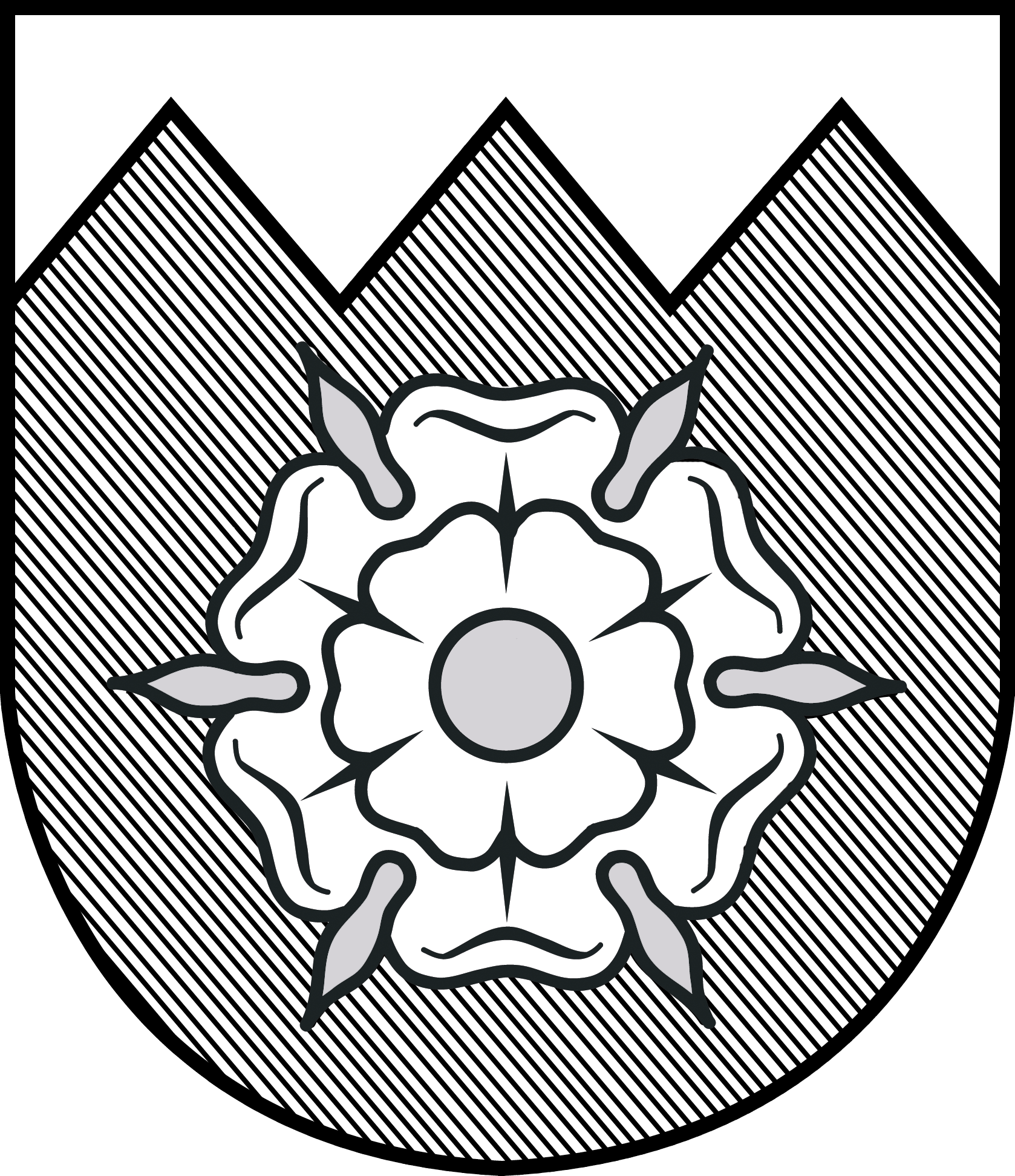 TUKUMA  NOVADA  DOMEFINANŠU KOMITEJASĒDES DARBA KĀRTĪBATukumā2015.gada 21.aprīlī										plkst.15:001. Par nedzīvojamo telpu nomas un komunālo pakalpojumu maksas parāda atmaksu. (Nav publicējams)	Ziņo: Ē.Lukmans				2. Par Tukuma muzeja projekta „Vācu dzejnieces Ģertrūdes fon den Brinkenas romāna „Nogrimusī zeme” izdošana” līdzfinansēšanu.Ziņo: A.Šēlunda3. Par Tukuma muzeja projekta „Raiņa istaba Durbes pilī Tukumā” līdzfinansēšanu.Ziņo: A.Šēlunda4. Par biedrības „Mēs dzīvojam zaļi” projekta līdzfinansēšanu.Ziņo: A.Šēlunda5. Par reprezentācijas un pasākumu izdevumu uzskaites un norakstīšanas kārtības apstiprināšanu.	Ziņo: Ē.Lukmans			6. Par pašvaldības SIA „Atkritumu apsaimniekošanas sabiedrība “Piejūra”” 2014.gada pārskatu.Ziņo: L.Lagzdiņa7. Par SIA „Tukuma siltums” darbības lietderības izvērtējumu 2014.gadam.Ziņo: G.Kūla	8. Par pašvaldības SIA „Tukuma ledus halle” darbības lietderības izvērtējumu 2014.gadam.Ziņo: M.Liepiņš	9. Par SIA „Tukuma slimnīca” darbības lietderības izvērtējumu 2014.gadam.Ziņo: D.Rabkeviča	10. Par SIA „Atkritumu apsaimniekošanas sabiedrības „Piejūra”” darbības lietderības izvērtējumu 2014.gadam.Ziņo: I.Rassone	11. Par SIA „Komunālserviss TILDe” darbības lietderības izvērtējumu 2014.gadam.Ziņo: A.Siliņš	12. Par SIA „Irlavas Sarkanā Krusta slimnīca” darbības lietderības izvērtējumu 2014.gadam.Ziņo: V.Embure	13. Par dzīvojamo telpu īres maksu Tukuma novada pašvaldībai piederošajā dzīvojamā fondā.	Ziņo: A.Kasilova14. Par pašvaldības nekustamā īpašuma – dzīvokļa „Ķīšu Mežmalas”-1, Jaunsātu pagastā, Tukuma novadā, atsavināšanu un izsoles noteikumu apstiprināšanu.	Ziņo: V.Bērzājs15. Par naudas līdzekļiem.	Ziņo: I.Smirnova16. Par dāvinājuma līguma noslēgšanu. (Nav publicējams)	Ziņo: L.Lagzdiņa17. Par nekustamā īpašuma nodokļa samaksas grafiku. (Nav publicējams)	Ziņo: V.Bērzājs18. Par nekustamā īpašuma nodokļa pamatparāda un nokavējuma naudas dzēšanu. (Nav publicējams)	Ziņo: V.Bērzājs19. Par nekustamā īpašuma nodokļa parādu piedziņu bezstrīdus kārtībā. (Nav publicējams)	Ziņo: V.Bērzājs20. Par nekustamā īpašuma nodokļa atvieglojumu piešķiršanu. (Nav publicējams)	Ziņo: V.Bērzājs21. Par saistošo noteikumu „Par grozījumiem, Tukuma novada Domes 29.01.2015. saistošajos noteikumos Nr.1 „Par Tukuma novada pašvaldības 2015.gada pamatbudžetu un speciālo budžetu” apstiprināšanu.	Ziņo: L.DzalbeKomitejas priekšsēdētājs 						Ē.Lukmans				Projekts2.§.Par Tukuma muzeja projekta „Vācu dzejnieces Ģertrūdes fon den Brinkenas romāna „Nogrimusī zeme” izdošana” līdzfinansēšanuIesniegt izskatīšanai Domei šādu lēmuma projektu:Tukuma novada Dome 09.04.2015. ir saņēmusi Tukuma muzeja (reģ.Nr.90000052232, juridiskā adrese: Harmonijas iela 7, Tukums, LV-3101) iesniegumu Nr.2150 ar lūgumu piešķirt līdzfinansējumu projektam „Vācu dzejnieces Ģertrūdes fon den Brinkenas romāna „Nogrimusī zeme” izdošana”.Projekts uzsākts 2012.gadā, plānotās kopējās izmaksas 11447,00 euro. Projekta realizācijas laikā izmaksas samazinātas līdz 10886,97 euro.Projekts ir saņēmis finansējumu 2012.gadā un 2013.gadā no Valsts Kultūrkapitāla fonda divos konkursos: Kurzemes kultūras programmas atklātajā konkursā un Literatūras nozares konkursā 1800.00 latu (2561,16 euro) apmērā. Tukuma muzejs ir nodrošinājis romāna tulkošanu, rediģēšanu, komentāru sagatavošanu un arī maketēšanu. Jautājums par līdzfinansējumu tika skatīts 2013.gada maijā, bet atlikts, jo nebija precīzi zināmas visas izmaksas. Šobrīd ir precizētas izmaksas, t.sk. arī drukāšanas izmaksas 3950,00 euro un PVN 21%, t.i., kopā 4424,00 euro no kurām daļa izmaksu ir segtas. Tukuma muzejs lūdz līdzfinansējumu 2289,69 euro apmērā, lai veiktu gala maksājumu, un, lai 2015.gada 8.maijā plkst.14.00 notiktu plānotais grāmatas atvēršanas pasākums Durbes pilī, M.Parka ielā 7, Tukumā.Pamatojoties uz likuma „Par pašvaldībām” 15.panta pirmās daļas 5.punktu:- piešķirt Tukuma muzejam līdzfinansējumu 2289,69 euro no 2015.gada budžeta plānotajiem līdzekļiem projektu līdzfinansēšanai.Nosūtīt :-Fin. nod.-Attīst. nod.-Kultūras, sporta un sabiedrisko attiecību nod.-Tukuma muzejam_____________________________________________________Sagatavoja Attīstības nod. (I.Helmane)Izskatīts Izglītības, kultūras un sporta komitejā Projekts3.§.Par Tukuma muzeja projekta „Raiņa istaba Durbes pilī Tukumā” līdzfinansēšanuIesniegt izskatīšanai Domei šādu lēmuma projektu:Tukuma novada Dome 09.04.2015. ir saņēmusi Tukuma muzeja (reģ.Nr.90000052232, juridiskā adrese: Harmonijas iela 7, Tukums, LV-3101) iesniegumu reģ.Nr.2151 ar lūgumu piešķirt līdzfinansējumu Valsts Kultūrkapitāla fonda mērķprogrammas „Raiņa un Aspazijas gads” daļēji atbalstītā projektā „Raiņa istaba Durbes pilī Tukumā””.Godinot dzejnieka Raiņa piemiņu 150.gadu jubilejā, muzejs vēlas izveidot izstādi Durbes pilī, kur 1929.gadā tika izveidots pirmais Raiņa muzejs Latvijā. Laikā no 1922.gada janvāra līdz 1929.gada augustam dzejnieks bieži ieradās Durbē, lai risinātu dažādus ar īpašumu saistītus jautājumus, uzrunātu apriņķa skolotājus viņu sanāksmēs, piedalītos 1.Tukuma apriņķa Dziesmu svētkos un Latvijas Slimo kases izveidotās Bērnu vasaras kolonijas pasākumos.Ar Valsts Kultūtkapitāla fonda finansējumu ir iespēja veikt ekspozīcijai nepieciešamo mēbeļu un skulptūru restaurāciju.Tukuma muzejs lūdz līdzfinansējumu 3837,00 euro apmērā ekspozīcijas mēbeļu un informatīvā materiāla izgatavošanai.            Kopējā projekta summa 13281,87 euro, Valsts Kultūrkapitāla fonda finansējums 9444.87 euro, Tukuma novada Domes līdzfinansējums 3837,00 euro.Pamatojoties uz likuma „Par pašvaldībām” 15.panta pirmās daļas 5.punktu:- piešķirt Tukuma muzejam līdzfinansējumu 3837,00 euro no 2015.gada budžeta plānotajiem līdzekļiem projektu līdzfinansēšanai.Nosūtīt :-Finanšu nodaļai-Attīstības nodaļai-Kultūras, sporta un sabiedrisko attiecību nodaļai-Tukuma muzejam_____________________________________________________Sagatavoja Attīstības nod. (I.Helmane)Izskatīts Izglītības, kultūras un sporta komitejā TUKUMA MUZEJSRaiņa istaba Durbes pilī Tukumāprojektu konkursam Raiņa un Aspazijas mērķprogrammā2015. 1. Projekta apraksts. 1.1. Projekta nosaukums: Raiņa istaba Durbes pilī Tukumā1.2. Projekta anotācija   Raiņa muzejs Durbes pilī izveidots 1929. gada vasarā. Muzejs neoficiāli atklāts 18. jūlijā, piedaloties dzejniekam un uzsācis savu darbību, bet oficiālā atklāšana notika jau pēc Raiņa nāves – 1929. gada 28. septembrī. Muzejs tapa pēc Raiņa ieceres un ar aktīvu paša dzejnieka līdzdalību. Tas bija pirmais dzejniekam veltītais muzejs Latvijā, kas Durbes pilī pastāvēja astoņus gadus. Muzeju izveidoja un pirmajā sezonā vadīja Latvijas skolotāju savienības grāmatu veikala pārdevējs Fr. Rokpelnis. Turpmākos gados muzejā brīvprātīgi strādāja un ekskursijas vadīja Tukuma apriņķa skolotāju arodbiedrības biedri, tostarp skolotāja Vera Lejmalniece.Jau muzeja oficiālās atklāšanas laikā izskanēja runas, ka muzejam tomēr būtu jāatrodas Rīgā. Arī Aspazija vairākkārt izteica domu par nepieciešamību muzeju pārvietot uz Rīgu. Jautājums aktualizējās pēc Latvijas skolotāju savienības slēgšanas un 1937. gada rudenī visi 93 priekšmeti un 3647 grāmatas bija pārvestas uz Rīgu un nodotas Pedagoģiskajam muzejam. Lielākā daļa šo priekšmetu nokļuva tagadējā Rakstniecības un mūzikas muzejā un tika eksponēti tā filiālēs – Raiņa un Aspazijas muzeju ekspozīcijās. Projekta ietvaros iecerēts atjaunot Raiņa istabu Durbes pilī Tukumā, izmantojot tos priekšmetus, kas reiz bijuši Raiņa muzejā un Raiņa dzīvoklī Durbes pilī, līdz šim nav izmantoti Raiņa un Aspazijas muzeju ekspozīcijās un arī netiek plānoti šo muzeju jaunajās ekspozīcijās pēc to rekonstrukcijas. Raiņa istaba akcentēs ne tikai izcilo dzejnieku personiskās dzīves un daiļrades aspektus, kas saistīti ar Durbi, bet atspoguļos arī Agrārreformas norisi un pievērsīsies norisēm neatkarīgās Latvijas valsts pirmajās desmitgadēs. Ekspozīcijas autori iecerējuši izveidot arī nelielu katalogu, kurā atspoguļos Durbes iegūšanas procesu, attiecības ar Latvijas skolotāju savienību un pirmā Raiņa muzeja veidošanas principus un praksi. Raiņa un Aspazijas jubilejas gada svinību ietvaros visa gada garumā Tukumā iecerēti vairākas literāri muzikālas pēcpusdienas un koncerti, kā arī īpaša radošā programma skolēniem „Raiņa stunda Durbes pilī”.1.3. Projekta nepieciešamības pamatojumsPatlaban notiek gandrīz visu Raiņa un Aspazijas muzeju rekonstrukcija un apmeklētājiem atvērta tikai Jūrmalas pilsētas muzeja filiāle – Aspazijas māja Dubultos. Tādējādi abu dzejnieku jubilejas gadā faktiski nav iespējas apskatīt memoriālos priekšmetus vēsturiskā vidē.Durbes pils ir restaurēta un tās 1. stāvā iekārtots 19./20. gs. mijas vēsturiskais interjers. 2. stāvā tiek veidotas mainīgās izstādes. Vienā telpā jau vairākus gadus apskatāma pieticīgiem līdzekļiem iekārtota izstāde par Agrārreformas laiku un Raini Durbē. Izstāde veidota pirms 10 gadiem un ir jau fiziski novecojusi. Kopš tā laika muzeja darbinieku rīcībā ir daudz plašāks materiālu klāsts, kas dod iespēju izveidot mūsdienīgu un informatīvi bagātu ekspozīciju, kas organiski turpina 1. stāva risināto tēmu par vācbaltu kultūrvēsturi un akcentē jaunās Latvijas valsts veidošanās apstākļus un arī sasniegumus, piemēram, muzeju jomā.Mūsdienās nereti dzejnieka ieguldījums izglītībā un kultūrā netiek novērtēts. Rainis vairākkārt savās publiskajās runās un arī dienasgrāmatās ir pieminējis nepieciešamību dokumentēt neseno pagātni un vākt priekšmetus, lai ilustrētu valsts vēstures svarīgākos notikumus. Viņa teiciens: „Valsts būtei nav jēgas…” 20. gados faktiski ienesa Latvijas kultūrā un muzeju dzīvē pilnīgi jaunus uzstādījumus, ko būtu vērts darīt zināmus plašākai sabiedrībai.Muzejs Durbē bija paša Raiņa vēlēšanās un veidots ar viņa paša līdzdalību. Jaunā ekspozīcija kādreizējā Raiņa muzeja telpā varētu kļūt par nozīmīgu akcentu dzejnieka personības atklāsmē, to neglorificējot. Raiņa laikabiedri muzeja atklāšanā sapņoja, ka „Durbe ar laiku būs mums tas pats, kas vāciem un Gētes cienītājiem – Veimāra, kas krieviem – Jasnaja Poļana. Patlaban mēs vēl nespējam aptvert Raiņa garīgo un cilvēcisko lielumu. Viņš ir kā milzīgs kalns, kura varenumu tuvumā nevar apjaust. Paies gadi, nāks jaunas paaudzes un tikai tās spēs pilnīgi un objektīvi novērtēt Raiņa ģēniju.” Projekta nepieciešamību aktualizē vēlme ar konkrētu memoriālu un mākslas priekšmetu palīdzību lieku reizi apliecināt vēstures nepārtrauktību jeb kontinuitāti, aranžējot situāciju, kad lietas no vienkāršas, materiālas substances pārtop simbolos un modina cilvēkos izpratni par šodienas tiešo saikni ar pagātni, par visa vēstures procesa nepārtrauktību.1.4. Informācija par projekta mērķiem un uzdevumiemProjekta mērķis: aktualizēt Raiņa un Aspazijas nozīmību Latvijas kultūrā un veicināt dziļāku izpratni sabiedrībā, īpaši – skolu jaunatnē, par abu dzejnieku sapņiem, dzīvi un daiļradi, kā arī ieguldījumu muzejiskās domas attīstībā Latvija. Īstermiņā projekts iecerēts kā izglītojoša rakstura pasākumu komplekss, kas ietver ne tikai ekspozīciju, bet arī nelielu katalogu, izglītojošu programmu, lekciju un pasākumu ciklu.Ekspozīcija iecerēta darbībai ilgtermiņā un turpināsies arī pēc Raiņa un Aspazijas gada svinībām.Projekta uzdevumi:1. Izveidot jaunu ekspozīciju Durbes pilī, kas atspoguļo Raiņa idejas Latvijas vēstures pētniecībā un dokumentēšanā un sniedz priekšstatu par pirmo dzejniekam veltīto muzeju Durbes pilī (1929-1937), kas tapis ar aktīvu Raiņa līdzdalību;2. Iegūt un apkopot informāciju par literātiem un radošam personībām veltīto muzeju izveidi un darbību tās pirmsākumos Latvijas muzeoloģijas vēstures aspektā. 3. Sagatavot bagātīgi ilustrētu publikāciju „Rainis un Durbe”, kas atspoguļo Durbes muižas vēsturi Agrārreformas laikā, Latvijas skolotāju savienības un Latvijas skolotāju savienības slimo kases darbības periodā un būtu izmantojams padziļinātai literatūras un vēstures apmācībai skolās;4. Aktualizēt radošo programmu muzejā „Raiņa stunda Durbes pilī’ un padarīt to plaši pieejamu skolu jaunatnei. 1.5. Projekta iestrādes1. Tukuma muzejs ir noslēdzis vienošanos ar Rakstniecības un mūzikas muzeju, kā arī Memoriālo muzeju apvienību par sadarbību Raiņa ekspozīcijas izveidošanā Durbes pilī, tādējādi apvienojot resursus un koordinējot darbības. 2. Ir apzināts viss kādreizējā Raiņa muzeja Durbē eksponēto priekšmetu klāsts – mēbeles, skulptūra, fotoattēli, grāmatas, memoriālie priekšmeti u. c. un izvēlēti eksponāti, kas attiecas gan uz Raiņa un Aspazijas dzīvokli Durbes pilī, gan Raiņa muzeja ekspozīciju. 3. Ekspozīcijas sagatavošanas procesā uzkrāts bagāts informatīvais materiāls par Raiņa iecerēm un darbībām Durbes pils pārveidošanā un muzeja izveidē, kā arī par muzeja likvidāciju.  4. Noslēgta arī vienošanās par izvēlēto priekšmetu restaurāciju un eksponēšanas iespējām.  5. Jauno ekspozīciju plānots atklāt 2015. gada 18. jūlijā.1.6. Darbības programma1.7. Informācija par paredzamajiem rezultātiem, ko plānots sasniegt, īstenojot projektuProjekta realizācijas rezultātā paredzēts radīt visas Latvijas mērogā pamanāmu kultūras notikumu – saistošu un emocionāli iedarbīgu ekspozīciju veltītu Raiņa un Aspazijas 150 gadu jubilejai, kas būs skatāma Durbes pilī ilgtermiņā.Ekspozīcijā plānots ietvert priekšmetus, kas bijuši pirmajā Raiņa muzejā un dzīvoklī un līdz šim nav eksponēti. Kontekstā ar bagātīgo dokumentālo informāciju par Raini, Agrārreformas procesu un muzeja veidošanu Durbē, reālie priekšmeti kļūs par to emocionālo katalizatoru, kas ļaus it kā tālā vēsturē aizgājušās vizionārās parādības materializēt, iedvešot apmeklētājiem apziņu par vēstures patiesumu, nezūdamību un katra cilvēka atbildību šī vēstures procesa priekšā.1.8. Informācija par plānoto mērķauditorijuProjekta mērķauditorija ir visa Latvijas sabiedrība, sākot ar attiecīgās sfēras profesionāļiem – muzeju darbiniekiem, filologiem, vēsturniekiem, mākslas zinātniekiem, un pieminekļu aizsardzības sfērā strādājošiem, beidzot ar vispārizglītojošo un speciālo skolu pedagogiem un audzēkņiem, augstskolu studentiem un novadpētniekiem. Tā kā Durbes pilī sezonas laikā viesojas arī ievērojams skaits ārzemju tūristu, var droši apgalvot, ka izstādi apskatīs arī daudzu ārvalstu pilsoņi, tāpēc nākotne iecerēta arī tekstu tulkošana svešvalodās.1.9. Informācija par projekta īstenotājiem Projekta īstenotāji ir Durbes pils vadītāja Inta Dišlere sadarbībā ar ekspozīcijas mākslinieciskās  koncepcijas autoru  – mākslas zinātnieci Inu Līni.Restaurācijas darbus iecerēts uzticēt SIA Intarsija mēbeļu restauratoriem meistara Jāņa Cepļa vadībā un SIA „Rokajs” tēlniecības restauratoriem vecmeistara Gunāra Grīnfelda vadībā.Projekta vadītāja – Tukuma muzeja direktore Agrita Ozola 1.10. Projekta tāmeProjekta īstenotājsNosaukums				Tukuma muzejsJuridiskā adrese			Harmonijas ielā 7, Tukumā, LV 3101Nodokļu maksātāja reģ. apl. Nr.	90000052232Organizācijas vadītājs			Direktore Agrita OzolaTālrunis				631 82 390E-pasts					tukmuz@apollo.lv Projekta vadītājs			Inta DišlereAmats					Durbes pils muzeja vadītājaTālrunis				63182391E-pasts					tukmuz@apollo.lv Projekts4.§.Par biedrības „Mēs dzīvojam zaļi” projekta līdzfinansēšanuIesniegt izskatīšanai Domei šādu lēmuma projektu:Tukuma novada Dome 09.04.2015. ir saņēmusi biedrības „Mēs dzīvojam zaļi” (reģ.Nr.40008218290, juridiskā adrese: „Sveikuļi”, Tumes pagasts, Tukuma novads, LV-3139) iesniegumu (re’ģ.Nr.2163) ar lūgumu piešķirt līdzfinansējumu Latvijas vides aizsardzības fonda valsts budžeta programmas „Vides aizsardzības fonds” projektu vadlīnijas „Atbildīgs dzīvesveids” projektam „Vides aizsardzības nometne „Mani darbi – mūsu nākotnei””.Projekta mērķis ir veidot izpratni, ka vides aizsardzība nav tikai pieaugušo problēma, bet tā sākas katra mājās un katra darbos, ka vide nav tikai mūsu šodienas patēriņam, bet būs neieciešama nākotnē dzīvojošiem, mainīt nometnes dalībnieku un sabiedrības ikdienas rīcību apkārtējās vides uztverē un dabas resursu izmantošanā, kā arī motivēt aktīvai dabas aizsardzībai.              Nometnes mērķauditorija ir bērni vecumā no 10-12 gadiem. Nometnē piedalīsies 24 bērni no dažādām Tukuma novada un tuvējās apkārtnes skolām, kas ļaus bērniem lietderīgi pavadīt laiku un nometnē apgūtajām vides aizsardzības idejām izplatīsies plašumā, padarot mūsu zemi skaistāku.           Nometnes norises laiks no š.g. 2.augusta līdz 8.augustam.          2015.gada 12.martā saskaņā ar LVAF padomes sēdes protokolu Nr.3.§.1.19, fonds atbalsta projektu „Vides aizsardzības nometne „Mani darbi – mūsu nākotnei””, piešķirot biedrībai 4172,00 euro finansējumu.             Projekta kopējās izmaksas 6347,00 euro, no tām 4172,00 euro ir LVAF finansējums, 495,00 euro biedrības „Mēs dzīvojam zaļi” līdzfinansējums, bet 1680 euro ir vecāku finansējums.            Biedrība „Mēs dzīvojam zaļi” lūdz piešķirt līdzfinansējumu 495,00 euro apmērā, kurš tiks izlietots, lai finansētu nometnes pedagogu un audzinātāju ēdināšanas un naktsmītņu izmaksas.	Pamatojoties uz likuma „Par pašvaldībām” 15.panta pirmās daļas 4.punktu:- piešķirt biedrībai „Mēs dzīvojam zaļi” nepieciešamo līdzfinansējumu 495,00 euro no 2015.gada budžetā plānotajiem līdzekļiem biedrību projekta līdzfinansēšanai.Nosūtīt :-Fin. nod.-Attīst. nod.-Kultūras, sporta un sabiedrisko attiecību nod.-Biedrībai „Mēs dzīvojam zaļi”_____________________________________________________Sagatavoja Attīstības nod. (I.Helmane)5.§.Par reprezentācijas un pasākumu izdevumu uzskaites un norakstīšanas kārtības apstiprināšanuIesniegt izskatīšanai Domei šādu lēmuma projektu:1. Saskaņā ar likuma „Par pašvaldībām” 41.panta pirmās daļas 2.punktu, apstiprināt noteikumus Nr... „Reprezentācijas izdevumu uzskaites un norakstīšanas kārtību (pievienota).	2. Ar šo noteikumu stāšanos spēkā uzskatīt par spēku zaudējušiem Tukuma novada Domes 29.02.2015. noteikumus Nr.1 „Reprezentācijas un pasākumu izdevumu uzskaites un norakstīšanas kārtība” (prot.Nr.1, 10.§.).Nosūtīt:-Fin. nod.-Adm.nod.-Kult., sporta un sab. att. Nod.-Attīst. nod.-Arg. nod.-Jur. nod.-Īp. nod.-TIC-Bāriņtiesa-Dzimtsar. Nod.-Pašvald. pol.-Soc. dienests-IP-L.Gruziņa-Pag. pārv._________________________Sagatavoja L.Gruziņa									APSTIPRINĀTI 									ar Tukuma novada Domes ...04.2015.									lēmumu (prot.Nr..., ...§.)NOTEIKUMITukumā2015.gada 30.aprīlī									              Nr....(prot.Nr......§.)Reprezentācijas un pasākumu izdevumu uzskaites un norakstīšanas kārtībaIzstrādāti pamatojoties uz likumu „Par grāmatvedību”, likumu „Par budžetu un finanšu vadību”, Publiskas personas finanšu līdzekļu un mantas izšķērdēšanas novēršanas likumu, likumu „Par iedzīvotāju ienākuma nodokli”. Ministru kabineta 21.10.2003. noteikumiem Nr.585 „Noteikumi par grāmatvedības kārtošanu un organizāciju” un Ministru kabineta 02.10.2010. noteikumiem Nr.899 „Likuma „Par iedzīvotāju ienākuma nodokli” normu piemērošanas kārtība”.1. Reprezentācijas un pasākumu izdevumu uzskaites un norakstīšanas kārtība (turpmāk – noteikumi) nosaka kārtību, kādā Tukuma novada Dome un tās pakļautībā esošās iestādes, aģentūras, struktūrvienības (turpmāk – iestādes), veic reprezentācijas izdevumu norakstīšanu, plāno līdzekļus pasākumiem un sagatavo pasākumu izdevumu pārskatu. 2. Noteikumu mērķis ir sekmēt lietderīgu pašvaldības budžeta līdzekļu izlietojumu, kā arī nodrošināt normatīvajiem aktiem atbilstīgu reprezentācijas un pasākumu izdevumu izlietojumu.3. Gadījumā, ja stājas spēkā grozījumi normatīvajos aktos, kas nosaka atšķirīgu kārtību, kā šajos noteikumos, piemērojamas ir jaunākās un augstāk stāvošās normatīvo aktu normas. 4. Šo noteikumu izpratnē reprezentācijas izdevumi ir:4.1. iestādes izdevumi reprezentējošu priekšmetu izgatavošanai un iegādei. Uz šiem izdevumiem var tikt attiecinātas izdevumu summas dažādu priekšmetu (pildspalvas, kalendāri, T-krekli, krūzes, u.c. suvenīri), kas satur Tukuma novada pašvaldības vai iestādes ģerboni, logo vai citu attiecināmu informāciju, iegādei, kā arī dažādu apbalvojumu vai pateicības dāvanu izgatavošana un pasniegšana; 4.2. atspirdzinošu dzērienu un uzkodu iegāde, kafijas paužu, brokastu, pusdienu un vakariņu rīkošana pašvaldības viesiem, sadarbības partneriem, klientiem, organizējot dažādas lietišķas tikšanās, darba vizītes, seminārus, skates, konkursus, pedagoģiskās preogrammas un sociālo atbalsta grupu programmas; 4.3. grāmatu, ziedu, telpu un galda noformēšanas priekšmetu iegāde, telpu noma; 4.4. iestāžu izdevumi, kuru rezultātā tiešu labumu gūst darbinieks gadījumos, kad darbinieks nepārstāv iestādi, bet darbojas ārpus tiešo darba pienākumu veikšanas (piem., darbojas amatierkolektīvā un piedalās Dziesmu un deju svētkos kā dalībnieks, darbojas biedrībā kā dalībnieks u.c.).5. Par reprezentācijas izdevumiem nav uzskatāmi: 5.1. iestādes izdevumi savas apkārtējās teritorijas apkopšanai. Šādi izdevumi ir uzskatāmi par saistītiem ar budžeta iestāžu saimniecisko darbību;5.2. dzeramā ūdens un kafijas iegāde klasificējama kā saimnieciskie izdevumi. 6. Šo noteikumu izpratnē pasākumu izdevumi ir:6.1. iestādes izdevumi to prestiža veidošanai un uzturēšanai sabiedrībā pieņemto standartu līmenī. Tie ietver izdevumus publisku konferenču, iestādes jubileju u.c. rīkošanai;6.2. iestādes izdevumi valsts vai citu pašvaldību (t.sk. ārvalstu) delegāciju uzņemšanai, ieskaitot arī visus uzņemšanas un izmitināšanas izdevumus, viesnīcu pakalpojumus, transporta pakalpojumus, ja viesi tiek uzaicināti par iestādes līdzekļiem; 6.3. iestādes izdevumi sabiedrībai pieejamu kultūras, sporta vai atpūtas pasākumu rīkošanā;6.4. izdevumi novada pārstāvniecības un dalības nodrošināšanai valstiski nozīmīgos kultūras vai sporta notikumos (Dziesmu un deju svētku pasākumi, Latvijas Olimpiāde u.c.). 7. Lai norakstītu reprezentācijas izdevumus: 7.1. tiem jābūt iekļautiem un apstiprinātiem attiecīgā budžeta gada iestādes izdevumos;7.2. reprezentācijas izdevumi tiek norakstīti ar attiecīgi noformētu aktu (paraugs 1.pielikumā), kas ir pievienots konkrētajam grāmatvedības dokumentam (preču pavadzīme, rēķins, čeks). 8. Lai uzskaitītu un norakstītu pasākuma izdevumus: 8.1. tiem jābūt iekļautiem un apstiprinātiem attiecīgā budžeta gada iestādes izdevumos;8.2. katram atsevišķam pasākumam vai pasākumu grupai par pasākumu atbildīgā persona plāno un sagatavo pasākuma izdevumu tāmi (paraugs 2.pielikumā), ko Tukuma novada Domē saskaņo Finanšu nodaļas vadītājs, bet iestādē – tās vadītājs. Tāmi precizē, ja tas ir nepieciešams vai ja izdevumi pārsniedz plānotos;8.3. pasākumu izdevumi tiek norakstīti ar attiecīgi noformētu aktu (paraugs 1.pielikumā), kas ir pievienots konkrētajam grāmatvedības dokumentam (preču pavadzīme, rēķins, čeks), kuru sastāda pasākuma atbildīgā persona;8.4. pēc pasākuma vai pasākumu grupas norises par pasākumu atbildīgā persona sagatavo pasākuma izdevumu pārskatu (paraugs 3.pielikumā).9. Norakstīšanas akts tiek sagatavots pēc attaisnojuma dokumenta saņemšanas pasākuma dienā vai nākamajā darba dienā, izņemot ziedu iegādi. Norakstīšanas aktu par iegādātajiem ziediem var sagatavot pēc attaisnojuma dokumenta saņemšanas par vairākiem pasākumiem, atšifrējot katru no tiem.10. Pasākuma plānotā izdevumu tāme un pasākuma izdevumu pārskats glabājas 5 (piecus) gadus attiecīgajā iestādē.11. Noteikumi stājas spēkā 2015.gada 1.maijā.  1.pielikums									Tukuma novada Domes ...04.2015.									lēmumam (prot.Nr.., ...§.)APSTIPRINU................................................................................A K T S Tukumā20.... .gada .... . ........................  								Nr.....Par ...............................	Komisija, kuras sastāvā ir................................................................, sastādīja šo aktu par .............................................. ar kopējo summu ...... EUR (..............................euro...centi) un izlietojumu:Pielikumā: 	.............................................Nr.......... uz 1 lapas. 		(finanšu norēķinu dokuments)Komisija							......................................			         								.......................................                                                                                                 ........................................                                                                                             .......................................								Sagatavoja ...........................2.pielikums									Tukuma novada Domes ...04.2015.									lēmumam (prot.Nr.., ...§.)Pasākuma plānotā izdevumu tāme 20.... .gada .... . ........................ ....................................................................................................................................................				     (pasākuma nosaukums).....................................................................................................................................................                                                               (pasākuma rīkošanas datums).....................................................................................................................................................Pasākuma programma vai scenārijs (var pievienot pielikumā):..................................................................................................................................................................................................................................................................................Pasākuma organizēšanai plānots iegādāties:Tāmi sagatavoja.........................................................	  .................................       ....................................................	(amats)					         (paraksts)			           (vārds, uzvārds)SASKAŅOTSTukuma novada DomesFinanšu nodaļas vadītājs (iestādē - vadītājs) ____________________  Tukumā, ......... . ............... . ......................3.pielikums									Tukuma novada Domes ...04.2015.									lēmumam (prot.Nr.., ....§.)Pasākuma izdevumu pārskats  20.... .gada ..... . ................................Pasākuma nosaukums:......................................................................................................................................................Pasākuma rīkošanas datums:	 20... .gada ....... . .......................................Pasākuma rīkošanas vieta:	......................................................................................................................................................Pasākuma rīkošanas mērķis:......................................................................................................................................................Dalībnieku skaits: ......................................................................................................................................................Pasākuma organizēšanai veiktie darījumi:Pārskatu sagatavoja.........................................................	  .................................       ....................................................	(amats)					         (paraksts)			           (vārds, uzvārds)SASKAŅOTSTukuma novada DomesFinanšu nodaļas vadītājs (iestādē - vadītājs) ____________________    Tukumā, ......... . ............... . ......................6.§.Par pašvaldības SIA „Atkritumu apsaimniekošanassabiedrība „Piejūra”” 2014.gada pārskatuIesniegt izskatīšanai Domei šādu lēmuma projektu:Publiskas personas kapitāla daļu un kapitālsabiedrību pārvaldības likuma 54.pants nosaka, ka “Publiskas personas kapitālsabiedrības un publiski privātās kapitālsabiedrības valde nodrošina, ka tiek sagatavots gada pārskats (Komerclikuma 174.pants) un sasaukts dalībnieku (akcionāru) sapulce, lai apstiprinātu kapitālsabiedrības gada pārskatu līdz attiecīgā gada 30.aprīlim (ieskaitot).” 2015.gada 9.aprīlī tika sasaukta dalībnieku sapulce, kurā tika apstiprināts pašvaldības SIA „Atkritumu apsaimniekošanas sabiedrība „Piejūra”” (turpmāk – Sabiedrība) 2014.gada pārskats. Sabiedrības parakstītais un apmaksātais pamatkapitāls ir 7114,00 euro (septiņi tūkstoši viens simts četrpadsmit euro). Sabiedrība pārskata periodā strādājusi ar peļņu – 41693,32 euro (četrdesmit viens tūkstotis seši simti deviņdesmit trīs euro, 32 centi), kuru nolemts novirzīt iepriekšējo gadu zaudējumu segšanai.Atbilstoši Publiskas personas kapitāla daļu un kapitālsabiedrību pārvaldības likuma 66.panta pirmās daļas 1. un 2.punktam, dalībnieku sapulces ekskluzīvā kompetence ir pieņemt lēmumus par sabiedrības gada pārskata apstiprināšanu, kā arī lemt par peļņas izlietošanu. Tukuma novada Domes 2012.gada 22.marta noteikumu Nr.5 „Kapitāla daļu pārvaldīšanas noteikumi” 8.2.apakšpunkts nosaka, ka „Dalībai Sabiedrības dalībnieku sapulcē vai dalībnieku sapulces lēmuma pieņemšanai Domes priekšsēdētājs iesniedz Domei izskatīšanai jautājumus par gada pārskata apstiprināšanu un peļņas izlietošanu”, un saskaņā ar 23.2.apakšpunktu „Sabiedrības peļņa tiek izlietota atbilstoši uzdevumam nodrošināt Sabiedrības tālākās attīstības perspektīvas. Peļņa var tikt novirzīta zaudējumu segšanai.”Pamatojoties uz Publiskas personas kapitāla daļu un kapitālsabiedrību pārvaldības likuma 54. un 66.panta pirmā daļas 1. un 2.punktu un Tukuma novada Domes 2012.gada 22.marta noteikumu Nr.5 „Kapitāla daļu pārvaldīšanas noteikumi” 8.2. un 23.2.apakšpunktu:- pieņemt zināšanai pašvaldības SIA „Atkritumu apsaimniekošanas sabiedrība „Piejūra”” 2014.gada darbības pārskatu, peļņas izlietojumu un neatkarīgu revidentu – SIA „Auditorfirma Inspekcija” ziņojumu.NOSŪTĪT:- Administratīvajai nod.- Finanšu nod.- Juridiskajai nod.- SIA „Atkritumu apsaimniekošanas sabiedrība ”Piejūra”- L.Gruziņai- Sab. attiec. nod. - elektroniski______________________Sagatavoja Juridiskā nod. (L.Lagzdiņa)7.§.Par SIA „Tukuma siltums” darbībaslietderības izvērtējumu 2014.gadamIesniegt izskatīšanai Domei šādu lēmuma projektu:Sabiedrība ar ierobežotu atbildību „Tukuma siltums” (turpmāk – Sabiedrība) nodarbojas ar siltumenerģijas ražošanu, pārvaldi, sadali un tirdzniecību. Siltumenerģijas ražošanas objekti Tukuma pilsētā atrodas Asteru ielā 6, Zemītes ielā 5, Smārdes ielā 1, Smārdes ielā 2C. Siltumenerģijas pārvalde un sadale, kā arī tirdzniecība notiek Tukuma pilsētas administratīvās teritorijas robežās, apgādājot Tukuma pilsētas iedzīvotājus, komersantus, valsts un pašvaldības iestādes. Ražotnē tiek izmantots kurināmais: šķelda, malka, un sašķidrinātā naftas gāze.Sabiedrība nav vienīgais siltumenerģijas ražošanas uzņēmums Tukumā. 2013.gada februārī Sabiedrība sāka iepirkt siltumenerģiju no SIA „Tukums DH”. 2014.gadā iepirktais siltumenerģijas daudzums sastādīja 43,7% no visa siltumtīklos nodotā siltumenerģijas daudzuma. Pieaugot iepirktās siltumenerģijas daudzumam, palielināsies arī siltumenerģijas izmaksas, jo iepirktās siltumenerģijas 1 MWh cena ir ievērojami lielāka nekā 1 MWh cena par iepirkto šķeldu. Protams, rodas izmaksu samazinājums no elektroenerģijas patēriņa samazinājuma, remontizmaksu, kā arī citu ražošanas izmaksu optimizācijas rezultātā, bet pašlaik precīzu novērtējumu vēl nav iespējams veikt. Pozitīvais faktors siltumenerģijas iepirkumam no otra ražotāja – papildus drošība siltumenerģijas piegādē, bet siltumenerģijas gala tarifa ietekmes izvērtējumu varēs veikt tikai pēc 2015/2016.gada apkures sezonas.Siltumenerģiju ir izdevīgi iepirkt pie zemas iepirkuma cenas, bet pie liela apjoma iepirkuma uzņēmumam radīsies problēmas apstiprināt vidējo cenu siltumenerģijai visā pilsētā, jo katlu mājai Zemītes ielā 5, Tukumā un katlu mājām Smārdes ielā, Tukumā ražošanas izmaksas siltumenerģijai ir ievērojami lielākas nekā katlu mājā Asteru ielā 6, Tukumā. Siltumenerģijas tarifu metodika neļauj paredzēt pietiekamu peļņas % zaudējumu segšanai (arī zaudējumu segšanai no karstā ūdens pārdošanas vasaras periodā pašvaldības dzīvojamam fondam pēc Tukuma novada Domes noteiktās kārtības), jo siltumenerģijas tarifu metodika maksimālo rentabilitātes normas aprēķinu sasaista ar kopkapitāla rentabilitātes aprēķinu, kurš ir saistīts ar uzstādītās jaudas izmantoto stundu skaitu. Nākotnē var rasties nepieciešamība mainīt norēķinu kārtību par karsto ūdeni.2014.gada novembrī Sabiedrisko pakalpojumu regulēšanas komisija apstiprināja jaunu siltumenerģijas tarifu Tukuma pilsētā, par 10,2% zemāku nekā iepriekšējais. Tas norāda uz to, ka uzņēmums cenšas izdarīt maksimāli daudz savas darbības optimizācijā, lai nodrošinātu pēc iespējas lētāku siltumenerģijas ražošanu un pašlaik apstiprinātais siltumenerģijas tarifs ir viens no zemākajiem Latvijā.Sabiedrības 2014.gada pārskata analīze rāda, ka bilances kopsumma gada laikā nav būtiski mainījusies.Apgrozāmie līdzekļi palielinājušies tikai nedaudz, par 4241,00 euro, bet pamatlīdzekļi palielinājušies par 208221,00 euro jeb par 3,9% pret iepriekšējo gadu. Naudas līdzekļu novērtējumā kopējais aktīvu palielinājums ir 212462,00 euro jeb par 3,5%. Pasīva pusē var redzēt, ka saistību īpatsvars samazinājies par 100289,00 euro jeb 1,64%. Palielinājusies arī pašu kapitāla summa par 313391,00 euro jeb 25%. Pašu kapitāla palielinājums saistīts ar labajiem 2014.gada finanšu rezultātiem. Ilgtermiņa saistību samazināšanās ir saistīta ar to, ka uzņēmums regulāri atmaksā savas saistības un pagaidām jauni aizņēmumi nav veikti. Kaut arī tika realizēta siltumtrašu rekonstrukcija Veidenbauma ielā, Spartaka ielā uz pirmsskolas izglītības iestādi „Vālodzīte” un projekts „Katlu mājās Zemītes ielā 5 rekonstrukcija”, kas prasīja diezgan lielus finanšu resursus, uzņēmums rekonstrukcijas realizēja par saviem līdzekļiem, nepiesaistot aizņemtos līdzekļus. Siltumenerģijas cenas pazemināšanas rezultātā, samazinājies gada neto apgrozījums par 245088,00 euro jeb 10,2%. Ievērojami samazinātas administrācijas izmaksas par 58,62%.2014.gada pārskata gadā Sabiedrība strādāja ar peļņu 260635,00 euro, kas saskaņā ar Tukuma novada Domes 2012.gada 22.marta noteikumu Nr.5 „Kapitāla daļu pārvaldīšanas noteikumi” 23.punktu, „Sabiedrības peļņa tiek izlietota atbilstoši uzdevumam nodrošināt Sabiedrības tālākās attīstības perspektīvas. Peļņa var tikt novirzīta zaudējumu segšanai”, izmantojama iepriekšējo gadu zaudējumu segšanai. Sabiedrības atrašanās pašvaldības īpašumā dod garantijas pašvaldībai nodrošināt siltumapgādi Tukuma pilsētā un dod iespēju kontrolēt un ietekmēt siltumapgādes tarifu politiku, kā arī nodrošina konkurenci privātajam sektoram siltumapgādes jomā. Tādejādi mērķis prasa pašvaldības aktīvu līdzdarbību. Tā var notikt, ja siltumenerģijas ražošanas uzņēmumi, t.i., Sabiedrība paliek tiešā kontrolē. Līdz ar to, jautājums par kapitāla daļu atsavināšanu, kad Sabiedrībai var tikt piesaistīts privātais kapitāls, ir atliekams. Šāds risinājums nebūtu izdevīgs iedzīvotājiem. Privātpersonu intereses nav pielīdzināmas pašvaldības interesēm un atšķiras ar uzdevumu – darboties lielākas peļņas gūšanas nolūkos. Ievērojot Valsts pārvaldes iekārtas likuma 88.pantu, pamatojoties uz Tukuma novada Domes 22.03.2012. noteikumu Nr.5 „Kapitāla daļu pārvaldīšanas noteikumi” 16.punktu:1. apstiprināt vērtējumu, ka Sabiedrība darbojas stratēģiski svarīgā nozarē un nav nododama (atsavināma) privātpersonām,2. saglabāt Sabiedrības statusu nemainīgu,3. apstiprināt sabiedrības uzdevumus:3.1. turpināt darbu pie siltumenerģijas ražošanas procesa optimizācijas,3.2. veikt darbu pie jaunu klientu piesaistes3.3. turpināt risināt jautājumus par siltumenerģijas zudumu samazināšanu siltumtrasēs,3.4. turpināt darbu pie siltumtrašu projektu izstrādes,3.5. turpināt darbu pie katlu mājas Zemītes ielā 5 labiekārtošanas.3.6. veikt rekonstrukcijas darbus pie siltumtrašu tehniskā ūdens kvalitātes uzlabošanas .NOSŪTĪT:-SIA „Tukuma siltums”  	-Fin. nod.                  	 -Jurid. nod. (L.Lagzdiņai)   	 -Iekš. audit. (L.Gruziņai)	 __________________________________Sagatavoja L.Gruziņa8.§.Par pašvaldības SIA „Tukuma ledus halle” darbības lietderības izvērtējumu 2014.gadamIesniegt izskatīšanai Domei šādu lēmuma projektu:Pašvaldības sabiedrības ar ierobežotu atbildību „Tukuma ledus halle” (turpmāk – Sabiedrība) darbības uzdevumi: organizēt pasākumus sporta attīstībai Tukuma novadā; organizēt nodarbības un sacensības hokejā, daiļslidošanā, šorttrekā, aerobikā un fitnesā, kā arī citos sporta veidos; nodrošināt sporta objekta „Tukuma ledus halle”, kas atrodas Stadiona ielā 3, Tukumā, Tukuma novadā, un sporta objekta „Sporta klubs”, kas atrodas Brīvības laukumā 8, Tukumā, Tukuma novadā, darbību un pieejamību iedzīvotājiem, jauniešu un ģimeņu brīvā laika pavadīšanas iespējām. Uzdevumi izriet no pašvaldības autonomajām funkcijām nodrošināt veselības aprūpes pieejamību, kā arī veicināt iedzīvotāju veselīgu dzīvesveidu un sportu. Par uzdevumu nodošanu Sabiedrībai noslēgts deleģējuma līgums.2014.gada pārskata analīze rāda, ka bilances kopsumma ir samazinājusies par 482 euro. Apgrozāmie līdzekļi palielinājušies par 12376 euro jeb par 31,22 % salīdzinājumā ar 2013.gadu, bet pamatlīdzekļi ir samazinājušies par 11 894 euro, tas ir 9,2% attiecībā pret 2013.gadu.Izvērtējot bilances pasīva pusi redzams, ka saistību īpatsvars ir samazinājies par 29 169 euro, tas ir par 44,15 % attiecībā pret 2013.gadu. Saistību samazinājums attiecībā pret 2013.gadu galvenokārt veidojas no tā, ka samazinājušies no pircējiem saņemtie avansi. Samazinājušies parādi piegādātājiem un darbuzņēmējiem. Kavēto maksājumu, noslēdzot 2014.pārskata gadu, Sabiedrībai nav.  Pašu kapitāls ir palielinājies par 29 940 euro jeb 34,70 %. Peļņas vai zaudējumu aprēķins rāda, ka Sabiedrība 2014.gadu noslēgusi ar peļņu 29939 euro. 2014.gadā apgrozījums ir palielinājies par 79 958 euro, jeb 13,27 %, salīdzinājumā ar 2013.gadu. 	Sabiedrības darbības mērķis - līdzsvarotas un ilglaicīgas Tukuma novada sporta un kultūras attīstības nodrošināšana. 		Sabiedrības pamatdarbība ir dažādu veida pakalpojumu sniegšana Tukuma novada un citu reģionu iedzīvotājiem – sports, atpūta, telpu noma, ēdināšana, izmitināšana. 	Sabiedrība 2014.gadā ir nodrošinājusi iespēju: Tukuma novada izglītības iestādēm un sporta klubiem izmantot sporta objekta „Tukuma ledus halle” slidotavu, ģērbtuves un dušu telpas sporta nodarbībām; Tukuma novada izglītības iestādēm un sporta klubiem  izmantot sporta objekta „Sporta klubs” zāli sporta nodarbībām, Tukuma novada sporta klubiem, kuri realizē Tukuma pašvaldībā licencētas interešu izglītības programmas, izmantot sporta objekta „Tukuma ledus halle” slidotavu, ģērbtuves un dušu telpas hokeja un daiļslidošanas nodarbībām un izmantot „ Sporta klubs” zāli sporta nodarbībām. Sabiedrība 2014.gadā ir veikusi darbības, labiekārtojot sporta objektus tādiem pakalpojumiem, kas pilnveido sporta un atpūtas pasākumus un piešķir to apmeklētājiem dažādas iespējas. 2014.gadā veikta fitnesa zāles kapacitātes palielināšana, pielāgojot sporta objekta „Tukuma ledus halle” telpas sporta vajadzībām. 	Sabiedrība 2014.gadā organizēja un realizēja sporta pasākumus, piemēram – „Olimpiskās dienas” Tukuma novada un tuvākās apkārtnes izglītības iestādēm, Tukuma novada sporta pasākumu  „Tukuma novada Sporta laureāts”,  starptautiskās daiļslidošanas sacensības „Tukuma kauss” un „Katrīnas Kauss”,  kurās katrā  piedalījās  līdz 150 dalībniekiem,  starptautiskās kērlinga sacensības „Tukuma kauss”; hokeja čempionātu  „Hokeja čempionāts TLH” , kurā startēja 8 komandas,  hokeja spēles sacensību „Latvijas bērnu un jaunatnes meistarsacīkstes hokejā” ietvaros 5 vecuma grupās, hokeja turnīrus bērniem līdz 12 gadu vecumam „Skabargas kauss” un „Esakro kauss”. 
	Sabiedrības dibināšanas mērķis nodrošināt sporta pakalpojumu piedāvājumu komercdarbības veidā.  Sporta objekta „Tukuma ledus halle” telpas 2014.gadā nodotas maksas lietošanā dažādu veidu un mērķu pasākumu organizēšanai. Sabiedrības telpās 2014.gadā noorganizētas 27 sporta nometnes, gan Latvijas, gan ārvalstu sportistiem. Sporta objekta „Sporta klubs” zāle tiek nodota maksas lietošanā gan individuālām, gan sporta klubu grupām, sporta nodarbību organizēšanai, tādējādi nodrošinot iedzīvotājiem, jauniešiem un ģimenēm veselīgas un sportiskas brīvā laika pavadīšanas iespējas.	Sabiedrības darbības vadmotīvs – ievērot administratīvās teritorijas iedzīvotāju intereses. Komercdarbība pieļauta apjomā, kas nav pretrunā izpratnei par ētiku, kā arī pakalpojumu izcenojumi pielīdzināti tirgus segmentam. Turklāt to piedāvājumu klāsts paplašināts ar dažādām atpūtas un izklaides iespējām. Ieņēmumi no pakalpojumiem sniedz iespēju nosegt komunālos pakalpojumus. Tādējādi tiek nodrošināta pašfinansēšanās - kad notiek tādu resursu izmantošana, kuri rodas pašā uzņēmumā tā darbības rezultātā. Minētais fakts ir pierādījums tam, ka Sabiedrības darbība ir rentabla.  	Sabiedrības turpmākā darbība ir pakļauta vairākiem riskiem, kurus rada tirgus vide. Būtiskākie riski ēkas uzturēšanas izmaksu palielināšanās un Sabiedrības konkurētspēja, kā arī politiskā situācija pasaulē, kas var ietekmēt spēju realizēt starptautiskos projektus (pasākumus, nometnes). Izvērtējot 2014.gadā paveikto, secinājums, ka Sabiedrības darbība ir nepieciešama Tukuma novada iedzīvotājiem un viesiem, un tās darbība turpmāk ir virzāma uz sportu, kultūras un izklaides iespēju mērķtiecīgu, kvalitatīvu un radošu attīstību un pilnveidošanu. 	Lai mazinātu riskus, Sabiedrība plāno izstrādāt Sabiedrības darbības stratēģiju. 	Lai saglabātu un uzturētu Sabiedrības lietošanā nodoto īpašumu, 2014.gadā uzsāktais telpu kosmētiskais remonts plānots turpināt. 	Varētu uzskatīt, ka privātpersonas būtu spējīgas darboties šajā nozarē. Taču pastāv apstākļi, ka rezultātā celtos pakalpojuma izcenojumi. Tas ir sporta objektu piederības fakts. Neapšaubāmi privātpersonai būtu jāpierāda uzticība, bet pašvaldībai jāizvērtē izdevīgums. Deleģējuma tiesiskās attiecības ar Sabiedrību nodibinātas uz pieciem gadiem, un šis termiņš pakļauts pārbaudei bez jebkādām izmaiņām. 	Ievērojot Valsts pārvaldes iekārtas likuma 88.panta normas un pamatojoties uz Tukuma novada Domes 22.03.2012. noteikumu Nr.5 „Kapitāla daļu pārvaldīšanas noteikumi” 16.punktu:1. apstiprināt vērtējumu, ka Sabiedrība darbojas nozarē, kur tirgus nav spējīgs nodrošināt sabiedrības interešu īstenošanu attiecīgajā jomā, un tā nav nododama (atsavināma) privātpersonām;	2. saglabāt Sabiedrības statusu nemainīgu;	3. apstiprināt Sabiedrības uzdevumus:3.1. palielināt Tukuma ledus hallē saimnieciskajā darbībā izmantojamo telpu noslodzi, saglabājot esošos pakalpojumus un izstrādājot jaunus pakalpojumu piedāvājumus, turpinot sadarbību ar esošajiem partneriem un meklējot jaunus sadarbības kontaktus;	3.2. veikt kosmētiskos remontus saimnieciskajā darbībā izmantotajās telpās, kas veidotu patīkamāku vidi pakalpojuma saņēmējiem;	3.3. organizēt pasākumus visos sporta veidos, kurus piedāvā un attīsta SIA „Tukuma ledus halle”, kas veicinātu klientu piesaistīšanu un veselīga dzīvesveida popularizēšanu;	3.4. Nākotnē Sabiedrībai ir izvirzāms uzdevums – nokārtot nacionālās sporta bāzes statusu sporta objektam Stadiona ielā 3, Tukumā, atvieglojumu un finansējuma saņemšanai. NOSŪTĪT-SIA „Tukuma ledus halle”	-Finanšu nod.                  	 	-Jurid. nod. (L.Lagzdiņai) 		-Iekš. audit. (L.Gruziņai)		Sagatavoja L.GruziņaPašvaldības SIA „Tukuma ledus halle”
Reģ. Nr. 40103431587
ZIŅOJUMS
Par pašvaldības sabiedrības ar ierobežotu atbildību „Tukuma ledus halle” 
 darbības lietderību1. Finanšu un saimnieciskās darbības analīze 	Pašvaldības sabiedrības ar ierobežotu atbildību „Tukuma ledus halle” (turpmāk – Sabiedrība)  2014.gada pārskata analīze rāda, ka bilances kopsumma ir samazinājusies par 482 euro.  Apgrozāmie līdzekļi palielinājušies par 12376 euro jeb par 31.22 %  salīdzinājumā ar 2013.gadu,  bet pamatlīdzekļi ir samazinājušies par 11 894 euro, tas ir 9,2% attiecībā pret 2013.gadu.Izvērtējot bilances pasīva pusi redzams, ka saistību īpatsvars ir samazinājies par 29 169 EUR,  tas ir   par 44.15 % attiecībā pret 2013.gadu.  Saistību samazinājums attiecībā pret 2013.gadu galvenokārt veidojas no tā, ka samazinājušies no pircējiem saņemtie avansi. Samazinājušies ir arī parādi piegādātājiem un darbuzņēmējiem, kavēto maksājumu noslēdzot 2014.pārskata gadu, sabiedrībai nav.  Pašu kapitāls ir palielinājies par 29 940 euro jeb 34,70 %. Peļņas vai zaudējumu aprēķins rāda, ka Sabiedrība 2014.gadu noslēgusi ar peļņu 29939 euro.  2014.gadā apgrozījums ir palielinājies par 79 958 euro, jeb 13,27 %, salīdzinājumā ar 2013.gadu. 2.  Rentabilitātes rādītāju analīze Apgrozījuma rentabilitāte
    	Apgrozījuma rentabilitātes rādītājs 2014.gadā, salīdzinot ar 2013.gadu ir palielinājies.  Palielinoties ieņēmumiem ir palielinājušas izmaksas, taču izmaksu apmēra pieaugums ir proporcionāli mazāks par ieņēmumu pieaugumu.
Operatīvās darbības rentabilitātePalielinās arī operatīvās bilances rentabilitāte.3. Efektivitātes analīzeAktīvu rentabilitāteAktīvu rentabilitātes palielināšanās norāda, ka efektīvāk tiek izmantoti sabiedrības aktīvi.Pašu kapitāla rentabilitāte4. Funkciju un pakalpojumu izvērtējumsSabiedrības darbības mērķis - līdzsvarotas un ilglaicīgas Tukuma novada sporta un kultūras attīstības nodrošināšana. 	Sabiedrības darbības uzdevumi: organizēt pasākumus sporta attīstībai Tukuma novadā; organizēt nodarbības un sacensības hokejā, daiļslidošanā, šorttrekā, aerobikā un fitnesā, kā arī citos sporta veidos; nodrošināt sporta objekta „Tukuma ledus halle”, kas atrodas Stadiona ielā 3, Tukumā, un sporta objekta „Sporta klubs”, kas atrodas Brīvības laukumā 8, Tukumā, Tukuma novadā, darbību un pieejamību iedzīvotājiem, jauniešu un ģimeņu brīvā laika pavadīšanas iespējām. Uzdevumi izriet no pašvaldības funkcijām nodrošināt veselības aprūpes pieejamību, kā arī veicināt iedzīvotāju veselīgu dzīvesveidu un sportu. Par uzdevumu nodošanu Sabiedrībai noslēgts deleģējuma līgums.Sabiedrības pamatdarbība ir dažādu veida pakalpojumu sniegšana Tukuma novada un citu reģionu iedzīvotājiem – sports, atpūta, telpu noma, ēdināšana, izmitināšana. 	Sabiedrība 2014.gadā ir nodrošinājusi iespēju: Tukuma novada izglītības iestādēm un sporta klubiem, izmantot sporta objekta „Tukuma ledus halle” slidotavu, ģērbtuves un dušu telpas sporta nodarbībām; Tukuma novada izglītības iestādēm un sporta klubiem  izmantot sporta objekta „Sporta klubs” zāli sporta nodarbībām; Tukuma novada sporta klubiem, kuri realizē Tukuma pašvaldībā licencētas interešu izglītības programmas, izmantot sporta objekta „Tukuma ledus halle” slidotavu, ģērbtuves un dušu telpas hokeja un daiļslidošanas nodarbībām un izmantot „ Sporta klubs” zāli sporta nodarbībām.  Sabiedrība 2014.gadā ir veikusi darbības, labiekārtojot sporta objektus tādiem pakalpojumiem, kas pilnveido sporta un atpūtas pasākumus un piešķir to apmeklētājiem dažādas iespējas. 2014.gadā veikta fitnesa zāles kapacitātes palielināšana, pielāgojot sporta objekta „Tukuma ledus halle” telpas sporta vajadzībām. 	Sabiedrība 2014.gadā organizēja un realizēja sporta pasākumus, piemērām – „Olimpiskās dienas” Tukuma novada un tuvākās apkārtnes izglītības iestādēm, Tukuma novada  sporta pasākumu  "Tukuma novada Sporta laureāts",  starptautiskās daiļslidošanas sacensības „Tukuma kauss” un „Katrīnas Kauss”,  kurās katrā  piedalījās  līdz 150 dalībniekiem,  starptautiskās kērlinga sacensības „Tukuma kauss”; hokeja čempionātu  „Hokeja čempionāts TLH”, kurā startēja 8 komandas,  hokeja spēles sacensību „ Latvijas bērnu un jaunatnes meistarsacīkstes hokejā” ietvaros 5 vecuma grupās, hokeja turnīrus bērniem līdz 12 gadu vecumam „Skabargas kauss” un „Esakro kauss”. Sabiedrības dibināšanas mērķis nodrošināt sporta pakalpojumu piedāvājumu komercdarbības veidā.  Sporta objekta „Tukuma ledus halle” telpas 2014.gadā nodotas maksas lietošanā dažādu veidu un mērķu pasākumu organizēšanai. Sabiedrības telpās 2014.gadā noorganizētas 27 sporta nometnes, gan Latvijas, gan ārvalstu sportistiem.  Sporta objekta „Sporta klubs” zāle tiek nodota maksas lietošanā gan individuālām, gan sporta klubu grupām, sporta nodarbību organizēšanai, tādējādi nodrošinot iedzīvotājiem, jauniešiem un ģimenēm veselīgas un sportiskas  brīvā laika pavadīšanas iespējas. 
5. Izmaksu ekonomiskuma vērtējums  Sabiedrības darbības vadmotīvs – ievērot administratīvās teritorijas iedzīvotāju intereses.  Komercdarbība pieļauta apjomā, kas nav pretrunā izpratnei par ētiku, kā arī pakalpojumu izcenojumi pielīdzināti tirgus segmentam. Turklāt to piedāvājumu klāsts paplašināts ar dažādām atpūtas un izklaides iespējām. Ieņēmumi no pakalpojumiem sniedz iespēju nosegt komunālos pakalpojumus. Tādējādi tiek nodrošināta pašfinansēšanās - kad notiek tādu resursu izmantošana, kuri rodas pašā uzņēmumā tā darbības rezultātā. Minētais fakts ir pierādījums tam, ka Sabiedrības darbība ir rentabla.  6. Sabiedrības turpmākā darbība	Sabiedrības turpmākā darbība ir pakļauta  vairākiem riskiem, kurus rada tirgus vide. Būtiskākie riski ēkas uzturēšanas izmaksu palielināšanās un sabiedrības konkurētspēja, kā arī politiskā situācija pasaulē, kas var ietekmēt spēju realizēt starptautiskos projektus (pasākumus, nometnes). Izvērtējot 2014.gadā paveikto, secinām, ka sabiedrības darbība ir nepieciešama Tukuma novada iedzīvotājiem un viesiem, un tās darbība turpmāk ir virzāma uz sportu, kultūras un  izklaides iespēju mērķtiecīgu, kvalitatīvu un radošu attīstību un pilnveidošanu. 	Lai mazinātu riskus, plānots izstrādāt Sabiedrības darbības stratēģiju. 	Lai saglabātu un uzturētu Sabiedrības lietošanā nodoto īpašumu, 2014.gadā uzsāktais telpu kosmētiskais remonts plānots turpināt. 	Nākotnē Sabiedrībai ir izvirzāms uzdevums – nokārtot nacionālās sporta bāzes statusu sporta objektam „Tukuma ledus halle”. Valdes loceklis M.Liepiņš Tukumā 08.04.2015. 9.§.Par SIA „Tukuma slimnīca” darbības lietderības izvērtējumu 2014.gadamIesniegt izskatīšanai Domei šādu lēmuma projektu:Sabiedrība ar ierobežotu atbildību „Tukuma slimnīca” (turpmāk – Sabiedrība) dibinātāji ir četras pašvaldības: Tukuma novads, Kandavas novads, Engures novads un Jaunpils novads. Pēc Tukuma rajona padomes reorganizācijas atbilstoši iedzīvotāju skaitam Tukuma novadam pieder 62%, Kandavas novadam 18%, Engures novadam 15%, bet Jaunpils novadam – 5% kapitāldaļas. SIA „Tukuma slimnīca” darbība saistīta ar Veselības ministrijas izstrādāto veselības aprūpes politiku valstī. Pēc veselības aprūpes reformas SIA „Tukuma slimnīca” ir saglabājusi Neatliekamās palīdzības lokālās slimnīcas statusu un apkalpo Tukuma, Kandavas, Engures, Jaunpils novadu iedzīvotājus, kā arī Talsu, Rojas un citu tuvējo novadu iedzīvotājus. Sabiedrības finanšu līdzekļi veidojas no:valsts nodrošinātā finansējuma saskaņā ar līgumiem ar Nacionālo veselības dienestu;medicīnas maksas pakalpojumiem;pārējiem maksas pakalpojumiem;īpašnieku investīcijām, lai nodrošinātu Ministru kabineta noteikto obligāto prasību izpildi ārstniecības iestādēm.            Sabiedrība diennakts režīmā septiņas dienas nedēļā nodrošina neatliekamo stacionāro palīdzību internajā medicīnā, ķirurģijā-traumatoloģijā, ginekoloģijā, pediatrijā, anestezioloģijā – reanimatoloģijā. Sabiedrībā atbilstoši prasībām atvērtas Uzņemšanas, terapijas, Ķirurģijas, Traumatoloģijas, Ginekoloģijas, Dzemdību, Neiroloģijas, Bērnu un Intensīvās terapijas nodaļas. Diennakts režīmā darbojas Klīniskā laboratorija un Radioloģijas nodaļa. No kopējā valsts finansējuma Sabiedrības stacionārā daļa saņem 68% finansējuma.       	Uz līguma pamata ar Nacionālo Veselības dienestu Sabiedrībā darbojas ambulatorā daļa, kas ieņēmumu daļā saņem 32% valsts finansējuma. Sabiedrības ambulatorā daļa nodrošina speciālistu, mājas aprūpes, rehabilitācijas, dienas stacionāra, radioloģijas, kā arī laboratorijas pakalpojumus atbilstoši LVS NE ISO 15189:2008 standartam.            Lai nodrošinātu pieprasījumu pēc medicīnas pakalpojumiem un vienlaikus sabalansētu izmaksas un izmantotu pieejamos resursus, Sabiedrība sniedz arī maksas pakalpojumus, izīrē brīvās telpas NMP dienestam, ģimenes ārstiem un speciālistu privātpraksēm, veic maksas rēķintalonu ievadi, tādējādi dodot papildus finansējumu 21% apmērā no kopējiem Sabiedrības ieņēmumiem.            Viena no Sabiedrības prioritātēm ir kadru politika. Neskatoties uz medicīnas personāla trūkumu valstī kopumā, Sabiedrībai ir izdevies noturēt un piesaistīt personālu pamatfunkciju veikšanai. Sabiedrībā strādā:Ārsti – 58, t. sk.:  -ambulatorā daļā – 23-stacionārā – 34-administrācijā – 1Vidējais personāls – 109, t. sk.:-ambulatorā daļā – 37-stacionārā – 68-administrācijā – 4Jaunākais personāls – 65, t. sk.:-ambulatorā daļā – 9-stacionārā – 52-administrācijā – 4     	Lai paaugstinātu Sabiedrības medicīniskā personāla kvalifikāciju, Tukuma slimnīcā regulāri tiek organizēti un saskaņā ar koplīgumu apmaksāti kvalifikāciju uzturoši kursi māsām, ārstu palīgiem un citām ārstniecības personām. Praktizējošām studējošām māsām tiek piešķirti apmaksāti mācību atvaļinājumi. Lai piesaistītu medicīnas darbiniekus un ieinteresētu vietējo jaunatni, tiek nodrošinātas prakses vietas un prakses vadīšana medicīnas koledžu (māsu un māsu palīgu) un Rīgas Stradiņu Universitātes studentiem. Iepriekšējā gadā Sabiedrība veikusi organizatoriskus pasākumus jaunu pakalpojumu pieejamības nodrošināšanai, tajā skaitā dienas stacionāra, mājas aprūpes, observācijas gultu īpatsvara palielinājumam kopējā apjomā. Par pašu līdzekļiem iegādātas jaunas tehnoloģijas endoskopijas kabineta aprīkojumam, nomainītas novecojušās gultas stacionārajā daļā. Ar dibinātāju atbalstu nomainīts pasažieru lifts slimnīcas ēkā.Sabiedrība pārskata gadā strādājusi bez peļņas. Zaudējumi sastāda 144048,00 euro. SIA “Tukuma slimnīca” joprojām ir pakļauta finanšu riskam, kur galvenā problēma – valsts noteiktā stacionārā ārstniecības tarifa neatbilstība faktiskajām izmaksām un līgumā noteiktā pacientu skaita samazinājums pret faktiski ārstēto pacientu skaitu. 2014. gada līgumā ar Nacionālo veselības dienestu iekļauti 4825 pacienti stacionārai ārstēšanai, kas ir par 579 vairāk kā iepriekšējā gadā, faktiski ārstēti – 5545 pacienti, kas vairāk kā 98 % gadījumu ir neatliekami un kuriem saskaņā ar Ārstniecības likumu un slimnīcas hospitalizācijas plānu ārstēšanu atteikt nav iespējams. Tukuma slimnīca nav saņēmusi samaksu par 720 neatliekamo pacientu ārstēšanu.Lai mazinātu finanšu risku nākotnē, Sabiedrības vadība ir panākusi vienošanos, ka Nacionālais veselības dienests (turpmāk – NVD) pakāpeniski veiks samazinātā pacientu skaita palielinājumu tuvākajos trijos gados.  	Galvenie uzdevumi darbības uzlabošanai un tālākai attīstībai – kvalitātes sistēmas izstrāde un ieviešana, pakāpeniska aparatūras iegāde un nomaiņa, medicīniskā personāla piesaiste un sistemātiska apmācība, medicīnisko pakalpojumu cenu un to pašizmaksas kontrole un sabalansētība, medicīnisko maksas un citu pakalpojumu īpatsvara palielināšana kopējos ieņēmumos, sadarbība ar NVD pakalpojumu pieejamības un finansējuma nodrošināšanai, sadarbība ar pašvaldību sociālajiem dienestiem, ģimenes ārstiem pacientu sociālās un pirms stacionārās aprūpes jautājumos, sabiedrības informēšana par veselības aprūpes sistēmu un problēmām.        	Tā kā ārstniecības iestāžu darbība pamatā ir valsts finansēta, Sabiedrībai jānodrošina līgumos noteiktie pakalpojumu apjomi atbilstošā kvalitātē, lai nodrošinātu pašvaldību iedzīvotājiem veselības aprūpi atbilstoši līgumiem un noteiktajām kvotām. Tajā pašā laikā viena no pašvaldības funkcijām ir veselības aprūpes pieejamības nodrošināšana, tāpēc Sabiedrības atrašanās pašvaldību uzraudzībā iedzīvotājiem garantē medicīnisko pakalpojumu pieejamību un slimnīcai – pašvaldību aizsardzību samazināta finansējuma vai citu riska faktoru gadījumā. Pašvaldību uzraudzība tāpat garantē iedzīvotājiem pakalpojumu cenu samērīgumu, Sabiedrībai – izmaksu samērīgumu.        	Lai pašvaldība varētu pildīt likumā „Par pašvaldībām” 15.pantā noteikto autonomo funkciju: nodrošināt veselības aprūpes pieejamību, SIA ”Tukuma slimnīca” darbība atzīstama kā lietderīga un nav nododama privātpersonām. Valsts pārvaldes iekārtas likuma izpratnē Sabiedrība darbojas nozarē, kas ir stratēģiski svarīga.     Ievērojot Valsts pārvaldes iekārtas likuma 88.pantu un pamatojoties uz Tukuma novada Domes 22.03.2012. noteikumu Nr.5 „Kapitāla daļu pārvaldīšanas noteikumi” 16.punktu:1. apstiprināt vērtējumu, ka Sabiedrība darbojas stratēģiski svarīgā nozarē, un tā nav nododama (atsavināma) privātpersonām;2. saglabāt Sabiedrības statusu nemainīgu;3. apstiprināt šā lēmuma tekstā noteiktos Sabiedrības uzdevumusNOSŪTĪT-SIA „Tukuma slimnīca”	 -Fin. nod.                  	 -Jurid. nod. (L.Lagzdiņai) 	 -Iekš. audit. (L.Gruziņai)	__________________________________Sagatavoja L.Gruziņa10.§.Par SIA „Atkritumu apsaimniekošanas sabiedrības darbības „Piejūra”” lietderības izvērtējumu 2014.gadamIesniegt izskatīšanai Domei šādu lēmuma projektu:Sabiedrības ar ierobežotu atbildību „Atkritumu apsaimniekošanas sabiedrība „Piejūra”” (turpmāk – Sabiedrība) pieder deviņām pašvaldībām: Jūrmalas pilsētas domei, Dundagas novada domei, Jaunpils novada domei, Talsu novada domei, Engures novada domei, Kandavas novada domei, Mērsraga novada pašvaldībai, Rojas novada domei un Tukuma novada Domei. Kapitāla daļu sadalījumā Jūrmalas pilsētas domei – 35,9%, Dundagas novada domei – 3,2%, Jaunpils novada domei – 1,8%, Talsu novada domei – 23,2%, Engures novada domei – 5,1%, Kandavas novada domei – 6,4%, Mērsraga novada pašvaldībai – 1,2%, Rojas novada domei – 2,8% un Tukuma novada Domei – 20,4%. Attiecīgi kapitāla daļu turētājiem nosakāma arī Sabiedrības teritoriālā piekritība.Sabiedrība pārskata gadā strādājusi ar peļņu 41693,32 euro. Peļņu plānots izmantot, sedzot iepriekšējā gada zaudējumus. 2014.gadu uzņēmums ir beidzis bez nodokļu parādiem. Uzņēmums apsaimnieko:- sadzīves atkritumu poligonu „Janvāri” Laidzes pagastā, Talsu novadā,- atkritumu šķirošanas-pārkraušanas staciju Jūrmalā, Tukumā un Rojā,- atkritumu pārkraušanas staciju Kandavā,- 366 dalītās atkritumu vākšanas laukumus Piejūras reģionā.2014.gadā Sabiedrisko pakalpojumu regulators apstiprināja jaunu sadzīves atkritumu apglabāšanas tarifu 28,44 euro par tonnu noglabājamo atkritumu. Tarifa pielietošana tika uzsākta ar 2014.gada 1.septembri. Tarifa palielinājums pret iepriekšējo tarifu ir 39,55%, kas ļaus uzņēmumam palielināt ienākumus 2015.gadā par 18,74%.2014.gadā ir saņemta jauna A kategorijas piesārņojošās darbības atļauja sadzīves atkritumu poligonam „Janvāri” Laidzē, Talsu novadā. 2015.gada janvārī ir saņemta jauna B kategorijas piesārņojumu atļauja Jūrmalas šķirošanas – pārkraušanas stacijai un Tukuma šķirošanas – pārkraušanas stacijai, atkritumu šķirošanas un pārkraušanas atļaujas Kandavas pārkraušanas stacijai Rojas šķirošanas-pārkraušanas stacijai.Lai veicinātu sadzīves atkritumu šķirošanu, palielinātu sašķiroto atkritumu daudzumu un samazinātu izmaksas, kas saistītas ar atkritumu noglabāšanu, noslēgti sadarbības līgumi ar A/S „Latvijas Zaļais Punkts”, SIA „Zaļā Josta”, SIA „Zaļais Elektrons”, par riepu apsaimniekošanu ar SIA „Riepu bloki”. Tāpat ir noslēgti līgumi par sadzīves atkritumu ievešanu poligonā un pārkraušanas stacijās ar sadzīves atkritumu apsaimniekotājiem – SIA „Eco Baltia Vide” un SIA „Jūrmalas namsaimnieks”.Ņemot vērā sadarbību ar lielākajiem uzņēmumiem: SIA „PURE CHOCOLATE”, SIA „PURATOS LATVIA”, AS „Jaunpils pienotava”, SIA „Dekšņi”, ZM „Valsts meža dienests” u.t.t., un reģiona mācību iestādēm makulatūras savākšanas akcijās – 2014.gadā otrreizējās izejvielas nodotas pārstrādei par 1498 t vai 7,96% vairāk kā 2013.gadā. Nešķiroto sadzīves atkritumu pieaugums ir par 1698 t vai 4,06%. Tāpat 2015.gadā plānots turpināt paplašināt uzņēmuma piedāvāto pakalpojumu klāstu dažādu atkritumu veidu apsaimniekošanā – komposta apsaimniekošanā, būvgružu smalcināšanas, azbestu saturošu atkritumu apsaimniekošanā.No 2012.gada ir uzsākts realizēt ES Kohēzijas fonda līdzfinansētais projekts „sadzīves atkritumu apsaimniekošana Piejūras reģionā II kārta” projektam ar 1,9 miljoni LVL finansējumu, kurā ir paredzēts veikt būvdarbus Jūrmalas šķirošanas-pārkraušanas stacijā un tehnikas iegādi, kas veicinātu atkritumu šķirošanu, lai samazinātu noglabājamo atkritumu daudzumu un varētu veikt ietaupījumus, samazinot dabas resursu nodokļa maksājumus un gāzes savākšanas sistēmas izveidi sadzīves atkritumu poligonā „Janvāri” Laidzes pagasta, Talsu novadā. Šobrīd projekta ietvaros notiek projektēšanas un iekārtu piegādes darbi un 2015.gada maija mēnesī tiek plānots uzsākt būvniecības darbus.Sabiedrības turpmākā darbība ir pakļauta vairākiem riskiem, kurus rada tirgus vide. Būtiskākie riski ir elektroenerģijas sadārdzināšanās – konkrēti Obligātā Iepirkuma Komponente, degvielas cenu pieaugums un mazkvalificēta darba spēka izmaksu pieaugums, dabas resursu nodokļa pieaugums par  sadzīves atkritumiem, azbestu saturošiem atkritumiem un būvgružiem. Pie riska faktoriem ir pieskaitāms arī tas, ka pēc iepirkuma līguma noslēgšanas „Par sadzīves atkritumu apsaimniekotāju izvēli Talsu, Dundagas, Engures, Jaunpils, Kandavas, Mērsraga, Rojas, Tukuma novados” Sabiedrība ir kļuvusi atkarīga no viena atkritumu apsaimniekošanas uzņēmuma naudas plūsmas (SIA „Eco Baltia Vide”).	Ievērojot Valsts pārvaldes iekārtas likuma 88.panta normas, Sabiedrība darbojas stratēģiski svarīgā nozarē.Pašvaldība ir izvēlējusies komercdarbību, izpildot likuma „Par pašvaldībām” 15.panta pirmās daļas 1.punktā noteiktās darbības - organizēt iedzīvotājiem komunālos pakalpojumus (sadzīves atkritumu apsaimniekošana) neatkarīgi no tā, kā īpašumā atrodas dzīvojamais fonds. Ievērojot Valsts pārvaldes iekārtas likuma 88.pantu un pamatojoties uz Tukuma novada Domes 22.03.2012. noteikumu Nr.5 „Kapitāla daļu pārvaldīšanas noteikumi” 16.punktu:1. apstiprināt vērtējumu, ka Sabiedrība darbojas nozarē, kur tirgus nav spējīgs nodrošināt sabiedrības interešu īstenošanu attiecīgajā jomā, un tā nav nododama (atsavināma) privātpersonām,	2. saglabāt Sabiedrības statusu nemainīgu,	3. apstiprināt šā lēmuma tekstā Sabiedrībai noteiktos uzdevumus:	3.1. palielināt uzņēmuma bruto peļņu un līdz 2017.gadam panākt pozitīvu uzņēmuma paškapitālu;	3.2. līdz 2015.gada 30.oktobrim pabeigt realizēt ES KF projektu „Sadzīves atkritumu apsaimniekošana Piejūras reģionā – II kārta”, lai izpildītu ES Direktīvas atkritumu sagatavošanu noglabāšanai;	3.3. turpināt izstrādāt uzņēmuma turpmākās darbības stratēģisko plānu pieciem gadiem, izvērtējot sadarbību ar citiem reģioniem;  	3.4. palielināt šķiroti savākto atkritumu daudzumu – liekot uzsvaru uz juridisko personu apkalpošanu, turpināt iedzīvotāju un skolēnu izglītošanas darbu atkritumu šķirošanas lietderības palielināšanā.NOSŪTĪT:-PSIA „Atkritumu apsaimn. sab. „Piejūra””	 - 1eks.-Finanšu nod.                  	 		- 1eks.-Jurid. nod. (L.Lagzdiņai) 			 - 1eks.-Iekš. audit. (L.Gruziņai)			 - 1eks.__________________________________Sagatavoja L.Gruziņa11.§.Par SIA „Komunālserviss TILDe” darbībaslietderības izvērtējumu 2014.gadamIesniegt izskatīšanai Domei šādu lēmuma projektu:Sabiedrība ar ierobežotu atbildību „Komunālserviss TILDe” (turpmāk – Sabiedrība) sniedz ūdenssaimniecības un siltumapgādes pakalpojumus. Ūdenssaimniecības pakalpojumu jomā Sabiedrība ir ieguvusi sabiedrisko pakalpojumu sniedzēja licenci. Sabiedrības darbības jomā ietilpst arī dzīvojamā fonda un teritorijas apsaimniekošanas darbi. Papildus Sabiedrība nodarbojas ar pašvaldības ceļu uzturēšanas darbiem.Sabiedrība dibināta ar mērķi Tukuma novada pagastu administratīvās teritorijas robežās nodrošināt iedzīvotājus ar komunālajiem pakalpojumiem vienotā sistēmā, pārvaldību organizējot centralizēti.2014.gadā darbojās Sabiedrisko pakalpojumu regulēšanas komisijas apstiprinātie ūdens un kanalizācijas tarifi un novada Domes 2011.gadā apstiprinātie siltumapgādes tarifi:par ūdeni		0,81 euro /m3 bez PVN; 			par kanalizāciju	1,04 euro /m3 bez PVN;par siltumu		46,73 – 73,45 euro /MWh bez PVN.Kopējais Sabiedrības pamatkapitāls ir 1 753 421 euro. 	Pēc 2014.gada darbības rādītājiem peļņa nav sasniegta. Salīdzinoši Sabiedrība ir samazinājusi zaudējumus no 22 881 euro - 2013.gadā uz 18 931 euro - 2014.gadā. 5,6 % Neto apgrozījuma palielinājums (2013.gadā – 793 070 euro; 2014.gadā – 840 278 euro) panākts pie 4,2% ražošanas izmaksu palielinājuma (2013.gadā – 772 433 euro; 2014.gadā – 806 719 euro).	Sabiedrības pamatkapitālā ir apkopota visa Sabiedrības darbībai nepieciešamā manta, t.i., Sabiedrības darbības teritorijā – novada astoņos pagastos izvietotās apkures sistēmas (katlu mājas, zeme, iekārtas) un ūdenssaimniecības infrastruktūra. 	2014.gadā Sabiedrība ir cēlusi darba efektivitāti. Ir sakārtota parādu piedziņas sistēma, veikti ilgtermiņa ieguldījumi, kas 2014.gadā sasniedza 699 943 euro. Sabiedrība ir realizējusi projektus: „Ūdenssaimniecības attīstība Tukuma novada Lestenes pagasta Lestenes ciemā” – 196 744,65 euro apmērā, kur ES fondu līdzfinansējums 167 232,95 euro un „Siltumtīklu rekonstrukcija Slampes pagastā”– 82 888,68 euro ar ES fondu līdzfinansējumu, kā arī veikusi jauna traktora iegādi. Darbības kvalitātes celšanai Sabiedrība ir paredzējusi ieguldījumus projektā „Siltumtīklu rekonstrukcija Džūkstes pagastā”– 92 807,71 euro ar ES Kohēzijas fonda līdzfinansējumu 40% apmērā, kā arī ieguldījumus lietota autogreidera iegādei. Bez līdzekļu ieguldījuma Sabiedrības kapitāls (ēkas, būves, tīkli, tehnoloģiskās iekārtas) ir atzīstams par daļēji nolietotu. To uzturēšana ir saistīta ar līdzekļu izlietojumu uzturēšanas izmaksu segšanai, kas nav rentabli. Tādēļ nepieciešams plānot ieguldījumus un veikt remontdarbus ēku, būvju, tīklu un iekārtu tehniskā stāvokļa uzlabošanai un atjaunošanai. 	Sabiedrība ir pierādījusi, ka spēj pastāvēt un tās dibināšanas mērķis ir sasniegts: visā Sabiedrības darbības teritorijā ir vienots ūdenssaimniecības pakalpojumu tarifs, vienotas izmaksas un prasības;izmaksas samērīguma ziņā ir zemākas, kā Tukuma pilsētā;ir izveidotas darbavietas.	Vidējais Sabiedrībā nodarbināto personu skaits gadā ir 59. Daļa darbinieku ir nodarbināti uz nepilnu slodzes laiku. Privātajā sektorā nav pretendentu, kas varētu pārņemt šo darbības jomu, jo nepieciešami lieli kapitālieguldījumi. Pašvaldība ir vienīgā institūcija, kas, balstoties uz likumu „Par pašvaldībām”, ir tiesīga organizēt komunālo pakalpojumu piegādi savā novadā un atbalstīt tās mērķiem nodibināto Sabiedrību. Bez pašvaldības ieguldījuma Sabiedrībai nav iespēju nodrošināt un attīstīt šos pakalpojumus. Sakārtojot Sabiedrības struktūru un panākot, ka pārskata gadā nav zaudējumu, Sabiedrība var kļūt par tirgus objektu. Pārdošana var notikt visā apjomā vai arī daļēji, piesaistot privāto kapitālu. Pašreiz Sabiedrība nespēj nodrošināt izdevīgumu, lai piesaistītu privāto partneri. Tāda nespēja vērojama faktā, ka nav paredzama peļņa, un pastāv izdevumu nesamērojamība ar ieņēmumiem. Savukārt šo pakalpojumu nodrošināšanu veicot caur iestādi vai aģentūru, būtu jāparedz daudz lielāki pašvaldības finanšu līdzekļu izdevumi salīdzinājumā ar kapitālsabiedrību, jo ieņēmumi nesegtu uzturēšanas un administratīvos izdevumus. Kapitālsabiedrība ieņēmumu iegūšanai ir tiesīga nodarboties ar citu komercdarbību un tādējādi radīt iespēju pašfinansēšanas sistēmai, ko pašreiz arī ir uzsākusi Sabiedrība. Tādēļ izdevīgums ir rodams kapitālsabiedrības turēšanā.  Pašvaldība ir izvēlējusies komercdarbību, izpildot likuma „Par pašvaldībām” 15.panta pirmās daļas 1.punktā noteiktās darbības - organizēt iedzīvotājiem komunālos pakalpojumus (ūdensapgāde un kanalizācija; siltumapgāde; sadzīves atkritumu apsaimniekošana; notekūdeņu savākšana, novadīšana un attīrīšana) neatkarīgi no tā, kā īpašumā atrodas dzīvojamais fonds. Sabiedrība darbojas stratēģiski svarīgā nozarē un nozarē, kuras infrastruktūras attīstībai nepieciešami lieli kapitālieguldījumi. Ievērojot Valsts pārvaldes iekārtas likuma 88.pantu un  pamatojoties uz Tukuma novada Domes 22.03.2012. noteikumu Nr.5 „Kapitāla daļu pārvaldīšanas noteikumi” 16.punktu,1. apstiprināt vērtējumu, ka Sabiedrība darbojas stratēģiski svarīgā nozarē, un nozarē, kuras infrastruktūras attīstībai nepieciešami lieli kapitālieguldījumi, un tā nav reorganizējama vai nododama (atsavināma) privātpersonām;2. saglabāt Sabiedrības statusu nemainīgu;3. apstiprināt Sabiedrības uzdevumus:	3.1. veikt KF atbalstīta projekta „Siltumtīklu rekonstrukcija Džūkstes pagastā” īstenošanu;3.2. celt ūdenssaimniecības pakalpojumu kvalitāti un samazināt zudumus trasēs;3.3. uzlabot ceļu uzturēšanas iecirkņa tehnisko nodrošinājumu iegādājoties lietotu autogreideri; 	3.5. paplašināt pakalpojumu klāstu ceļu uzturēšanas jomā. NOSŪTĪT: -SIA „Komunālserviss TILDe”	-Finanšu nod.                  	-Jurid. nod. (L.Lagzdiņai) 	-Iekš. audit. (L.Gruziņai)	__________________________________Sagatavoja L.Gruziņa12.§.Par SIA „Irlavas Sarkanā Krusta slimnīca” darbības lietderības izvērtējumu 2014.gadamIesniegt izskatīšanai Domei šādu lēmuma projektu:Sabiedrība ar ierobežotu atbildību „Irlavas Sarkanā Krusta slimnīca” (turpmāk – Sabiedrība) darbība saistīta ar Veselības ministrijas izstrādāto veselības aprūpes politiku valstī, kā arī papildus pakalpojumiem, kas ir maksas pakalpojumi.Sabiedrības finanšu līdzekļi veidojas no:- valsts nodrošinātā finansējuma saskaņā ar līgumiem ar Nacionālo veselības dienestu;- medicīnas maksas pakalpojumiem;- pārējiem maksas pakalpojumiem.Sabiedrība 2014.gadā strādājusi ar peļņu 10631.00 euro.Sabiedrības stacionārā daļa diennakts režīmā septiņas dienas nedēļā nodrošina dienas stacionāra darbu ar maksas pakalpojumu un sociālās aprūpes nodaļas darbu -īslaicīgu, kā arī ilgstošu (Pansionāta nodaļa).Uz līguma pamata ar Nacionālo Veselības dienestu (turpmāk – NVD) Sabiedrībā darbojas ambulatorā daļa, kas ieņēmumu daļā saņem 53% valsts finansējumu. Sabiedrības ambulatorā daļa nodrošina ģimenes ārsta un ambulatoro medmāsu, un mājas aprūpes pakalpojumus.Lai nodrošinātu pieprasījumu pēc medicīnas pakalpojumiem un vienlaikus sabalansētu izmaksas un izmantotu pieejamos resursus, Sabiedrība sniedz arī maksas sociālās aprūpes pakalpojumus, izīrē brīvās telpas, tādējādi dodot papildus finansējumu 53% apmērā no kopējiem Sabiedrības ieņēmumiem.Viena no Sabiedrības prioritātēm ir kadru politika. Neskatoties uz medicīnas personāla trūkumu valstī kopumā, Sabiedrībai ir izdevies noturēt un piesaistīt personālu pamatfunkciju veikšanai. Sabiedrībā strādā:	ārsti – 2,	vidējais personāls – 7,	jaunākais personāls – 7, kā arī sociālais darbinieks, sociālais rehabilitētājs, sociālais aprūpētājs.Lai paaugstinātu Sabiedrības medicīniskā personāla kvalifikāciju, Irlavas Sarkanā Krusta slimnīca regulāri nosūta darbiniekus uz kvalifikāciju uzturošiem kursiem māsām, ārstu palīgiem un citām ārstniecības personām.Sabiedrība joprojām ir pakļauta finanšu riskam, kur galvenā problēma – ar kvotu ierobežots apkalpojamo pacientu skaits un tam sekojošs finansējums, kas var samazināties, ja valstij nepietiek līdzekļu.Galvenie uzdevumi darbības uzlabošanai un tālākai attīstībai – kvalitātes sistēmas izstrāde un ieviešana, aparatūras iegāde un nomaiņa, medicīniskā personāla piesaiste un sistemātiska apmācība, medicīnisko pakalpojumu cenu un to pašizmaksas kontrole un sabalansētība, medicīnisko maksas un citu pakalpojumu īpatsvara palielināšana kopējos ieņēmumos, sadarbība ar NVD pakalpojumu pieejamības un finansējuma nodrošināšanai, sadarbība ar pašvaldību sociālajiem dienestiem, ģimenes ārstiem pacientu sociālās un pirms stacionārās aprūpes jautājumos, sabiedrības informēšana par veselības aprūpes sistēmu un problēmām. Ārstniecības iestādes darbības pamatā ir jaukts finansēšanas variants, kas nodrošina sava veida stabilitāti. Sabiedrība nodrošina līgumos noteikto pakalpojumu apjomu atbilstošā kvalitātē, nodrošina pašvaldību iedzīvotājiem veselības aprūpi atbilstoši līgumiem. Tajā pašā laikā viena no pašvaldības autonomajām funkcijām ir veselības aprūpes pieejamības nodrošināšana, tāpēc Sabiedrības atrašanās pašvaldības uzraudzībā iedzīvotājiem garantē medicīnisko pakalpojumu pieejamību un uzņēmumam – pašvaldības aizsardzību samazināta finansējuma vai citu riska faktoru gadījumā. Pašvaldības uzraudzība tāpat garantē iedzīvotājiem pakalpojumu cenu samērīgumu, Sabiedrībai – izmaksu samērīgumu. Lai pašvaldība varētu pildīt likumā „Par pašvaldībām” 15.pantā noteikto autonomo funkciju: nodrošināt veselības aprūpes pieejamību, Sabiedrības darbība atzīstama kā lietderīga un nav nododama privātpersonām. Valsts pārvaldes iekārtas likuma izpratnē Sabiedrība darbojas nozarē, kas ir stratēģiski svarīga.Ievērojot Valsts pārvaldes iekārtas likuma 88.pantu un pamatojoties uz Tukuma novada Domes 22.03.2012. noteikumu Nr.5 „Kapitāla daļu pārvaldīšanas noteikumi” 16.punktu:1. apstiprināt vērtējumu, ka Sabiedrība darbojas nozarē, kur tirgus nav spējīgs nodrošināt sabiedrības interešu īstenošanu attiecīgajā jomā, un tā nav nododama (atsavināma) privātpersonām,	2. saglabāt Sabiedrības statusu nemainīgu,	3. apstiprināt šā lēmuma tekstā noteiktos Sabiedrības uzdevumus.NOSŪTĪT:-PSIA „Irlavas SK slimnīca”	-Fin. nod.                  	 	-Jurid. nod. (L.Lagzdiņai) 		-Iekš. audit. (L.Gruziņai)		__________________________________Sagatavoja L.GruziņaProjekts13.§.Par dzīvojamo telpu īres maksu Tukuma novadapašvaldībai piederošajā dzīvojamā fondāIesniegt izskatīšanai Domei šādu lēmuma projektu: Ar Tukuma novada Domes 26.01.2012. lēmumu Tukuma pilsētas dzīvojamā fondā noteiktā īres maksa ir pielīdzināta apsaimniekošanas maksai, kas iekļauj faktiskos izdevumus, kas nepieciešami attiecīgās dzīvojamās mājas uzturēšanai, t.i., no 0,43 līdz 0,47 euro/m². Faktiski pašvaldības dzīvokļos netiek iekasēta īres maksas peļņas daļa. 2013.gadā pašvaldība dzīvokļu remontdarbiem no budžeta līdzekļiem ir ieguldījusi 110465,00 euro, bet 2014.gadā- 121810,00 euro. Vidējās izmaksas (īres maksas peļņas daļai) sastāda 0,39 euro/m² mēnesī.Likuma „Par pašvaldībām 14.panta otrās daļas 3.punkts nosaka „Lai izpildītu savas funkcijas, pašvaldībām likumā noteiktajā kārtībā ir pienākums: racionāli un lietderīgi apsaimniekot pašvaldības kustamo un nekustamo mantu.”Likuma „Par pašvaldībām” 21.panta pirmās daļas 14.punkta b)apakšpunkts nosaka „Dome var izskatīt jebkuru jautājumu, kas ir attiecīgās pašvaldības pārziņā, turklāt tikai dome var noteikt,  ja tas nav aizliegts vai noteikts ar likumiem vai Ministru kabineta noteikumiem, maksu par: pašvaldības dzīvojamā un nedzīvojamā fonda īri (nomu)”.Publiskas personas finanšu līdzekļu un mantas izšķērdēšanas novēršanas likuma 5. panta pirmā daļa nosaka ”Publiskas personas mantu aizliegts nodot privātpersonai vai kapitālsabiedrībai bezatlīdzības lietošanā”.Likuma „Par dzīvojamo telpu īri” 11.¹ panta pirmā daļa nosaka „Pašvaldībām piederošo dzīvojamo telpu īres maksu nosaka attiecīgās pašvaldības dome vai tās pilnvarota institūcija pašvaldības domes noteiktajā kārtībā, ievērojot šā panta otrās daļas noteikumus”.Likuma „Par dzīvojamo telpu īri” 11. panta otrā daļa nosaka  „Dzīvojamās telpas īres maksu veido:1) dzīvojamās mājas apsaimniekošanas izdevumu daļa, kas ir proporcionāla attiecīgās izīrētās dzīvojamās telpas platībai, un2) peļņa.” 	Pamatojoties uz likuma „Par pašvaldībām 14.panta otrās daļas 3.punktu; 21.panta pirmās daļas 14.punkta b)apakšpunktu, Publiskas personas finanšu līdzekļu un mantas izšķērdēšanas novēršanas likuma 5. panta pirmo daļu, likuma „Par dzīvojamo telpu īri” 11.panta otro daļu, 11.¹panta pirmo daļu un iepriekš minēto:1. apstiprināt dzīvojamās telpas īres maksas (peļņas daļu) Tukuma novada pašvaldībai piederošajās dzīvojamajās telpās Tukuma pilsētā, kuras apsaimnieko SIA „Tukuma nami” un SIA „Jauntukums”, 0,39 euro/m² mēnesī, 2. lēmuma 1.punktā minētā pašvaldības peļņas daļas maksa par dzīvojamām telpām, kas izīrētas personām, sniedzot palīdzību dzīvokļa jautājumu risināšanā, aprēķināma ne vairāk kā 20% apmērā, izejot no dzīvojamās telpas labiekārtotības pakāpes:2.1. labiekārtotajiem dzīvokļiem (ūdensvads, kanalizācija, centrālā apkure) 0,08 euro/m² mēnesī;2.2. daļēji labiekārtotiem dzīvokļiem (ūdens un/vai kanalizācija) 0,06 euro/m² mēnesī;2.3. dzīvoklim bez ērtībām 0,04 euro/m² mēnesī,3. noteikt, ka pašvaldības dzīvojamā fonda īrnieki papildus noteiktajai īres maksai (apsaimniekošanas izdevumi) papildus maksā peļņas daļu (kopā - īres maksa) un maksu par pakalpojumiem saskaņā ar noslēgtajiem dzīvojamās telpas īres līgumiem,4. lēmuma 2.punktā minētā maksa netiek iekasēta par pašvaldības dzīvojamām telpām, kam ir noteikts sociālā dzīvokļa statuss,5. uzdot dzīvojamo ēku apsaimniekotājiem SIA „Tukuma nami” un SIA „Jauntukums”:5.1. līdz 2015.gada 29.maijam brīdināt dzīvokļu īrniekus likuma „Par dzīvojamo telpu īri” 13.panta otrajā daļā noteiktajā termiņā un izdarīt izmaiņas noslēgtajos dzīvojamās telpas īres līgumos;5.2. līdz nākamā mēneša 5. datumam iesniegt Tukuma novada domei informāciju par iepriekšējā mēnesī iekasēto īres maksu (peļņas daļu) un veikt samaksu pēc iesniegtā rēķina;5.3. maksu par starpniecības pakalpojumu sniegšanu segt no iekasētajām līgumsoda maksām,6. apsaimniekotāju ieskaitītā īres maksa (peļņas daļa) tiek novirzīta mājokļu attīstībai- remonta darbu un uzturēšanas pakalpojumu veikšanai,7. Tukuma novada Domes Juridiskajai nodaļai veikt grozījumus ar apsaimniekotājiem SIA „Tukuma nami” un SIA „Jauntukums” noslēgtajos apsaimniekošanas līgumos.	Lēmumu var pārsūdzēt Administratīvajā rajona tiesā viena mēneša laikā no tā spēkā stāšanās dienas.  Nosūtīt:-Kom. nod.-Jur. nod.-Fin. nod.-SIA „Tukuma nami”-SIA „”Jauntukums”;______________________________________________________________________________Sagatavoja: Komunālā nod. (A.Kasilova)Izskatīts Saimniecības un uzņēmējdarbības veicināšanas komitejā. Projekts14.§.Par pašvaldības nekustamā īpašuma - dzīvokļa „Ķīšu Mežmalas” -1,Jaunsātu pagastā, Tukuma novadā, atsavināšanuun izsoles noteikumu apstiprināšanuIesniegt izskatīšanai Domei šādu lēmuma projektu:Tukuma novada Pūres un Jaunsātu pagastu pārvaldes vadītāja S.Heimane 10.04.2015. iesniegumā (reģistrēts Pūres un Jaunsātu pagastu pārvaldē 10.04.2015. Nr.PJ/4-9.2/15/102) lūdz nodot atsavināšanai pašvaldības nekustamo īpašumu – dzīvokli „Ķīšu Mežmalas”-1, Jaunsātu pagastā, Tukuma novadā. S.Heimane iesniegumā paskaidro, īpašums atrodas pansionāta „Ķīši” teritorijā, ar apkuri un apsaimniekošanu dzīvokli nodrošina pansionāts, šie pakalpojumi ir samērā dārgi, tāpēc arī neviens nevēlas minēto dzīvokli īrēt. No 2014.gada augusta mēneša Pūres un Jaunsātu pagastu komunālais dienests maksā pansionātam par apkuri un apsaimniekošanu kā par tukšu dzīvokli. Īpašumu apsaimniekošanas un privatizācijas komisija izskatīja iesniegumu un konstatēja, ka pašvaldības nekustamais īpašums - dzīvoklis „Ķīšu Mežmalas”-1, Jaunsātu pagastā, Tukuma novadā (turpmāk – Nekustamais īpašums), reģistrēts Jaunsātu pagasta zemesgrāmatas nodalījumā Nr.228-1, sastāv no:dzīvokļa īpašuma Nr.1 (kadastra Nr. 90058 900 0082);kopīpašuma 538/9464 domājamās daļas no daudzdzīvokļu mājas (kadastra apzīmējums 9058 006 0028 003);kopīpašuma 538/9464 domājamās daļas no daudzdzīvokļu mājas zemes (kadastra apzīmējums 9058 006 0028).Domes Īpašumu apsaimniekošanas un privatizācijas komisija, apkopojot informāciju par Nekustamo īpašumu, konstatējusi, ka dzīvoklis būtu atsavināms, jo netiek apdzīvots un prasa pašvaldībai lielus finanšu līdzekļus, lai katru mēnesi maksātu pansionātam „Ķīši” apkures un apsaimniekošanas izdevumus. Saskaņā ar SIA „Interbaltija” 20.03.2015. vērtējumu, Nekustamā īpašuma tirgus vērtība tika noteikta – 1500,00 euro (viens tūkstotis pieci simti euro).  Tukuma novada Pūres un Jaunsātu pagastu pārvaldes izdevumi par SIA „Interbaltija” pakalpojumiem sastāda 100,00 euro (viens simts euro). Publiskas personas mantas atsavināšanas likuma 4.panta pirmā daļa nosaka: „Atvasinātas publiskas personas mantas atsavināšanu var ierosināt, ja tā nav nepieciešama attiecīgai atvasinātai publiskai personai vai tās iestādēm to funkciju nodrošināšanai.”, 5.panta pirmā daļa nosaka: „Atļauju atsavināt atvasinātu publisku personu nekustamo īpašumu dod attiecīgās atvasinātās publiskās personas lēmējinstitūcija”, un 9.panta otrā daļa nosaka: „Institūciju, kura organizē atvasinātas publiskas personas nekustamā īpašuma atsavināšanu, nosaka atvasinātas publiskas personas lēmējinstitūcija”, 3.panta otrā daļa nosaka: „Publisku personu mantas atsavināšanas pamatveids ir mantas pārdošana izsolē”.Pamatojoties uz Publiskas personas mantas atsavināšanas likuma 3.panta otro daļu, 4.panta pirmo daļu, 5.panta pirmo daļu, 9.panta otro daļu un 10.pantu, lilkuma „Par pašvaldībām” 21.panta piemās daļas 17.punktu:1. atsavināt pašvaldības nekustamo īpašumu - dzīvokli „Ķīšu Mežmalas”-1, Jaunsātu pagastā, Tukuma novadā, par nosacīto cenu 1600,00 euro (viens tūkstotis seši simti euro), pārdodot to izsolē ar augšupejošu soli,2. apstiprināt Nekustamā īpašuma izsoles noteikumus Nr.... (pielikumā),3. izsoli uzdot rīkot Īpašumu apsaimniekošanas un privatizācijas komisijai,4. informāciju par izsoli publicēt laikrakstā „Latvijas Vēstnesis”, Tukuma novada Domes bezmaksas informatīvajā izdevumā „Tukuma Laiks” un pašvaldības tīmekļa vietnē www.tukums.lv. 5. kontroli par lēmuma izpildi uzdot Domes iekšējai auditorei Lindai Gruziņai.Nosūtīt:- Fin. nod., - Īp. nod., - Jur. nod.,- Administrat. nod. – 2.eks._________________________________Sagatavoja: Īpašumu nod. (D.Šmite)APSTIPRINĀTI ar Tukuma novada Domes 30.04.2015.lēmumu (prot. Nr..., ...§.)IZSOLES NOTEIKUMITukumā2015.gada ..aprīlī						                                                Nr... 	(prot.Nr..., ...§.)Par pašvaldības nekustamā īpašuma – dzīvokļa „Ķīšu Mežmalas” -1, Jaunsātu pagastā, Tukuma novadā, izsoliI. Vispārīgie jautājumi	1. Izsoles pamatojums – Tukuma novada Domes 2015.gada 30.aprīļa lēmums „Par pašvaldības nekustamā īpašuma - dzīvokļa „Ķīšu Mežmalas”-1, Jaunsātu pagastā, Tukuma novadā, atsavināšanu un izsoles noteikumu apstiprināšanu” (prot. Nr..., ...§.). 2. Izsoles rīkotājs – Tukuma novada Domes Īpašumu apsaimniekošanas un privatizācijas komisija, Talsu ielā 4, Tukumā, Tukuma novadā, LV-3101.3. Izsoles mērķis – atsavināt nekustamo īpašumu – dzīvokli „Ķīšu Mežmalas”-1, Jaunsātu pagastā, Tukuma novadā (turpmāk – nekustamais īpašums), un nodot to Pircēja īpašumā.4. Par piedalīšanos izsolē dalībnieks maksā dalības maksu – 10,00 euro (desmit euro). 5. Papildus dalības maksai dalībnieks maksā nodrošinājumu 160,00 euro (viens simts sešdesmit euro).6. Visi maksājumi ir veicami euro. 7. Maksājumi ir veicami Tukuma novada Domes, reģistrācijas Nr.90000050975, AS „Swedbank” norēķinu kontā: LV17HABA0001402040731, kods: HABALV22.II. Informācija par nekustamo īpašumu8. Informācija par nekustamo īpašumu:III. Izsoles sākuma cena un norise9. Izsoles sākuma cena 1600,00 euro (viens tūkstotis seši simti euro).10. Izsole notiks 2015.gada 9.jūnijā plkst. 15:00, Tukuma novada Domē Talsu ielā 4, Tukumā, Tukuma novadā, otrajā stāvā - Sēžu zālē.11. Izsole ir atklāta, mutiska, ar augšupejošu soli.12. Izsolē piedalās tikai tie dalībnieki, kuri saskaņā ar Latvijas Republikas tiesību aktiem ir tiesīgi iegūt īpašumā dzīvokli un ir izpildījuši šo noteikumu IV nodaļas prasības.13. Pirmais un turpmākie solīšanas soļi: 100,00 euro (viens simts euro).IV. Izsoles dalībnieki14. Lai kļūtu par izsoles dalībnieku, pretendentam līdz 2015.gada 9.jūnija plkst. 12:00 jāiesniedz Tukuma novada Domei Talsu ielā 4, Tukumā, 315.kabinetā šādi dokumenti:15. Izsoles komisija var pārbaudīt vai pretendentam Latvijā, vai valstī, kurā tas reģistrēts vai kurā atrodas tā pastāvīgā dzīvesvieta, nav nodokļu parādu, tajā skaitā valsts sociālās apdrošināšnas iemaksu parādi, kas kopsummā kādā no valstīm pārsniedz 150 euro.16. Pretendentus, kuri nav izpildījuši šo noteikumu 14.punkta prasības, neiekļauj izsoles dalībnieku sarakstā un pēc informācijas saņemšanas par viņu bankas norēķinu kontu, atmaksā viņiem nodrošinājumu. 17. Izsoles komisija ir tiesīga pārbaudīt dalībnieku dokumentos sniegtās ziņas un, ja tiek atklāts, ka izsoles dalībnieks ir sniedzis nepatiesas ziņas, to svītro no dalībnieku saraksta, nepieļauj dalību izsolē un neatmaksā nodrošinājumu. Atkārtotas izsoles gadījumā, šīm personām nav atļauts piedalīties. 18. Ziņas par izsoles dalībniekiem nav izpaužamas līdz izsoles sākumam. V. Izsoles norise19. Izsoles dalībnieks vai viņa pilnvarotā persona izsoles telpās uzrāda pasi un ar parakstu uz izsoles noteikumiem, apliecina, ka viņš ar tiem ir iepazinies un apņemas tos ievērot. 20. Ja izsoles dalībnieks vai viņa pilnvarotā persona izsoles telpā nevar uzrādīt pasi, izsoles dalībnieks skaitās, ka nav ieradies uz izsoli. 21. Solīšana notiek pa vienam izsoles solim.22. Katrs solītājs ar parakstu apstiprina izsoles dalībnieku sarakstā savu pēdējo nosolīto cenu.Ja solītājs atsakās parakstīties, viņu svītro no izsoles dalībnieku saraksta un neatmaksā nodrošinājumu. 23. Ja izsoles laikā neviens no solītājiem nepiedalās solīšanā, tad visiem izsoles dalībniekiem neatmaksā nodrošinājumu.VI. Izsoles rezultāti24. Par izsoles uzvarētāju kļūst tas dalībnieks, kurš ir nosolījis visaugstāko cenu.25. Gadījumā, ja neviens no izsoles dalībniekiem nav pārsolījis sākumcenu, izsole atzīstama par nenotikušu.26. Izsoles komisija apstiprina izsoles protokolu, par ko tiek paziņots izsoles uzvarētājam.27. Izsoles uzvarētājam, atrēķinot iemaksāto nodrošinājumu, divu nedēļu laikā no izsoles dienas, jāsamaksā piedāvātā augstākā summa par nosolīto nekustamo īpašumu tās pilnā apmērā.28. Izsoles uzvarētāja samaksātais nodrošinājums tiek ieskaitīts nekustamā īpašuma pirkuma maksā. Nokavējot 27.punktā noteikto samaksas termiņu, izsoles uzvarētājs zaudē iesniegto nodrošinājumu, nodrošinājums tiek zaudēts par labu Tukuma novada pašvaldībai.29. Pēc 27.punktā noteiktā maksājuma samaksas izsoles rezultāti tiek apstiprināti Tukuma novada Domes sēdē. 30. Pirkuma līgums ar izsoles uzvarētāju tiek noslēgts 7 (septiņu) dienu laikā pēc izsoles rezultātu apstiprināšanas Domes sēdē. 31. Ja izsoles uzvarētājs neveic nosolītās cenas samaksu šo noteikumu 27.punktā noteiktajā termiņā, tiesības nopirkt nekustamo īpašumu par paša nosolīto augstāko cenu pāriet nākamajam augstākās cenas nosolītājam. 32. Pircējam, kurš nosolījis nākamo augstāko cenu, ir tiesības divu nedēļu laikā no paziņojuma saņemšanas dienas paziņot izsoles rīkotājam par nekustamā īpašuma pirkšanu.33. Gadījumā, ja arī pārsolītais izsoles dalībnieks neizmanto viņam 32.punktā piešķirtās tiesības, izsole atzīstama par nenotikušu. 34. Izsoles dalībnieki, kuri nav uzvarējuši izsolē vai skaitās neieradušies uz izsoli, saņem atpakaļ iemaksāto nodrošinājumu viena mēneša laikā. Lai saņemtu nodrošinājumu, izsoles dalībnieki iesniedz izsoles rīkotājam iesniegumu ar norādi par bankas norēķinu kontu, uz kuru nodrošinājums ir jāpārskaita.Izsoles dalībnieki samaksāto dalības maksu atpakaļ nesaņem.VII. Noslēguma jautājums35. Sūdzības par Izsoles rīkotāja darbībām iesniedzamas Tukuma novada Domei līdz izsoles rezultātu apstiprināšanas dienai. 15.§.Par naudas līdzekļiemIesniegt izskatīšanai Domei šādu lēmuma projektu:1. Tukuma novada Domē saņemts biedrības „Latvijas Minifutbola Asociācija” (reģ. Nr.40008219667, jur. adrese Strēlnieku iela 1-3, Rīga, LV-1010) iesniegums (reģ.Nr.1867). kurā biedrība informē, ka sadarbībā ar biedrību „Kurzemes Futbola Centrs” un Latvijas pilsētu pašvaldībām jau 7. reizi pēc kārtas plāno organizēt Latvijas minifutbola čempionātu „Mītava Open 15”. 2009. un 2010. gadā šis čempionāts norisinājās Tukumā, tāpēc ir vēlme „Mītava Open 15” atkal rīkot Tukumā. Biedrība „Kurzemes Futbola Centrs”, kas ir viens no pasākuma organizatoriem, ir dibināta un darbojas Tukuma novadā, tāpēc ir ieinteresēta, veicināt minifutbola popularitāti un attīstību šajā reģionā, piesaistot jaunus spēlētājus un komandas, kā arī veicināt novada sporta un aktīvās atpūtas dzīvi. Šāda mēroga pasākumā piedalās komandas no Latvijas novadiem, kā arī dažos posmos ir bijušas komandas no kaimiņvalstīm: Lietuvas, Igaunijas un Krievijas. Pasākumu popularizētājs ir grupa PRĀTA VĒTRA, kas sniedz savu dalību pasākumu atmosfēras radīšanā. Čempionāta norise paredzēta no maija līdz augusta sākumam. Katras pilsētas posma datums tiks saskaņots ar attiecīgo pašvaldību, ņemot vērā konkrētās pašvaldības sporta kalendāro plānu. Biedrība aicina izskatīt iespēju iekļaut Tukuma pilsētu  „Mītava Open 15” atlases spēļu grafikā un atbalstīt bezmaksas sporta pasākuma sarīkošanu Tukumā, piedaloties tā līdzfinansēšanā, no pašvaldības budžeta piešķirot čempionāta norisei 1400 euro un nodrošinot:futbola stadionu ar skatītāju tribīnēm;rast iespēju nodrošināt četrus 2x3 m vārtus spēļu norisei;pārvietojamos sanitārtehniskos mezglus 6gab., dušas;atkritumu urnas un atkritumu savākšanu;policijas un NMP brigādes pasākuma laikā;reklāmas izvietošanu;sabiedriskās ēdināšanas, tirdzniecības u.c. atļaujas pasākumu norises vietā;12 bumbu padevēju nodrošināšanu.Pasākuma norisei 2015.gada pašvaldības budžetā līdzekļi nav plānoti.Likuma „Par pašvaldībām” 15.panta pirmās daļas 6.punktā ietverta viena no pašvaldības autonomām funkcijām „nodrošināt veselības aprūpes pieejamību, kā arī veicināt iedzīvotāju veselīgu dzīvesveidu un sportu”, 21.panta otrā daļa nosaka, ka „Domes darbībai un lēmumiem jābūt maksimāli lietderīgiem”, 42.panta pirmā daļa nosaka „Domes lēmumiem, kuru izpilde saistās ar izdevumiem, jābūt nodrošinātiem ar pašvaldības materiālu un finanšu resursiem”.Pamatojoties uz likuma „Par pašvaldībām” 15.panta pirmās daļas 6.punktu, 21.panta otro daļu un 42.panta pirmo daļu:- iespēju robežās atbalstīt biedrības „Latvijas Minifutbola Asociācija” (reģ. Nr. 40008219667, jur. adrese Strēlnieku iela 1-3, Rīga, LV-1010) rīkotā Latvijas minifutbola čempionāta „Mītava Open 15” norisi Tukumā bez pašvaldības budžeta līdzekļu piešķiršanas.2. Tukuma novada Dome ir saņēmusi iedzīvotāju ierosinājumu par iespēju tīmekļa vietnes www.tukums.lv Interaktīvajā ziņojumu kartē ziņojumus iesniegt no Android tālruņiem un planšetdatoriem. Programma vietu kartē norādītu automātiski pēc lietotāja atrašanās vietas, kā arī ļautu lietotājam norādīt jebkuru citu vietu kartē, ja ziņojuma iesniegšanas brīdī lietotājs neatrastos ziņojuma norādāmajā vietā. Lietotājs tiktu identificēts pēc mobilās ierīces identifikācijas numura un lietotāja e-pasta adreses, kura ir piesaistīta mobilajai ierīcei, tāpēc lietotājiem pirms pakalpojuma lietošanas sākšanas nebūtu jāreģistrējas. Iespēja izmantot mobilās ierīces, iespēja pakalpojumu lietot bez reģistrācijas un vienkārša un ērta programma būtiski atvieglotu pakalpojuma pieejamību. Tas varētu palielināt iedzīvotāju aktivitāti sabiedrisku problēmu risināšanā.Interaktīvā ziņojumu karte tika izstrādāta 2012.gada decembrī, lai iedzīvotāji kartē varētu uzrādīt vietas pilsētā, kurās ir problēmas un kuras ir jāatrisina. 2013.gadā tika iesniegti 70 ziņojumi, 2014. gadā – 38. 2014.gadā šo karti vidēji mēnesī ir skatījušies 135 apmeklētāji, gadā – 1626.	Likuma „Informācijas atklātības likums” 2.panta pirmā daļa nosaka „Šā likuma mērķis ir nodrošināt, lai sabiedrībai būtu pieejama informācija, kura ir iestādes rīcībā vai kuru iestādei atbilstoši tās kompetencei ir pienākums radīt...” un Ministru kabineta 06.03.2007. noteikumu Nr.171 „Kārtība, kādā iestādes ievieto informāciju internetā” 15.punkts nosaka „Lai mājaslapa būtu ērti pārlūkojama, tai nepieciešama” 15.7.apakšpunktā minētie un citi nosacījumi „interaktīvie elementi (piemēram, "Jūsu jautājums", "Viesu grāmata", "Komentāri", "Forums", "Diskusija", "Aptauja"). Tukuma novada pašvaldības 2015.gada budžetā ir ieplānoti izdevumi www.tukums.lv modernizācijas darbiem, kas paredz uzstādīt jaunu satura vadības sistēmu, grafisko dizainu, pārnest esošās mājaslapas saturu uz jauno vadības sistēmu par summu 1839,20 euro.Lai ar mobilās aplikācijas ieviešanu uzlabotu iedzīvotājiem iespēju ātrāk un vienkāršāk informēt pašvaldību par problēmām Tukuma pilsētā, atbalstīt mobilās aplikācijas programmas izstrādi tīmekļa vietnei www.tukums.lv  un no Tukuma novada pašvaldības 2015.gada budžetā neparedzētajiem izdevumiem piešķirt 1023,66 euro (viens tūkstotis divdesmit trīs euro 66 centi, t.sk. PVN 177,66 euro) mobilās aplikācijas programmas izstrādei.3. Tukuma novada Dome 25.03.2015. ir saņēmusi Tukuma 2.pamatskolas direktores Dzintras Rībenas iesniegumu (reģ.Nr.1830) ar lūgumu piešķirt papildus finansējumu tautastērpu iegādei Tukuma 2.pamatskolas 3.-4.klašu deju kolektīvam 2359,50 euro (divi tūkstoši trīs simti piecdesmit deviņi euro 50 centi t.sk. PVN 21%) apmērā (tautas tērpu izmaksu tāme pievienota). Tukuma 2.pamatskolas 3.-4.klašu deju kolektīvs XI Latvijas skolu jaunatnes dziesmu un deju svētku deju lielkoncerta „Līdz varavīksnei tikt” tautas deju kolektīvu republikāniskajā atlases skatē 2015.gada 13.martā ieguva pirmās pakāpes diplomu un augstāko novērtējumu savā grupā (XI Latvijas skolu jaunatnes dziesmu un deju svētku deju lielkoncerta „Līdz varavīksnei tikt” tautas deju kolektīvu skates žūrijas komisijas protokols pievienots). Skatē deju kolektīvs dejoja daļēji iznomātos tērpos. Paredzams, ka Tukuma 2.pamatskolas 3.-4.klašu deju kolektīvs pārstāvēs Tukuma 2.pamatskolu un Tukuma novadu XI Latvijas skolu jaunatnes dziesmu un deju svētkos 2015.gada jūlijā Rīgā. 	Ņemot vērā sasniegumus un iespēju piedalīties XI Latvijas skolu jaunatnes dziesmu un deju svētkos, pamatojoties uz likuma „Par pašvaldībām” 15.panta pirmās daļas 5.punktu:- piešķirt finansējumu Tukuma 2.pamatskolai tautastērpu iegādei 3.-4.klašu deju kolektīvam 50% no kopējām izmaksām 1180,00 euro (viens tūkstotis viens simts astoņdesmit euro) apmērā no Tukuma novada pašvaldības 2015.gada budžeta līdzekļiem neparedzētiem gadījumiem.	4. Tukuma novada Dome ir saņēmusi biedrības „Dziesmu vācelīte” (reģ.Nr.40008234539, juridiskā adrese: Marsa iela 2, Tukums, Tukuma nov., LV-3101) iesniegumu (reģ. Nr. 2215, turpmāk – biedrība) ar informāciju, ka tās paspārnē darbojas bērnu vokālā studija „Varavīksne”, kura 2015.gada 28.jūnijā ir uzaicināta uzstāties Grācas (Austrija) Latviešu Kultūras biedrības gada noslēguma pasākumā. Brauciens uz Grācu tiek plānots no 2015.gada 24.jūnija līdz 2.jūlijam. Uzturēšanos Grācā nodrošina latviešu diasporas ģimenes. Dalībai pasākumā pieteikti 12 dziedātāji, kā arī studijas vadītāji, vecāku komitejas pārstāvji. Dalībnieku uzņemšanu Grācā koordinē tukumniece Inese Mortuļeva un Grācas latviešu biedrība. Ar SIA „Vītiņi” ir uzsāktas sarunas par transporta nodrošinājumu braucienam uz Grācu. Transporta kopējās izmaksas ir ap 3000,00 euro. Kolektīvam nepieciešams iegādāties arī jaunus tērpus, kuru izmaksas ir ap 35,00 euro vienai personai (12 dalībnieki x 35,00 euro = 420,00 euro). Pasākuma finansēšanā piedalās vecāki un pedagogi. Biedrība lūdz Domes atbalstu un līdzfinansējumu. 	Kultūras un nevalstisko organizāciju darbības komisija ierosina biedrību atbalstīt, jo sadarbība ar latviešu diasporām ir ļoti svarīga nacionālās identitātes stiprināšanā, un bērnu vokālā studija „Varavīksne” 2014.gadā ar koncertu viesojās arī Latvijas dienās Peterburough (Anglija). Kultūras un nevalstisko organizāciju darbības komisija ierosina no Tukuma novada pašvaldības 2015.gada budžeta līdzekļiem neparedzētiem gadījumiem šim mērķim piešķirt 1018,00 euro (viens tūkstotis astoņpadsmit euro), jo šāda summa 2015.gadā ir piešķirta amatiermākslas kolektīvu braucieniem uz starptautiskajiem konkursiem ārzemēs.Likuma „Par pašvaldībām” 15.panta pirmās daļas 5.punktā ietverta viena no pašvaldības autonomām funkcijām „rūpēties par kultūru un sekmēt tradicionālo kultūras vērtību saglabāšanu un tautas jaunrades attīstību (organizatoriska un finansiāla palīdzība kultūras iestādēm un pasākumiem, atbalsts kultūras pieminekļu saglabāšanai u.c.), 21.panta otrā daļa nosaka, ka „Domes darbībai un lēmumiem jābūt maksimāli lietderīgiem”.Pamatojoties uz likuma „Par pašvaldībām” 15.panta pirmās daļas 5.punktu, 21.panta otro daļu:4.1. no Tukuma novada pašvaldības 2015.gada budžeta līdzekļiem neparedzētiem gadījumiem piešķirt biedrībai „Dziesmu vācelīte” līdzfinansējumu 1018,00 euro (viens tūkstotis astoņpadsmit euro) transporta izdevumu segšanai braucienam uz Grācu (Austrija), lai 2015.gada 28.jūnijā piedalītos Grācas Latviešu Kultūras biedrības gada noslēguma pasākumā, 4.2. uzdot Kultūras, sporta un sabiedrisko attiecību nodaļai sagatavot līgumu ar biedrību „Dziesmu vācelīte”.5. Tukuma novada Dome ir saņēmusi biedrības „Mēs dzīvojam zaļi” (reģ.Nr.40008218290, juridiskā adrese: „Sveikuļi”, Tumes pagasts, Tukuma nov., LV 3139) iesniegumu (reģ. Nr.2165, turpmāk – biedrība), kurā biedrība izsaka Domei sadarbības piedāvājumu bērnu vasaras nometnes „Atklāsim pasauli” līdzfinansēšanā. Trīs bērnu nometnes tiks organizētas 2015.gada vasarā sadarbībā ar Ceļojumu un orientēšanās klubu „Silva”, bērnu skaits katrā nometnē - 24 bērni, vienas nometnes garums - 7 dienas. Nometņu programma paredz iepazīstināt bērnus vecumā no 9 līdz 13 gadiem ar Tukuma apkārtnes dabu, veikt pētnieciskas aktivitātes, vērot savvaļas dzīvniekus to dabiskajā vidē, piedalīties radošajās darbnīcās un viktorīnās, izcīnīt nometnes „Lielo balvu”, lietderīgi pavadīt brīvo laiku bez datoriem, mobilajiem tālruņiem un citas elektronikas. Organizējamo nometņu izmaksas ir 220,00 euro vienam dalībniekam. Biedrība piedāvā pašvaldībai līdzfinansēt izdevumus Tukuma novadā deklarētajiem bērniem, kuri pieteikuši dalību nometnē, ar 50,00 euro līdzfinansējumu ēdināšanas izdevumu segšanai. Kultūras un nevalstisko organizāciju darbības komisija uzskata, ka sadarbība šādu jautājumu risināšanai jāveido plānojot ikgadējo pašvaldības budžetu un minētā jautājuma risinājumam aicina biedrību sadarboties ar Tukuma novada sociālo dienestu un Tukuma novada Izglītības pārvaldi, lai, atbilstīgi Atbalsta programmas Tukuma novada ģimenēm ar bērniem 12.punktam - Veicināt ārpusskolas pasākumu organizēšanu un pieejamību visiem pašvaldības bērniem un jauniešiem (apstiprināta ar Tukuma novada Domes 29.01.2015. lēmumu, prot. Nr. 1., 26.§.) šādām aktivitātēm varētu plānot budžeta līdzfinansējumu.Likuma „Par pašvaldībām” 21.panta otrā daļa nosaka, ka „Domes darbībai un lēmumiem jābūt maksimāli lietderīgiem”, 42.panta pirmā daļa nosaka „Domes lēmumiem, kuru izpilde saistās ar izdevumiem, jābūt nodrošinātiem ar pašvaldības materiālu un finanšu resursiem”.Pamatojoties uz likuma „Par pašvaldībām” 21.panta otro daļu un 42.panta pirmo daļu:	5.1. noraidīt biedrības „Mēs dzīvojam zaļi” sadarbības piedāvājumu par pašvaldības līdzfinansējuma piešķiršanu 2015.gadā bērnu vasaras nometnes „Atklāsim pasauli” organizēšanai,	5.2. ieteikt biedrībai „Mēs dzīvojam zaļi” 2015.gada septembrī iesniegt sadarbības piedāvājumu Tukuma novada sociālajam dienestam par radošas bērnu vasaras nometnes organizēšanu 2016.gadā.Nosūtīt:-Kult.nod. (2 eks)-Adresātiem- Fin. nod-IP – izr.3., 5.p.- Soc. dienestam (5.p.)______________________Sagatavoja J.Kožeurovs, 2.punktu M.Šulca, 4.,5.p. I.Smirnova_____________________________________________________Sagatavoja: 1. un 2.p.Kultūras nod., 3.punktuIzglītības pārvalde (K.Logina), saskaņots ar V.Leksi21.§.Par saistošo noteikumu „Par grozījumiem Tukuma novada s 29.01.2015. saistošajos noteikumos Nr.1 „Par Tukuma novada pašvaldības 2015.gada pamatbudžetu un speciālo budžetu” apstiprināšanuIesniegt izskatīšanai Domei šādu lēmuma projektu1. Pamatojoties uz likuma „Par pašvaldībām” 21.panta pirmās daļas 2.punktu, apstiprināt Tukuma novada Domes saistošos noteikumus Nr..... „Par grozījumiem Tukuma novada Domes 29.01.2015. saistošajos noteikumos Nr.1 „Par Tukuma novada pašvaldības 2015.gada pamatbudžetu un speciālo budžetu”” (pievienoti). 2. Tukuma novada Domes saistošos noteikumus Nr.      „Par grozījumiem Tukuma novada Domes 29.01.2015. saistošajos noteikumos Nr.1 “Par Tukuma novada pašvaldības 2015.gada pamatbudžetu un speciālo budžetu” triju darba dienu laikā pēc to parakstīšanas nosūtīt Vides aizsardzības un reģionālās attīstības ministrijai elektroniskā veidā, parakstītu ar drošu elektronisko parakstu, kas satur laika zīmogu.Nosūtīt:- VARAM (el.)-Fin. nod.-Administratīvās. nod. 2x-izraksti____________________________________Sagatavoja Finanšu nod. L.Dzalbe, I.Kristberga APSTIPRINĀTI									ar Tukuma novada Domes ..04.2015.								              lēmumu (prot.Nr......,..........§)SAISTOŠIE NOTEIKUMITukumā2015.gada ...aprīlī									             Nr. .....(prot.Nr..,..§.)Par grozījumiem Tukuma novada s 29.01.2015. saistošajos noteikumos Nr.1„Par Tukuma novada pašvaldības 2015.gada pamatbudžetu un speciālo budžetu”Izdoti saskaņā ar likuma „Par pašvaldībām” 21.p. un likumu „Par pašvaldību budžetiem”	1. Izdarīt Tukuma novada pašvaldības 2015.gada pamatbudžeta ieņēmumu un finansēšanas daļā šādus plāna grozījumus atbilstoši ieņēmumu klasifikācijai (euro):2. Izdarīt Tukuma novada pašvaldības 2015.gada pamatbudžeta izdevumu un finansēšanas daļā šādus plāna grozījumus atbilstoši funkcionālajām un ekonomiskajām kategorijām (euro): 3. Izdarīt Tukuma novada pašvaldības 2015.gada pamatbudžeta maksas pakalpojumu izdevumu daļā šādus plāna grozījumus atbilstoši funkcionālajām un ekonomiskajām kategorijām (euro):4. Izdarīt Irlavas un Lestenes pagastu pārvaldes 2015.gada pamatbudžeta ieņēmumu daļā šādus plāna grozījumus atbilstoši ieņēmumu klasifikācijai (euro):5. Izdarīt Irlavas un Lestenes pagastu pārvaldes 2015.gada pamatbudžeta izdevumu daļā šādus plāna grozījumus atbilstoši funkcionālajām un ekonomiskajām kategorijām (euro):6. Izdarīt Sēmes un Zentenes pagastu pārvaldes 2015.gada pamatbudžeta ieņēmumu daļā šādus plāna grozījumus atbilstoši ieņēmumu klasifikācijai (euro):7. Izdarīt Sēmes un Zentenes pagastu pārvaldes 2015.gada pamatbudžeta izdevumu daļā šādus plāna grozījumus atbilstoši funkcionālajām un ekonomiskajām kategorijām (euro):8. Izdarīt Tukuma novada Slampes un Džūkstes pagastu pārvaldes 2015.gada pamatbudžeta ieņēmumu un finansēšanas daļā šādus plāna grozījumus atbilstoši ieņēmumu klasifikācijai (euro):9. Izdarīt Slampes un Džūkstes pagastu pārvaldes 2015.gada pamatbudžeta izdevumu daļā šādus plāna grozījumus atbilstoši funkcionālajām un ekonomiskajām kategorijām (euro):10. Izdarīt Tumes un Degoles pagastu pārvaldes 2015.gada pamatbudžeta ieņēmumu daļā šādus plāna grozījumus atbilstoši ieņēmumu klasifikācijai (euro):11. Izdarīt Tumes un Degoles pagastu pārvaldes 2015.gada pamatbudžeta izdevumu daļā šādus plāna grozījumus atbilstoši funkcionālajām un ekonomiskajām kategorijām (euro):12. Izdarīt Tukuma novada Pūres un Jaunsātu pagastu pārvaldes 2015.gada pamatbudžeta ieņēmumu daļā šādus plāna grozījumus atbilstoši ieņēmumu klasifikācijai (euro):13. Izdarīt Tukuma novada Pūres un Jaunsātu pagastu pārvaldes 2015.gada pamatbudžeta izdevumu daļā šādus plāna grozījumus atbilstoši funkcionālajām un ekonomiskajām kategorijām (euro):14. Izdarīt Tukuma muzeja 2015.gada pamatbudžeta ieņēmumu daļā šādus plāna grozījumus atbilstoši ieņēmumu klasifikācijai (euro):15. Izdarīt Tukuma muzeja 2015.gada pamatbudžeta izdevumu daļā šādus plāna grozījumus atbilstoši funkcionālajām un ekonomiskajām kategorijām (euro):16. Izdarīt Tukuma muzeja 2015.gada speciālā budžeta (ziedojumu un dāvinājumu) izdevumu daļā šādus plāna grozījumus atbilstoši funkcionālajām un ekonomiskajām kategorijām (euro):17. Izdarīt Tukuma pilsētas Kultūras nama  2015. gada pamatbudžeta  ieņēmumu daļā šādus plāna grozījumus atbilstoši ieņēmumu klasifikācijai (euro):18. Izdarīt Tukuma pilsētas Kultūras nama  2015. gada pamatbudžeta  izdevumu daļā šādus plāna grozījumus atbilstoši funkcionālajām un ekonomiskajām kategorijām (euro):19. Izdarīt Tukuma novada Izglītības pārvaldes 2015.gada pamatbudžeta ieņēmumu daļā šādus plāna grozījumus atbilstoši ieņēmumu klasifikācijai (euro):20. Izdarīt Tukuma novada Izglītības pārvaldes 2015.gada pamatbudžeta izdevumu daļā šādus plāna grozījumus atbilstoši funkcionālajām un ekonomiskajām kategorijām (euro): 	21. Izdarīt Tukuma novada Izglītības pārvaldes 2015.gada pamatbudžeta maksas pakalpojumu ieņēmumu daļā šādus plāna grozījumus atbilstoši ieņēmumu klasifikācijai (euro):22. Izdarīt Tukuma novada Izglītības pārvaldes 2015.gada pamatbudžeta maksas pakalpojumu izdevumu daļā šādus plāna grozījumus atbilstoši funkcionālajām un ekonomiskajām kategorijām (euro):23. Izdarīt Tukuma novada Izglītības pārvaldes 2015.gada speciālā budžeta (ziedojumu un dāvinājumu) ieņēmumu daļā šādus plāna grozījumus atbilstoši ieņēmumu klasifikācijai (euro):24.Izdarīt Tukuma novada Izglītības pārvaldes 2015.gada speciālā budžeta (ziedojumu un dāvinājumu) izdevumu daļā šādus plāna grozījumus funkcionālajām un ekonomiskajām kategorijām (euro):25. Izdarīt Tukuma novada p/a „Tukuma novada sociālais dienests” 2015.gada pamatbudžeta ieņēmumu daļā šādus plāna grozījumus atbilstoši ieņēmumu klasifikācijai (euro):26. Izdarīt Tukuma novada p/a „Tukuma novada sociālais dienests” 2015.gada speciālā budžeta (ziedojumu un dāvinājumu) ieņēmumu daļā šādus plāna grozījumus atbilstoši ieņēmumu klasifikācijai (euro):27. Izdarīt Tukuma novada p/a „Tukuma novada sociālais dienests” 2015.gada speciālā budžeta (ziedojumu un dāvinājumu) izdevumu daļā šādus plāna grozījumus atbilstoši funkcionālajām un ekonomiskajām kategorijām (euro):Tukuma novada pašvaldības pārskats par pašvaldību ceļu un ielu finansēšanai paredzētās valsts budžeta valsts autoceļu fonda programmas mērķdotācijas izlietojumu 2015.gada I ceturksnīPlānotās izmaksasFaktiskās izmaksasVKKF finansējums rediģēšanai LVL 920.00 (EUR 1309.04)EUR 426.85 (LVL 300.00)Sagatavošanas darbiLVL 2080.60 (EUR 2960.43)EUR 6036.12 ( LVL 4242.21)Grāmatas iespiešana VKKF finansējumsLVL 2962.40 (EUR 4215.12)EUR 2134.31 (LVL 1500.00)Nepieciešamais TND finansējums iespiešanaiLVL 2082.00 (EUR 2962.42)EUR 2289.69 (LVL 1609.20)Projekta kopējās izmaksas LVL 8045.00 (EUR 11447.00)EUR 10886.97 (LVL 7651.41)                                                                                t.sk. druka                                                                                t.sk. drukaEUR 4424.00 (LVL 3109.20)Projekta kopējās izmaksas:13281.87 EUR  No VKKF prasītā summa:9444.87 EURNr.AktivitātesIVVVIVIIVIIIIXXXIXII1.Eksponātu apzināšana Latvijas muzejos, bibliotēkās un privātkolekcijāsx2.Dokumentālo liecību vākšana un apkopošana x3. Izogrāfisko materiālu apzināšana un atlase Latvijas muzejos, arhīvos un bibliotēkāsxx4. Izstādes mākslinieciskās koncepcijas un iekārtojuma izstrādex5. Dokumentālo un izogrāfisko materiālu digitālā apstrāde un ekspozīcijas maketēšanax6. Eksponātu deponēšana no muzejiem xx7. Eksponātu restaurācija xxx8. Izstādes dokumentālā un izogrāfiskā materiāla izdrukāšana uz planšetēmx9. Izstādes iekārtošana; telpu un apgaismojuma aranžēšanax10. Izstādes atklāšanax11.Koncerti, pasākumixxxxxxx12.Reklāma masu saziņās līdzekļosxxxxxxx13.Projekta atskaitexNpkIzmaksu pozīcijaSkaitsCena (gab.)VKKF lūgtais finansējums (euro)TND lūgtais finansējums (euro)1.Ekspozīcijai nepieciešamo mēbeļu restaurācija 5(skat. aprēķinus pielikumā)6485,74-2.Ekspozīcijai paredzēti skulptūru restaurācija 2(skat. aprēķinus pielikumā)2959.13-3.Ekspozīcijas mākslinieciskais risinājums un iekārtošana3 619,00-1857, 004.Vēsturiskie fotoattēli, dokumenti (izmantošanas tiesības, digitāla kopija)1015,00 -150,005.Fotogrāfiju (izmērs ~ A5 – A4) ierāmēšana (rāmis, pasportu, stikls)1520,00-300,006.Fotogrāfiju apstrāde1512,00-180,007.Planšetes (dizains, maketēšana, attēlu apstrāde, izgatavošana)6175,00-1050,008.Izstādes iekārtas priekšmeti (postamenti, u.c.)100,00-100,009. Priekšmetu deponēšana, transportēšana u.c.400 km0.50-200,00Kopā9444,873837,00NosaukumsDaudz.Cena Summa ar PVNPiezīmes (kādam pasākumam izlietots)Preces vai pakalpojuma nosaukumsDaudzumsPlānotās izmaksas EURRēķins, preču pavadzīmeRēķins, preču pavadzīmePreces vai pakalpojuma sniedzējsIegādātā prece vai pakalpojumsIzdevumu summaEURPreces vai pakalpojuma sniedzējsIegādātā prece vai pakalpojumsIzdevumu summaEURPārskata gadsBruto peļņa/zaudējumi (EUR)Neto apgrozījums(EUR)Apgrozījuma rentabilitāte %2012156275661182.762013406396024366.7420149831968239414.41Pārskata gadsOperatīvās darbības peļņa/zaudējumi EURNeto apgrozījums EUROperatīvās darbības rentabilitāte %2012-48376566118-8.542013-24603602436-4.082014308776823944.52Pārskata gadsPeļņa/zaudējumi pirms % un nodokļiem EURAktīvu vidējā vērtība EURAktīvu rentabilitāte %2012-48376(116584+172193)/2= 14439-33.502013-24603(172193 +169292)/2=170742-14.41201430877(169292+169774)/2= 1695335.49Pārskata gadsPeļņa/zaudējumi EURPašu kapitāla vidējā vērtība EURPašu kapitāla rentabilitāte %2012-48504(86309+111196)/2=98752.5-49.12013-24925(111196+86271)/2=98733.5-25.2201429939(86271+116211)/2=10124129.68.1.Nekustamā īpašuma adrese„Ķīšu Mežmalas”-1, Jaunsātu pagastā, Tukuma novadā 8.2.Kadastra numurs9058 900 00828.3.Nekustamā īpašuma sastāvsdzīvoklis Nr.1, ar kopējo platību 53,8 m2 ir 2-istabu dzīvoklis, kurš atrodas 3-stāvu daudzdzīvokļu ēkas 1.stāvā, kopīpašuma 538/9464 domājamā daļa no būves un zemes. 8.4. ĪpašnieksTukuma novada Dome  8.5.Telpu iekšējās apdares raksturojumsdzīvojamā istaba Nr.1, platība – 18,5 m2, griesti - krāsoti, grīdas - preskartona plātnes, durvis - koka, logi - standarta, stāvoklis - daļēji apmierinošs;dzīvojamā istaba Nr.2, platība – 9,0 m2, griesti - krāsoti, grīdas - preskartona plātnes, durvis - koka, logi - standarta, stāvoklis - apmierinošs;virtuve, platība – 8,5 m2, griesti - krāsoti, grīdas - preskartona plātnes, durvis - koka, logi - standarta, stāvoklis - daļēji apmierinošs;gaitenis, platība – 7,2 m2, stāvoklis - apmierinošs;vannas istaba, platība – 2,6 m2, stāvoklis - slikts;tualete, platība – 1,2 m2, stāvoklis - apmierinošs;lodžija, platība – 4,3 m2, stāvoklis - daļēji apmierinošs.8.6.Cita informācijacentrālā apkure, balona gāze, centralizēta aukstā ūdensapgāde un kanalizācijaNr.p.k.Fiziskai personaiJuridiskai personai 14.1. pieteikums par piedalīšanos izsolēpieteikums par piedalīšanos izsolē14.2.personu apliecinoša dokumenta kopija, uzrādot oriģināluapliecināts spēkā esošu statūtu (līguma) noraksts vai izraksts par pārvaldes institūciju (amatpersonu) kompetences apjomu14.3.maksājuma dokumentu kopija, uzrādot oriģinālu, kas apliecina 4. un 5.punktā noteikto maksājumu veikšanu,maksājuma dokumentu kopija, uzrādot oriģinālu, kas apliecina 4. un 5.punktā noteikto maksājumu veikšanu,14.4.ja fizisko personu pārstāv pilnvarnieks – notariāli apliecināta pilnvara un pilnvarnieka pases kopija, uzrādot oriģinālu.ja juridisko personu pārstāv cita fiziskā persona – notariāli apliecināta pilnvara un pilnvarnieka pases kopija, uzrādot oriģinālu.KodsKoda nosaukumsApstiprinātais  uz 01.01.2015. Grozījumi aprīlīPrecizētais  uz 30.04.2015.4.1.4.0.Naudas sodi par pašvaldības nodokļiem0300003000010.3.0.0.Soda sankcijas par vispārējiem nodokļu maksāšanas pārkāpumiem30000-30000013.1.0.0.Ieņēmumi no ēku un būvju, un īpašuma pārdošanas3000595089505785 euro novirzīts īpašuma Pauzera ielā 5 (izglītības funkciju nodrošināšanai) iegādei (09.219 k.5200)165 euro novirzīts Slampes un Džūkstes pagastu pārvaldei 15% (1100 euro) par īpašuma atsavināšanu („Ceļmalas” 1 un „Ceļmalas” 2; 01.110.80 k.7230)5785 euro novirzīts īpašuma Pauzera ielā 5 (izglītības funkciju nodrošināšanai) iegādei (09.219 k.5200)165 euro novirzīts Slampes un Džūkstes pagastu pārvaldei 15% (1100 euro) par īpašuma atsavināšanu („Ceļmalas” 1 un „Ceļmalas” 2; 01.110.80 k.7230)5785 euro novirzīts īpašuma Pauzera ielā 5 (izglītības funkciju nodrošināšanai) iegādei (09.219 k.5200)165 euro novirzīts Slampes un Džūkstes pagastu pārvaldei 15% (1100 euro) par īpašuma atsavināšanu („Ceļmalas” 1 un „Ceļmalas” 2; 01.110.80 k.7230)5785 euro novirzīts īpašuma Pauzera ielā 5 (izglītības funkciju nodrošināšanai) iegādei (09.219 k.5200)165 euro novirzīts Slampes un Džūkstes pagastu pārvaldei 15% (1100 euro) par īpašuma atsavināšanu („Ceļmalas” 1 un „Ceļmalas” 2; 01.110.80 k.7230)5785 euro novirzīts īpašuma Pauzera ielā 5 (izglītības funkciju nodrošināšanai) iegādei (09.219 k.5200)165 euro novirzīts Slampes un Džūkstes pagastu pārvaldei 15% (1100 euro) par īpašuma atsavināšanu („Ceļmalas” 1 un „Ceļmalas” 2; 01.110.80 k.7230)18.6.2.0.Valsts budžeta transferti noteiktam mērķim75442233219876323321 euro NVA projekts “Algotie pagaidu sabiedriskie darbi” (04.122 )23321 euro NVA projekts “Algotie pagaidu sabiedriskie darbi” (04.122 )23321 euro NVA projekts “Algotie pagaidu sabiedriskie darbi” (04.122 )23321 euro NVA projekts “Algotie pagaidu sabiedriskie darbi” (04.122 )23321 euro NVA projekts “Algotie pagaidu sabiedriskie darbi” (04.122 )18.6.3.0.Pašvaldību no valsts budžeta iestādēm saņemtie transferti Eiropas Savienības politiku instrumentu un pārējās ārvalstu finanšu palīdzības līdzfinansētajiem projektiem (pasākumiem)50000280010330010Saņemts ES fondu finansējums:42150 euro VRAA  projektam Publiskie interneta pieejas punkti (04.600.10 k.5200)209102 euro Satiksmes ministrijas gala maksājums projektam Zemītes ielas rekonstrukcija (novirzīts aizņēmuma atmaksai)1400 euro VKKF finansējums projektam “Imanta Ziedoņa filmu festivāls” (08.290.30 )26027 euro KPFI finansējums 15% avanss projektam “Kompleksi risinājumi siltumnīcefekta gāzu emisiju samazināšanai (09.219.15 k.5200)367  euro LAD projekts “Brīvdabas sporta aprīkojuma iegāde Sēmes pagastam” (06.200.01 k.5200)399  euro LAD projekts “Brīvdabas sporta aprīkojuma iegāde Irlavas pagastam” (06.200.02 k.5200)565 euro LAD projekts “Aprīkojuma iegāde Pūres pamatskolas pasākumu zālei” (09.219.14 k.5200)Saņemts ES fondu finansējums:42150 euro VRAA  projektam Publiskie interneta pieejas punkti (04.600.10 k.5200)209102 euro Satiksmes ministrijas gala maksājums projektam Zemītes ielas rekonstrukcija (novirzīts aizņēmuma atmaksai)1400 euro VKKF finansējums projektam “Imanta Ziedoņa filmu festivāls” (08.290.30 )26027 euro KPFI finansējums 15% avanss projektam “Kompleksi risinājumi siltumnīcefekta gāzu emisiju samazināšanai (09.219.15 k.5200)367  euro LAD projekts “Brīvdabas sporta aprīkojuma iegāde Sēmes pagastam” (06.200.01 k.5200)399  euro LAD projekts “Brīvdabas sporta aprīkojuma iegāde Irlavas pagastam” (06.200.02 k.5200)565 euro LAD projekts “Aprīkojuma iegāde Pūres pamatskolas pasākumu zālei” (09.219.14 k.5200)Saņemts ES fondu finansējums:42150 euro VRAA  projektam Publiskie interneta pieejas punkti (04.600.10 k.5200)209102 euro Satiksmes ministrijas gala maksājums projektam Zemītes ielas rekonstrukcija (novirzīts aizņēmuma atmaksai)1400 euro VKKF finansējums projektam “Imanta Ziedoņa filmu festivāls” (08.290.30 )26027 euro KPFI finansējums 15% avanss projektam “Kompleksi risinājumi siltumnīcefekta gāzu emisiju samazināšanai (09.219.15 k.5200)367  euro LAD projekts “Brīvdabas sporta aprīkojuma iegāde Sēmes pagastam” (06.200.01 k.5200)399  euro LAD projekts “Brīvdabas sporta aprīkojuma iegāde Irlavas pagastam” (06.200.02 k.5200)565 euro LAD projekts “Aprīkojuma iegāde Pūres pamatskolas pasākumu zālei” (09.219.14 k.5200)Saņemts ES fondu finansējums:42150 euro VRAA  projektam Publiskie interneta pieejas punkti (04.600.10 k.5200)209102 euro Satiksmes ministrijas gala maksājums projektam Zemītes ielas rekonstrukcija (novirzīts aizņēmuma atmaksai)1400 euro VKKF finansējums projektam “Imanta Ziedoņa filmu festivāls” (08.290.30 )26027 euro KPFI finansējums 15% avanss projektam “Kompleksi risinājumi siltumnīcefekta gāzu emisiju samazināšanai (09.219.15 k.5200)367  euro LAD projekts “Brīvdabas sporta aprīkojuma iegāde Sēmes pagastam” (06.200.01 k.5200)399  euro LAD projekts “Brīvdabas sporta aprīkojuma iegāde Irlavas pagastam” (06.200.02 k.5200)565 euro LAD projekts “Aprīkojuma iegāde Pūres pamatskolas pasākumu zālei” (09.219.14 k.5200)Saņemts ES fondu finansējums:42150 euro VRAA  projektam Publiskie interneta pieejas punkti (04.600.10 k.5200)209102 euro Satiksmes ministrijas gala maksājums projektam Zemītes ielas rekonstrukcija (novirzīts aizņēmuma atmaksai)1400 euro VKKF finansējums projektam “Imanta Ziedoņa filmu festivāls” (08.290.30 )26027 euro KPFI finansējums 15% avanss projektam “Kompleksi risinājumi siltumnīcefekta gāzu emisiju samazināšanai (09.219.15 k.5200)367  euro LAD projekts “Brīvdabas sporta aprīkojuma iegāde Sēmes pagastam” (06.200.01 k.5200)399  euro LAD projekts “Brīvdabas sporta aprīkojuma iegāde Irlavas pagastam” (06.200.02 k.5200)565 euro LAD projekts “Aprīkojuma iegāde Pūres pamatskolas pasākumu zālei” (09.219.14 k.5200)21.194Ieņēmumi no vadošā partnera par īstenotajiem ES fonda projektiem013224132246472 euro LPS finansējums projektam “Lietpratīga pārvaldība un Latvijas pašvaldību veiktspējas uzlabošana” (2014. gadā avanss 6472 euro) (06.200 k.1000)5904 euro ERASMUS finansējums projektam “Atbalsta politika un rīcības aktīvas vides uzlabošanā” finansējums (06.200.03 k.1000)848 euro SIF projekts “Inovatīvi risinājumu pieejama –sociāli iekļaujoša tūrisma produkta attīstībai Latvijas pašvaldībās” (08.400.20)6472 euro LPS finansējums projektam “Lietpratīga pārvaldība un Latvijas pašvaldību veiktspējas uzlabošana” (2014. gadā avanss 6472 euro) (06.200 k.1000)5904 euro ERASMUS finansējums projektam “Atbalsta politika un rīcības aktīvas vides uzlabošanā” finansējums (06.200.03 k.1000)848 euro SIF projekts “Inovatīvi risinājumu pieejama –sociāli iekļaujoša tūrisma produkta attīstībai Latvijas pašvaldībās” (08.400.20)6472 euro LPS finansējums projektam “Lietpratīga pārvaldība un Latvijas pašvaldību veiktspējas uzlabošana” (2014. gadā avanss 6472 euro) (06.200 k.1000)5904 euro ERASMUS finansējums projektam “Atbalsta politika un rīcības aktīvas vides uzlabošanā” finansējums (06.200.03 k.1000)848 euro SIF projekts “Inovatīvi risinājumu pieejama –sociāli iekļaujoša tūrisma produkta attīstībai Latvijas pašvaldībās” (08.400.20)6472 euro LPS finansējums projektam “Lietpratīga pārvaldība un Latvijas pašvaldību veiktspējas uzlabošana” (2014. gadā avanss 6472 euro) (06.200 k.1000)5904 euro ERASMUS finansējums projektam “Atbalsta politika un rīcības aktīvas vides uzlabošanā” finansējums (06.200.03 k.1000)848 euro SIF projekts “Inovatīvi risinājumu pieejama –sociāli iekļaujoša tūrisma produkta attīstībai Latvijas pašvaldībās” (08.400.20)6472 euro LPS finansējums projektam “Lietpratīga pārvaldība un Latvijas pašvaldību veiktspējas uzlabošana” (2014. gadā avanss 6472 euro) (06.200 k.1000)5904 euro ERASMUS finansējums projektam “Atbalsta politika un rīcības aktīvas vides uzlabošanā” finansējums (06.200.03 k.1000)848 euro SIF projekts “Inovatīvi risinājumu pieejama –sociāli iekļaujoša tūrisma produkta attīstībai Latvijas pašvaldībās” (08.400.20)21.397Saņemtā atlīdzība no apdrošinātājiem0185185118 euro saņemts no Balta apdrošināšana  par Jelgavas 14 ceļazīmi (05.100 k.2200)
67 euro saņemts no Gjensidige apdrošināšana par Brīvības laukuma ceļazīmi (05.100 k.2200)118 euro saņemts no Balta apdrošināšana  par Jelgavas 14 ceļazīmi (05.100 k.2200)
67 euro saņemts no Gjensidige apdrošināšana par Brīvības laukuma ceļazīmi (05.100 k.2200)118 euro saņemts no Balta apdrošināšana  par Jelgavas 14 ceļazīmi (05.100 k.2200)
67 euro saņemts no Gjensidige apdrošināšana par Brīvības laukuma ceļazīmi (05.100 k.2200)118 euro saņemts no Balta apdrošināšana  par Jelgavas 14 ceļazīmi (05.100 k.2200)
67 euro saņemts no Gjensidige apdrošināšana par Brīvības laukuma ceļazīmi (05.100 k.2200)118 euro saņemts no Balta apdrošināšana  par Jelgavas 14 ceļazīmi (05.100 k.2200)
67 euro saņemts no Gjensidige apdrošināšana par Brīvības laukuma ceļazīmi (05.100 k.2200)Plāna grozījumi/Tukuma pilsēta322690Plāna grozījumi/ Iestādes un pagastu pārvaldes70668Kopā plāna grozījumi/ Tukuma novads28 662 125393 35829 055 483FINANSĒŠANA44.0.3.220Ilgtermiņa aizņēmumi/Dome771 165178 108949 273178108 euro projektam “Kompleksi risinājumi siltumnīcefekta gāzu emisiju samazināšanai Džūkstes pamatskolas PII ēkā (09.219.15 k.5200)178108 euro projektam “Kompleksi risinājumi siltumnīcefekta gāzu emisiju samazināšanai Džūkstes pamatskolas PII ēkā (09.219.15 k.5200)178108 euro projektam “Kompleksi risinājumi siltumnīcefekta gāzu emisiju samazināšanai Džūkstes pamatskolas PII ēkā (09.219.15 k.5200)178108 euro projektam “Kompleksi risinājumi siltumnīcefekta gāzu emisiju samazināšanai Džūkstes pamatskolas PII ēkā (09.219.15 k.5200)178108 euro projektam “Kompleksi risinājumi siltumnīcefekta gāzu emisiju samazināšanai Džūkstes pamatskolas PII ēkā (09.219.15 k.5200)KodsKoda nosaukumsApstiprinātais  uz 01.01.2015. Grozījumi aprīlīPrecizētais  uz 30.04.2015.01.110Izpildvaras institūcijas - Dome1530102-324301497672Papildus:1098 euro par Domes transporta pakalpojumiem izglītības iestādēm un nevalstiskajām organizācijām;730 euro par semināru pašvaldības iestāžu grāmatvežiem un lietvežiem. Novirzīti:34258 euro par veselības apdrošināšanas polisēm pašvaldības iestāžu darbiniekiem.Papildus:1098 euro par Domes transporta pakalpojumiem izglītības iestādēm un nevalstiskajām organizācijām;730 euro par semināru pašvaldības iestāžu grāmatvežiem un lietvežiem. Novirzīti:34258 euro par veselības apdrošināšanas polisēm pašvaldības iestāžu darbiniekiem.Papildus:1098 euro par Domes transporta pakalpojumiem izglītības iestādēm un nevalstiskajām organizācijām;730 euro par semināru pašvaldības iestāžu grāmatvežiem un lietvežiem. Novirzīti:34258 euro par veselības apdrošināšanas polisēm pašvaldības iestāžu darbiniekiem.Papildus:1098 euro par Domes transporta pakalpojumiem izglītības iestādēm un nevalstiskajām organizācijām;730 euro par semināru pašvaldības iestāžu grāmatvežiem un lietvežiem. Novirzīti:34258 euro par veselības apdrošināšanas polisēm pašvaldības iestāžu darbiniekiem.Papildus:1098 euro par Domes transporta pakalpojumiem izglītības iestādēm un nevalstiskajām organizācijām;730 euro par semināru pašvaldības iestāžu grāmatvežiem un lietvežiem. Novirzīti:34258 euro par veselības apdrošināšanas polisēm pašvaldības iestāžu darbiniekiem.1200Darba devēja valsts sociālās apdrošināšanas obligātās iemaksas261253-342582269952200Pakalpojumi258076182825990401.110.03Dome-IT speciālisti218550-10500208050Novirzīti:5500 euro Zemgales vidusskolai IT tehnoloģijām aktu zālē (09.810 k.7200)1500 euro Pūres un Jaunsātu pagastu pārvaldei no IT kopētāja iegādes uz lapu pūtējiem (01.110.60. k.7200)3500 euro Tukuma Raiņa ģimnāzijai aktu zāles aprīkošana ar projektoru (09.810 k.7230)Novirzīti:5500 euro Zemgales vidusskolai IT tehnoloģijām aktu zālē (09.810 k.7200)1500 euro Pūres un Jaunsātu pagastu pārvaldei no IT kopētāja iegādes uz lapu pūtējiem (01.110.60. k.7200)3500 euro Tukuma Raiņa ģimnāzijai aktu zāles aprīkošana ar projektoru (09.810 k.7230)Novirzīti:5500 euro Zemgales vidusskolai IT tehnoloģijām aktu zālē (09.810 k.7200)1500 euro Pūres un Jaunsātu pagastu pārvaldei no IT kopētāja iegādes uz lapu pūtējiem (01.110.60. k.7200)3500 euro Tukuma Raiņa ģimnāzijai aktu zāles aprīkošana ar projektoru (09.810 k.7230)Novirzīti:5500 euro Zemgales vidusskolai IT tehnoloģijām aktu zālē (09.810 k.7200)1500 euro Pūres un Jaunsātu pagastu pārvaldei no IT kopētāja iegādes uz lapu pūtējiem (01.110.60. k.7200)3500 euro Tukuma Raiņa ģimnāzijai aktu zāles aprīkošana ar projektoru (09.810 k.7230)Novirzīti:5500 euro Zemgales vidusskolai IT tehnoloģijām aktu zālē (09.810 k.7200)1500 euro Pūres un Jaunsātu pagastu pārvaldei no IT kopētāja iegādes uz lapu pūtējiem (01.110.60. k.7200)3500 euro Tukuma Raiņa ģimnāzijai aktu zāles aprīkošana ar projektoru (09.810 k.7230)5200Pamatlīdzekļi189700-1050017920001.110.30Irlavas un Lestenes pagastu pārvalde507363-3855503508Papildus asignējumi:24 euro par transporta pakalpojumiem no Tukuma Sporta skolas;277 euro par transporta pakalpojumiem XI Skolēnu Dziesmu un Deju svētkiem no Izglītības pārvaldes;28 euro par transporta pakalpojumiem no PII Cīrulītis;13736 euro  par Lestenes Brāļu kapu un muzeja uzturēšanu (mērķmaksājums);1505 euro datortehnikas iegādi Lestenes bibliotēkā (mērķmaksājums);969 euro par amatiermākslas kolektīvu vadītāju atlīdzību 2015.gadā (mērķdotācija);600 euro par veselības apdrošināšanu darbiniekiem.Samazināti asignējumi:15 euro par grāmatvežu semināru;10 euro par lietvežu semināru;969 euro par amatiermākslas kolektīvu vadītāju atlīdzību 2015.gadā (pašvaldības finansējums).Samazināts Domes finansējums:20000 euro VARAM finansējums pašvaldības pasākumam “Atbalsta sniegšana Lestenes evaņģēliski luteriskās baznīcas atjaunošanā” (08.400.01 k.5200).Papildus asignējumi:24 euro par transporta pakalpojumiem no Tukuma Sporta skolas;277 euro par transporta pakalpojumiem XI Skolēnu Dziesmu un Deju svētkiem no Izglītības pārvaldes;28 euro par transporta pakalpojumiem no PII Cīrulītis;13736 euro  par Lestenes Brāļu kapu un muzeja uzturēšanu (mērķmaksājums);1505 euro datortehnikas iegādi Lestenes bibliotēkā (mērķmaksājums);969 euro par amatiermākslas kolektīvu vadītāju atlīdzību 2015.gadā (mērķdotācija);600 euro par veselības apdrošināšanu darbiniekiem.Samazināti asignējumi:15 euro par grāmatvežu semināru;10 euro par lietvežu semināru;969 euro par amatiermākslas kolektīvu vadītāju atlīdzību 2015.gadā (pašvaldības finansējums).Samazināts Domes finansējums:20000 euro VARAM finansējums pašvaldības pasākumam “Atbalsta sniegšana Lestenes evaņģēliski luteriskās baznīcas atjaunošanā” (08.400.01 k.5200).Papildus asignējumi:24 euro par transporta pakalpojumiem no Tukuma Sporta skolas;277 euro par transporta pakalpojumiem XI Skolēnu Dziesmu un Deju svētkiem no Izglītības pārvaldes;28 euro par transporta pakalpojumiem no PII Cīrulītis;13736 euro  par Lestenes Brāļu kapu un muzeja uzturēšanu (mērķmaksājums);1505 euro datortehnikas iegādi Lestenes bibliotēkā (mērķmaksājums);969 euro par amatiermākslas kolektīvu vadītāju atlīdzību 2015.gadā (mērķdotācija);600 euro par veselības apdrošināšanu darbiniekiem.Samazināti asignējumi:15 euro par grāmatvežu semināru;10 euro par lietvežu semināru;969 euro par amatiermākslas kolektīvu vadītāju atlīdzību 2015.gadā (pašvaldības finansējums).Samazināts Domes finansējums:20000 euro VARAM finansējums pašvaldības pasākumam “Atbalsta sniegšana Lestenes evaņģēliski luteriskās baznīcas atjaunošanā” (08.400.01 k.5200).Papildus asignējumi:24 euro par transporta pakalpojumiem no Tukuma Sporta skolas;277 euro par transporta pakalpojumiem XI Skolēnu Dziesmu un Deju svētkiem no Izglītības pārvaldes;28 euro par transporta pakalpojumiem no PII Cīrulītis;13736 euro  par Lestenes Brāļu kapu un muzeja uzturēšanu (mērķmaksājums);1505 euro datortehnikas iegādi Lestenes bibliotēkā (mērķmaksājums);969 euro par amatiermākslas kolektīvu vadītāju atlīdzību 2015.gadā (mērķdotācija);600 euro par veselības apdrošināšanu darbiniekiem.Samazināti asignējumi:15 euro par grāmatvežu semināru;10 euro par lietvežu semināru;969 euro par amatiermākslas kolektīvu vadītāju atlīdzību 2015.gadā (pašvaldības finansējums).Samazināts Domes finansējums:20000 euro VARAM finansējums pašvaldības pasākumam “Atbalsta sniegšana Lestenes evaņģēliski luteriskās baznīcas atjaunošanā” (08.400.01 k.5200).Papildus asignējumi:24 euro par transporta pakalpojumiem no Tukuma Sporta skolas;277 euro par transporta pakalpojumiem XI Skolēnu Dziesmu un Deju svētkiem no Izglītības pārvaldes;28 euro par transporta pakalpojumiem no PII Cīrulītis;13736 euro  par Lestenes Brāļu kapu un muzeja uzturēšanu (mērķmaksājums);1505 euro datortehnikas iegādi Lestenes bibliotēkā (mērķmaksājums);969 euro par amatiermākslas kolektīvu vadītāju atlīdzību 2015.gadā (mērķdotācija);600 euro par veselības apdrošināšanu darbiniekiem.Samazināti asignējumi:15 euro par grāmatvežu semināru;10 euro par lietvežu semināru;969 euro par amatiermākslas kolektīvu vadītāju atlīdzību 2015.gadā (pašvaldības finansējums).Samazināts Domes finansējums:20000 euro VARAM finansējums pašvaldības pasākumam “Atbalsta sniegšana Lestenes evaņģēliski luteriskās baznīcas atjaunošanā” (08.400.01 k.5200).5200Pamatlīdzekļi (Domes finansējums)300000-20000100007230Uzturēšanas izdevumu transferti padotības iestādēm4636271614547977201.110.60Pūres un Jaunsātu pagastu pārvalde48848915303503792Papildus asignējumi:1000 euro par veselības apdrošināšanu darbiniekiem;2261 euro par amatiermākslas kolektīvu vadītāju atlīdzību 2015.gadā (mērķdotācija);2919 euro par topogrāfiju pagasta ceļiem;182 euro par NĪ „Pūre 18” novērtēšanu;1500 euro no IT kopētāja iegādes uz lapu pūtējiem (01.110.03. k.5200)166 euro Pūres kultūras nama amatierteātra kolektīviem rekvizītiem un dekorācijām;92 euro Jaunsātu tautas nama amatierteātrim rekvizītiem un dekorācijām;51 euro par transporta pakalpojumiem no Izglītības pārvaldes;286 euro par transporta pakalpojumiem no Pūres pamatskolas;53 euro par transporta pakalpojumiem no PII „Zemenīte”;29 euro par transporta pakalpojumiem no Tukuma sporta skolas;23 euro par transporta pakalpojumiem no Tukuma kultūras nama;375 euro par transporta pakalpojumiem no Tukuma novada Domes ( biedrība Hokeja klubs);606 euro Pūres pamatskolai par ūdensapgādi Jaunsātu filiālei par periodu no 01.01.15-31.03.15.;87 euro Pūres pamatskolai par kanalizāciju Jaunsātu filiālei par periodu no 01.01.15-31.03.15.; 8949 euro Pūres pamatskolai par apkuri Jaunsātu filiālei par periodu no 01.01.15-30.04.15.;2025 euro Pūres PII „Zemenīte” par apkuri par periodu no 01.01.15-30.06.15.Samazināti asignējumi:40 euro par grāmatvežu un lietvežu semināru;2261 euro par amatiermākslas kolektīvu vadītāju atlīdzību 2015.gadā (pašvaldības finansējums).Samazināts Domes finansējums:3000 euro VARAM finansējums pašvaldības pasākumam „Pūres kultūras nama tehniskā nodrošinājuma-aprīkojuma iegāde” (08.230.10 k.2300)Papildus asignējumi:1000 euro par veselības apdrošināšanu darbiniekiem;2261 euro par amatiermākslas kolektīvu vadītāju atlīdzību 2015.gadā (mērķdotācija);2919 euro par topogrāfiju pagasta ceļiem;182 euro par NĪ „Pūre 18” novērtēšanu;1500 euro no IT kopētāja iegādes uz lapu pūtējiem (01.110.03. k.5200)166 euro Pūres kultūras nama amatierteātra kolektīviem rekvizītiem un dekorācijām;92 euro Jaunsātu tautas nama amatierteātrim rekvizītiem un dekorācijām;51 euro par transporta pakalpojumiem no Izglītības pārvaldes;286 euro par transporta pakalpojumiem no Pūres pamatskolas;53 euro par transporta pakalpojumiem no PII „Zemenīte”;29 euro par transporta pakalpojumiem no Tukuma sporta skolas;23 euro par transporta pakalpojumiem no Tukuma kultūras nama;375 euro par transporta pakalpojumiem no Tukuma novada Domes ( biedrība Hokeja klubs);606 euro Pūres pamatskolai par ūdensapgādi Jaunsātu filiālei par periodu no 01.01.15-31.03.15.;87 euro Pūres pamatskolai par kanalizāciju Jaunsātu filiālei par periodu no 01.01.15-31.03.15.; 8949 euro Pūres pamatskolai par apkuri Jaunsātu filiālei par periodu no 01.01.15-30.04.15.;2025 euro Pūres PII „Zemenīte” par apkuri par periodu no 01.01.15-30.06.15.Samazināti asignējumi:40 euro par grāmatvežu un lietvežu semināru;2261 euro par amatiermākslas kolektīvu vadītāju atlīdzību 2015.gadā (pašvaldības finansējums).Samazināts Domes finansējums:3000 euro VARAM finansējums pašvaldības pasākumam „Pūres kultūras nama tehniskā nodrošinājuma-aprīkojuma iegāde” (08.230.10 k.2300)Papildus asignējumi:1000 euro par veselības apdrošināšanu darbiniekiem;2261 euro par amatiermākslas kolektīvu vadītāju atlīdzību 2015.gadā (mērķdotācija);2919 euro par topogrāfiju pagasta ceļiem;182 euro par NĪ „Pūre 18” novērtēšanu;1500 euro no IT kopētāja iegādes uz lapu pūtējiem (01.110.03. k.5200)166 euro Pūres kultūras nama amatierteātra kolektīviem rekvizītiem un dekorācijām;92 euro Jaunsātu tautas nama amatierteātrim rekvizītiem un dekorācijām;51 euro par transporta pakalpojumiem no Izglītības pārvaldes;286 euro par transporta pakalpojumiem no Pūres pamatskolas;53 euro par transporta pakalpojumiem no PII „Zemenīte”;29 euro par transporta pakalpojumiem no Tukuma sporta skolas;23 euro par transporta pakalpojumiem no Tukuma kultūras nama;375 euro par transporta pakalpojumiem no Tukuma novada Domes ( biedrība Hokeja klubs);606 euro Pūres pamatskolai par ūdensapgādi Jaunsātu filiālei par periodu no 01.01.15-31.03.15.;87 euro Pūres pamatskolai par kanalizāciju Jaunsātu filiālei par periodu no 01.01.15-31.03.15.; 8949 euro Pūres pamatskolai par apkuri Jaunsātu filiālei par periodu no 01.01.15-30.04.15.;2025 euro Pūres PII „Zemenīte” par apkuri par periodu no 01.01.15-30.06.15.Samazināti asignējumi:40 euro par grāmatvežu un lietvežu semināru;2261 euro par amatiermākslas kolektīvu vadītāju atlīdzību 2015.gadā (pašvaldības finansējums).Samazināts Domes finansējums:3000 euro VARAM finansējums pašvaldības pasākumam „Pūres kultūras nama tehniskā nodrošinājuma-aprīkojuma iegāde” (08.230.10 k.2300)Papildus asignējumi:1000 euro par veselības apdrošināšanu darbiniekiem;2261 euro par amatiermākslas kolektīvu vadītāju atlīdzību 2015.gadā (mērķdotācija);2919 euro par topogrāfiju pagasta ceļiem;182 euro par NĪ „Pūre 18” novērtēšanu;1500 euro no IT kopētāja iegādes uz lapu pūtējiem (01.110.03. k.5200)166 euro Pūres kultūras nama amatierteātra kolektīviem rekvizītiem un dekorācijām;92 euro Jaunsātu tautas nama amatierteātrim rekvizītiem un dekorācijām;51 euro par transporta pakalpojumiem no Izglītības pārvaldes;286 euro par transporta pakalpojumiem no Pūres pamatskolas;53 euro par transporta pakalpojumiem no PII „Zemenīte”;29 euro par transporta pakalpojumiem no Tukuma sporta skolas;23 euro par transporta pakalpojumiem no Tukuma kultūras nama;375 euro par transporta pakalpojumiem no Tukuma novada Domes ( biedrība Hokeja klubs);606 euro Pūres pamatskolai par ūdensapgādi Jaunsātu filiālei par periodu no 01.01.15-31.03.15.;87 euro Pūres pamatskolai par kanalizāciju Jaunsātu filiālei par periodu no 01.01.15-31.03.15.; 8949 euro Pūres pamatskolai par apkuri Jaunsātu filiālei par periodu no 01.01.15-30.04.15.;2025 euro Pūres PII „Zemenīte” par apkuri par periodu no 01.01.15-30.06.15.Samazināti asignējumi:40 euro par grāmatvežu un lietvežu semināru;2261 euro par amatiermākslas kolektīvu vadītāju atlīdzību 2015.gadā (pašvaldības finansējums).Samazināts Domes finansējums:3000 euro VARAM finansējums pašvaldības pasākumam „Pūres kultūras nama tehniskā nodrošinājuma-aprīkojuma iegāde” (08.230.10 k.2300)Papildus asignējumi:1000 euro par veselības apdrošināšanu darbiniekiem;2261 euro par amatiermākslas kolektīvu vadītāju atlīdzību 2015.gadā (mērķdotācija);2919 euro par topogrāfiju pagasta ceļiem;182 euro par NĪ „Pūre 18” novērtēšanu;1500 euro no IT kopētāja iegādes uz lapu pūtējiem (01.110.03. k.5200)166 euro Pūres kultūras nama amatierteātra kolektīviem rekvizītiem un dekorācijām;92 euro Jaunsātu tautas nama amatierteātrim rekvizītiem un dekorācijām;51 euro par transporta pakalpojumiem no Izglītības pārvaldes;286 euro par transporta pakalpojumiem no Pūres pamatskolas;53 euro par transporta pakalpojumiem no PII „Zemenīte”;29 euro par transporta pakalpojumiem no Tukuma sporta skolas;23 euro par transporta pakalpojumiem no Tukuma kultūras nama;375 euro par transporta pakalpojumiem no Tukuma novada Domes ( biedrība Hokeja klubs);606 euro Pūres pamatskolai par ūdensapgādi Jaunsātu filiālei par periodu no 01.01.15-31.03.15.;87 euro Pūres pamatskolai par kanalizāciju Jaunsātu filiālei par periodu no 01.01.15-31.03.15.; 8949 euro Pūres pamatskolai par apkuri Jaunsātu filiālei par periodu no 01.01.15-30.04.15.;2025 euro Pūres PII „Zemenīte” par apkuri par periodu no 01.01.15-30.06.15.Samazināti asignējumi:40 euro par grāmatvežu un lietvežu semināru;2261 euro par amatiermākslas kolektīvu vadītāju atlīdzību 2015.gadā (pašvaldības finansējums).Samazināts Domes finansējums:3000 euro VARAM finansējums pašvaldības pasākumam „Pūres kultūras nama tehniskā nodrošinājuma-aprīkojuma iegāde” (08.230.10 k.2300)5200Pamatlīdzekļi (Domes finansējums)41000-3000380007230Uzturēšanas izdevumu transferti padotības iestādēm4474891830346579201.110.70Sēmes un Zentenes pagastu pārvalde330420894331314Papildus asignējumi:19 euro par transporta pakalpojumiem  bērnu deju kolektīvam no Izglītības pārvaldes;323 euro par amatiermākslas kolektīvu vadītāju atlīdzību 2015.gadā (mērķdotācija); 900 euro par veselības apdrošināšanu darbiniekiem atbilstoši līgumam.Samazināti asignējumi:323 euro par amatiermākslas kolektīvu vadītāju atlīdzību 2015.gadā (pašvaldības finansējums); 25 euro par grāmatvežu un lietvežu semināru.Papildus asignējumi:19 euro par transporta pakalpojumiem  bērnu deju kolektīvam no Izglītības pārvaldes;323 euro par amatiermākslas kolektīvu vadītāju atlīdzību 2015.gadā (mērķdotācija); 900 euro par veselības apdrošināšanu darbiniekiem atbilstoši līgumam.Samazināti asignējumi:323 euro par amatiermākslas kolektīvu vadītāju atlīdzību 2015.gadā (pašvaldības finansējums); 25 euro par grāmatvežu un lietvežu semināru.Papildus asignējumi:19 euro par transporta pakalpojumiem  bērnu deju kolektīvam no Izglītības pārvaldes;323 euro par amatiermākslas kolektīvu vadītāju atlīdzību 2015.gadā (mērķdotācija); 900 euro par veselības apdrošināšanu darbiniekiem atbilstoši līgumam.Samazināti asignējumi:323 euro par amatiermākslas kolektīvu vadītāju atlīdzību 2015.gadā (pašvaldības finansējums); 25 euro par grāmatvežu un lietvežu semināru.Papildus asignējumi:19 euro par transporta pakalpojumiem  bērnu deju kolektīvam no Izglītības pārvaldes;323 euro par amatiermākslas kolektīvu vadītāju atlīdzību 2015.gadā (mērķdotācija); 900 euro par veselības apdrošināšanu darbiniekiem atbilstoši līgumam.Samazināti asignējumi:323 euro par amatiermākslas kolektīvu vadītāju atlīdzību 2015.gadā (pašvaldības finansējums); 25 euro par grāmatvežu un lietvežu semināru.Papildus asignējumi:19 euro par transporta pakalpojumiem  bērnu deju kolektīvam no Izglītības pārvaldes;323 euro par amatiermākslas kolektīvu vadītāju atlīdzību 2015.gadā (mērķdotācija); 900 euro par veselības apdrošināšanu darbiniekiem atbilstoši līgumam.Samazināti asignējumi:323 euro par amatiermākslas kolektīvu vadītāju atlīdzību 2015.gadā (pašvaldības finansējums); 25 euro par grāmatvežu un lietvežu semināru.7230Uzturēšanas izdevumu transferti padotības iestādēm32042089433131401.110.80Slampes un Džūkstes pagastu pārvalde6975644859702423Papildus asignējumi:58 euro no Tukuma novada Sociālā dienesta par transporta pakalpojumiem;190 euro no Zemgales vidusskolas par komunālajiem pakalpojumiem;736 euro no Zemgales vidusskolas par transporta pakalpojumiem;719 euro no Džūkstes pamatskolas par transporta pakalpojumiem;193 euro par transporta pakalpojumiem XI Skolēnu Dziesmu un Deju svētkiem;3230 euro par amatiermākslas kolektīvu vadītāju atlīdzību 2015.gadā (pašvaldības finansējums);40 euro par transporta pakalpojumiem Mākslinieku grupai; 90 euro Slampes amatierteātra „Spārni” dekorācijām;49 euro Slampes bērnu teātra  „Spārni” dekorācijām;800 euro par veselības apdrošināšanu 8darbiniekiem atbilstoši līgumam; 1844 euro par pārvaldes izdevumiem transporta pakalpojumu sniegšanā represēto piemiņas vietas izveidē (08.400.10 k.3200);165 euro 15 % no īpašuma atsavināšanas „Ceļmalas 1” un „Ceļmalas 2”. Samazināti asignējumi:15 euro par grāmatvežu semināru;10 euro par lietvežu semināru;3230 euro par amatiermākslas kolektīvu vadītāju darba samaksu 2015.gadā (pašvaldības finansējums).Papildus asignējumi:58 euro no Tukuma novada Sociālā dienesta par transporta pakalpojumiem;190 euro no Zemgales vidusskolas par komunālajiem pakalpojumiem;736 euro no Zemgales vidusskolas par transporta pakalpojumiem;719 euro no Džūkstes pamatskolas par transporta pakalpojumiem;193 euro par transporta pakalpojumiem XI Skolēnu Dziesmu un Deju svētkiem;3230 euro par amatiermākslas kolektīvu vadītāju atlīdzību 2015.gadā (pašvaldības finansējums);40 euro par transporta pakalpojumiem Mākslinieku grupai; 90 euro Slampes amatierteātra „Spārni” dekorācijām;49 euro Slampes bērnu teātra  „Spārni” dekorācijām;800 euro par veselības apdrošināšanu 8darbiniekiem atbilstoši līgumam; 1844 euro par pārvaldes izdevumiem transporta pakalpojumu sniegšanā represēto piemiņas vietas izveidē (08.400.10 k.3200);165 euro 15 % no īpašuma atsavināšanas „Ceļmalas 1” un „Ceļmalas 2”. Samazināti asignējumi:15 euro par grāmatvežu semināru;10 euro par lietvežu semināru;3230 euro par amatiermākslas kolektīvu vadītāju darba samaksu 2015.gadā (pašvaldības finansējums).Papildus asignējumi:58 euro no Tukuma novada Sociālā dienesta par transporta pakalpojumiem;190 euro no Zemgales vidusskolas par komunālajiem pakalpojumiem;736 euro no Zemgales vidusskolas par transporta pakalpojumiem;719 euro no Džūkstes pamatskolas par transporta pakalpojumiem;193 euro par transporta pakalpojumiem XI Skolēnu Dziesmu un Deju svētkiem;3230 euro par amatiermākslas kolektīvu vadītāju atlīdzību 2015.gadā (pašvaldības finansējums);40 euro par transporta pakalpojumiem Mākslinieku grupai; 90 euro Slampes amatierteātra „Spārni” dekorācijām;49 euro Slampes bērnu teātra  „Spārni” dekorācijām;800 euro par veselības apdrošināšanu 8darbiniekiem atbilstoši līgumam; 1844 euro par pārvaldes izdevumiem transporta pakalpojumu sniegšanā represēto piemiņas vietas izveidē (08.400.10 k.3200);165 euro 15 % no īpašuma atsavināšanas „Ceļmalas 1” un „Ceļmalas 2”. Samazināti asignējumi:15 euro par grāmatvežu semināru;10 euro par lietvežu semināru;3230 euro par amatiermākslas kolektīvu vadītāju darba samaksu 2015.gadā (pašvaldības finansējums).Papildus asignējumi:58 euro no Tukuma novada Sociālā dienesta par transporta pakalpojumiem;190 euro no Zemgales vidusskolas par komunālajiem pakalpojumiem;736 euro no Zemgales vidusskolas par transporta pakalpojumiem;719 euro no Džūkstes pamatskolas par transporta pakalpojumiem;193 euro par transporta pakalpojumiem XI Skolēnu Dziesmu un Deju svētkiem;3230 euro par amatiermākslas kolektīvu vadītāju atlīdzību 2015.gadā (pašvaldības finansējums);40 euro par transporta pakalpojumiem Mākslinieku grupai; 90 euro Slampes amatierteātra „Spārni” dekorācijām;49 euro Slampes bērnu teātra  „Spārni” dekorācijām;800 euro par veselības apdrošināšanu 8darbiniekiem atbilstoši līgumam; 1844 euro par pārvaldes izdevumiem transporta pakalpojumu sniegšanā represēto piemiņas vietas izveidē (08.400.10 k.3200);165 euro 15 % no īpašuma atsavināšanas „Ceļmalas 1” un „Ceļmalas 2”. Samazināti asignējumi:15 euro par grāmatvežu semināru;10 euro par lietvežu semināru;3230 euro par amatiermākslas kolektīvu vadītāju darba samaksu 2015.gadā (pašvaldības finansējums).Papildus asignējumi:58 euro no Tukuma novada Sociālā dienesta par transporta pakalpojumiem;190 euro no Zemgales vidusskolas par komunālajiem pakalpojumiem;736 euro no Zemgales vidusskolas par transporta pakalpojumiem;719 euro no Džūkstes pamatskolas par transporta pakalpojumiem;193 euro par transporta pakalpojumiem XI Skolēnu Dziesmu un Deju svētkiem;3230 euro par amatiermākslas kolektīvu vadītāju atlīdzību 2015.gadā (pašvaldības finansējums);40 euro par transporta pakalpojumiem Mākslinieku grupai; 90 euro Slampes amatierteātra „Spārni” dekorācijām;49 euro Slampes bērnu teātra  „Spārni” dekorācijām;800 euro par veselības apdrošināšanu 8darbiniekiem atbilstoši līgumam; 1844 euro par pārvaldes izdevumiem transporta pakalpojumu sniegšanā represēto piemiņas vietas izveidē (08.400.10 k.3200);165 euro 15 % no īpašuma atsavināšanas „Ceļmalas 1” un „Ceļmalas 2”. Samazināti asignējumi:15 euro par grāmatvežu semināru;10 euro par lietvežu semināru;3230 euro par amatiermākslas kolektīvu vadītāju darba samaksu 2015.gadā (pašvaldības finansējums).7230Uzturēšanas izdevumu transferti padotības iestādēm670564485967542301.110.90Tumes un Degoles pagastu pārvalde4233525976429328Papildus asignējumi:250 euro no Tumes vidusskolas par transporta izmantošanu; 111 euro no Sporta skolas par transporta izmantošanu;1615 euro par amatiermākslas kolektīvu vadītāju atlīdzību 2015.gadā ( mērķdotācija);200 euro par veselības apdrošināšanu 2 darbiniekiem; 4500 euro par Praviņu skolas uzturēšanu;150 euro 15% no dzīvokļa „ Gailīši” pārdošanas;840 euro par tautas tērpu iegādi.Samazināti asignējumi15 euro par grāmatvežu semināru;10 euro par lietvežu semināru;1615 euro par amatiermākslas kolektīvu vadītāju atlīdzību 2015.gadā ( pašvaldības finansējums);50 euro Tukuma pilsētas kultūras namam par teātra „Knifiņš” izrādi.Papildus asignējumi:250 euro no Tumes vidusskolas par transporta izmantošanu; 111 euro no Sporta skolas par transporta izmantošanu;1615 euro par amatiermākslas kolektīvu vadītāju atlīdzību 2015.gadā ( mērķdotācija);200 euro par veselības apdrošināšanu 2 darbiniekiem; 4500 euro par Praviņu skolas uzturēšanu;150 euro 15% no dzīvokļa „ Gailīši” pārdošanas;840 euro par tautas tērpu iegādi.Samazināti asignējumi15 euro par grāmatvežu semināru;10 euro par lietvežu semināru;1615 euro par amatiermākslas kolektīvu vadītāju atlīdzību 2015.gadā ( pašvaldības finansējums);50 euro Tukuma pilsētas kultūras namam par teātra „Knifiņš” izrādi.Papildus asignējumi:250 euro no Tumes vidusskolas par transporta izmantošanu; 111 euro no Sporta skolas par transporta izmantošanu;1615 euro par amatiermākslas kolektīvu vadītāju atlīdzību 2015.gadā ( mērķdotācija);200 euro par veselības apdrošināšanu 2 darbiniekiem; 4500 euro par Praviņu skolas uzturēšanu;150 euro 15% no dzīvokļa „ Gailīši” pārdošanas;840 euro par tautas tērpu iegādi.Samazināti asignējumi15 euro par grāmatvežu semināru;10 euro par lietvežu semināru;1615 euro par amatiermākslas kolektīvu vadītāju atlīdzību 2015.gadā ( pašvaldības finansējums);50 euro Tukuma pilsētas kultūras namam par teātra „Knifiņš” izrādi.Papildus asignējumi:250 euro no Tumes vidusskolas par transporta izmantošanu; 111 euro no Sporta skolas par transporta izmantošanu;1615 euro par amatiermākslas kolektīvu vadītāju atlīdzību 2015.gadā ( mērķdotācija);200 euro par veselības apdrošināšanu 2 darbiniekiem; 4500 euro par Praviņu skolas uzturēšanu;150 euro 15% no dzīvokļa „ Gailīši” pārdošanas;840 euro par tautas tērpu iegādi.Samazināti asignējumi15 euro par grāmatvežu semināru;10 euro par lietvežu semināru;1615 euro par amatiermākslas kolektīvu vadītāju atlīdzību 2015.gadā ( pašvaldības finansējums);50 euro Tukuma pilsētas kultūras namam par teātra „Knifiņš” izrādi.Papildus asignējumi:250 euro no Tumes vidusskolas par transporta izmantošanu; 111 euro no Sporta skolas par transporta izmantošanu;1615 euro par amatiermākslas kolektīvu vadītāju atlīdzību 2015.gadā ( mērķdotācija);200 euro par veselības apdrošināšanu 2 darbiniekiem; 4500 euro par Praviņu skolas uzturēšanu;150 euro 15% no dzīvokļa „ Gailīši” pārdošanas;840 euro par tautas tērpu iegādi.Samazināti asignējumi15 euro par grāmatvežu semināru;10 euro par lietvežu semināru;1615 euro par amatiermākslas kolektīvu vadītāju atlīdzību 2015.gadā ( pašvaldības finansējums);50 euro Tukuma pilsētas kultūras namam par teātra „Knifiņš” izrādi.7230Uzturēšanas izdevumu transferti padotības iestādēm408852597641482801.890Izdevumi neparedzētiem gadījumiem423261-101728321533Izdevumi neparedzētiem gadījumiem-Domes rezerves fonds273261-54671218590Novirzīti:10175 euro Tukuma Sporta skolai mākslīgā futbola laukuma uzturēšanai 2015. gadā (09.810 k.7230)360 euro elektrības patēriņa segšanai futbola laukumā Revolūcijas ielā (Domes maksājums 08.140.20 k.2200).1050 euro nekustamā īpašuma apdrošināšana PII “Pepija” (09.810 k.7200)647 euro „Alises” licences iegādei Lestenes un Džūkstes bibliotēkām (08.210 k.2200)11369 euro NVA projektam “Algotie pagaidu sabiedriskie darbi” (04.122 )1876 euro Zemgales vidusskolai aktu zāles jumta konstrukciju apsekošanai (09.810 k.7230)20000 euro Izglītības pārvaldei novada skolēnu ēdināšanas izdevumus segšanai (09.810 k.7230)7015 euro novirzīts īpašuma Pauzera ielā 5 (izglītības funkciju nodrošināšanai) iegādei (09.219 k.5200)999 euro Izglītības pārvaldei atvaļinājuma kompensācijas izmaksai Pūres PII Zemenīte darbiniekam J.Gibertam (01.890 k.2200) 1180 euro Tukuma 2.pamatskolai tautastērpu iegādei 3.-4.klašu deju kolektīvam (01.890 k.2200)Novirzīti:10175 euro Tukuma Sporta skolai mākslīgā futbola laukuma uzturēšanai 2015. gadā (09.810 k.7230)360 euro elektrības patēriņa segšanai futbola laukumā Revolūcijas ielā (Domes maksājums 08.140.20 k.2200).1050 euro nekustamā īpašuma apdrošināšana PII “Pepija” (09.810 k.7200)647 euro „Alises” licences iegādei Lestenes un Džūkstes bibliotēkām (08.210 k.2200)11369 euro NVA projektam “Algotie pagaidu sabiedriskie darbi” (04.122 )1876 euro Zemgales vidusskolai aktu zāles jumta konstrukciju apsekošanai (09.810 k.7230)20000 euro Izglītības pārvaldei novada skolēnu ēdināšanas izdevumus segšanai (09.810 k.7230)7015 euro novirzīts īpašuma Pauzera ielā 5 (izglītības funkciju nodrošināšanai) iegādei (09.219 k.5200)999 euro Izglītības pārvaldei atvaļinājuma kompensācijas izmaksai Pūres PII Zemenīte darbiniekam J.Gibertam (01.890 k.2200) 1180 euro Tukuma 2.pamatskolai tautastērpu iegādei 3.-4.klašu deju kolektīvam (01.890 k.2200)Novirzīti:10175 euro Tukuma Sporta skolai mākslīgā futbola laukuma uzturēšanai 2015. gadā (09.810 k.7230)360 euro elektrības patēriņa segšanai futbola laukumā Revolūcijas ielā (Domes maksājums 08.140.20 k.2200).1050 euro nekustamā īpašuma apdrošināšana PII “Pepija” (09.810 k.7200)647 euro „Alises” licences iegādei Lestenes un Džūkstes bibliotēkām (08.210 k.2200)11369 euro NVA projektam “Algotie pagaidu sabiedriskie darbi” (04.122 )1876 euro Zemgales vidusskolai aktu zāles jumta konstrukciju apsekošanai (09.810 k.7230)20000 euro Izglītības pārvaldei novada skolēnu ēdināšanas izdevumus segšanai (09.810 k.7230)7015 euro novirzīts īpašuma Pauzera ielā 5 (izglītības funkciju nodrošināšanai) iegādei (09.219 k.5200)999 euro Izglītības pārvaldei atvaļinājuma kompensācijas izmaksai Pūres PII Zemenīte darbiniekam J.Gibertam (01.890 k.2200) 1180 euro Tukuma 2.pamatskolai tautastērpu iegādei 3.-4.klašu deju kolektīvam (01.890 k.2200)Novirzīti:10175 euro Tukuma Sporta skolai mākslīgā futbola laukuma uzturēšanai 2015. gadā (09.810 k.7230)360 euro elektrības patēriņa segšanai futbola laukumā Revolūcijas ielā (Domes maksājums 08.140.20 k.2200).1050 euro nekustamā īpašuma apdrošināšana PII “Pepija” (09.810 k.7200)647 euro „Alises” licences iegādei Lestenes un Džūkstes bibliotēkām (08.210 k.2200)11369 euro NVA projektam “Algotie pagaidu sabiedriskie darbi” (04.122 )1876 euro Zemgales vidusskolai aktu zāles jumta konstrukciju apsekošanai (09.810 k.7230)20000 euro Izglītības pārvaldei novada skolēnu ēdināšanas izdevumus segšanai (09.810 k.7230)7015 euro novirzīts īpašuma Pauzera ielā 5 (izglītības funkciju nodrošināšanai) iegādei (09.219 k.5200)999 euro Izglītības pārvaldei atvaļinājuma kompensācijas izmaksai Pūres PII Zemenīte darbiniekam J.Gibertam (01.890 k.2200) 1180 euro Tukuma 2.pamatskolai tautastērpu iegādei 3.-4.klašu deju kolektīvam (01.890 k.2200)Novirzīti:10175 euro Tukuma Sporta skolai mākslīgā futbola laukuma uzturēšanai 2015. gadā (09.810 k.7230)360 euro elektrības patēriņa segšanai futbola laukumā Revolūcijas ielā (Domes maksājums 08.140.20 k.2200).1050 euro nekustamā īpašuma apdrošināšana PII “Pepija” (09.810 k.7200)647 euro „Alises” licences iegādei Lestenes un Džūkstes bibliotēkām (08.210 k.2200)11369 euro NVA projektam “Algotie pagaidu sabiedriskie darbi” (04.122 )1876 euro Zemgales vidusskolai aktu zāles jumta konstrukciju apsekošanai (09.810 k.7230)20000 euro Izglītības pārvaldei novada skolēnu ēdināšanas izdevumus segšanai (09.810 k.7230)7015 euro novirzīts īpašuma Pauzera ielā 5 (izglītības funkciju nodrošināšanai) iegādei (09.219 k.5200)999 euro Izglītības pārvaldei atvaļinājuma kompensācijas izmaksai Pūres PII Zemenīte darbiniekam J.Gibertam (01.890 k.2200) 1180 euro Tukuma 2.pamatskolai tautastērpu iegādei 3.-4.klašu deju kolektīvam (01.890 k.2200)2200Pakalpojumi273261-54671218590Izdevumi neparedzētiem gadījumiem-rezerves fonds projektiem150000-47057102943Novirzīts pašvaldības līdzfinansējums:542 euro KPFI projektam “Kompleksi risinājumi siltumnīcefekta gāzu emisiju samazināšanai Džūkstes pamatskolas PII ēkā (09.219.15 k.52200)2103 euro LAD projektam “Brīvdabas sporta aprīkojuma iegāde Sēmes pagastam” (06.200.01 k.5200)2286  euro LAD projektam “Brīvdabas sporta aprīkojuma iegāde Irlavas pagastam” (06.200.02 k.5200)6472 euro LPS projektam “Lietpratīga pārvaldība un Latvijas pašvaldību veiktspējas uzlabošana” (06.200)1476 euro ERASMUS  projektam “Atbalsta politika un rīcības aktīvas vides uzlabošanā” finansējums (06.200.03)12113 euro VRAA  projektam Publiskie interneta pieejas punkti (novirzīts 04.600.10 k.5200)3233 euro LAD projektam “Aprīkojuma iegāde Pūres pamatskolas pasākumu zālei” (09.219.14 k.5200)1000 euro SIF projektam “Inovatīvi risinājumu pieejama –sociāli iekļaujoša tūrisma produkta attīstībai Latvijas pašvaldībās” (08.400.20)16832 euro LAD projektam Pastariņa muzeja restaurācija (08.220.50 k.5200)1000 euro VKKF projektam „I. Ziedoņa filmu festivāls” (08.290.30 k.2200)Novirzīts pašvaldības līdzfinansējums:542 euro KPFI projektam “Kompleksi risinājumi siltumnīcefekta gāzu emisiju samazināšanai Džūkstes pamatskolas PII ēkā (09.219.15 k.52200)2103 euro LAD projektam “Brīvdabas sporta aprīkojuma iegāde Sēmes pagastam” (06.200.01 k.5200)2286  euro LAD projektam “Brīvdabas sporta aprīkojuma iegāde Irlavas pagastam” (06.200.02 k.5200)6472 euro LPS projektam “Lietpratīga pārvaldība un Latvijas pašvaldību veiktspējas uzlabošana” (06.200)1476 euro ERASMUS  projektam “Atbalsta politika un rīcības aktīvas vides uzlabošanā” finansējums (06.200.03)12113 euro VRAA  projektam Publiskie interneta pieejas punkti (novirzīts 04.600.10 k.5200)3233 euro LAD projektam “Aprīkojuma iegāde Pūres pamatskolas pasākumu zālei” (09.219.14 k.5200)1000 euro SIF projektam “Inovatīvi risinājumu pieejama –sociāli iekļaujoša tūrisma produkta attīstībai Latvijas pašvaldībās” (08.400.20)16832 euro LAD projektam Pastariņa muzeja restaurācija (08.220.50 k.5200)1000 euro VKKF projektam „I. Ziedoņa filmu festivāls” (08.290.30 k.2200)Novirzīts pašvaldības līdzfinansējums:542 euro KPFI projektam “Kompleksi risinājumi siltumnīcefekta gāzu emisiju samazināšanai Džūkstes pamatskolas PII ēkā (09.219.15 k.52200)2103 euro LAD projektam “Brīvdabas sporta aprīkojuma iegāde Sēmes pagastam” (06.200.01 k.5200)2286  euro LAD projektam “Brīvdabas sporta aprīkojuma iegāde Irlavas pagastam” (06.200.02 k.5200)6472 euro LPS projektam “Lietpratīga pārvaldība un Latvijas pašvaldību veiktspējas uzlabošana” (06.200)1476 euro ERASMUS  projektam “Atbalsta politika un rīcības aktīvas vides uzlabošanā” finansējums (06.200.03)12113 euro VRAA  projektam Publiskie interneta pieejas punkti (novirzīts 04.600.10 k.5200)3233 euro LAD projektam “Aprīkojuma iegāde Pūres pamatskolas pasākumu zālei” (09.219.14 k.5200)1000 euro SIF projektam “Inovatīvi risinājumu pieejama –sociāli iekļaujoša tūrisma produkta attīstībai Latvijas pašvaldībās” (08.400.20)16832 euro LAD projektam Pastariņa muzeja restaurācija (08.220.50 k.5200)1000 euro VKKF projektam „I. Ziedoņa filmu festivāls” (08.290.30 k.2200)Novirzīts pašvaldības līdzfinansējums:542 euro KPFI projektam “Kompleksi risinājumi siltumnīcefekta gāzu emisiju samazināšanai Džūkstes pamatskolas PII ēkā (09.219.15 k.52200)2103 euro LAD projektam “Brīvdabas sporta aprīkojuma iegāde Sēmes pagastam” (06.200.01 k.5200)2286  euro LAD projektam “Brīvdabas sporta aprīkojuma iegāde Irlavas pagastam” (06.200.02 k.5200)6472 euro LPS projektam “Lietpratīga pārvaldība un Latvijas pašvaldību veiktspējas uzlabošana” (06.200)1476 euro ERASMUS  projektam “Atbalsta politika un rīcības aktīvas vides uzlabošanā” finansējums (06.200.03)12113 euro VRAA  projektam Publiskie interneta pieejas punkti (novirzīts 04.600.10 k.5200)3233 euro LAD projektam “Aprīkojuma iegāde Pūres pamatskolas pasākumu zālei” (09.219.14 k.5200)1000 euro SIF projektam “Inovatīvi risinājumu pieejama –sociāli iekļaujoša tūrisma produkta attīstībai Latvijas pašvaldībās” (08.400.20)16832 euro LAD projektam Pastariņa muzeja restaurācija (08.220.50 k.5200)1000 euro VKKF projektam „I. Ziedoņa filmu festivāls” (08.290.30 k.2200)Novirzīts pašvaldības līdzfinansējums:542 euro KPFI projektam “Kompleksi risinājumi siltumnīcefekta gāzu emisiju samazināšanai Džūkstes pamatskolas PII ēkā (09.219.15 k.52200)2103 euro LAD projektam “Brīvdabas sporta aprīkojuma iegāde Sēmes pagastam” (06.200.01 k.5200)2286  euro LAD projektam “Brīvdabas sporta aprīkojuma iegāde Irlavas pagastam” (06.200.02 k.5200)6472 euro LPS projektam “Lietpratīga pārvaldība un Latvijas pašvaldību veiktspējas uzlabošana” (06.200)1476 euro ERASMUS  projektam “Atbalsta politika un rīcības aktīvas vides uzlabošanā” finansējums (06.200.03)12113 euro VRAA  projektam Publiskie interneta pieejas punkti (novirzīts 04.600.10 k.5200)3233 euro LAD projektam “Aprīkojuma iegāde Pūres pamatskolas pasākumu zālei” (09.219.14 k.5200)1000 euro SIF projektam “Inovatīvi risinājumu pieejama –sociāli iekļaujoša tūrisma produkta attīstībai Latvijas pašvaldībās” (08.400.20)16832 euro LAD projektam Pastariņa muzeja restaurācija (08.220.50 k.5200)1000 euro VKKF projektam „I. Ziedoņa filmu festivāls” (08.290.30 k.2200)2200Pakalpojumi150000-4705710294304.122Vispārēji nodarbinātības jautājumu pakalpojumi37077346907176723321 euro NVA projekts “Algotie pagaidu sabiedriskie darbi „(18.620)11369 euro pašvaldības finansējums no izdevumiem neparedzētiem gadījumiem (01.890 k.2200)23321 euro NVA projekts “Algotie pagaidu sabiedriskie darbi „(18.620)11369 euro pašvaldības finansējums no izdevumiem neparedzētiem gadījumiem (01.890 k.2200)23321 euro NVA projekts “Algotie pagaidu sabiedriskie darbi „(18.620)11369 euro pašvaldības finansējums no izdevumiem neparedzētiem gadījumiem (01.890 k.2200)23321 euro NVA projekts “Algotie pagaidu sabiedriskie darbi „(18.620)11369 euro pašvaldības finansējums no izdevumiem neparedzētiem gadījumiem (01.890 k.2200)23321 euro NVA projekts “Algotie pagaidu sabiedriskie darbi „(18.620)11369 euro pašvaldības finansējums no izdevumiem neparedzētiem gadījumiem (01.890 k.2200)1100Atalgojums3000010339403391200Darba devēja valsts sociālās apdrošināšanas obligātās iemaksas7077243895156200Pensijas un sociālie pabalsti naudā 0219132191304.600.10VRAA projekts “Publiskie interneta pieejas punkti”0542635426342150 euro VRAA finansējums (18.630)12113 euro pašvaldības līdzfinansējums VRAA projektam Publiskie interneta pieejas punkti (01.890 k.2200)42150 euro VRAA finansējums (18.630)12113 euro pašvaldības līdzfinansējums VRAA projektam Publiskie interneta pieejas punkti (01.890 k.2200)42150 euro VRAA finansējums (18.630)12113 euro pašvaldības līdzfinansējums VRAA projektam Publiskie interneta pieejas punkti (01.890 k.2200)42150 euro VRAA finansējums (18.630)12113 euro pašvaldības līdzfinansējums VRAA projektam Publiskie interneta pieejas punkti (01.890 k.2200)42150 euro VRAA finansējums (18.630)12113 euro pašvaldības līdzfinansējums VRAA projektam Publiskie interneta pieejas punkti (01.890 k.2200)5200Pamatlīdzekļi0542635426304.730Tūrisma informācijas centrs1207590120759Iekšējie grozījumi.Iekšējie grozījumi.Iekšējie grozījumi.Iekšējie grozījumi.Iekšējie grozījumi.2200Pakalpojumi56728-20000367282300Krājumi, materiāli, energoresursi, preces, biroja preces2682200002268205.100Atkritumu apsaimniekošana331633185331818Papildus:118 euro saņemts no AAS ”Balta” apdrošināšana  par Jelgavas 14 ceļazīmi (21.397)
67 euro saņemts no AAS “Gjensidige Baltic” apdrošināšana par Brīvības laukuma ceļazīmi (21.397)Papildus:118 euro saņemts no AAS ”Balta” apdrošināšana  par Jelgavas 14 ceļazīmi (21.397)
67 euro saņemts no AAS “Gjensidige Baltic” apdrošināšana par Brīvības laukuma ceļazīmi (21.397)Papildus:118 euro saņemts no AAS ”Balta” apdrošināšana  par Jelgavas 14 ceļazīmi (21.397)
67 euro saņemts no AAS “Gjensidige Baltic” apdrošināšana par Brīvības laukuma ceļazīmi (21.397)Papildus:118 euro saņemts no AAS ”Balta” apdrošināšana  par Jelgavas 14 ceļazīmi (21.397)
67 euro saņemts no AAS “Gjensidige Baltic” apdrošināšana par Brīvības laukuma ceļazīmi (21.397)Papildus:118 euro saņemts no AAS ”Balta” apdrošināšana  par Jelgavas 14 ceļazīmi (21.397)
67 euro saņemts no AAS “Gjensidige Baltic” apdrošināšana par Brīvības laukuma ceļazīmi (21.397)2200Pakalpojumi32238518532257006.200LPS projekts “Lietpratīga pārvaldība un Latvijas pašvaldību veiktspējas uzlabošana”012944129446472 euro LPS finansējums projektam “Lietpratīga pārvaldība un Latvijas pašvaldību veiktspējas uzlabošana” (2014. gadā avanss 6472 euro) (21.194)6472 euro 2014.gada avansa maksājums no izdevumiem neparedzētiem gadījumiem (01.890 k.2200)6472 euro LPS finansējums projektam “Lietpratīga pārvaldība un Latvijas pašvaldību veiktspējas uzlabošana” (2014. gadā avanss 6472 euro) (21.194)6472 euro 2014.gada avansa maksājums no izdevumiem neparedzētiem gadījumiem (01.890 k.2200)6472 euro LPS finansējums projektam “Lietpratīga pārvaldība un Latvijas pašvaldību veiktspējas uzlabošana” (2014. gadā avanss 6472 euro) (21.194)6472 euro 2014.gada avansa maksājums no izdevumiem neparedzētiem gadījumiem (01.890 k.2200)6472 euro LPS finansējums projektam “Lietpratīga pārvaldība un Latvijas pašvaldību veiktspējas uzlabošana” (2014. gadā avanss 6472 euro) (21.194)6472 euro 2014.gada avansa maksājums no izdevumiem neparedzētiem gadījumiem (01.890 k.2200)6472 euro LPS finansējums projektam “Lietpratīga pārvaldība un Latvijas pašvaldību veiktspējas uzlabošana” (2014. gadā avanss 6472 euro) (21.194)6472 euro 2014.gada avansa maksājums no izdevumiem neparedzētiem gadījumiem (01.890 k.2200)1100Atalgojums010473104731200Darba devēja valsts sociālās apdrošināšanas obligātās iemaksas02471247106.200.01 LAD projekts “Brīvdabas sporta aprīkojuma iegāde Sēmes pagastam” 024702470367 euro LAD projekts “Brīvdabas sporta aprīkojuma iegāde Sēmes pagastam” (06.200.01 k.5200)2103 euro no izdevumiem neparedzētiem gadījumiem (01.890 k.2200)367 euro LAD projekts “Brīvdabas sporta aprīkojuma iegāde Sēmes pagastam” (06.200.01 k.5200)2103 euro no izdevumiem neparedzētiem gadījumiem (01.890 k.2200)367 euro LAD projekts “Brīvdabas sporta aprīkojuma iegāde Sēmes pagastam” (06.200.01 k.5200)2103 euro no izdevumiem neparedzētiem gadījumiem (01.890 k.2200)367 euro LAD projekts “Brīvdabas sporta aprīkojuma iegāde Sēmes pagastam” (06.200.01 k.5200)2103 euro no izdevumiem neparedzētiem gadījumiem (01.890 k.2200)367 euro LAD projekts “Brīvdabas sporta aprīkojuma iegāde Sēmes pagastam” (06.200.01 k.5200)2103 euro no izdevumiem neparedzētiem gadījumiem (01.890 k.2200)5200Pamatlīdzekļi2470247006.200.02 LAD projekts “Brīvdabas sporta aprīkojuma iegāde Irlavas pagastam” 026852685399 euro LAD projekts “Brīvdabas sporta aprīkojuma iegāde Irlavas pagastam” (06.200.01 k.5200)2286 euro no izdevumiem neparedzētiem gadījumiem (01.890 k.2200)399 euro LAD projekts “Brīvdabas sporta aprīkojuma iegāde Irlavas pagastam” (06.200.01 k.5200)2286 euro no izdevumiem neparedzētiem gadījumiem (01.890 k.2200)399 euro LAD projekts “Brīvdabas sporta aprīkojuma iegāde Irlavas pagastam” (06.200.01 k.5200)2286 euro no izdevumiem neparedzētiem gadījumiem (01.890 k.2200)399 euro LAD projekts “Brīvdabas sporta aprīkojuma iegāde Irlavas pagastam” (06.200.01 k.5200)2286 euro no izdevumiem neparedzētiem gadījumiem (01.890 k.2200)399 euro LAD projekts “Brīvdabas sporta aprīkojuma iegāde Irlavas pagastam” (06.200.01 k.5200)2286 euro no izdevumiem neparedzētiem gadījumiem (01.890 k.2200)5200Pamatlīdzekļi02685268506.200.03ERASMUS projekts “Atbalsta politika un rīcības aktīvas vides uzlabošanā”0738073805904 euro ERASMUS projekta “Atbalsta politika un rīcības aktīvas vides uzlabošanā” finansējums (21.194)1476 euro pašvaldības līdzfinansējums no izdevumiem neparedzētiem gadījumiem (01.890 k.2200)5904 euro ERASMUS projekta “Atbalsta politika un rīcības aktīvas vides uzlabošanā” finansējums (21.194)1476 euro pašvaldības līdzfinansējums no izdevumiem neparedzētiem gadījumiem (01.890 k.2200)5904 euro ERASMUS projekta “Atbalsta politika un rīcības aktīvas vides uzlabošanā” finansējums (21.194)1476 euro pašvaldības līdzfinansējums no izdevumiem neparedzētiem gadījumiem (01.890 k.2200)5904 euro ERASMUS projekta “Atbalsta politika un rīcības aktīvas vides uzlabošanā” finansējums (21.194)1476 euro pašvaldības līdzfinansējums no izdevumiem neparedzētiem gadījumiem (01.890 k.2200)5904 euro ERASMUS projekta “Atbalsta politika un rīcības aktīvas vides uzlabošanā” finansējums (21.194)1476 euro pašvaldības līdzfinansējums no izdevumiem neparedzētiem gadījumiem (01.890 k.2200)2200Pakalpojumi07380738006.200.10Tukuma novada teritorijas plānojuma grozījumi23481170725188Papildus:1707 euro novada applūstamības kartēšanas teritorijas plānojuma vajadzībām (06.200.90 k.2200)Papildus:1707 euro novada applūstamības kartēšanas teritorijas plānojuma vajadzībām (06.200.90 k.2200)Papildus:1707 euro novada applūstamības kartēšanas teritorijas plānojuma vajadzībām (06.200.90 k.2200)Papildus:1707 euro novada applūstamības kartēšanas teritorijas plānojuma vajadzībām (06.200.90 k.2200)Papildus:1707 euro novada applūstamības kartēšanas teritorijas plānojuma vajadzībām (06.200.90 k.2200)2200Pakalpojumi2348117072518806.200.90Teritoriju attīstība/Arhitektūras nodaļa44800-170743093Novirzīts:1707 euro novirzīts novada applūstamības kartēšanas teritorijas plānojuma vajadzībām (06.200.10 k.2200)Novirzīts:1707 euro novirzīts novada applūstamības kartēšanas teritorijas plānojuma vajadzībām (06.200.10 k.2200)Novirzīts:1707 euro novirzīts novada applūstamības kartēšanas teritorijas plānojuma vajadzībām (06.200.10 k.2200)Novirzīts:1707 euro novirzīts novada applūstamības kartēšanas teritorijas plānojuma vajadzībām (06.200.10 k.2200)Novirzīts:1707 euro novirzīts novada applūstamības kartēšanas teritorijas plānojuma vajadzībām (06.200.10 k.2200)2200Pakalpojumi19000-17071729306.400Ielu apgaismošana364267-3207361060Novirzīts:3207 euro Sporta skolai par elektrību sporta laukumā (09.810 k.7230)Novirzīts:3207 euro Sporta skolai par elektrību sporta laukumā (09.810 k.7230)Novirzīts:3207 euro Sporta skolai par elektrību sporta laukumā (09.810 k.7230)Novirzīts:3207 euro Sporta skolai par elektrību sporta laukumā (09.810 k.7230)Novirzīts:3207 euro Sporta skolai par elektrību sporta laukumā (09.810 k.7230)2200Pakalpojumi170067-320716686008.120Sporta pasākumi1050520105052Iekšējie grozījumi.Iekšējie grozījumi.Iekšējie grozījumi.Iekšējie grozījumi.Iekšējie grozījumi.1100Atalgojums9000-900002200Pakalpojumi9000-200269982300Krājumi, materiāli, energoresursi, preces, biroja preces0200020006400Naudas balvas09002900208.130Sporta un atpūtas komplekss22664-226640Novirzīti:22664 euro apkures izdevumu segšanai Sporta skolai (09.500 k.2200)Novirzīti:22664 euro apkures izdevumu segšanai Sporta skolai (09.500 k.2200)Novirzīti:22664 euro apkures izdevumu segšanai Sporta skolai (09.500 k.2200)Novirzīti:22664 euro apkures izdevumu segšanai Sporta skolai (09.500 k.2200)Novirzīti:22664 euro apkures izdevumu segšanai Sporta skolai (09.500 k.2200)2200Pakalpojumi22664-22664008.140.20Pārējās sporta iestādes-Futbola laukums0360360Papildus:360 euro elektrības patēriņa segšanai futbola laukumā Revolūcijas ielā (Domes maksājums 01.890 k.2200).Papildus:360 euro elektrības patēriņa segšanai futbola laukumā Revolūcijas ielā (Domes maksājums 01.890 k.2200).Papildus:360 euro elektrības patēriņa segšanai futbola laukumā Revolūcijas ielā (Domes maksājums 01.890 k.2200).Papildus:360 euro elektrības patēriņa segšanai futbola laukumā Revolūcijas ielā (Domes maksājums 01.890 k.2200).Papildus:360 euro elektrības patēriņa segšanai futbola laukumā Revolūcijas ielā (Domes maksājums 01.890 k.2200).2200Pakalpojumi036036008.210Bibliotēka334416647335063647 euro “Alises” licences iegādei Lestenes un Džūkstes bibliotēkām (01.890  k.2200)647 euro “Alises” licences iegādei Lestenes un Džūkstes bibliotēkām (01.890  k.2200)647 euro “Alises” licences iegādei Lestenes un Džūkstes bibliotēkām (01.890  k.2200)647 euro “Alises” licences iegādei Lestenes un Džūkstes bibliotēkām (01.890  k.2200)647 euro “Alises” licences iegādei Lestenes un Džūkstes bibliotēkām (01.890  k.2200)2200Pakalpojumi13998664714063308.220Muzejs7784916278784769Papildus asignējumi:2240 euro pamatlīdzekļu iegādei; 1903 euro kultūras projektiem, t.sk.:1150 euro  Muzeja nakts; 753 euro radošās darbnīcas bērniem „ Dārgumu meklētāji”;700 euro par veselības apdrošināšanu darbiniekiem; 1500 euro līdzfinansējums VKKF projektam „Rakstāmkumodes restaurācija Lerha Puškaiša kabineta ekspozīcijai Džūkstes pasaku muzejā”;323 euro par amatiermākslas kolektīvu vadītāju atlīdzību 2015.gadā (mērķdotācija);2215 euro par signalizācijas ierīkošanu Pastariņa muzejā.Samazināti asignējumi:25 euro par Domes transporta izmantošanu;30 euro par grāmatvežu kursiem;10 euro par lietvežu kursiem;323 euro par amatiermākslas kolektīvu vadītāju atlīdzību 2015.gadā (pašvaldības finansējums).Iekšējie grozījumi:2000 euro asignējumi apsardzes ierīkošanai Pastariņa Muzejā (no Durbes pils katlu mājas būvniecības).Papildus asignējumi:2240 euro pamatlīdzekļu iegādei; 1903 euro kultūras projektiem, t.sk.:1150 euro  Muzeja nakts; 753 euro radošās darbnīcas bērniem „ Dārgumu meklētāji”;700 euro par veselības apdrošināšanu darbiniekiem; 1500 euro līdzfinansējums VKKF projektam „Rakstāmkumodes restaurācija Lerha Puškaiša kabineta ekspozīcijai Džūkstes pasaku muzejā”;323 euro par amatiermākslas kolektīvu vadītāju atlīdzību 2015.gadā (mērķdotācija);2215 euro par signalizācijas ierīkošanu Pastariņa muzejā.Samazināti asignējumi:25 euro par Domes transporta izmantošanu;30 euro par grāmatvežu kursiem;10 euro par lietvežu kursiem;323 euro par amatiermākslas kolektīvu vadītāju atlīdzību 2015.gadā (pašvaldības finansējums).Iekšējie grozījumi:2000 euro asignējumi apsardzes ierīkošanai Pastariņa Muzejā (no Durbes pils katlu mājas būvniecības).Papildus asignējumi:2240 euro pamatlīdzekļu iegādei; 1903 euro kultūras projektiem, t.sk.:1150 euro  Muzeja nakts; 753 euro radošās darbnīcas bērniem „ Dārgumu meklētāji”;700 euro par veselības apdrošināšanu darbiniekiem; 1500 euro līdzfinansējums VKKF projektam „Rakstāmkumodes restaurācija Lerha Puškaiša kabineta ekspozīcijai Džūkstes pasaku muzejā”;323 euro par amatiermākslas kolektīvu vadītāju atlīdzību 2015.gadā (mērķdotācija);2215 euro par signalizācijas ierīkošanu Pastariņa muzejā.Samazināti asignējumi:25 euro par Domes transporta izmantošanu;30 euro par grāmatvežu kursiem;10 euro par lietvežu kursiem;323 euro par amatiermākslas kolektīvu vadītāju atlīdzību 2015.gadā (pašvaldības finansējums).Iekšējie grozījumi:2000 euro asignējumi apsardzes ierīkošanai Pastariņa Muzejā (no Durbes pils katlu mājas būvniecības).Papildus asignējumi:2240 euro pamatlīdzekļu iegādei; 1903 euro kultūras projektiem, t.sk.:1150 euro  Muzeja nakts; 753 euro radošās darbnīcas bērniem „ Dārgumu meklētāji”;700 euro par veselības apdrošināšanu darbiniekiem; 1500 euro līdzfinansējums VKKF projektam „Rakstāmkumodes restaurācija Lerha Puškaiša kabineta ekspozīcijai Džūkstes pasaku muzejā”;323 euro par amatiermākslas kolektīvu vadītāju atlīdzību 2015.gadā (mērķdotācija);2215 euro par signalizācijas ierīkošanu Pastariņa muzejā.Samazināti asignējumi:25 euro par Domes transporta izmantošanu;30 euro par grāmatvežu kursiem;10 euro par lietvežu kursiem;323 euro par amatiermākslas kolektīvu vadītāju atlīdzību 2015.gadā (pašvaldības finansējums).Iekšējie grozījumi:2000 euro asignējumi apsardzes ierīkošanai Pastariņa Muzejā (no Durbes pils katlu mājas būvniecības).Papildus asignējumi:2240 euro pamatlīdzekļu iegādei; 1903 euro kultūras projektiem, t.sk.:1150 euro  Muzeja nakts; 753 euro radošās darbnīcas bērniem „ Dārgumu meklētāji”;700 euro par veselības apdrošināšanu darbiniekiem; 1500 euro līdzfinansējums VKKF projektam „Rakstāmkumodes restaurācija Lerha Puškaiša kabineta ekspozīcijai Džūkstes pasaku muzejā”;323 euro par amatiermākslas kolektīvu vadītāju atlīdzību 2015.gadā (mērķdotācija);2215 euro par signalizācijas ierīkošanu Pastariņa muzejā.Samazināti asignējumi:25 euro par Domes transporta izmantošanu;30 euro par grāmatvežu kursiem;10 euro par lietvežu kursiem;323 euro par amatiermākslas kolektīvu vadītāju atlīdzību 2015.gadā (pašvaldības finansējums).Iekšējie grozījumi:2000 euro asignējumi apsardzes ierīkošanai Pastariņa Muzejā (no Durbes pils katlu mājas būvniecības).5200Pamatlīdzekļi (Domes finansējums)300000-22152980007230Uzturēšanas izdevumu transferti padotības iestādēm478491849348698408.220.50LAD projekts Rekonstrukcija un restaurācija Pastariņa muzejā19084016832207672Papildus:16832 euro papildus finansējums no izdevumiem neparedzētiem gadījumiem (01.890 k.2200)Papildus:16832 euro papildus finansējums no izdevumiem neparedzētiem gadījumiem (01.890 k.2200)Papildus:16832 euro papildus finansējums no izdevumiem neparedzētiem gadījumiem (01.890 k.2200)Papildus:16832 euro papildus finansējums no izdevumiem neparedzētiem gadījumiem (01.890 k.2200)Papildus:16832 euro papildus finansējums no izdevumiem neparedzētiem gadījumiem (01.890 k.2200)5200Pamatlīdzekļi1908401683220767208.230Kultūras nams45991831252491170Papildus asignējumi:28579 euro par skaņu un gaismas III kārtas iegādi (mērķmaksājums); 50 euro par pasākuma nodrošinājumu no Tumes un Degoles pagasta pārvaldes;471 euro par tērpu un dekorāciju iegādi jauniestudējumam Jaunatnes teātrim „Brīvā versija”;1018 euro par dalību III starptautiskajā bērnu teātru forumā  ”Soļi” Minskā (Baltkrievija) Bērnu un jauniešu teātrim „Knifiņš” ;6137 euro par amatiermākslas kolektīvu vadītāju atlīdzību 2015.gadā (mērķdotācija) ;82 euro par tērpu un dekorāciju iegādi aktiera Māra Kosolapova beneficei Tukuma teātrim;400 euro par lukturu iegādi Pils ielas vizuālai noformēšanai Pilsētas svētkos (08.290 k.2200);700 euro par veselības apdrošināšanu darbiniekiem. Samazināti asignējumi:6137 euro par amatiermākslas kolektīvu vadītāju atlīdzību 2015.gadā (pašvaldības finansējums);15 euro par grāmatvedības kursiem;10 euro par lietvedības  kursiem;23 euro par transporta nomu tradīciju pasākumam Pūres un Jaunsātu pagasta pārvaldei.Papildus asignējumi:28579 euro par skaņu un gaismas III kārtas iegādi (mērķmaksājums); 50 euro par pasākuma nodrošinājumu no Tumes un Degoles pagasta pārvaldes;471 euro par tērpu un dekorāciju iegādi jauniestudējumam Jaunatnes teātrim „Brīvā versija”;1018 euro par dalību III starptautiskajā bērnu teātru forumā  ”Soļi” Minskā (Baltkrievija) Bērnu un jauniešu teātrim „Knifiņš” ;6137 euro par amatiermākslas kolektīvu vadītāju atlīdzību 2015.gadā (mērķdotācija) ;82 euro par tērpu un dekorāciju iegādi aktiera Māra Kosolapova beneficei Tukuma teātrim;400 euro par lukturu iegādi Pils ielas vizuālai noformēšanai Pilsētas svētkos (08.290 k.2200);700 euro par veselības apdrošināšanu darbiniekiem. Samazināti asignējumi:6137 euro par amatiermākslas kolektīvu vadītāju atlīdzību 2015.gadā (pašvaldības finansējums);15 euro par grāmatvedības kursiem;10 euro par lietvedības  kursiem;23 euro par transporta nomu tradīciju pasākumam Pūres un Jaunsātu pagasta pārvaldei.Papildus asignējumi:28579 euro par skaņu un gaismas III kārtas iegādi (mērķmaksājums); 50 euro par pasākuma nodrošinājumu no Tumes un Degoles pagasta pārvaldes;471 euro par tērpu un dekorāciju iegādi jauniestudējumam Jaunatnes teātrim „Brīvā versija”;1018 euro par dalību III starptautiskajā bērnu teātru forumā  ”Soļi” Minskā (Baltkrievija) Bērnu un jauniešu teātrim „Knifiņš” ;6137 euro par amatiermākslas kolektīvu vadītāju atlīdzību 2015.gadā (mērķdotācija) ;82 euro par tērpu un dekorāciju iegādi aktiera Māra Kosolapova beneficei Tukuma teātrim;400 euro par lukturu iegādi Pils ielas vizuālai noformēšanai Pilsētas svētkos (08.290 k.2200);700 euro par veselības apdrošināšanu darbiniekiem. Samazināti asignējumi:6137 euro par amatiermākslas kolektīvu vadītāju atlīdzību 2015.gadā (pašvaldības finansējums);15 euro par grāmatvedības kursiem;10 euro par lietvedības  kursiem;23 euro par transporta nomu tradīciju pasākumam Pūres un Jaunsātu pagasta pārvaldei.Papildus asignējumi:28579 euro par skaņu un gaismas III kārtas iegādi (mērķmaksājums); 50 euro par pasākuma nodrošinājumu no Tumes un Degoles pagasta pārvaldes;471 euro par tērpu un dekorāciju iegādi jauniestudējumam Jaunatnes teātrim „Brīvā versija”;1018 euro par dalību III starptautiskajā bērnu teātru forumā  ”Soļi” Minskā (Baltkrievija) Bērnu un jauniešu teātrim „Knifiņš” ;6137 euro par amatiermākslas kolektīvu vadītāju atlīdzību 2015.gadā (mērķdotācija) ;82 euro par tērpu un dekorāciju iegādi aktiera Māra Kosolapova beneficei Tukuma teātrim;400 euro par lukturu iegādi Pils ielas vizuālai noformēšanai Pilsētas svētkos (08.290 k.2200);700 euro par veselības apdrošināšanu darbiniekiem. Samazināti asignējumi:6137 euro par amatiermākslas kolektīvu vadītāju atlīdzību 2015.gadā (pašvaldības finansējums);15 euro par grāmatvedības kursiem;10 euro par lietvedības  kursiem;23 euro par transporta nomu tradīciju pasākumam Pūres un Jaunsātu pagasta pārvaldei.Papildus asignējumi:28579 euro par skaņu un gaismas III kārtas iegādi (mērķmaksājums); 50 euro par pasākuma nodrošinājumu no Tumes un Degoles pagasta pārvaldes;471 euro par tērpu un dekorāciju iegādi jauniestudējumam Jaunatnes teātrim „Brīvā versija”;1018 euro par dalību III starptautiskajā bērnu teātru forumā  ”Soļi” Minskā (Baltkrievija) Bērnu un jauniešu teātrim „Knifiņš” ;6137 euro par amatiermākslas kolektīvu vadītāju atlīdzību 2015.gadā (mērķdotācija) ;82 euro par tērpu un dekorāciju iegādi aktiera Māra Kosolapova beneficei Tukuma teātrim;400 euro par lukturu iegādi Pils ielas vizuālai noformēšanai Pilsētas svētkos (08.290 k.2200);700 euro par veselības apdrošināšanu darbiniekiem. Samazināti asignējumi:6137 euro par amatiermākslas kolektīvu vadītāju atlīdzību 2015.gadā (pašvaldības finansējums);15 euro par grāmatvedības kursiem;10 euro par lietvedības  kursiem;23 euro par transporta nomu tradīciju pasākumam Pūres un Jaunsātu pagasta pārvaldei.7230Uzturēšanas izdevumu transferti padotības iestādēm4034563125243470808.230.10VARAM projekts “Pūres kultūras nama tehniskā nodrošinājuma-aprīkojuma iegāde”0300030003000 euro VARAM finansējums pašvaldības pasākumam “Pūres kultūras nama tehniskā nodrošinājuma-aprīkojuma iegāde” (01.110.60 k.5200)3000 euro VARAM finansējums pašvaldības pasākumam “Pūres kultūras nama tehniskā nodrošinājuma-aprīkojuma iegāde” (01.110.60 k.5200)3000 euro VARAM finansējums pašvaldības pasākumam “Pūres kultūras nama tehniskā nodrošinājuma-aprīkojuma iegāde” (01.110.60 k.5200)3000 euro VARAM finansējums pašvaldības pasākumam “Pūres kultūras nama tehniskā nodrošinājuma-aprīkojuma iegāde” (01.110.60 k.5200)3000 euro VARAM finansējums pašvaldības pasākumam “Pūres kultūras nama tehniskā nodrošinājuma-aprīkojuma iegāde” (01.110.60 k.5200)2300Krājumi, materiāli, energoresursi, preces, biroja preces03000300008.290Kultūras pasākumi212169-400211769Novirzīti:400 euro Tukuma pilsētas Kultūras namam Pilsētas svētku organizēšanai (Pils ielas vizuālā noformēšana (08.230 k.7230)Iekšējie grozījumi.Novirzīti:400 euro Tukuma pilsētas Kultūras namam Pilsētas svētku organizēšanai (Pils ielas vizuālā noformēšana (08.230 k.7230)Iekšējie grozījumi.Novirzīti:400 euro Tukuma pilsētas Kultūras namam Pilsētas svētku organizēšanai (Pils ielas vizuālā noformēšana (08.230 k.7230)Iekšējie grozījumi.Novirzīti:400 euro Tukuma pilsētas Kultūras namam Pilsētas svētku organizēšanai (Pils ielas vizuālā noformēšana (08.230 k.7230)Iekšējie grozījumi.Novirzīti:400 euro Tukuma pilsētas Kultūras namam Pilsētas svētku organizēšanai (Pils ielas vizuālā noformēšana (08.230 k.7230)Iekšējie grozījumi.2200Pakalpojumi131936-34001285362300Krājumi, materiāli, energoresursi, preces, biroja preces03000300008.290.30VKKF projekts “Imanta Ziedoņa filmu festivāls”0240024001400 euro VKKF finansējums projektam “Imanta Ziedoņa filmu festivāls” (18.630 )1000 euro pašvaldības līdzfinansējums no rezerves fonda (01.890 k.2200)1400 euro VKKF finansējums projektam “Imanta Ziedoņa filmu festivāls” (18.630 )1000 euro pašvaldības līdzfinansējums no rezerves fonda (01.890 k.2200)1400 euro VKKF finansējums projektam “Imanta Ziedoņa filmu festivāls” (18.630 )1000 euro pašvaldības līdzfinansējums no rezerves fonda (01.890 k.2200)1400 euro VKKF finansējums projektam “Imanta Ziedoņa filmu festivāls” (18.630 )1000 euro pašvaldības līdzfinansējums no rezerves fonda (01.890 k.2200)1400 euro VKKF finansējums projektam “Imanta Ziedoņa filmu festivāls” (18.630 )1000 euro pašvaldības līdzfinansējums no rezerves fonda (01.890 k.2200)2200Pakalpojumi02400240008.400Reliģisko organizāciju un citu biedrību pakalpojumi96394-17496220Novirzīti 174 euro par Domes transporta pakalpojumiem nevalstiskajām organizācijām (01.110 k.2200).Novirzīti 174 euro par Domes transporta pakalpojumiem nevalstiskajām organizācijām (01.110 k.2200).Novirzīti 174 euro par Domes transporta pakalpojumiem nevalstiskajām organizācijām (01.110 k.2200).Novirzīti 174 euro par Domes transporta pakalpojumiem nevalstiskajām organizācijām (01.110 k.2200).Novirzīti 174 euro par Domes transporta pakalpojumiem nevalstiskajām organizācijām (01.110 k.2200).3200Subsīdijas un dotācijas komersantiem, biedrībām un nodibinājumiem91238-1749106408.400.01 VARAM projekts “Atbalsts sniegšana Lestenes evaņģēliski luteriskās baznīcas atjaunošanā”0200002000020000 euro VARAM finansējums pašvaldības pasākumam “Atbalsta sniegšana Lestenes evaņģēliski luteriskās baznīcas atjaunošanā” (01.110.30 k.5200)20000 euro VARAM finansējums pašvaldības pasākumam “Atbalsta sniegšana Lestenes evaņģēliski luteriskās baznīcas atjaunošanā” (01.110.30 k.5200)20000 euro VARAM finansējums pašvaldības pasākumam “Atbalsta sniegšana Lestenes evaņģēliski luteriskās baznīcas atjaunošanā” (01.110.30 k.5200)20000 euro VARAM finansējums pašvaldības pasākumam “Atbalsta sniegšana Lestenes evaņģēliski luteriskās baznīcas atjaunošanā” (01.110.30 k.5200)20000 euro VARAM finansējums pašvaldības pasākumam “Atbalsta sniegšana Lestenes evaņģēliski luteriskās baznīcas atjaunošanā” (01.110.30 k.5200)3200Subsīdijas un dotācijas komersantiem, biedrībām un nodibinājumiem0200002000008.400.10LAD projekti biedrībām30000-1844281561844 euro par pārvaldes izdevumiem transporta pakalpojumu sniegšanā represēto piemiņas vietas izveidei (01.110.80 k.7230)1844 euro par pārvaldes izdevumiem transporta pakalpojumu sniegšanā represēto piemiņas vietas izveidei (01.110.80 k.7230)1844 euro par pārvaldes izdevumiem transporta pakalpojumu sniegšanā represēto piemiņas vietas izveidei (01.110.80 k.7230)1844 euro par pārvaldes izdevumiem transporta pakalpojumu sniegšanā represēto piemiņas vietas izveidei (01.110.80 k.7230)1844 euro par pārvaldes izdevumiem transporta pakalpojumu sniegšanā represēto piemiņas vietas izveidei (01.110.80 k.7230)3200Subsīdijas un dotācijas komersantiem, biedrībām un nodibinājumiem30000-18442815608.400.20SIF projekts “Inovatīvi risinājumu pieejama –sociāli iekļaujoša tūrisma produkta attīstībai Latvijas pašvaldībās”018481848848 euro “Fonds Jūrmala” finansējums (21.194)1000 euro pašvaldības finansējums no izdevumiem neparedzētiem gadījumiem (01.890 k.2200)848 euro “Fonds Jūrmala” finansējums (21.194)1000 euro pašvaldības finansējums no izdevumiem neparedzētiem gadījumiem (01.890 k.2200)848 euro “Fonds Jūrmala” finansējums (21.194)1000 euro pašvaldības finansējums no izdevumiem neparedzētiem gadījumiem (01.890 k.2200)848 euro “Fonds Jūrmala” finansējums (21.194)1000 euro pašvaldības finansējums no izdevumiem neparedzētiem gadījumiem (01.890 k.2200)848 euro “Fonds Jūrmala” finansējums (21.194)1000 euro pašvaldības finansējums no izdevumiem neparedzētiem gadījumiem (01.890 k.2200)2200Pakalpojumi01848184809.219Vispārējā izglītības mācību iestāžu izdevumi 1587754532163307Papildus:7015 euro īpašuma Pauzera ielā 5 (izglītības funkciju nodrošināšanai) iegādei (01.890 k.2200)5785 euro īpašuma Pauzera ielā 5 (izglītības funkciju nodrošināšanai) iegādei (13.100)Novirzīti:5865 euro Zemgales vidusskolas sporta zāles pamatu siltināšanai (mērķmaksājums 09.810. k.7230)2403 euro Zemgales vidusskolai ugunsdzēsības drošības iekārtas iegādei (mērķmaksājums 09.810 k.7230)Papildus:7015 euro īpašuma Pauzera ielā 5 (izglītības funkciju nodrošināšanai) iegādei (01.890 k.2200)5785 euro īpašuma Pauzera ielā 5 (izglītības funkciju nodrošināšanai) iegādei (13.100)Novirzīti:5865 euro Zemgales vidusskolas sporta zāles pamatu siltināšanai (mērķmaksājums 09.810. k.7230)2403 euro Zemgales vidusskolai ugunsdzēsības drošības iekārtas iegādei (mērķmaksājums 09.810 k.7230)Papildus:7015 euro īpašuma Pauzera ielā 5 (izglītības funkciju nodrošināšanai) iegādei (01.890 k.2200)5785 euro īpašuma Pauzera ielā 5 (izglītības funkciju nodrošināšanai) iegādei (13.100)Novirzīti:5865 euro Zemgales vidusskolas sporta zāles pamatu siltināšanai (mērķmaksājums 09.810. k.7230)2403 euro Zemgales vidusskolai ugunsdzēsības drošības iekārtas iegādei (mērķmaksājums 09.810 k.7230)Papildus:7015 euro īpašuma Pauzera ielā 5 (izglītības funkciju nodrošināšanai) iegādei (01.890 k.2200)5785 euro īpašuma Pauzera ielā 5 (izglītības funkciju nodrošināšanai) iegādei (13.100)Novirzīti:5865 euro Zemgales vidusskolas sporta zāles pamatu siltināšanai (mērķmaksājums 09.810. k.7230)2403 euro Zemgales vidusskolai ugunsdzēsības drošības iekārtas iegādei (mērķmaksājums 09.810 k.7230)Papildus:7015 euro īpašuma Pauzera ielā 5 (izglītības funkciju nodrošināšanai) iegādei (01.890 k.2200)5785 euro īpašuma Pauzera ielā 5 (izglītības funkciju nodrošināšanai) iegādei (13.100)Novirzīti:5865 euro Zemgales vidusskolas sporta zāles pamatu siltināšanai (mērķmaksājums 09.810. k.7230)2403 euro Zemgales vidusskolai ugunsdzēsības drošības iekārtas iegādei (mērķmaksājums 09.810 k.7230)5200Pamatlīdzekļi2071545322524709.219.14LAD projekta “Aprīkojuma iegāde Pūres pamatskolas pasākumu zālei” 037983798565 euro avanss LAD projektam “Aprīkojuma iegāde Pūres pamatskolas pasākumu zālei” (18.630)3233 euro pašvaldības finansējums LAD projektam “Aprīkojuma iegāde Pūres pamatskolas pasākumu zālei” (01.890 k.2200)565 euro avanss LAD projektam “Aprīkojuma iegāde Pūres pamatskolas pasākumu zālei” (18.630)3233 euro pašvaldības finansējums LAD projektam “Aprīkojuma iegāde Pūres pamatskolas pasākumu zālei” (01.890 k.2200)565 euro avanss LAD projektam “Aprīkojuma iegāde Pūres pamatskolas pasākumu zālei” (18.630)3233 euro pašvaldības finansējums LAD projektam “Aprīkojuma iegāde Pūres pamatskolas pasākumu zālei” (01.890 k.2200)565 euro avanss LAD projektam “Aprīkojuma iegāde Pūres pamatskolas pasākumu zālei” (18.630)3233 euro pašvaldības finansējums LAD projektam “Aprīkojuma iegāde Pūres pamatskolas pasākumu zālei” (01.890 k.2200)565 euro avanss LAD projektam “Aprīkojuma iegāde Pūres pamatskolas pasākumu zālei” (18.630)3233 euro pašvaldības finansējums LAD projektam “Aprīkojuma iegāde Pūres pamatskolas pasākumu zālei” (01.890 k.2200)5200Pamatlīdzekļi03798379809.219.15KPFI projekts “Kompleksi risinājumi siltumnīcefekta gāzu emisiju samazināšanai Džūkstes pamatskolas PII ēkā”0204677204677Papildus:26027 euro KPFI finansējums 15% avanss projektam “Kompleksi risinājumi siltumnīcefekta gāzu emisiju samazināšanai Džūkstes pamatskolas PII ēkā (18.630);178108 euro aizņēmums;542 euro pašvaldības līdzfinansējums (01.890 k.2200).Papildus:26027 euro KPFI finansējums 15% avanss projektam “Kompleksi risinājumi siltumnīcefekta gāzu emisiju samazināšanai Džūkstes pamatskolas PII ēkā (18.630);178108 euro aizņēmums;542 euro pašvaldības līdzfinansējums (01.890 k.2200).Papildus:26027 euro KPFI finansējums 15% avanss projektam “Kompleksi risinājumi siltumnīcefekta gāzu emisiju samazināšanai Džūkstes pamatskolas PII ēkā (18.630);178108 euro aizņēmums;542 euro pašvaldības līdzfinansējums (01.890 k.2200).Papildus:26027 euro KPFI finansējums 15% avanss projektam “Kompleksi risinājumi siltumnīcefekta gāzu emisiju samazināšanai Džūkstes pamatskolas PII ēkā (18.630);178108 euro aizņēmums;542 euro pašvaldības līdzfinansējums (01.890 k.2200).Papildus:26027 euro KPFI finansējums 15% avanss projektam “Kompleksi risinājumi siltumnīcefekta gāzu emisiju samazināšanai Džūkstes pamatskolas PII ēkā (18.630);178108 euro aizņēmums;542 euro pašvaldības līdzfinansējums (01.890 k.2200).5200Pamatlīdzekļi020467720467709.510Interešu izglītība275801239439974Papildus: 22664 euro apkures izdevumu segšanai Sporta skolai (08.130 k.2200)Novirzīts:10270 euro Sporta skolai šaušanas iekārtu iegādei (09.810 k.7230).Papildus: 22664 euro apkures izdevumu segšanai Sporta skolai (08.130 k.2200)Novirzīts:10270 euro Sporta skolai šaušanas iekārtu iegādei (09.810 k.7230).Papildus: 22664 euro apkures izdevumu segšanai Sporta skolai (08.130 k.2200)Novirzīts:10270 euro Sporta skolai šaušanas iekārtu iegādei (09.810 k.7230).Papildus: 22664 euro apkures izdevumu segšanai Sporta skolai (08.130 k.2200)Novirzīts:10270 euro Sporta skolai šaušanas iekārtu iegādei (09.810 k.7230).Papildus: 22664 euro apkures izdevumu segšanai Sporta skolai (08.130 k.2200)Novirzīts:10270 euro Sporta skolai šaušanas iekārtu iegādei (09.810 k.7230).2200Pakalpojumi1713022664397945200Pamatlīdzekļi10270-10270009.810Tukuma novada Izglītības pārvalde5145129746975219826Papildus asignējumi:10175 euro Tukuma Sporta skolai mākslīgā futbola laukuma uzturēšanai 2015. gadā (01.721 k.2200);5500 euro Zemgales vidusskolai IT tehnoloģijas aktu zālē (01.110.03 K.5200);1050 euro nekustamā īpašuma apdrošināšana PII “Pepija” (01.890 k.2200);5865 euro Zemgales vidusskolas sporta zāles pamatu siltināšanai (mērķmaksājums 09.219 k.5200);1876 euro Zemgales vidusskolai aktu zāles jumta konstrukciju apsekošanai ( 01.890 k.2200);3500 euro Tukuma Raiņa ģimnāzijai aktu zāles aprīkošana ar projektoru (09.810 k.7230);20000 euro Izglītības pārvaldei novada skolēnu ēdināšanas izdevumus segšanai (01.890 k.2200) ;999 euro atvaļinājuma kompensācijas izmaksai Pūres PII Zemenīte darbiniekam J.Gibertam (01.890 k.2200); 3207 euro Sporta skolai par elektrību sporta laukumā (06.400 k.2200);10270 euro Sporta skolai šaušanas iekārtu iegādei (mērķmaksājums 09.510 k.5200);2403 euro Zemgales vidusskolai ugunsdzēsības drošības iekārtas iegādei (mērķmaksājums 09.219 k.5200);1180 euro Tukuma 2.pamatskolai tautastērpu iegādei 3.-4.klašu deju kolektīvam (01.890 k.2200);19400 euro par veselības apdrošināšanu.Samazināti asignējumi:460 euro par grāmatvežu un lietvežu kursiem;10268 euro par transporta un komunālajiem pakalpojumiem.Papildus asignējumi:10175 euro Tukuma Sporta skolai mākslīgā futbola laukuma uzturēšanai 2015. gadā (01.721 k.2200);5500 euro Zemgales vidusskolai IT tehnoloģijas aktu zālē (01.110.03 K.5200);1050 euro nekustamā īpašuma apdrošināšana PII “Pepija” (01.890 k.2200);5865 euro Zemgales vidusskolas sporta zāles pamatu siltināšanai (mērķmaksājums 09.219 k.5200);1876 euro Zemgales vidusskolai aktu zāles jumta konstrukciju apsekošanai ( 01.890 k.2200);3500 euro Tukuma Raiņa ģimnāzijai aktu zāles aprīkošana ar projektoru (09.810 k.7230);20000 euro Izglītības pārvaldei novada skolēnu ēdināšanas izdevumus segšanai (01.890 k.2200) ;999 euro atvaļinājuma kompensācijas izmaksai Pūres PII Zemenīte darbiniekam J.Gibertam (01.890 k.2200); 3207 euro Sporta skolai par elektrību sporta laukumā (06.400 k.2200);10270 euro Sporta skolai šaušanas iekārtu iegādei (mērķmaksājums 09.510 k.5200);2403 euro Zemgales vidusskolai ugunsdzēsības drošības iekārtas iegādei (mērķmaksājums 09.219 k.5200);1180 euro Tukuma 2.pamatskolai tautastērpu iegādei 3.-4.klašu deju kolektīvam (01.890 k.2200);19400 euro par veselības apdrošināšanu.Samazināti asignējumi:460 euro par grāmatvežu un lietvežu kursiem;10268 euro par transporta un komunālajiem pakalpojumiem.Papildus asignējumi:10175 euro Tukuma Sporta skolai mākslīgā futbola laukuma uzturēšanai 2015. gadā (01.721 k.2200);5500 euro Zemgales vidusskolai IT tehnoloģijas aktu zālē (01.110.03 K.5200);1050 euro nekustamā īpašuma apdrošināšana PII “Pepija” (01.890 k.2200);5865 euro Zemgales vidusskolas sporta zāles pamatu siltināšanai (mērķmaksājums 09.219 k.5200);1876 euro Zemgales vidusskolai aktu zāles jumta konstrukciju apsekošanai ( 01.890 k.2200);3500 euro Tukuma Raiņa ģimnāzijai aktu zāles aprīkošana ar projektoru (09.810 k.7230);20000 euro Izglītības pārvaldei novada skolēnu ēdināšanas izdevumus segšanai (01.890 k.2200) ;999 euro atvaļinājuma kompensācijas izmaksai Pūres PII Zemenīte darbiniekam J.Gibertam (01.890 k.2200); 3207 euro Sporta skolai par elektrību sporta laukumā (06.400 k.2200);10270 euro Sporta skolai šaušanas iekārtu iegādei (mērķmaksājums 09.510 k.5200);2403 euro Zemgales vidusskolai ugunsdzēsības drošības iekārtas iegādei (mērķmaksājums 09.219 k.5200);1180 euro Tukuma 2.pamatskolai tautastērpu iegādei 3.-4.klašu deju kolektīvam (01.890 k.2200);19400 euro par veselības apdrošināšanu.Samazināti asignējumi:460 euro par grāmatvežu un lietvežu kursiem;10268 euro par transporta un komunālajiem pakalpojumiem.Papildus asignējumi:10175 euro Tukuma Sporta skolai mākslīgā futbola laukuma uzturēšanai 2015. gadā (01.721 k.2200);5500 euro Zemgales vidusskolai IT tehnoloģijas aktu zālē (01.110.03 K.5200);1050 euro nekustamā īpašuma apdrošināšana PII “Pepija” (01.890 k.2200);5865 euro Zemgales vidusskolas sporta zāles pamatu siltināšanai (mērķmaksājums 09.219 k.5200);1876 euro Zemgales vidusskolai aktu zāles jumta konstrukciju apsekošanai ( 01.890 k.2200);3500 euro Tukuma Raiņa ģimnāzijai aktu zāles aprīkošana ar projektoru (09.810 k.7230);20000 euro Izglītības pārvaldei novada skolēnu ēdināšanas izdevumus segšanai (01.890 k.2200) ;999 euro atvaļinājuma kompensācijas izmaksai Pūres PII Zemenīte darbiniekam J.Gibertam (01.890 k.2200); 3207 euro Sporta skolai par elektrību sporta laukumā (06.400 k.2200);10270 euro Sporta skolai šaušanas iekārtu iegādei (mērķmaksājums 09.510 k.5200);2403 euro Zemgales vidusskolai ugunsdzēsības drošības iekārtas iegādei (mērķmaksājums 09.219 k.5200);1180 euro Tukuma 2.pamatskolai tautastērpu iegādei 3.-4.klašu deju kolektīvam (01.890 k.2200);19400 euro par veselības apdrošināšanu.Samazināti asignējumi:460 euro par grāmatvežu un lietvežu kursiem;10268 euro par transporta un komunālajiem pakalpojumiem.Papildus asignējumi:10175 euro Tukuma Sporta skolai mākslīgā futbola laukuma uzturēšanai 2015. gadā (01.721 k.2200);5500 euro Zemgales vidusskolai IT tehnoloģijas aktu zālē (01.110.03 K.5200);1050 euro nekustamā īpašuma apdrošināšana PII “Pepija” (01.890 k.2200);5865 euro Zemgales vidusskolas sporta zāles pamatu siltināšanai (mērķmaksājums 09.219 k.5200);1876 euro Zemgales vidusskolai aktu zāles jumta konstrukciju apsekošanai ( 01.890 k.2200);3500 euro Tukuma Raiņa ģimnāzijai aktu zāles aprīkošana ar projektoru (09.810 k.7230);20000 euro Izglītības pārvaldei novada skolēnu ēdināšanas izdevumus segšanai (01.890 k.2200) ;999 euro atvaļinājuma kompensācijas izmaksai Pūres PII Zemenīte darbiniekam J.Gibertam (01.890 k.2200); 3207 euro Sporta skolai par elektrību sporta laukumā (06.400 k.2200);10270 euro Sporta skolai šaušanas iekārtu iegādei (mērķmaksājums 09.510 k.5200);2403 euro Zemgales vidusskolai ugunsdzēsības drošības iekārtas iegādei (mērķmaksājums 09.219 k.5200);1180 euro Tukuma 2.pamatskolai tautastērpu iegādei 3.-4.klašu deju kolektīvam (01.890 k.2200);19400 euro par veselības apdrošināšanu.Samazināti asignējumi:460 euro par grāmatvežu un lietvežu kursiem;10268 euro par transporta un komunālajiem pakalpojumiem.7230Uzturēšanas izdevumu transferti padotības iestādēm508108674697515578310.910PA Tukuma novada Sociālais dienests211893461062125040Papildus asignējumi:6427 euro no Tukuma novada Domes _ „DD maksājums -veselības apdrošināšanas polises 48 darbiniekiem” (EKK_1227 );21 euro no Tukuma novada Domes par TNSD transporta izmantošana 05.02.2015., un 06.02.2015. (VFKK_10.912 EKK_2322);28 euro no Tukuma novada Izglītības pārvaldes (Tukuma sporta skola) par TNSD transporta izmantošanu 28.02.2015. (VFKK_10.912 EKK_2322).Samazināti asignējumi:247 euro Tukuma novada Domei par SIA CREDITREFORM 2014.gada komisijas naudas apmaksu (VFKK_10.740, EKK_2239);65 euro Tukuma novada Domei par semināru 13.01.2015. un semināru 10.02.2015. (VFKK_10.910, EKK_2235 _40 euro; VFKK_10.440, EKK_2235 _25 euro);58 euro Slampes un Džūkstes p.p. par transporta izmantošanu 2015.g. I-III. mēn. (10.912, EKK_2322).Papildus asignējumi:6427 euro no Tukuma novada Domes _ „DD maksājums -veselības apdrošināšanas polises 48 darbiniekiem” (EKK_1227 );21 euro no Tukuma novada Domes par TNSD transporta izmantošana 05.02.2015., un 06.02.2015. (VFKK_10.912 EKK_2322);28 euro no Tukuma novada Izglītības pārvaldes (Tukuma sporta skola) par TNSD transporta izmantošanu 28.02.2015. (VFKK_10.912 EKK_2322).Samazināti asignējumi:247 euro Tukuma novada Domei par SIA CREDITREFORM 2014.gada komisijas naudas apmaksu (VFKK_10.740, EKK_2239);65 euro Tukuma novada Domei par semināru 13.01.2015. un semināru 10.02.2015. (VFKK_10.910, EKK_2235 _40 euro; VFKK_10.440, EKK_2235 _25 euro);58 euro Slampes un Džūkstes p.p. par transporta izmantošanu 2015.g. I-III. mēn. (10.912, EKK_2322).Papildus asignējumi:6427 euro no Tukuma novada Domes _ „DD maksājums -veselības apdrošināšanas polises 48 darbiniekiem” (EKK_1227 );21 euro no Tukuma novada Domes par TNSD transporta izmantošana 05.02.2015., un 06.02.2015. (VFKK_10.912 EKK_2322);28 euro no Tukuma novada Izglītības pārvaldes (Tukuma sporta skola) par TNSD transporta izmantošanu 28.02.2015. (VFKK_10.912 EKK_2322).Samazināti asignējumi:247 euro Tukuma novada Domei par SIA CREDITREFORM 2014.gada komisijas naudas apmaksu (VFKK_10.740, EKK_2239);65 euro Tukuma novada Domei par semināru 13.01.2015. un semināru 10.02.2015. (VFKK_10.910, EKK_2235 _40 euro; VFKK_10.440, EKK_2235 _25 euro);58 euro Slampes un Džūkstes p.p. par transporta izmantošanu 2015.g. I-III. mēn. (10.912, EKK_2322).Papildus asignējumi:6427 euro no Tukuma novada Domes _ „DD maksājums -veselības apdrošināšanas polises 48 darbiniekiem” (EKK_1227 );21 euro no Tukuma novada Domes par TNSD transporta izmantošana 05.02.2015., un 06.02.2015. (VFKK_10.912 EKK_2322);28 euro no Tukuma novada Izglītības pārvaldes (Tukuma sporta skola) par TNSD transporta izmantošanu 28.02.2015. (VFKK_10.912 EKK_2322).Samazināti asignējumi:247 euro Tukuma novada Domei par SIA CREDITREFORM 2014.gada komisijas naudas apmaksu (VFKK_10.740, EKK_2239);65 euro Tukuma novada Domei par semināru 13.01.2015. un semināru 10.02.2015. (VFKK_10.910, EKK_2235 _40 euro; VFKK_10.440, EKK_2235 _25 euro);58 euro Slampes un Džūkstes p.p. par transporta izmantošanu 2015.g. I-III. mēn. (10.912, EKK_2322).Papildus asignējumi:6427 euro no Tukuma novada Domes _ „DD maksājums -veselības apdrošināšanas polises 48 darbiniekiem” (EKK_1227 );21 euro no Tukuma novada Domes par TNSD transporta izmantošana 05.02.2015., un 06.02.2015. (VFKK_10.912 EKK_2322);28 euro no Tukuma novada Izglītības pārvaldes (Tukuma sporta skola) par TNSD transporta izmantošanu 28.02.2015. (VFKK_10.912 EKK_2322).Samazināti asignējumi:247 euro Tukuma novada Domei par SIA CREDITREFORM 2014.gada komisijas naudas apmaksu (VFKK_10.740, EKK_2239);65 euro Tukuma novada Domei par semināru 13.01.2015. un semināru 10.02.2015. (VFKK_10.910, EKK_2235 _40 euro; VFKK_10.440, EKK_2235 _25 euro);58 euro Slampes un Džūkstes p.p. par transporta izmantošanu 2015.g. I-III. mēn. (10.912, EKK_2322).7230Uzturēšanas izdevumu transferti padotības iestādēm211867861062124784Plāna grozījumi/Tukuma pilsēta291696Plāna grozījumi/Iestādes, pagastu pārvaldes70668Kopā plāna grozījumi/ Tukuma novads29 823 171362 36430 185 535FINANSĒŠANA44.032.20Pašvaldības aizņēmumu pamatsummas atmaksa/ Tukuma pilsēta15209412091021730043Papildus:209102 euro gala maksājums projektam Zemītes ielas rekonstrukcija (18.630)Papildus:209102 euro gala maksājums projektam Zemītes ielas rekonstrukcija (18.630)Papildus:209102 euro gala maksājums projektam Zemītes ielas rekonstrukcija (18.630)Papildus:209102 euro gala maksājums projektam Zemītes ielas rekonstrukcija (18.630)Papildus:209102 euro gala maksājums projektam Zemītes ielas rekonstrukcija (18.630)999910Aizņēmuma atmaksa euro15209412091021730043KodsKoda nosaukumsApstiprinātais  uz 01.01.2015. Grozījumi aprīlīPrecizētais  uz 30.04.2015.KodsKoda nosaukumsApstiprinātais  uz 01.01.2015. Grozījumi aprīlīPrecizētais  uz 30.04.2015.01.110.60Pūres un Jaunsātu pagastu pārvalde0291929192920 euro  Pūres un Jaunsātu pagastu pārvaldei grants ceļu uzmērīšanai no grants pārdošanas (04.510 k.2200)2920 euro  Pūres un Jaunsātu pagastu pārvaldei grants ceļu uzmērīšanai no grants pārdošanas (04.510 k.2200)2920 euro  Pūres un Jaunsātu pagastu pārvaldei grants ceļu uzmērīšanai no grants pārdošanas (04.510 k.2200)2920 euro  Pūres un Jaunsātu pagastu pārvaldei grants ceļu uzmērīšanai no grants pārdošanas (04.510 k.2200)2920 euro  Pūres un Jaunsātu pagastu pārvaldei grants ceļu uzmērīšanai no grants pārdošanas (04.510 k.2200)7200Uzturēšanas izdevumu transferti padotības iestādēm02919291904.510Autotransports/Ielu, ceļu uzturēšana123068-29191201492920 euro novirzīts Pūres un Jaunsātu pagastu pārvaldei grants ceļu uzmērīšanai (01.110.60 k.7230)2920 euro novirzīts Pūres un Jaunsātu pagastu pārvaldei grants ceļu uzmērīšanai (01.110.60 k.7230)2920 euro novirzīts Pūres un Jaunsātu pagastu pārvaldei grants ceļu uzmērīšanai (01.110.60 k.7230)2920 euro novirzīts Pūres un Jaunsātu pagastu pārvaldei grants ceļu uzmērīšanai (01.110.60 k.7230)2920 euro novirzīts Pūres un Jaunsātu pagastu pārvaldei grants ceļu uzmērīšanai (01.110.60 k.7230)2200Pakalpojumi102868-29199994906.100Mājokļu attīstība (Dārzniecības 2A)020183201832200Pakalpojumi0850085004300Procentu maksājumi0116831168306.600Pārējā teritorijas un mājokļu apsaimniekošana61556-20183413732200Pakalpojumi33393-2000313934300Procentu maksājumi18183-181830Kopā plāna grozījumi2405810240581KodsKoda nosaukumsApstiprinātais  uz 01.01.2015.Grozījumi aprīlīPrecizētais  uz 30.04.2015.9.4.9.0.Pārējā valsts nodevas, kuras ieskaita pašvaldību budžetā01001009.5.1.1.Pašvaldības nodevas par izstrādāto dokumentu saņemšanu0505010.1.4.0.Naudas sodi, ko uzliek pašvaldības010010021.3.7.9Ieņēmumi par dokumentu izsniegšanu un pārējiem kancelejas pakalpojumiem0303021.3.8.3.Ieņēmumi par kustamā īpašuma iznomāšanas0707021.3.9.9.Citi ieņēmumi par maksas pakalpojumiem35953000659519.3.0.0.Pašvaldības iestāžu saņemtie transferti no augstākas iestādes46362716145479772Palielināti asignējumi:24 euro par transporta pakalpojumiem no Tukuma Sporta skolas;277 euro par transporta pakalpojumiem XI Skolēnu Dziesmu un Deju svētkiem no Izglītības pārvaldes;28 euro par transporta pakalpojumiem no PII Cīrulītis;13736 euro par Lestenes Brāļu kapu un muzeja uzturēšanu (mērķmaksājums);1505 euro datortehnikas iegādi  Lestenes bibliotēkā (mērķmaksājums);969 euro par amatiermākslas kolektīvu vadītāju atlīdzību 2015.gadā (mērķdotācija);600 euro par veselības apdrošināšanu 6 darbiniekiem atbilstoši līgumam.Samazināti asignējumi:15 euro par grāmatvežu semināru;10 euro par lietvežu semināru;969 euro par amatiermākslas kolektīvu vadītāju atlīdzību 2015.gadā (pašvaldības finansējums).Palielināti asignējumi:24 euro par transporta pakalpojumiem no Tukuma Sporta skolas;277 euro par transporta pakalpojumiem XI Skolēnu Dziesmu un Deju svētkiem no Izglītības pārvaldes;28 euro par transporta pakalpojumiem no PII Cīrulītis;13736 euro par Lestenes Brāļu kapu un muzeja uzturēšanu (mērķmaksājums);1505 euro datortehnikas iegādi  Lestenes bibliotēkā (mērķmaksājums);969 euro par amatiermākslas kolektīvu vadītāju atlīdzību 2015.gadā (mērķdotācija);600 euro par veselības apdrošināšanu 6 darbiniekiem atbilstoši līgumam.Samazināti asignējumi:15 euro par grāmatvežu semināru;10 euro par lietvežu semināru;969 euro par amatiermākslas kolektīvu vadītāju atlīdzību 2015.gadā (pašvaldības finansējums).Palielināti asignējumi:24 euro par transporta pakalpojumiem no Tukuma Sporta skolas;277 euro par transporta pakalpojumiem XI Skolēnu Dziesmu un Deju svētkiem no Izglītības pārvaldes;28 euro par transporta pakalpojumiem no PII Cīrulītis;13736 euro par Lestenes Brāļu kapu un muzeja uzturēšanu (mērķmaksājums);1505 euro datortehnikas iegādi  Lestenes bibliotēkā (mērķmaksājums);969 euro par amatiermākslas kolektīvu vadītāju atlīdzību 2015.gadā (mērķdotācija);600 euro par veselības apdrošināšanu 6 darbiniekiem atbilstoši līgumam.Samazināti asignējumi:15 euro par grāmatvežu semināru;10 euro par lietvežu semināru;969 euro par amatiermākslas kolektīvu vadītāju atlīdzību 2015.gadā (pašvaldības finansējums).Palielināti asignējumi:24 euro par transporta pakalpojumiem no Tukuma Sporta skolas;277 euro par transporta pakalpojumiem XI Skolēnu Dziesmu un Deju svētkiem no Izglītības pārvaldes;28 euro par transporta pakalpojumiem no PII Cīrulītis;13736 euro par Lestenes Brāļu kapu un muzeja uzturēšanu (mērķmaksājums);1505 euro datortehnikas iegādi  Lestenes bibliotēkā (mērķmaksājums);969 euro par amatiermākslas kolektīvu vadītāju atlīdzību 2015.gadā (mērķdotācija);600 euro par veselības apdrošināšanu 6 darbiniekiem atbilstoši līgumam.Samazināti asignējumi:15 euro par grāmatvežu semināru;10 euro par lietvežu semināru;969 euro par amatiermākslas kolektīvu vadītāju atlīdzību 2015.gadā (pašvaldības finansējums).Palielināti asignējumi:24 euro par transporta pakalpojumiem no Tukuma Sporta skolas;277 euro par transporta pakalpojumiem XI Skolēnu Dziesmu un Deju svētkiem no Izglītības pārvaldes;28 euro par transporta pakalpojumiem no PII Cīrulītis;13736 euro par Lestenes Brāļu kapu un muzeja uzturēšanu (mērķmaksājums);1505 euro datortehnikas iegādi  Lestenes bibliotēkā (mērķmaksājums);969 euro par amatiermākslas kolektīvu vadītāju atlīdzību 2015.gadā (mērķdotācija);600 euro par veselības apdrošināšanu 6 darbiniekiem atbilstoši līgumam.Samazināti asignējumi:15 euro par grāmatvežu semināru;10 euro par lietvežu semināru;969 euro par amatiermākslas kolektīvu vadītāju atlīdzību 2015.gadā (pašvaldības finansējums).Kopā plāna grozījumi47552219495495017KodsKoda nosaukumsApstiprinātais  uz 01.01.2015.Grozījumi aprīlīPrecizētais  uz 30.04.2015.01.000Vispārējie valdības dienesti16095339501649031100Atalgojums786453500821451200Darba devēja valsts sociālās apdrošināšanas obligātās iemaksas, sociālā rakstura pabalsti un kompensācijas19638600202382200Pakalpojumi39615-400392152300Krājumi, materiāli, energoresursi, preces, biroja preces226482502289808.000Atpūta, kultūra un sports209626152412248672200Pakalpojumi400856692467772300Krājumi, materiāli, energoresursi, preces, biroja preces254706715321855200Pamatlīdzekļi45671834640109.000Izglītība55410304557142300Krājumi, materiāli, energoresursi, preces, biroja preces1982030420124Kopā plāna grozījumi50193019495521425KodsKoda nosaukumsApstiprinātais  uz 01.01.2015.Grozījumi aprīlīPrecizētais  uz 30.04.2015.9.4.9.0.Pārējās valsts nodevas015159.5.2.9.Pārējās nodevas, ko uzliek pašvaldības0303021.3.7.9.Ieņēmumi par pārējo dokumentu iesniegšanu un pārējiem kancelejas pakalpojumiem0101021.3.8.1.Ieņēmumi par telpu nomu10787-1065013721.3.8.4.Ieņēmumi no zemes nomas43024067021.3.8.9.Pārējie ieņēmumi par nomu un īri413106501106321.3.9.3.Ieņēmumi par biļešu realizāciju016816821.3.9.9.Citi ieņēmumi par maksas pakalpojumiem3040043021.4.2.9.Pārējie iepriekš neklasificētie ieņēmumi015315319.3.0.0.Pašvaldību iestāžu saņemtie transferti no augstākas iestādes320420894321314Papildus asignējumi:19 euro par transporta pakalpojumiem  bērnu deju kolektīvam no Izglītības pārvaldes;323 euro par amatiermākslas kolektīvu vadītāju atlīdzību 2015.gadā (mērķdotācija); 900 euro par veselības apdrošināšanu darbiniekiem atbilstoši līgumam.Samazināti asignējumi:323 euro par amatiermākslas kolektīvu vadītāju atlīdzību 2015.gadā (pašvaldības finansējums); 25 euro par grāmatvežu un lietvežu semināru.Papildus asignējumi:19 euro par transporta pakalpojumiem  bērnu deju kolektīvam no Izglītības pārvaldes;323 euro par amatiermākslas kolektīvu vadītāju atlīdzību 2015.gadā (mērķdotācija); 900 euro par veselības apdrošināšanu darbiniekiem atbilstoši līgumam.Samazināti asignējumi:323 euro par amatiermākslas kolektīvu vadītāju atlīdzību 2015.gadā (pašvaldības finansējums); 25 euro par grāmatvežu un lietvežu semināru.Papildus asignējumi:19 euro par transporta pakalpojumiem  bērnu deju kolektīvam no Izglītības pārvaldes;323 euro par amatiermākslas kolektīvu vadītāju atlīdzību 2015.gadā (mērķdotācija); 900 euro par veselības apdrošināšanu darbiniekiem atbilstoši līgumam.Samazināti asignējumi:323 euro par amatiermākslas kolektīvu vadītāju atlīdzību 2015.gadā (pašvaldības finansējums); 25 euro par grāmatvežu un lietvežu semināru.Papildus asignējumi:19 euro par transporta pakalpojumiem  bērnu deju kolektīvam no Izglītības pārvaldes;323 euro par amatiermākslas kolektīvu vadītāju atlīdzību 2015.gadā (mērķdotācija); 900 euro par veselības apdrošināšanu darbiniekiem atbilstoši līgumam.Samazināti asignējumi:323 euro par amatiermākslas kolektīvu vadītāju atlīdzību 2015.gadā (pašvaldības finansējums); 25 euro par grāmatvežu un lietvežu semināru.Papildus asignējumi:19 euro par transporta pakalpojumiem  bērnu deju kolektīvam no Izglītības pārvaldes;323 euro par amatiermākslas kolektīvu vadītāju atlīdzību 2015.gadā (mērķdotācija); 900 euro par veselības apdrošināšanu darbiniekiem atbilstoši līgumam.Samazināti asignējumi:323 euro par amatiermākslas kolektīvu vadītāju atlīdzību 2015.gadā (pašvaldības finansējums); 25 euro par grāmatvežu un lietvežu semināru.Kopā plāna grozījumi3337141910335624KodsKoda nosaukumsApstiprinātais  uz 01.01.2015.Grozījumi aprīlīPrecizētais  uz 30.04.2015.01.110Izpildvaras institūcija - pašvaldība3828263753832011200Darba devēja valsts sociālās apdrošināšanas obligātās iemaksas, sociālā rakstura pabalsti un kompensācijas14348400147482200Pakalpojumi 12129-251210406.000Pašvaldību teritoriju un mājokļu apsaimniekošana8945357895101100Atalgojums296122361319731200Darba devēja valsts sociālās apdrošināšanas obligātās iemaksas, sociālā rakstura pabalsti un kompensācijas565267663282200Pakalpojumi48842-29804586208.000Atpūta, kultūra un reliģija13995913781413371100Atalgojums53262323535851200Darba devēja valsts sociālās apdrošināšanas obligātās iemaksas, sociālā rakstura pabalsti un kompensācijas12419435128542200Pakalpojumi60849-1307595422300Krājumi, materiāli, energoresursi, preces, inventārs849119271041809.000Izglītība52389100524891200Darba devēja valsts sociālās apdrošināšanas obligātās iemaksas, sociālā rakstura pabalsti un kompensācijas345410035542200Pakalpojumi2383530238652300Krājumi, materiāli, energoresursi, preces, inventārs10221-3010191Kopā plāna grozījumi3828261910384736KodsKoda nosaukumsApstiprinātais  uz 01.01.2015.Grozījumi aprīļamēnesīPrecizētais  uz 30.04.2015.9.4.9.0.Pārējās valsts nodevas, kuras ieskaita pašvaldību budžetā050509.5.1.1.Pašvaldības nodevas par izstrādāto dokumentu saņemšanu0505021.3.9.3.Ieņēmumi par biļešu realizāciju03000300021.3.9.4.Ieņēmumi par dzīvokļu un komunālajiem pakalpojumiem07500750021.3.9.9.Citi ieņēmumi par maksas pakalpojumiem03000300019.3.0.0.Pašvaldības iestāžu saņemtie transferti no augstākas iestādes6705644859675423Papildus asignējumi:58 euro no Tukuma novada Sociālā dienesta par transporta pakalpojumiem;190 euro no Zemgales vidusskolas par komunālajiem pakalpojumiem;736 euro no Zemgales vidusskolas par transporta pakalpojumiem;719 euro no Džūkstes pamatskolas par transporta pakalpojumiem;193 euro par transporta  pakalpojumiem XI Skolēnu Dziesmu un Deju svētkiem;3230 euro par amatiermākslas kolektīvu vadītāju atlīdzību 2015.gadā (mērķdotācija);40 euro par transporta pakalpojumiem Mākslinieku grupai; 90 euro Slampes amatierteātra „Spārni” dekorācijām;49 euro Slampes bērnu teātra  „Spārni” dekorācijām;800 euro par veselības apdrošināšanu 8darbiniekiem atbilstoši līgumam; 1844 euro par pārvaldes izdevumiem transporta pakalpojumu sniegšanā represēto piemiņas vietas izveidē;165 euro 15% no īpašuma „Ceļmalas 1” un „Ceļmalas 2” atsavināšanas.Samazināti asignējumi:15 euro par grāmatvežu semināru;10 euro par lietvežu semināru;3230 euro par amatiermākslas kolektīvu vadītāju darba samaksu 2015.gadā (pašvaldības finansējums).Papildus asignējumi:58 euro no Tukuma novada Sociālā dienesta par transporta pakalpojumiem;190 euro no Zemgales vidusskolas par komunālajiem pakalpojumiem;736 euro no Zemgales vidusskolas par transporta pakalpojumiem;719 euro no Džūkstes pamatskolas par transporta pakalpojumiem;193 euro par transporta  pakalpojumiem XI Skolēnu Dziesmu un Deju svētkiem;3230 euro par amatiermākslas kolektīvu vadītāju atlīdzību 2015.gadā (mērķdotācija);40 euro par transporta pakalpojumiem Mākslinieku grupai; 90 euro Slampes amatierteātra „Spārni” dekorācijām;49 euro Slampes bērnu teātra  „Spārni” dekorācijām;800 euro par veselības apdrošināšanu 8darbiniekiem atbilstoši līgumam; 1844 euro par pārvaldes izdevumiem transporta pakalpojumu sniegšanā represēto piemiņas vietas izveidē;165 euro 15% no īpašuma „Ceļmalas 1” un „Ceļmalas 2” atsavināšanas.Samazināti asignējumi:15 euro par grāmatvežu semināru;10 euro par lietvežu semināru;3230 euro par amatiermākslas kolektīvu vadītāju darba samaksu 2015.gadā (pašvaldības finansējums).Papildus asignējumi:58 euro no Tukuma novada Sociālā dienesta par transporta pakalpojumiem;190 euro no Zemgales vidusskolas par komunālajiem pakalpojumiem;736 euro no Zemgales vidusskolas par transporta pakalpojumiem;719 euro no Džūkstes pamatskolas par transporta pakalpojumiem;193 euro par transporta  pakalpojumiem XI Skolēnu Dziesmu un Deju svētkiem;3230 euro par amatiermākslas kolektīvu vadītāju atlīdzību 2015.gadā (mērķdotācija);40 euro par transporta pakalpojumiem Mākslinieku grupai; 90 euro Slampes amatierteātra „Spārni” dekorācijām;49 euro Slampes bērnu teātra  „Spārni” dekorācijām;800 euro par veselības apdrošināšanu 8darbiniekiem atbilstoši līgumam; 1844 euro par pārvaldes izdevumiem transporta pakalpojumu sniegšanā represēto piemiņas vietas izveidē;165 euro 15% no īpašuma „Ceļmalas 1” un „Ceļmalas 2” atsavināšanas.Samazināti asignējumi:15 euro par grāmatvežu semināru;10 euro par lietvežu semināru;3230 euro par amatiermākslas kolektīvu vadītāju darba samaksu 2015.gadā (pašvaldības finansējums).Papildus asignējumi:58 euro no Tukuma novada Sociālā dienesta par transporta pakalpojumiem;190 euro no Zemgales vidusskolas par komunālajiem pakalpojumiem;736 euro no Zemgales vidusskolas par transporta pakalpojumiem;719 euro no Džūkstes pamatskolas par transporta pakalpojumiem;193 euro par transporta  pakalpojumiem XI Skolēnu Dziesmu un Deju svētkiem;3230 euro par amatiermākslas kolektīvu vadītāju atlīdzību 2015.gadā (mērķdotācija);40 euro par transporta pakalpojumiem Mākslinieku grupai; 90 euro Slampes amatierteātra „Spārni” dekorācijām;49 euro Slampes bērnu teātra  „Spārni” dekorācijām;800 euro par veselības apdrošināšanu 8darbiniekiem atbilstoši līgumam; 1844 euro par pārvaldes izdevumiem transporta pakalpojumu sniegšanā represēto piemiņas vietas izveidē;165 euro 15% no īpašuma „Ceļmalas 1” un „Ceļmalas 2” atsavināšanas.Samazināti asignējumi:15 euro par grāmatvežu semināru;10 euro par lietvežu semināru;3230 euro par amatiermākslas kolektīvu vadītāju darba samaksu 2015.gadā (pašvaldības finansējums).Papildus asignējumi:58 euro no Tukuma novada Sociālā dienesta par transporta pakalpojumiem;190 euro no Zemgales vidusskolas par komunālajiem pakalpojumiem;736 euro no Zemgales vidusskolas par transporta pakalpojumiem;719 euro no Džūkstes pamatskolas par transporta pakalpojumiem;193 euro par transporta  pakalpojumiem XI Skolēnu Dziesmu un Deju svētkiem;3230 euro par amatiermākslas kolektīvu vadītāju atlīdzību 2015.gadā (mērķdotācija);40 euro par transporta pakalpojumiem Mākslinieku grupai; 90 euro Slampes amatierteātra „Spārni” dekorācijām;49 euro Slampes bērnu teātra  „Spārni” dekorācijām;800 euro par veselības apdrošināšanu 8darbiniekiem atbilstoši līgumam; 1844 euro par pārvaldes izdevumiem transporta pakalpojumu sniegšanā represēto piemiņas vietas izveidē;165 euro 15% no īpašuma „Ceļmalas 1” un „Ceļmalas 2” atsavināšanas.Samazināti asignējumi:15 euro par grāmatvežu semināru;10 euro par lietvežu semināru;3230 euro par amatiermākslas kolektīvu vadītāju darba samaksu 2015.gadā (pašvaldības finansējums).Kopā plāna grozījumiKopā plāna grozījumi68131418294699608Saņemtais aizdevums Džūkstes ciema ūdenssaimniecības sakārtošanaiSaņemtais aizdevums Džūkstes ciema ūdenssaimniecības sakārtošanai05055150551Pavisam kopā plāna grozījumiPavisam kopā plāna grozījumi68131469010750324KodsKoda nosaukumsApstiprinātais  uz 01.01.2015.Grozījumi aprīļamēnesīPrecizētais  uz 30.04.2015.01.000Vispārējie valdības dienesti1729469501738961200Darba devēja valsts sociālās apdrošināšanas obligātās iemaksas, sociālā rakstura pabalsti un kompensācijas21158800219582200Pakalpojumi2869850287482300Krājumi, materiāli, energoresursi, preces, inventārs324951003259505.000Vides aizsardzība0350035002200Pakalpojumi03500350006.000Teritoriju un mājokļu apsaimniekošana274519625263370451100Atalgojums50558580136351200Darba devēja valsts sociālās apdrošināšanas obligātās iemaksas, sociālā rakstura pabalsti un kompensācijas1192239535872200Pakalpojumi51362170515322300Krājumi, materiāli, energoresursi, preces, inventārs584083066705200Pamatlīdzekļi2110705055126162108.000Atpūta, kultūra, sports27838120342804151100Atalgojums1215533751219281200Darba devēja valsts sociālās apdrošināšanas obligātās iemaksas, sociālā rakstura pabalsti un kompensācijas2867490287642200Pakalpojumi1026833801030632300Krājumi, materiāli, energoresursi, preces, inventārs16605118917794Kopā plāna grozījumi83539569010904405KodsKoda nosaukumsApstiprinātais  uz 01.01.2015.Grozījumi aprīlīApstiprinātais  uz 30.04.2015.9.4.9.0.Pārējās valsts nodevas020209.5.1.1.Pašvaldības nodeva par domes izstrādāto oficiālo dokumentu un apliecinātu to kopiju saņemšanu0202021.3.8.1.Ieņēmumi no telpu nomas2290-200029021.3.8.9.Pārējie ieņēmumi par nomu un īri02700270021.3.9.3.Ieņēmumi par biļešu realizāciju1501510166021.3.9.9.Citi ieņēmumi par maksas pakalpojumiem016516519.3.0.0.Pašvaldības iestāžu saņemtie transferti4088525976414828Papildus asignējumi:250 euro no Tumes vidusskolas par transporta izmantošanu; 111 euro no Sporta skolas par transporta izmantošanu;1615 euro par amatiermākslas kolektīvu vadītāju atlīdzību 2015.gadā ( mērķdotācija);200 euro par veselības apdrošināšanu 2 darbiniekiem; 4500 euro par Praviņu skolas uzturēšanu;150 euro 15% no dzīvokļa „ Gailīši” pārdošanas;840 euro par tautas tērpu iegādi.Samazināti asignējumi15 euro par grāmatvežu semināru;10 euro par lietvežu semināru;1615 euro par amatiermākslas kolektīvu vadītāju atlīdzību 2015.gadā ( pašvaldības finansējums);50 euro Tukuma pilsētas kultūras namam par teātra „Knifiņš” izrādi.Papildus asignējumi:250 euro no Tumes vidusskolas par transporta izmantošanu; 111 euro no Sporta skolas par transporta izmantošanu;1615 euro par amatiermākslas kolektīvu vadītāju atlīdzību 2015.gadā ( mērķdotācija);200 euro par veselības apdrošināšanu 2 darbiniekiem; 4500 euro par Praviņu skolas uzturēšanu;150 euro 15% no dzīvokļa „ Gailīši” pārdošanas;840 euro par tautas tērpu iegādi.Samazināti asignējumi15 euro par grāmatvežu semināru;10 euro par lietvežu semināru;1615 euro par amatiermākslas kolektīvu vadītāju atlīdzību 2015.gadā ( pašvaldības finansējums);50 euro Tukuma pilsētas kultūras namam par teātra „Knifiņš” izrādi.Papildus asignējumi:250 euro no Tumes vidusskolas par transporta izmantošanu; 111 euro no Sporta skolas par transporta izmantošanu;1615 euro par amatiermākslas kolektīvu vadītāju atlīdzību 2015.gadā ( mērķdotācija);200 euro par veselības apdrošināšanu 2 darbiniekiem; 4500 euro par Praviņu skolas uzturēšanu;150 euro 15% no dzīvokļa „ Gailīši” pārdošanas;840 euro par tautas tērpu iegādi.Samazināti asignējumi15 euro par grāmatvežu semināru;10 euro par lietvežu semināru;1615 euro par amatiermākslas kolektīvu vadītāju atlīdzību 2015.gadā ( pašvaldības finansējums);50 euro Tukuma pilsētas kultūras namam par teātra „Knifiņš” izrādi.Papildus asignējumi:250 euro no Tumes vidusskolas par transporta izmantošanu; 111 euro no Sporta skolas par transporta izmantošanu;1615 euro par amatiermākslas kolektīvu vadītāju atlīdzību 2015.gadā ( mērķdotācija);200 euro par veselības apdrošināšanu 2 darbiniekiem; 4500 euro par Praviņu skolas uzturēšanu;150 euro 15% no dzīvokļa „ Gailīši” pārdošanas;840 euro par tautas tērpu iegādi.Samazināti asignējumi15 euro par grāmatvežu semināru;10 euro par lietvežu semināru;1615 euro par amatiermākslas kolektīvu vadītāju atlīdzību 2015.gadā ( pašvaldības finansējums);50 euro Tukuma pilsētas kultūras namam par teātra „Knifiņš” izrādi.Papildus asignējumi:250 euro no Tumes vidusskolas par transporta izmantošanu; 111 euro no Sporta skolas par transporta izmantošanu;1615 euro par amatiermākslas kolektīvu vadītāju atlīdzību 2015.gadā ( mērķdotācija);200 euro par veselības apdrošināšanu 2 darbiniekiem; 4500 euro par Praviņu skolas uzturēšanu;150 euro 15% no dzīvokļa „ Gailīši” pārdošanas;840 euro par tautas tērpu iegādi.Samazināti asignējumi15 euro par grāmatvežu semināru;10 euro par lietvežu semināru;1615 euro par amatiermākslas kolektīvu vadītāju atlīdzību 2015.gadā ( pašvaldības finansējums);50 euro Tukuma pilsētas kultūras namam par teātra „Knifiņš” izrādi.Kopā plāna grozījumi4135118391421902KodsKoda nosaukumsApstiprinātais  uz 01.01.2015.Grozījumi aprīlīApstiprinātais  uz 30.04.2015.01.000Vispārējie valdības dienesti110864751109391200Darba devēja valsts sociālās apdrošināšanas obligātās iemaksas, sociāla rakstura pabalsti un kompensācijas16717100168172200Pakalpojumi 16013-251598806.000Pašvaldības teritoriju un mājokļu apsaimniekošana86705700874051100Atalgojums221405192273321200Darba devēja valsts sociālās apdrošināšanas obligātās iemaksas, sociāla rakstura pabalsti un kompensācijas5331122565562200Pakalpojumi 54031-8397456345200Pamatlīdzekļi2680268008.000Atpūta, kultūra un reliģija16284327551655981100Atalgojums69650-18696321200Darba devēja valsts sociālās apdrošināšanas obligātās iemaksas, sociāla rakstura pabalsti un kompensācijas16696226169222200Pakalpojumi 476461297489432300Krājumi, materiāli, energoresursi, preces, biroja preces un inventārs909312501034309.000Izglītība832844861881452200Pakalpojumi 376721851395232300Krājumi, materiāli, energoresursi, preces, biroja preces un inventārs510530108115Kopā plāna grozījumi4485218391456912KodsKoda nosaukumsApstiprinātais  uz 01.01.2015.Grozījumi aprīlīApstiprinātais  uz 30.04.2015.Apstiprinātais  uz 30.04.2015.8.6.2.0.Procentu ieņēmumi par konta atlikumiem01010109.4.9.0.Pārējās valsts nodevas, kuras ieskaita pašvaldību budžetā01515159.5.1.1.Pašvaldības nodevas par domes izstrādāto oficiālo dokumentu un apliecinātu to kopiju saņemšanu02020209.5.1.4.Pašvaldības nodeva par tirdzniecību publiskās vietās010101021.3.7.9.Ieņēmumi par pārējo dokumentu izsniegšanu un pārējiem kancelejas pakalpojumiem050505021.3.8.1.Ieņēmumi par telpu nomu41503664516451621.3.8.3.Ieņēmumi no kustamā īpašuma iznomāšanas6034971100110021.3.8.9.Pārējie ieņēmumi par nomu un īri8348792192121.3.9.2.Ieņēmumi no pacientu iemaksām un sniegtajiem rehabilitācijas un ārstniecības pakalpojumiem020202021.3.9.3.Ieņēmumi par biļešu realizāciju010501050105021.3.9.9.Citi ieņēmumi par maksas pakalpojumiem171898-1979215210615210621.4.9.9.Pārējie iepriekš neklasificētie pašu ieņēmumi020420420419.3.0.0.Pašvaldības iestāžu saņemtie transferti no augstākas iestādes44748918303465792465792Papildus asignējumi:1000 euro par veselības apdrošināšanu darbiniekiem;2261 euro par amatiermākslas kolektīvu vadītāju atlīdzību 2015.gadā (mērķdotācija);2919 euro par topogrāfiju pagasta ceļiem;182 euro par NĪ „Pūre 18” novērtēšanu;1500 euro par datortehnikas iegādi (mērķmaksājums); 166 euro Pūres kultūras nama amatierteātra kolektīviem rekvizītiem un dekorācijām;92 euro Jaunsātu tautas nama amatierteātrim rekvizītiem un dekorācijām;51 euro par transporta pakalpojumiem no Izglītības pārvaldes;286 euro par transporta pakalpojumiem no Pūres pamatskolas;53 euro par transporta pakalpojumiem no PII „Zemenīte”;29 euro par transporta pakalpojumiem no Tukuma sporta skolas;23 euro par transporta pakalpojumiem no Tukuma kultūras nama;375 euro par transporta pakalpojumiem no Tukuma novada Domes ( biedrība Hokeja klubs);606 euro Pūres pamatskolai par ūdensapgādi Jaunsātu filiālei par periodu no 01.01.15-31.03.15.;87 euro Pūres pamatskolai par kanalizāciju Jaunsātu filiālei par periodu no 01.01.15-31.03.15.; 8949 euro Pūres pamatskolai par apkuri Jaunsātu filiālei par periodu no 01.01.15-30.04.15.;2025 euro Pūres PII „Zemenīte” par apkuri par periodu no 01.01.15-30.06.15.Samazināti asignējumi:40 euro par grāmatvežu un lietvežu semināru;2261 euro par amatiermākslas kolektīvu vadītāju atlīdzību 2015.gadā (pašvaldības finansējums).Papildus asignējumi:1000 euro par veselības apdrošināšanu darbiniekiem;2261 euro par amatiermākslas kolektīvu vadītāju atlīdzību 2015.gadā (mērķdotācija);2919 euro par topogrāfiju pagasta ceļiem;182 euro par NĪ „Pūre 18” novērtēšanu;1500 euro par datortehnikas iegādi (mērķmaksājums); 166 euro Pūres kultūras nama amatierteātra kolektīviem rekvizītiem un dekorācijām;92 euro Jaunsātu tautas nama amatierteātrim rekvizītiem un dekorācijām;51 euro par transporta pakalpojumiem no Izglītības pārvaldes;286 euro par transporta pakalpojumiem no Pūres pamatskolas;53 euro par transporta pakalpojumiem no PII „Zemenīte”;29 euro par transporta pakalpojumiem no Tukuma sporta skolas;23 euro par transporta pakalpojumiem no Tukuma kultūras nama;375 euro par transporta pakalpojumiem no Tukuma novada Domes ( biedrība Hokeja klubs);606 euro Pūres pamatskolai par ūdensapgādi Jaunsātu filiālei par periodu no 01.01.15-31.03.15.;87 euro Pūres pamatskolai par kanalizāciju Jaunsātu filiālei par periodu no 01.01.15-31.03.15.; 8949 euro Pūres pamatskolai par apkuri Jaunsātu filiālei par periodu no 01.01.15-30.04.15.;2025 euro Pūres PII „Zemenīte” par apkuri par periodu no 01.01.15-30.06.15.Samazināti asignējumi:40 euro par grāmatvežu un lietvežu semināru;2261 euro par amatiermākslas kolektīvu vadītāju atlīdzību 2015.gadā (pašvaldības finansējums).Papildus asignējumi:1000 euro par veselības apdrošināšanu darbiniekiem;2261 euro par amatiermākslas kolektīvu vadītāju atlīdzību 2015.gadā (mērķdotācija);2919 euro par topogrāfiju pagasta ceļiem;182 euro par NĪ „Pūre 18” novērtēšanu;1500 euro par datortehnikas iegādi (mērķmaksājums); 166 euro Pūres kultūras nama amatierteātra kolektīviem rekvizītiem un dekorācijām;92 euro Jaunsātu tautas nama amatierteātrim rekvizītiem un dekorācijām;51 euro par transporta pakalpojumiem no Izglītības pārvaldes;286 euro par transporta pakalpojumiem no Pūres pamatskolas;53 euro par transporta pakalpojumiem no PII „Zemenīte”;29 euro par transporta pakalpojumiem no Tukuma sporta skolas;23 euro par transporta pakalpojumiem no Tukuma kultūras nama;375 euro par transporta pakalpojumiem no Tukuma novada Domes ( biedrība Hokeja klubs);606 euro Pūres pamatskolai par ūdensapgādi Jaunsātu filiālei par periodu no 01.01.15-31.03.15.;87 euro Pūres pamatskolai par kanalizāciju Jaunsātu filiālei par periodu no 01.01.15-31.03.15.; 8949 euro Pūres pamatskolai par apkuri Jaunsātu filiālei par periodu no 01.01.15-30.04.15.;2025 euro Pūres PII „Zemenīte” par apkuri par periodu no 01.01.15-30.06.15.Samazināti asignējumi:40 euro par grāmatvežu un lietvežu semināru;2261 euro par amatiermākslas kolektīvu vadītāju atlīdzību 2015.gadā (pašvaldības finansējums).Papildus asignējumi:1000 euro par veselības apdrošināšanu darbiniekiem;2261 euro par amatiermākslas kolektīvu vadītāju atlīdzību 2015.gadā (mērķdotācija);2919 euro par topogrāfiju pagasta ceļiem;182 euro par NĪ „Pūre 18” novērtēšanu;1500 euro par datortehnikas iegādi (mērķmaksājums); 166 euro Pūres kultūras nama amatierteātra kolektīviem rekvizītiem un dekorācijām;92 euro Jaunsātu tautas nama amatierteātrim rekvizītiem un dekorācijām;51 euro par transporta pakalpojumiem no Izglītības pārvaldes;286 euro par transporta pakalpojumiem no Pūres pamatskolas;53 euro par transporta pakalpojumiem no PII „Zemenīte”;29 euro par transporta pakalpojumiem no Tukuma sporta skolas;23 euro par transporta pakalpojumiem no Tukuma kultūras nama;375 euro par transporta pakalpojumiem no Tukuma novada Domes ( biedrība Hokeja klubs);606 euro Pūres pamatskolai par ūdensapgādi Jaunsātu filiālei par periodu no 01.01.15-31.03.15.;87 euro Pūres pamatskolai par kanalizāciju Jaunsātu filiālei par periodu no 01.01.15-31.03.15.; 8949 euro Pūres pamatskolai par apkuri Jaunsātu filiālei par periodu no 01.01.15-30.04.15.;2025 euro Pūres PII „Zemenīte” par apkuri par periodu no 01.01.15-30.06.15.Samazināti asignējumi:40 euro par grāmatvežu un lietvežu semināru;2261 euro par amatiermākslas kolektīvu vadītāju atlīdzību 2015.gadā (pašvaldības finansējums).Papildus asignējumi:1000 euro par veselības apdrošināšanu darbiniekiem;2261 euro par amatiermākslas kolektīvu vadītāju atlīdzību 2015.gadā (mērķdotācija);2919 euro par topogrāfiju pagasta ceļiem;182 euro par NĪ „Pūre 18” novērtēšanu;1500 euro par datortehnikas iegādi (mērķmaksājums); 166 euro Pūres kultūras nama amatierteātra kolektīviem rekvizītiem un dekorācijām;92 euro Jaunsātu tautas nama amatierteātrim rekvizītiem un dekorācijām;51 euro par transporta pakalpojumiem no Izglītības pārvaldes;286 euro par transporta pakalpojumiem no Pūres pamatskolas;53 euro par transporta pakalpojumiem no PII „Zemenīte”;29 euro par transporta pakalpojumiem no Tukuma sporta skolas;23 euro par transporta pakalpojumiem no Tukuma kultūras nama;375 euro par transporta pakalpojumiem no Tukuma novada Domes ( biedrība Hokeja klubs);606 euro Pūres pamatskolai par ūdensapgādi Jaunsātu filiālei par periodu no 01.01.15-31.03.15.;87 euro Pūres pamatskolai par kanalizāciju Jaunsātu filiālei par periodu no 01.01.15-31.03.15.; 8949 euro Pūres pamatskolai par apkuri Jaunsātu filiālei par periodu no 01.01.15-30.04.15.;2025 euro Pūres PII „Zemenīte” par apkuri par periodu no 01.01.15-30.06.15.Samazināti asignējumi:40 euro par grāmatvežu un lietvežu semināru;2261 euro par amatiermākslas kolektīvu vadītāju atlīdzību 2015.gadā (pašvaldības finansējums).Papildus asignējumi:1000 euro par veselības apdrošināšanu darbiniekiem;2261 euro par amatiermākslas kolektīvu vadītāju atlīdzību 2015.gadā (mērķdotācija);2919 euro par topogrāfiju pagasta ceļiem;182 euro par NĪ „Pūre 18” novērtēšanu;1500 euro par datortehnikas iegādi (mērķmaksājums); 166 euro Pūres kultūras nama amatierteātra kolektīviem rekvizītiem un dekorācijām;92 euro Jaunsātu tautas nama amatierteātrim rekvizītiem un dekorācijām;51 euro par transporta pakalpojumiem no Izglītības pārvaldes;286 euro par transporta pakalpojumiem no Pūres pamatskolas;53 euro par transporta pakalpojumiem no PII „Zemenīte”;29 euro par transporta pakalpojumiem no Tukuma sporta skolas;23 euro par transporta pakalpojumiem no Tukuma kultūras nama;375 euro par transporta pakalpojumiem no Tukuma novada Domes ( biedrība Hokeja klubs);606 euro Pūres pamatskolai par ūdensapgādi Jaunsātu filiālei par periodu no 01.01.15-31.03.15.;87 euro Pūres pamatskolai par kanalizāciju Jaunsātu filiālei par periodu no 01.01.15-31.03.15.; 8949 euro Pūres pamatskolai par apkuri Jaunsātu filiālei par periodu no 01.01.15-30.04.15.;2025 euro Pūres PII „Zemenīte” par apkuri par periodu no 01.01.15-30.06.15.Samazināti asignējumi:40 euro par grāmatvežu un lietvežu semināru;2261 euro par amatiermākslas kolektīvu vadītāju atlīdzību 2015.gadā (pašvaldības finansējums).Kopā plāna grozījumi749788840840750628KodsKoda nosaukumsApstiprinātais  uz 01.01.2015.Grozījumi aprīlīApstiprinātais  uz 30.04.2015.01.000Vispārējie valdības dienesti10326914791047481200Darba devēja valsts sociālās apdrošināšanas obligātās iemaksas, pabalsti un kompensācijas141001000151002200Pakalpojumi15575549161242300Krājumi, materiāli, energoresursi, preces, biroja preces un inventārs8261-70819104.000Ekonomiskā darbība433893952772300Krājumi, materiāli, energoresursi, preces, biroja preces un inventārs093993906.000Pašvaldības teritoriju un mājokļu apsaimniekošana33299527663357611100Atalgojums11382964801203091200Darba devēja valsts sociālās apdrošināšanas obligātās iemaksas, pabalsti un kompensācijas269211529284502200Pakalpojumi82734-8543741912300Krājumi, materiāli, energoresursi, preces, biroja preces un inventārs88691247889385200Pamatlīdzekļi03053305307.000Veselība7928-67672522200Pakalpojumi1439-6967432300Krājumi, materiāli, energoresursi, preces, biroja preces un inventārs98720100708.000Atpūta, kultūra un reliģija185202-36931815091100Atalgojums97202-123970791200Darba devēja valsts sociālās apdrošināšanas obligātās iemaksas, pabalsti un kompensācijas22931143230742200Pakalpojumi45620-6432391882300Krājumi, materiāli, energoresursi, preces, biroja preces un inventārs144991343158425200Pamatlīdzekļi49001376627609.600Izglītība71505375718801100Atalgojums23527332238591200Darba devēja valsts sociālās apdrošināšanas obligātās iemaksas, pabalsti un kompensācijas555043559310.000Sociālā aizsardzība683-3503332200Pakalpojumi683-350333Kopā plāna grozījumi758557840759397KodsKodsKoda nosaukumsApstiprinātais  uz 01.01.2015.Grozījumi aprīlīPrecizētais  uz 30.04.2015.18.6.2.018.6.2.0Pašvaldību saņemtie valsts budžeta transferti noteiktam mērķim.0315031503150 euro KM piešķirtais finansējums  projektam ”Krājuma telpu paplašināšana glabāšanas apstākļu un pieejamības uzlabošana”.3150 euro KM piešķirtais finansējums  projektam ”Krājuma telpu paplašināšana glabāšanas apstākļu un pieejamības uzlabošana”.3150 euro KM piešķirtais finansējums  projektam ”Krājuma telpu paplašināšana glabāšanas apstākļu un pieejamības uzlabošana”.3150 euro KM piešķirtais finansējums  projektam ”Krājuma telpu paplašināšana glabāšanas apstākļu un pieejamības uzlabošana”.3150 euro KM piešķirtais finansējums  projektam ”Krājuma telpu paplašināšana glabāšanas apstākļu un pieejamības uzlabošana”.3150 euro KM piešķirtais finansējums  projektam ”Krājuma telpu paplašināšana glabāšanas apstākļu un pieejamības uzlabošana”.18.6.9.018.6.9.0Pārējie pašvaldību saņemtie valsts budžeta iestāžu transferti010944109441500 euro VKKF piešķirtais finansējums projektam „Rakstāmkumodes restaurācija Lerha Puškaiša kabineta ekspozīcijai ‘Džūkstes pasaku muzejā”;9444 euro VKKF piešķirtais finansējums projektam ”Raiņa istaba Durbes pilī Tukumā”.1500 euro VKKF piešķirtais finansējums projektam „Rakstāmkumodes restaurācija Lerha Puškaiša kabineta ekspozīcijai ‘Džūkstes pasaku muzejā”;9444 euro VKKF piešķirtais finansējums projektam ”Raiņa istaba Durbes pilī Tukumā”.1500 euro VKKF piešķirtais finansējums projektam „Rakstāmkumodes restaurācija Lerha Puškaiša kabineta ekspozīcijai ‘Džūkstes pasaku muzejā”;9444 euro VKKF piešķirtais finansējums projektam ”Raiņa istaba Durbes pilī Tukumā”.1500 euro VKKF piešķirtais finansējums projektam „Rakstāmkumodes restaurācija Lerha Puškaiša kabineta ekspozīcijai ‘Džūkstes pasaku muzejā”;9444 euro VKKF piešķirtais finansējums projektam ”Raiņa istaba Durbes pilī Tukumā”.1500 euro VKKF piešķirtais finansējums projektam „Rakstāmkumodes restaurācija Lerha Puškaiša kabineta ekspozīcijai ‘Džūkstes pasaku muzejā”;9444 euro VKKF piešķirtais finansējums projektam ”Raiņa istaba Durbes pilī Tukumā”.1500 euro VKKF piešķirtais finansējums projektam „Rakstāmkumodes restaurācija Lerha Puškaiša kabineta ekspozīcijai ‘Džūkstes pasaku muzejā”;9444 euro VKKF piešķirtais finansējums projektam ”Raiņa istaba Durbes pilī Tukumā”.19.3.0.019.3.0.0Pašvaldības iestāžu saņemtie transferti no augstākas  iestādes4784918493486984Papildus asignējumi:2240 euro pamatlīdzekļu iegādei; 1903 euro kultūras projektiem, t.sk.:1150 euro Muzeja nakts; 753 euro radošās darbnīcas bērniem „ Dārgumu meklētāji”;700 euro par veselības apdrošināšanu darbiniekiem; 1500 euro līdzfinansējums VKKF projektam „Rakstāmkumodes restaurācija Lerha Puškaiša kabineta ekspozīcijai Džūkstes pasaku muzejā”;323 euro par amatiermākslas kolektīvu vadītāju atlīdzību 2015.gadā (mērķdotācija);2215 euro par signalizācijas ierīkošanu Pastariņa muzejā.Samazināti asignējumi:25 euro par Domes transporta izmantošanu;30 euro par grāmatvežu kursiem;10 euro par lietvežu kursiem;323 euro par amatiermākslas kolektīvu vadītāju atlīdzību 2015.gadā (pašvaldības finansējums).Papildus asignējumi:2240 euro pamatlīdzekļu iegādei; 1903 euro kultūras projektiem, t.sk.:1150 euro Muzeja nakts; 753 euro radošās darbnīcas bērniem „ Dārgumu meklētāji”;700 euro par veselības apdrošināšanu darbiniekiem; 1500 euro līdzfinansējums VKKF projektam „Rakstāmkumodes restaurācija Lerha Puškaiša kabineta ekspozīcijai Džūkstes pasaku muzejā”;323 euro par amatiermākslas kolektīvu vadītāju atlīdzību 2015.gadā (mērķdotācija);2215 euro par signalizācijas ierīkošanu Pastariņa muzejā.Samazināti asignējumi:25 euro par Domes transporta izmantošanu;30 euro par grāmatvežu kursiem;10 euro par lietvežu kursiem;323 euro par amatiermākslas kolektīvu vadītāju atlīdzību 2015.gadā (pašvaldības finansējums).Papildus asignējumi:2240 euro pamatlīdzekļu iegādei; 1903 euro kultūras projektiem, t.sk.:1150 euro Muzeja nakts; 753 euro radošās darbnīcas bērniem „ Dārgumu meklētāji”;700 euro par veselības apdrošināšanu darbiniekiem; 1500 euro līdzfinansējums VKKF projektam „Rakstāmkumodes restaurācija Lerha Puškaiša kabineta ekspozīcijai Džūkstes pasaku muzejā”;323 euro par amatiermākslas kolektīvu vadītāju atlīdzību 2015.gadā (mērķdotācija);2215 euro par signalizācijas ierīkošanu Pastariņa muzejā.Samazināti asignējumi:25 euro par Domes transporta izmantošanu;30 euro par grāmatvežu kursiem;10 euro par lietvežu kursiem;323 euro par amatiermākslas kolektīvu vadītāju atlīdzību 2015.gadā (pašvaldības finansējums).Papildus asignējumi:2240 euro pamatlīdzekļu iegādei; 1903 euro kultūras projektiem, t.sk.:1150 euro Muzeja nakts; 753 euro radošās darbnīcas bērniem „ Dārgumu meklētāji”;700 euro par veselības apdrošināšanu darbiniekiem; 1500 euro līdzfinansējums VKKF projektam „Rakstāmkumodes restaurācija Lerha Puškaiša kabineta ekspozīcijai Džūkstes pasaku muzejā”;323 euro par amatiermākslas kolektīvu vadītāju atlīdzību 2015.gadā (mērķdotācija);2215 euro par signalizācijas ierīkošanu Pastariņa muzejā.Samazināti asignējumi:25 euro par Domes transporta izmantošanu;30 euro par grāmatvežu kursiem;10 euro par lietvežu kursiem;323 euro par amatiermākslas kolektīvu vadītāju atlīdzību 2015.gadā (pašvaldības finansējums).Papildus asignējumi:2240 euro pamatlīdzekļu iegādei; 1903 euro kultūras projektiem, t.sk.:1150 euro Muzeja nakts; 753 euro radošās darbnīcas bērniem „ Dārgumu meklētāji”;700 euro par veselības apdrošināšanu darbiniekiem; 1500 euro līdzfinansējums VKKF projektam „Rakstāmkumodes restaurācija Lerha Puškaiša kabineta ekspozīcijai Džūkstes pasaku muzejā”;323 euro par amatiermākslas kolektīvu vadītāju atlīdzību 2015.gadā (mērķdotācija);2215 euro par signalizācijas ierīkošanu Pastariņa muzejā.Samazināti asignējumi:25 euro par Domes transporta izmantošanu;30 euro par grāmatvežu kursiem;10 euro par lietvežu kursiem;323 euro par amatiermākslas kolektīvu vadītāju atlīdzību 2015.gadā (pašvaldības finansējums).Papildus asignējumi:2240 euro pamatlīdzekļu iegādei; 1903 euro kultūras projektiem, t.sk.:1150 euro Muzeja nakts; 753 euro radošās darbnīcas bērniem „ Dārgumu meklētāji”;700 euro par veselības apdrošināšanu darbiniekiem; 1500 euro līdzfinansējums VKKF projektam „Rakstāmkumodes restaurācija Lerha Puškaiša kabineta ekspozīcijai Džūkstes pasaku muzejā”;323 euro par amatiermākslas kolektīvu vadītāju atlīdzību 2015.gadā (mērķdotācija);2215 euro par signalizācijas ierīkošanu Pastariņa muzejā.Samazināti asignējumi:25 euro par Domes transporta izmantošanu;30 euro par grāmatvežu kursiem;10 euro par lietvežu kursiem;323 euro par amatiermākslas kolektīvu vadītāju atlīdzību 2015.gadā (pašvaldības finansējums).Kopā plāna grozījumiKopā plāna grozījumi51849122587541078KodsKoda nosaukumsApstiprinātais  uz 01.01.2015.Grozījumi aprīlīPrecizētais  uz 30.04.2015.08.220Muzejs547818225875704051100Atalgojums31771923853201041200Darba devēja valsts sociālās apdrošināšanas obligātās iemaksas, pabalsti un kompensācijas795971166807632200Pakalpojumi 6529112818781092300Krājumi, materiāli, energoresursi, preces, biroja preces un inventārs73500828743285100Nemateriālie ieguldījumi07607605200Pamatlīdzekļi9500463014130KodsKoda nosaukumsApstiprinātais  uz 01.01.2015.Grozījumi aprīlīPrecizētais  uz 30.04.2015.08.220Muzejs60006001100Atalgojums02002002200Pakalpojumi500-1004002300Krājumi, materiāli, energoresursi, preces, biroja preces un inventārs100-1000KodsKoda nosaukumsApstiprinātais  uz 01.01.2015.Grozījumi aprīlīPrecizētais  uz 30.04.2015.19.3.0.0Pašvaldības iestāžu saņemtie transferti no augstākās iestādes40345631252434708Papildus asignējumi:28579 euro par skaņu un gaismas III kārtas iegādi (mērķmaksājums); 50 euro par pasākuma nodrošinājumu no Tumes un Degoles pagasta pārvaldes;471 euro par tērpu un dekorāciju iegādi jauniestudējumam Jaunatnes teātrim „Brīvā versija”;1018 euro par dalību III starptautiskajā bērnu teātru forumā  ”Soļi” Minskā (Baltkrievija) Bērnu un jauniešu teātrim „Knifiņš” ;6137 euro par amatiermākslas kolektīvu vadītāju atlīdzību 2015.gadā (mērķdotācija) ;82 euro par tērpu un dekorāciju iegādi aktiera Māra Kosolapova beneficei Tukuma teātrim;400 euro par lukturu iegādi Pils ielas vizuālai noformēšanai Pilsētas svētkos;700 euro par veselības apdrošināšanu 7 darbiniekiem. Samazināti asignējumi:6137 euro par amatiermākslas kolektīvu vadītāju atlīdzību 2015.gadā (pašvaldības finansējums);15 euro par grāmatvedības kursiem;10 euro par lietvedības  kursiem;23 euro par transporta nomu tradīciju pasākumam Pūres un Jaunsātu pagasta pārvaldei.Papildus asignējumi:28579 euro par skaņu un gaismas III kārtas iegādi (mērķmaksājums); 50 euro par pasākuma nodrošinājumu no Tumes un Degoles pagasta pārvaldes;471 euro par tērpu un dekorāciju iegādi jauniestudējumam Jaunatnes teātrim „Brīvā versija”;1018 euro par dalību III starptautiskajā bērnu teātru forumā  ”Soļi” Minskā (Baltkrievija) Bērnu un jauniešu teātrim „Knifiņš” ;6137 euro par amatiermākslas kolektīvu vadītāju atlīdzību 2015.gadā (mērķdotācija) ;82 euro par tērpu un dekorāciju iegādi aktiera Māra Kosolapova beneficei Tukuma teātrim;400 euro par lukturu iegādi Pils ielas vizuālai noformēšanai Pilsētas svētkos;700 euro par veselības apdrošināšanu 7 darbiniekiem. Samazināti asignējumi:6137 euro par amatiermākslas kolektīvu vadītāju atlīdzību 2015.gadā (pašvaldības finansējums);15 euro par grāmatvedības kursiem;10 euro par lietvedības  kursiem;23 euro par transporta nomu tradīciju pasākumam Pūres un Jaunsātu pagasta pārvaldei.Papildus asignējumi:28579 euro par skaņu un gaismas III kārtas iegādi (mērķmaksājums); 50 euro par pasākuma nodrošinājumu no Tumes un Degoles pagasta pārvaldes;471 euro par tērpu un dekorāciju iegādi jauniestudējumam Jaunatnes teātrim „Brīvā versija”;1018 euro par dalību III starptautiskajā bērnu teātru forumā  ”Soļi” Minskā (Baltkrievija) Bērnu un jauniešu teātrim „Knifiņš” ;6137 euro par amatiermākslas kolektīvu vadītāju atlīdzību 2015.gadā (mērķdotācija) ;82 euro par tērpu un dekorāciju iegādi aktiera Māra Kosolapova beneficei Tukuma teātrim;400 euro par lukturu iegādi Pils ielas vizuālai noformēšanai Pilsētas svētkos;700 euro par veselības apdrošināšanu 7 darbiniekiem. Samazināti asignējumi:6137 euro par amatiermākslas kolektīvu vadītāju atlīdzību 2015.gadā (pašvaldības finansējums);15 euro par grāmatvedības kursiem;10 euro par lietvedības  kursiem;23 euro par transporta nomu tradīciju pasākumam Pūres un Jaunsātu pagasta pārvaldei.Papildus asignējumi:28579 euro par skaņu un gaismas III kārtas iegādi (mērķmaksājums); 50 euro par pasākuma nodrošinājumu no Tumes un Degoles pagasta pārvaldes;471 euro par tērpu un dekorāciju iegādi jauniestudējumam Jaunatnes teātrim „Brīvā versija”;1018 euro par dalību III starptautiskajā bērnu teātru forumā  ”Soļi” Minskā (Baltkrievija) Bērnu un jauniešu teātrim „Knifiņš” ;6137 euro par amatiermākslas kolektīvu vadītāju atlīdzību 2015.gadā (mērķdotācija) ;82 euro par tērpu un dekorāciju iegādi aktiera Māra Kosolapova beneficei Tukuma teātrim;400 euro par lukturu iegādi Pils ielas vizuālai noformēšanai Pilsētas svētkos;700 euro par veselības apdrošināšanu 7 darbiniekiem. Samazināti asignējumi:6137 euro par amatiermākslas kolektīvu vadītāju atlīdzību 2015.gadā (pašvaldības finansējums);15 euro par grāmatvedības kursiem;10 euro par lietvedības  kursiem;23 euro par transporta nomu tradīciju pasākumam Pūres un Jaunsātu pagasta pārvaldei.Papildus asignējumi:28579 euro par skaņu un gaismas III kārtas iegādi (mērķmaksājums); 50 euro par pasākuma nodrošinājumu no Tumes un Degoles pagasta pārvaldes;471 euro par tērpu un dekorāciju iegādi jauniestudējumam Jaunatnes teātrim „Brīvā versija”;1018 euro par dalību III starptautiskajā bērnu teātru forumā  ”Soļi” Minskā (Baltkrievija) Bērnu un jauniešu teātrim „Knifiņš” ;6137 euro par amatiermākslas kolektīvu vadītāju atlīdzību 2015.gadā (mērķdotācija) ;82 euro par tērpu un dekorāciju iegādi aktiera Māra Kosolapova beneficei Tukuma teātrim;400 euro par lukturu iegādi Pils ielas vizuālai noformēšanai Pilsētas svētkos;700 euro par veselības apdrošināšanu 7 darbiniekiem. Samazināti asignējumi:6137 euro par amatiermākslas kolektīvu vadītāju atlīdzību 2015.gadā (pašvaldības finansējums);15 euro par grāmatvedības kursiem;10 euro par lietvedības  kursiem;23 euro par transporta nomu tradīciju pasākumam Pūres un Jaunsātu pagasta pārvaldei.Kopā plāna grozījumi41905631252450308KodsKoda nosaukumsApstiprinātais  uz 01.01.2015.Grozījumi aprīlīPrecizētais  uz 30.04.2015.08.230Tukuma pilsētas Kultūras nams467151301524984031100Atalgojums26078310002617831200Darba devēja valsts sociālās apdrošināšanas obligātās iemaksas, pabalsti un kompensācijas63249700639492100Komandējumi, darba braucieni300190122012200Pakalpojumi112876-14481983952300Krājumi, materiāli, energoresursi, preces, biroja preces2914313153422965200Pamatlīdzekļi02897928979KodsKodsKoda nosaukumsKoda nosaukumsKoda nosaukumsKoda nosaukumsKoda nosaukumsKoda nosaukumsApstiprinātais  uz 01.01.2015.(bez maksas pakalpojumiem)Apstiprinātais  uz 01.01.2015.(bez maksas pakalpojumiem)Apstiprinātais  uz 01.01.2015.(bez maksas pakalpojumiem)Grozījumi aprīlīGrozījumi aprīlīGrozījumi aprīlīGrozījumi aprīlīPrecizētais  uz 30.04.2015.(bez maksas pakalpojumiem)Precizētais  uz 30.04.2015.(bez maksas pakalpojumiem)Precizētais  uz 30.04.2015.(bez maksas pakalpojumiem)Precizētais  uz 30.04.2015.(bez maksas pakalpojumiem)Precizētais  uz 30.04.2015.(bez maksas pakalpojumiem)Precizētais  uz 30.04.2015.(bez maksas pakalpojumiem)Precizētais  uz 30.04.2015.(bez maksas pakalpojumiem)Precizētais  uz 30.04.2015.(bez maksas pakalpojumiem)Precizētais  uz 30.04.2015.(bez maksas pakalpojumiem)Precizētais  uz 30.04.2015.(bez maksas pakalpojumiem)KodsKodsKoda nosaukumsKoda nosaukumsKoda nosaukumsKoda nosaukumsKoda nosaukumsKoda nosaukumsApstiprinātais  uz 01.01.2015.(bez maksas pakalpojumiem)Apstiprinātais  uz 01.01.2015.(bez maksas pakalpojumiem)Apstiprinātais  uz 01.01.2015.(bez maksas pakalpojumiem)Grozījumi aprīlīGrozījumi aprīlīGrozījumi aprīlīGrozījumi aprīlīPrecizētais  uz 30.04.2015.(bez maksas pakalpojumiem)Precizētais  uz 30.04.2015.(bez maksas pakalpojumiem)Precizētais  uz 30.04.2015.(bez maksas pakalpojumiem)Precizētais  uz 30.04.2015.(bez maksas pakalpojumiem)Precizētais  uz 30.04.2015.(bez maksas pakalpojumiem)Precizētais  uz 30.04.2015.(bez maksas pakalpojumiem)Precizētais  uz 30.04.2015.(bez maksas pakalpojumiem)Precizētais  uz 30.04.2015.(bez maksas pakalpojumiem)Precizētais  uz 30.04.2015.(bez maksas pakalpojumiem)Precizētais  uz 30.04.2015.(bez maksas pakalpojumiem)KodsKodsKoda nosaukumsKoda nosaukumsKoda nosaukumsKoda nosaukumsKoda nosaukumsKoda nosaukumsApstiprinātais  uz 01.01.2015.(bez maksas pakalpojumiem)Apstiprinātais  uz 01.01.2015.(bez maksas pakalpojumiem)Apstiprinātais  uz 01.01.2015.(bez maksas pakalpojumiem)Grozījumi aprīlīGrozījumi aprīlīGrozījumi aprīlīGrozījumi aprīlīPrecizētais  uz 30.04.2015.(bez maksas pakalpojumiem)Precizētais  uz 30.04.2015.(bez maksas pakalpojumiem)Precizētais  uz 30.04.2015.(bez maksas pakalpojumiem)Precizētais  uz 30.04.2015.(bez maksas pakalpojumiem)Precizētais  uz 30.04.2015.(bez maksas pakalpojumiem)Precizētais  uz 30.04.2015.(bez maksas pakalpojumiem)Precizētais  uz 30.04.2015.(bez maksas pakalpojumiem)Precizētais  uz 30.04.2015.(bez maksas pakalpojumiem)Precizētais  uz 30.04.2015.(bez maksas pakalpojumiem)Precizētais  uz 30.04.2015.(bez maksas pakalpojumiem)18.6.2.0.18.6.2.0.Pašvaldību saņemtie valsts budžeta transferti noteiktam mērķimPašvaldību saņemtie valsts budžeta transferti noteiktam mērķimPašvaldību saņemtie valsts budžeta transferti noteiktam mērķimPašvaldību saņemtie valsts budžeta transferti noteiktam mērķimPašvaldību saņemtie valsts budžeta transferti noteiktam mērķimPašvaldību saņemtie valsts budžeta transferti noteiktam mērķim768527976852797685279-15429-15429-15429-154297669850766985076698507669850766985076698507669850766985076698507669850Palielināti ieņēmumi:10245 euro asistentu pakalpojumi Zemgales vidusskolai.Samazināti ieņēmumi:199 euro dotācija pedagogu algām un nodoklim Tukuma Mākslas skolai.Samazināti ieņēmumi:Dotācijas izglītības iestāžu 1.,2. un 3.klašu ēdināšanai(09.600):25475 euro Izglītības pārvalde.Palielināti ieņēmumi:10245 euro asistentu pakalpojumi Zemgales vidusskolai.Samazināti ieņēmumi:199 euro dotācija pedagogu algām un nodoklim Tukuma Mākslas skolai.Samazināti ieņēmumi:Dotācijas izglītības iestāžu 1.,2. un 3.klašu ēdināšanai(09.600):25475 euro Izglītības pārvalde.Palielināti ieņēmumi:10245 euro asistentu pakalpojumi Zemgales vidusskolai.Samazināti ieņēmumi:199 euro dotācija pedagogu algām un nodoklim Tukuma Mākslas skolai.Samazināti ieņēmumi:Dotācijas izglītības iestāžu 1.,2. un 3.klašu ēdināšanai(09.600):25475 euro Izglītības pārvalde.Palielināti ieņēmumi:10245 euro asistentu pakalpojumi Zemgales vidusskolai.Samazināti ieņēmumi:199 euro dotācija pedagogu algām un nodoklim Tukuma Mākslas skolai.Samazināti ieņēmumi:Dotācijas izglītības iestāžu 1.,2. un 3.klašu ēdināšanai(09.600):25475 euro Izglītības pārvalde.Palielināti ieņēmumi:10245 euro asistentu pakalpojumi Zemgales vidusskolai.Samazināti ieņēmumi:199 euro dotācija pedagogu algām un nodoklim Tukuma Mākslas skolai.Samazināti ieņēmumi:Dotācijas izglītības iestāžu 1.,2. un 3.klašu ēdināšanai(09.600):25475 euro Izglītības pārvalde.Palielināti ieņēmumi:10245 euro asistentu pakalpojumi Zemgales vidusskolai.Samazināti ieņēmumi:199 euro dotācija pedagogu algām un nodoklim Tukuma Mākslas skolai.Samazināti ieņēmumi:Dotācijas izglītības iestāžu 1.,2. un 3.klašu ēdināšanai(09.600):25475 euro Izglītības pārvalde.Palielināti ieņēmumi:10245 euro asistentu pakalpojumi Zemgales vidusskolai.Samazināti ieņēmumi:199 euro dotācija pedagogu algām un nodoklim Tukuma Mākslas skolai.Samazināti ieņēmumi:Dotācijas izglītības iestāžu 1.,2. un 3.klašu ēdināšanai(09.600):25475 euro Izglītības pārvalde.Palielināti ieņēmumi:10245 euro asistentu pakalpojumi Zemgales vidusskolai.Samazināti ieņēmumi:199 euro dotācija pedagogu algām un nodoklim Tukuma Mākslas skolai.Samazināti ieņēmumi:Dotācijas izglītības iestāžu 1.,2. un 3.klašu ēdināšanai(09.600):25475 euro Izglītības pārvalde.Palielināti ieņēmumi:10245 euro asistentu pakalpojumi Zemgales vidusskolai.Samazināti ieņēmumi:199 euro dotācija pedagogu algām un nodoklim Tukuma Mākslas skolai.Samazināti ieņēmumi:Dotācijas izglītības iestāžu 1.,2. un 3.klašu ēdināšanai(09.600):25475 euro Izglītības pārvalde.Palielināti ieņēmumi:10245 euro asistentu pakalpojumi Zemgales vidusskolai.Samazināti ieņēmumi:199 euro dotācija pedagogu algām un nodoklim Tukuma Mākslas skolai.Samazināti ieņēmumi:Dotācijas izglītības iestāžu 1.,2. un 3.klašu ēdināšanai(09.600):25475 euro Izglītības pārvalde.Palielināti ieņēmumi:10245 euro asistentu pakalpojumi Zemgales vidusskolai.Samazināti ieņēmumi:199 euro dotācija pedagogu algām un nodoklim Tukuma Mākslas skolai.Samazināti ieņēmumi:Dotācijas izglītības iestāžu 1.,2. un 3.klašu ēdināšanai(09.600):25475 euro Izglītības pārvalde.Palielināti ieņēmumi:10245 euro asistentu pakalpojumi Zemgales vidusskolai.Samazināti ieņēmumi:199 euro dotācija pedagogu algām un nodoklim Tukuma Mākslas skolai.Samazināti ieņēmumi:Dotācijas izglītības iestāžu 1.,2. un 3.klašu ēdināšanai(09.600):25475 euro Izglītības pārvalde.Palielināti ieņēmumi:10245 euro asistentu pakalpojumi Zemgales vidusskolai.Samazināti ieņēmumi:199 euro dotācija pedagogu algām un nodoklim Tukuma Mākslas skolai.Samazināti ieņēmumi:Dotācijas izglītības iestāžu 1.,2. un 3.klašu ēdināšanai(09.600):25475 euro Izglītības pārvalde.Palielināti ieņēmumi:10245 euro asistentu pakalpojumi Zemgales vidusskolai.Samazināti ieņēmumi:199 euro dotācija pedagogu algām un nodoklim Tukuma Mākslas skolai.Samazināti ieņēmumi:Dotācijas izglītības iestāžu 1.,2. un 3.klašu ēdināšanai(09.600):25475 euro Izglītības pārvalde.Palielināti ieņēmumi:10245 euro asistentu pakalpojumi Zemgales vidusskolai.Samazināti ieņēmumi:199 euro dotācija pedagogu algām un nodoklim Tukuma Mākslas skolai.Samazināti ieņēmumi:Dotācijas izglītības iestāžu 1.,2. un 3.klašu ēdināšanai(09.600):25475 euro Izglītības pārvalde.Palielināti ieņēmumi:10245 euro asistentu pakalpojumi Zemgales vidusskolai.Samazināti ieņēmumi:199 euro dotācija pedagogu algām un nodoklim Tukuma Mākslas skolai.Samazināti ieņēmumi:Dotācijas izglītības iestāžu 1.,2. un 3.klašu ēdināšanai(09.600):25475 euro Izglītības pārvalde.Palielināti ieņēmumi:10245 euro asistentu pakalpojumi Zemgales vidusskolai.Samazināti ieņēmumi:199 euro dotācija pedagogu algām un nodoklim Tukuma Mākslas skolai.Samazināti ieņēmumi:Dotācijas izglītības iestāžu 1.,2. un 3.klašu ēdināšanai(09.600):25475 euro Izglītības pārvalde.Palielināti ieņēmumi:10245 euro asistentu pakalpojumi Zemgales vidusskolai.Samazināti ieņēmumi:199 euro dotācija pedagogu algām un nodoklim Tukuma Mākslas skolai.Samazināti ieņēmumi:Dotācijas izglītības iestāžu 1.,2. un 3.klašu ēdināšanai(09.600):25475 euro Izglītības pārvalde.Palielināti ieņēmumi:10245 euro asistentu pakalpojumi Zemgales vidusskolai.Samazināti ieņēmumi:199 euro dotācija pedagogu algām un nodoklim Tukuma Mākslas skolai.Samazināti ieņēmumi:Dotācijas izglītības iestāžu 1.,2. un 3.klašu ēdināšanai(09.600):25475 euro Izglītības pārvalde.Palielināti ieņēmumi:10245 euro asistentu pakalpojumi Zemgales vidusskolai.Samazināti ieņēmumi:199 euro dotācija pedagogu algām un nodoklim Tukuma Mākslas skolai.Samazināti ieņēmumi:Dotācijas izglītības iestāžu 1.,2. un 3.klašu ēdināšanai(09.600):25475 euro Izglītības pārvalde.Palielināti ieņēmumi:10245 euro asistentu pakalpojumi Zemgales vidusskolai.Samazināti ieņēmumi:199 euro dotācija pedagogu algām un nodoklim Tukuma Mākslas skolai.Samazināti ieņēmumi:Dotācijas izglītības iestāžu 1.,2. un 3.klašu ēdināšanai(09.600):25475 euro Izglītības pārvalde.Palielināti ieņēmumi:10245 euro asistentu pakalpojumi Zemgales vidusskolai.Samazināti ieņēmumi:199 euro dotācija pedagogu algām un nodoklim Tukuma Mākslas skolai.Samazināti ieņēmumi:Dotācijas izglītības iestāžu 1.,2. un 3.klašu ēdināšanai(09.600):25475 euro Izglītības pārvalde.Palielināti ieņēmumi:10245 euro asistentu pakalpojumi Zemgales vidusskolai.Samazināti ieņēmumi:199 euro dotācija pedagogu algām un nodoklim Tukuma Mākslas skolai.Samazināti ieņēmumi:Dotācijas izglītības iestāžu 1.,2. un 3.klašu ēdināšanai(09.600):25475 euro Izglītības pārvalde.Palielināti ieņēmumi:10245 euro asistentu pakalpojumi Zemgales vidusskolai.Samazināti ieņēmumi:199 euro dotācija pedagogu algām un nodoklim Tukuma Mākslas skolai.Samazināti ieņēmumi:Dotācijas izglītības iestāžu 1.,2. un 3.klašu ēdināšanai(09.600):25475 euro Izglītības pārvalde.Palielināti ieņēmumi:10245 euro asistentu pakalpojumi Zemgales vidusskolai.Samazināti ieņēmumi:199 euro dotācija pedagogu algām un nodoklim Tukuma Mākslas skolai.Samazināti ieņēmumi:Dotācijas izglītības iestāžu 1.,2. un 3.klašu ēdināšanai(09.600):25475 euro Izglītības pārvalde.18.6.3.0.18.6.3.0.Pašvaldību no valsts budžeta iestādēm saņemtie transferti ES politikas un pārējās ārvalstu palīdzības finansētiem projektiemPašvaldību no valsts budžeta iestādēm saņemtie transferti ES politikas un pārējās ārvalstu palīdzības finansētiem projektiemPašvaldību no valsts budžeta iestādēm saņemtie transferti ES politikas un pārējās ārvalstu palīdzības finansētiem projektiemPašvaldību no valsts budžeta iestādēm saņemtie transferti ES politikas un pārējās ārvalstu palīdzības finansētiem projektiemPašvaldību no valsts budžeta iestādēm saņemtie transferti ES politikas un pārējās ārvalstu palīdzības finansētiem projektiemPašvaldību no valsts budžeta iestādēm saņemtie transferti ES politikas un pārējās ārvalstu palīdzības finansētiem projektiemPašvaldību no valsts budžeta iestādēm saņemtie transferti ES politikas un pārējās ārvalstu palīdzības finansētiem projektiemPašvaldību no valsts budžeta iestādēm saņemtie transferti ES politikas un pārējās ārvalstu palīdzības finansētiem projektiem110017491749174917492849284928492849284928492849284928492849Palielināti ieņēmumi:869 euro LAD projekts Džūkstes pamatskolai; 880 euro LAD projekts PII Zemenīte.Palielināti ieņēmumi:869 euro LAD projekts Džūkstes pamatskolai; 880 euro LAD projekts PII Zemenīte.Palielināti ieņēmumi:869 euro LAD projekts Džūkstes pamatskolai; 880 euro LAD projekts PII Zemenīte.Palielināti ieņēmumi:869 euro LAD projekts Džūkstes pamatskolai; 880 euro LAD projekts PII Zemenīte.Palielināti ieņēmumi:869 euro LAD projekts Džūkstes pamatskolai; 880 euro LAD projekts PII Zemenīte.Palielināti ieņēmumi:869 euro LAD projekts Džūkstes pamatskolai; 880 euro LAD projekts PII Zemenīte.Palielināti ieņēmumi:869 euro LAD projekts Džūkstes pamatskolai; 880 euro LAD projekts PII Zemenīte.Palielināti ieņēmumi:869 euro LAD projekts Džūkstes pamatskolai; 880 euro LAD projekts PII Zemenīte.Palielināti ieņēmumi:869 euro LAD projekts Džūkstes pamatskolai; 880 euro LAD projekts PII Zemenīte.Palielināti ieņēmumi:869 euro LAD projekts Džūkstes pamatskolai; 880 euro LAD projekts PII Zemenīte.Palielināti ieņēmumi:869 euro LAD projekts Džūkstes pamatskolai; 880 euro LAD projekts PII Zemenīte.Palielināti ieņēmumi:869 euro LAD projekts Džūkstes pamatskolai; 880 euro LAD projekts PII Zemenīte.Palielināti ieņēmumi:869 euro LAD projekts Džūkstes pamatskolai; 880 euro LAD projekts PII Zemenīte.Palielināti ieņēmumi:869 euro LAD projekts Džūkstes pamatskolai; 880 euro LAD projekts PII Zemenīte.Palielināti ieņēmumi:869 euro LAD projekts Džūkstes pamatskolai; 880 euro LAD projekts PII Zemenīte.Palielināti ieņēmumi:869 euro LAD projekts Džūkstes pamatskolai; 880 euro LAD projekts PII Zemenīte.Palielināti ieņēmumi:869 euro LAD projekts Džūkstes pamatskolai; 880 euro LAD projekts PII Zemenīte.Palielināti ieņēmumi:869 euro LAD projekts Džūkstes pamatskolai; 880 euro LAD projekts PII Zemenīte.Palielināti ieņēmumi:869 euro LAD projekts Džūkstes pamatskolai; 880 euro LAD projekts PII Zemenīte.Palielināti ieņēmumi:869 euro LAD projekts Džūkstes pamatskolai; 880 euro LAD projekts PII Zemenīte.Palielināti ieņēmumi:869 euro LAD projekts Džūkstes pamatskolai; 880 euro LAD projekts PII Zemenīte.Palielināti ieņēmumi:869 euro LAD projekts Džūkstes pamatskolai; 880 euro LAD projekts PII Zemenīte.Palielināti ieņēmumi:869 euro LAD projekts Džūkstes pamatskolai; 880 euro LAD projekts PII Zemenīte.Palielināti ieņēmumi:869 euro LAD projekts Džūkstes pamatskolai; 880 euro LAD projekts PII Zemenīte.Palielināti ieņēmumi:869 euro LAD projekts Džūkstes pamatskolai; 880 euro LAD projekts PII Zemenīte.19.3.0.0.19.3.0.0.Pašvaldības iestāžu saņemtie transferti no augstākas iestādes Ēdināšanas līdzfinansējums (09.600)Pašvaldības iestāžu saņemtie transferti no augstākas iestādes Ēdināšanas līdzfinansējums (09.600)Pašvaldības iestāžu saņemtie transferti no augstākas iestādes Ēdināšanas līdzfinansējums (09.600)Pašvaldības iestāžu saņemtie transferti no augstākas iestādes Ēdināšanas līdzfinansējums (09.600)Pašvaldības iestāžu saņemtie transferti no augstākas iestādes Ēdināšanas līdzfinansējums (09.600)Pašvaldības iestāžu saņemtie transferti no augstākas iestādes Ēdināšanas līdzfinansējums (09.600)98328983289832898328983289832820000118328118328118328118328118328118328118328118328118328118328Palielināti asignējumi:1500 euro PII Pepija; 4500 euro PII Vālodzīte; 1000 euro PII Karlsons; 3500 euro  PII Pasaciņa; 4000 euro Pūres pamatskola; 2500 euro Sēmes sākumskola;  2000 euro Zemgales vidusskola; 1000 euro E. Birznieka Upīša 1.  pamatskola.Palielināti asignējumi:1500 euro PII Pepija; 4500 euro PII Vālodzīte; 1000 euro PII Karlsons; 3500 euro  PII Pasaciņa; 4000 euro Pūres pamatskola; 2500 euro Sēmes sākumskola;  2000 euro Zemgales vidusskola; 1000 euro E. Birznieka Upīša 1.  pamatskola.Palielināti asignējumi:1500 euro PII Pepija; 4500 euro PII Vālodzīte; 1000 euro PII Karlsons; 3500 euro  PII Pasaciņa; 4000 euro Pūres pamatskola; 2500 euro Sēmes sākumskola;  2000 euro Zemgales vidusskola; 1000 euro E. Birznieka Upīša 1.  pamatskola.Palielināti asignējumi:1500 euro PII Pepija; 4500 euro PII Vālodzīte; 1000 euro PII Karlsons; 3500 euro  PII Pasaciņa; 4000 euro Pūres pamatskola; 2500 euro Sēmes sākumskola;  2000 euro Zemgales vidusskola; 1000 euro E. Birznieka Upīša 1.  pamatskola.Palielināti asignējumi:1500 euro PII Pepija; 4500 euro PII Vālodzīte; 1000 euro PII Karlsons; 3500 euro  PII Pasaciņa; 4000 euro Pūres pamatskola; 2500 euro Sēmes sākumskola;  2000 euro Zemgales vidusskola; 1000 euro E. Birznieka Upīša 1.  pamatskola.Palielināti asignējumi:1500 euro PII Pepija; 4500 euro PII Vālodzīte; 1000 euro PII Karlsons; 3500 euro  PII Pasaciņa; 4000 euro Pūres pamatskola; 2500 euro Sēmes sākumskola;  2000 euro Zemgales vidusskola; 1000 euro E. Birznieka Upīša 1.  pamatskola.Palielināti asignējumi:1500 euro PII Pepija; 4500 euro PII Vālodzīte; 1000 euro PII Karlsons; 3500 euro  PII Pasaciņa; 4000 euro Pūres pamatskola; 2500 euro Sēmes sākumskola;  2000 euro Zemgales vidusskola; 1000 euro E. Birznieka Upīša 1.  pamatskola.Palielināti asignējumi:1500 euro PII Pepija; 4500 euro PII Vālodzīte; 1000 euro PII Karlsons; 3500 euro  PII Pasaciņa; 4000 euro Pūres pamatskola; 2500 euro Sēmes sākumskola;  2000 euro Zemgales vidusskola; 1000 euro E. Birznieka Upīša 1.  pamatskola.Palielināti asignējumi:1500 euro PII Pepija; 4500 euro PII Vālodzīte; 1000 euro PII Karlsons; 3500 euro  PII Pasaciņa; 4000 euro Pūres pamatskola; 2500 euro Sēmes sākumskola;  2000 euro Zemgales vidusskola; 1000 euro E. Birznieka Upīša 1.  pamatskola.Palielināti asignējumi:1500 euro PII Pepija; 4500 euro PII Vālodzīte; 1000 euro PII Karlsons; 3500 euro  PII Pasaciņa; 4000 euro Pūres pamatskola; 2500 euro Sēmes sākumskola;  2000 euro Zemgales vidusskola; 1000 euro E. Birznieka Upīša 1.  pamatskola.Palielināti asignējumi:1500 euro PII Pepija; 4500 euro PII Vālodzīte; 1000 euro PII Karlsons; 3500 euro  PII Pasaciņa; 4000 euro Pūres pamatskola; 2500 euro Sēmes sākumskola;  2000 euro Zemgales vidusskola; 1000 euro E. Birznieka Upīša 1.  pamatskola.Palielināti asignējumi:1500 euro PII Pepija; 4500 euro PII Vālodzīte; 1000 euro PII Karlsons; 3500 euro  PII Pasaciņa; 4000 euro Pūres pamatskola; 2500 euro Sēmes sākumskola;  2000 euro Zemgales vidusskola; 1000 euro E. Birznieka Upīša 1.  pamatskola.Palielināti asignējumi:1500 euro PII Pepija; 4500 euro PII Vālodzīte; 1000 euro PII Karlsons; 3500 euro  PII Pasaciņa; 4000 euro Pūres pamatskola; 2500 euro Sēmes sākumskola;  2000 euro Zemgales vidusskola; 1000 euro E. Birznieka Upīša 1.  pamatskola.Palielināti asignējumi:1500 euro PII Pepija; 4500 euro PII Vālodzīte; 1000 euro PII Karlsons; 3500 euro  PII Pasaciņa; 4000 euro Pūres pamatskola; 2500 euro Sēmes sākumskola;  2000 euro Zemgales vidusskola; 1000 euro E. Birznieka Upīša 1.  pamatskola.Palielināti asignējumi:1500 euro PII Pepija; 4500 euro PII Vālodzīte; 1000 euro PII Karlsons; 3500 euro  PII Pasaciņa; 4000 euro Pūres pamatskola; 2500 euro Sēmes sākumskola;  2000 euro Zemgales vidusskola; 1000 euro E. Birznieka Upīša 1.  pamatskola.Palielināti asignējumi:1500 euro PII Pepija; 4500 euro PII Vālodzīte; 1000 euro PII Karlsons; 3500 euro  PII Pasaciņa; 4000 euro Pūres pamatskola; 2500 euro Sēmes sākumskola;  2000 euro Zemgales vidusskola; 1000 euro E. Birznieka Upīša 1.  pamatskola.Palielināti asignējumi:1500 euro PII Pepija; 4500 euro PII Vālodzīte; 1000 euro PII Karlsons; 3500 euro  PII Pasaciņa; 4000 euro Pūres pamatskola; 2500 euro Sēmes sākumskola;  2000 euro Zemgales vidusskola; 1000 euro E. Birznieka Upīša 1.  pamatskola.Palielināti asignējumi:1500 euro PII Pepija; 4500 euro PII Vālodzīte; 1000 euro PII Karlsons; 3500 euro  PII Pasaciņa; 4000 euro Pūres pamatskola; 2500 euro Sēmes sākumskola;  2000 euro Zemgales vidusskola; 1000 euro E. Birznieka Upīša 1.  pamatskola.Palielināti asignējumi:1500 euro PII Pepija; 4500 euro PII Vālodzīte; 1000 euro PII Karlsons; 3500 euro  PII Pasaciņa; 4000 euro Pūres pamatskola; 2500 euro Sēmes sākumskola;  2000 euro Zemgales vidusskola; 1000 euro E. Birznieka Upīša 1.  pamatskola.Palielināti asignējumi:1500 euro PII Pepija; 4500 euro PII Vālodzīte; 1000 euro PII Karlsons; 3500 euro  PII Pasaciņa; 4000 euro Pūres pamatskola; 2500 euro Sēmes sākumskola;  2000 euro Zemgales vidusskola; 1000 euro E. Birznieka Upīša 1.  pamatskola.Palielināti asignējumi:1500 euro PII Pepija; 4500 euro PII Vālodzīte; 1000 euro PII Karlsons; 3500 euro  PII Pasaciņa; 4000 euro Pūres pamatskola; 2500 euro Sēmes sākumskola;  2000 euro Zemgales vidusskola; 1000 euro E. Birznieka Upīša 1.  pamatskola.Palielināti asignējumi:1500 euro PII Pepija; 4500 euro PII Vālodzīte; 1000 euro PII Karlsons; 3500 euro  PII Pasaciņa; 4000 euro Pūres pamatskola; 2500 euro Sēmes sākumskola;  2000 euro Zemgales vidusskola; 1000 euro E. Birznieka Upīša 1.  pamatskola.Palielināti asignējumi:1500 euro PII Pepija; 4500 euro PII Vālodzīte; 1000 euro PII Karlsons; 3500 euro  PII Pasaciņa; 4000 euro Pūres pamatskola; 2500 euro Sēmes sākumskola;  2000 euro Zemgales vidusskola; 1000 euro E. Birznieka Upīša 1.  pamatskola.Palielināti asignējumi:1500 euro PII Pepija; 4500 euro PII Vālodzīte; 1000 euro PII Karlsons; 3500 euro  PII Pasaciņa; 4000 euro Pūres pamatskola; 2500 euro Sēmes sākumskola;  2000 euro Zemgales vidusskola; 1000 euro E. Birznieka Upīša 1.  pamatskola.Palielināti asignējumi:1500 euro PII Pepija; 4500 euro PII Vālodzīte; 1000 euro PII Karlsons; 3500 euro  PII Pasaciņa; 4000 euro Pūres pamatskola; 2500 euro Sēmes sākumskola;  2000 euro Zemgales vidusskola; 1000 euro E. Birznieka Upīša 1.  pamatskola.19.3.0.0.Pašvaldības iestāžu saņemtie transferti no augstākas iestādes Pūres PII „Zemenīte”Pašvaldības iestāžu saņemtie transferti no augstākas iestādes Pūres PII „Zemenīte”Pašvaldības iestāžu saņemtie transferti no augstākas iestādes Pūres PII „Zemenīte”Pašvaldības iestāžu saņemtie transferti no augstākas iestādes Pūres PII „Zemenīte”Pašvaldības iestāžu saņemtie transferti no augstākas iestādes Pūres PII „Zemenīte”120244120244120244120244120244120244120244-1149-1149-1149119095119095119095119095119095119095119095119095119095Samazināti asignējumi:53 euro par transportu Pūres un Jaunsātu PP; 2025 euro par apkuri Pūres un Jaunsātu PP(I-VI);  50 euro par PII vadītāju kursiem 2.pamatskolai;5 euro par semināru lietvežiem Domei; 15 euro par semināru grāmatvežiem Domei.Palielināti asignējumi: 999 euro atvaļinājuma kompensācijas izmaksai atbrīvotam darbiniekam.Samazināti asignējumi:53 euro par transportu Pūres un Jaunsātu PP; 2025 euro par apkuri Pūres un Jaunsātu PP(I-VI);  50 euro par PII vadītāju kursiem 2.pamatskolai;5 euro par semināru lietvežiem Domei; 15 euro par semināru grāmatvežiem Domei.Palielināti asignējumi: 999 euro atvaļinājuma kompensācijas izmaksai atbrīvotam darbiniekam.Samazināti asignējumi:53 euro par transportu Pūres un Jaunsātu PP; 2025 euro par apkuri Pūres un Jaunsātu PP(I-VI);  50 euro par PII vadītāju kursiem 2.pamatskolai;5 euro par semināru lietvežiem Domei; 15 euro par semināru grāmatvežiem Domei.Palielināti asignējumi: 999 euro atvaļinājuma kompensācijas izmaksai atbrīvotam darbiniekam.Samazināti asignējumi:53 euro par transportu Pūres un Jaunsātu PP; 2025 euro par apkuri Pūres un Jaunsātu PP(I-VI);  50 euro par PII vadītāju kursiem 2.pamatskolai;5 euro par semināru lietvežiem Domei; 15 euro par semināru grāmatvežiem Domei.Palielināti asignējumi: 999 euro atvaļinājuma kompensācijas izmaksai atbrīvotam darbiniekam.Samazināti asignējumi:53 euro par transportu Pūres un Jaunsātu PP; 2025 euro par apkuri Pūres un Jaunsātu PP(I-VI);  50 euro par PII vadītāju kursiem 2.pamatskolai;5 euro par semināru lietvežiem Domei; 15 euro par semināru grāmatvežiem Domei.Palielināti asignējumi: 999 euro atvaļinājuma kompensācijas izmaksai atbrīvotam darbiniekam.Samazināti asignējumi:53 euro par transportu Pūres un Jaunsātu PP; 2025 euro par apkuri Pūres un Jaunsātu PP(I-VI);  50 euro par PII vadītāju kursiem 2.pamatskolai;5 euro par semināru lietvežiem Domei; 15 euro par semināru grāmatvežiem Domei.Palielināti asignējumi: 999 euro atvaļinājuma kompensācijas izmaksai atbrīvotam darbiniekam.Samazināti asignējumi:53 euro par transportu Pūres un Jaunsātu PP; 2025 euro par apkuri Pūres un Jaunsātu PP(I-VI);  50 euro par PII vadītāju kursiem 2.pamatskolai;5 euro par semināru lietvežiem Domei; 15 euro par semināru grāmatvežiem Domei.Palielināti asignējumi: 999 euro atvaļinājuma kompensācijas izmaksai atbrīvotam darbiniekam.Samazināti asignējumi:53 euro par transportu Pūres un Jaunsātu PP; 2025 euro par apkuri Pūres un Jaunsātu PP(I-VI);  50 euro par PII vadītāju kursiem 2.pamatskolai;5 euro par semināru lietvežiem Domei; 15 euro par semināru grāmatvežiem Domei.Palielināti asignējumi: 999 euro atvaļinājuma kompensācijas izmaksai atbrīvotam darbiniekam.Samazināti asignējumi:53 euro par transportu Pūres un Jaunsātu PP; 2025 euro par apkuri Pūres un Jaunsātu PP(I-VI);  50 euro par PII vadītāju kursiem 2.pamatskolai;5 euro par semināru lietvežiem Domei; 15 euro par semināru grāmatvežiem Domei.Palielināti asignējumi: 999 euro atvaļinājuma kompensācijas izmaksai atbrīvotam darbiniekam.Samazināti asignējumi:53 euro par transportu Pūres un Jaunsātu PP; 2025 euro par apkuri Pūres un Jaunsātu PP(I-VI);  50 euro par PII vadītāju kursiem 2.pamatskolai;5 euro par semināru lietvežiem Domei; 15 euro par semināru grāmatvežiem Domei.Palielināti asignējumi: 999 euro atvaļinājuma kompensācijas izmaksai atbrīvotam darbiniekam.Samazināti asignējumi:53 euro par transportu Pūres un Jaunsātu PP; 2025 euro par apkuri Pūres un Jaunsātu PP(I-VI);  50 euro par PII vadītāju kursiem 2.pamatskolai;5 euro par semināru lietvežiem Domei; 15 euro par semināru grāmatvežiem Domei.Palielināti asignējumi: 999 euro atvaļinājuma kompensācijas izmaksai atbrīvotam darbiniekam.Samazināti asignējumi:53 euro par transportu Pūres un Jaunsātu PP; 2025 euro par apkuri Pūres un Jaunsātu PP(I-VI);  50 euro par PII vadītāju kursiem 2.pamatskolai;5 euro par semināru lietvežiem Domei; 15 euro par semināru grāmatvežiem Domei.Palielināti asignējumi: 999 euro atvaļinājuma kompensācijas izmaksai atbrīvotam darbiniekam.Samazināti asignējumi:53 euro par transportu Pūres un Jaunsātu PP; 2025 euro par apkuri Pūres un Jaunsātu PP(I-VI);  50 euro par PII vadītāju kursiem 2.pamatskolai;5 euro par semināru lietvežiem Domei; 15 euro par semināru grāmatvežiem Domei.Palielināti asignējumi: 999 euro atvaļinājuma kompensācijas izmaksai atbrīvotam darbiniekam.Samazināti asignējumi:53 euro par transportu Pūres un Jaunsātu PP; 2025 euro par apkuri Pūres un Jaunsātu PP(I-VI);  50 euro par PII vadītāju kursiem 2.pamatskolai;5 euro par semināru lietvežiem Domei; 15 euro par semināru grāmatvežiem Domei.Palielināti asignējumi: 999 euro atvaļinājuma kompensācijas izmaksai atbrīvotam darbiniekam.Samazināti asignējumi:53 euro par transportu Pūres un Jaunsātu PP; 2025 euro par apkuri Pūres un Jaunsātu PP(I-VI);  50 euro par PII vadītāju kursiem 2.pamatskolai;5 euro par semināru lietvežiem Domei; 15 euro par semināru grāmatvežiem Domei.Palielināti asignējumi: 999 euro atvaļinājuma kompensācijas izmaksai atbrīvotam darbiniekam.Samazināti asignējumi:53 euro par transportu Pūres un Jaunsātu PP; 2025 euro par apkuri Pūres un Jaunsātu PP(I-VI);  50 euro par PII vadītāju kursiem 2.pamatskolai;5 euro par semināru lietvežiem Domei; 15 euro par semināru grāmatvežiem Domei.Palielināti asignējumi: 999 euro atvaļinājuma kompensācijas izmaksai atbrīvotam darbiniekam.Samazināti asignējumi:53 euro par transportu Pūres un Jaunsātu PP; 2025 euro par apkuri Pūres un Jaunsātu PP(I-VI);  50 euro par PII vadītāju kursiem 2.pamatskolai;5 euro par semināru lietvežiem Domei; 15 euro par semināru grāmatvežiem Domei.Palielināti asignējumi: 999 euro atvaļinājuma kompensācijas izmaksai atbrīvotam darbiniekam.Samazināti asignējumi:53 euro par transportu Pūres un Jaunsātu PP; 2025 euro par apkuri Pūres un Jaunsātu PP(I-VI);  50 euro par PII vadītāju kursiem 2.pamatskolai;5 euro par semināru lietvežiem Domei; 15 euro par semināru grāmatvežiem Domei.Palielināti asignējumi: 999 euro atvaļinājuma kompensācijas izmaksai atbrīvotam darbiniekam.Samazināti asignējumi:53 euro par transportu Pūres un Jaunsātu PP; 2025 euro par apkuri Pūres un Jaunsātu PP(I-VI);  50 euro par PII vadītāju kursiem 2.pamatskolai;5 euro par semināru lietvežiem Domei; 15 euro par semināru grāmatvežiem Domei.Palielināti asignējumi: 999 euro atvaļinājuma kompensācijas izmaksai atbrīvotam darbiniekam.Samazināti asignējumi:53 euro par transportu Pūres un Jaunsātu PP; 2025 euro par apkuri Pūres un Jaunsātu PP(I-VI);  50 euro par PII vadītāju kursiem 2.pamatskolai;5 euro par semināru lietvežiem Domei; 15 euro par semināru grāmatvežiem Domei.Palielināti asignējumi: 999 euro atvaļinājuma kompensācijas izmaksai atbrīvotam darbiniekam.Samazināti asignējumi:53 euro par transportu Pūres un Jaunsātu PP; 2025 euro par apkuri Pūres un Jaunsātu PP(I-VI);  50 euro par PII vadītāju kursiem 2.pamatskolai;5 euro par semināru lietvežiem Domei; 15 euro par semināru grāmatvežiem Domei.Palielināti asignējumi: 999 euro atvaļinājuma kompensācijas izmaksai atbrīvotam darbiniekam.Samazināti asignējumi:53 euro par transportu Pūres un Jaunsātu PP; 2025 euro par apkuri Pūres un Jaunsātu PP(I-VI);  50 euro par PII vadītāju kursiem 2.pamatskolai;5 euro par semināru lietvežiem Domei; 15 euro par semināru grāmatvežiem Domei.Palielināti asignējumi: 999 euro atvaļinājuma kompensācijas izmaksai atbrīvotam darbiniekam.Samazināti asignējumi:53 euro par transportu Pūres un Jaunsātu PP; 2025 euro par apkuri Pūres un Jaunsātu PP(I-VI);  50 euro par PII vadītāju kursiem 2.pamatskolai;5 euro par semināru lietvežiem Domei; 15 euro par semināru grāmatvežiem Domei.Palielināti asignējumi: 999 euro atvaļinājuma kompensācijas izmaksai atbrīvotam darbiniekam.Samazināti asignējumi:53 euro par transportu Pūres un Jaunsātu PP; 2025 euro par apkuri Pūres un Jaunsātu PP(I-VI);  50 euro par PII vadītāju kursiem 2.pamatskolai;5 euro par semināru lietvežiem Domei; 15 euro par semināru grāmatvežiem Domei.Palielināti asignējumi: 999 euro atvaļinājuma kompensācijas izmaksai atbrīvotam darbiniekam.Samazināti asignējumi:53 euro par transportu Pūres un Jaunsātu PP; 2025 euro par apkuri Pūres un Jaunsātu PP(I-VI);  50 euro par PII vadītāju kursiem 2.pamatskolai;5 euro par semināru lietvežiem Domei; 15 euro par semināru grāmatvežiem Domei.Palielināti asignējumi: 999 euro atvaļinājuma kompensācijas izmaksai atbrīvotam darbiniekam.19.3.0.0.19.3.0.0.Pašvaldības iestāžu saņemtie transferti no augstākas iestādes Tukuma PII „Karlsons”Pašvaldības iestāžu saņemtie transferti no augstākas iestādes Tukuma PII „Karlsons”Pašvaldības iestāžu saņemtie transferti no augstākas iestādes Tukuma PII „Karlsons”Pašvaldības iestāžu saņemtie transferti no augstākas iestādes Tukuma PII „Karlsons”Pašvaldības iestāžu saņemtie transferti no augstākas iestādes Tukuma PII „Karlsons”Pašvaldības iestāžu saņemtie transferti no augstākas iestādes Tukuma PII „Karlsons”126408126408126408-67-67-67-67126341126341126341126341126341126341126341126341126341126341Samazināti asignējumi:50 euro par PII vadītāju kursiem 2.pamatskolai;17 euro par transporta pakalpojumiem Sporta skolai.Samazināti asignējumi:50 euro par PII vadītāju kursiem 2.pamatskolai;17 euro par transporta pakalpojumiem Sporta skolai.Samazināti asignējumi:50 euro par PII vadītāju kursiem 2.pamatskolai;17 euro par transporta pakalpojumiem Sporta skolai.Samazināti asignējumi:50 euro par PII vadītāju kursiem 2.pamatskolai;17 euro par transporta pakalpojumiem Sporta skolai.Samazināti asignējumi:50 euro par PII vadītāju kursiem 2.pamatskolai;17 euro par transporta pakalpojumiem Sporta skolai.Samazināti asignējumi:50 euro par PII vadītāju kursiem 2.pamatskolai;17 euro par transporta pakalpojumiem Sporta skolai.Samazināti asignējumi:50 euro par PII vadītāju kursiem 2.pamatskolai;17 euro par transporta pakalpojumiem Sporta skolai.Samazināti asignējumi:50 euro par PII vadītāju kursiem 2.pamatskolai;17 euro par transporta pakalpojumiem Sporta skolai.Samazināti asignējumi:50 euro par PII vadītāju kursiem 2.pamatskolai;17 euro par transporta pakalpojumiem Sporta skolai.Samazināti asignējumi:50 euro par PII vadītāju kursiem 2.pamatskolai;17 euro par transporta pakalpojumiem Sporta skolai.Samazināti asignējumi:50 euro par PII vadītāju kursiem 2.pamatskolai;17 euro par transporta pakalpojumiem Sporta skolai.Samazināti asignējumi:50 euro par PII vadītāju kursiem 2.pamatskolai;17 euro par transporta pakalpojumiem Sporta skolai.Samazināti asignējumi:50 euro par PII vadītāju kursiem 2.pamatskolai;17 euro par transporta pakalpojumiem Sporta skolai.Samazināti asignējumi:50 euro par PII vadītāju kursiem 2.pamatskolai;17 euro par transporta pakalpojumiem Sporta skolai.Samazināti asignējumi:50 euro par PII vadītāju kursiem 2.pamatskolai;17 euro par transporta pakalpojumiem Sporta skolai.Samazināti asignējumi:50 euro par PII vadītāju kursiem 2.pamatskolai;17 euro par transporta pakalpojumiem Sporta skolai.Samazināti asignējumi:50 euro par PII vadītāju kursiem 2.pamatskolai;17 euro par transporta pakalpojumiem Sporta skolai.Samazināti asignējumi:50 euro par PII vadītāju kursiem 2.pamatskolai;17 euro par transporta pakalpojumiem Sporta skolai.Samazināti asignējumi:50 euro par PII vadītāju kursiem 2.pamatskolai;17 euro par transporta pakalpojumiem Sporta skolai.Samazināti asignējumi:50 euro par PII vadītāju kursiem 2.pamatskolai;17 euro par transporta pakalpojumiem Sporta skolai.Samazināti asignējumi:50 euro par PII vadītāju kursiem 2.pamatskolai;17 euro par transporta pakalpojumiem Sporta skolai.Samazināti asignējumi:50 euro par PII vadītāju kursiem 2.pamatskolai;17 euro par transporta pakalpojumiem Sporta skolai.Samazināti asignējumi:50 euro par PII vadītāju kursiem 2.pamatskolai;17 euro par transporta pakalpojumiem Sporta skolai.Samazināti asignējumi:50 euro par PII vadītāju kursiem 2.pamatskolai;17 euro par transporta pakalpojumiem Sporta skolai.Samazināti asignējumi:50 euro par PII vadītāju kursiem 2.pamatskolai;17 euro par transporta pakalpojumiem Sporta skolai.19.3.0.0.19.3.0.0.Pašvaldības iestāžu saņemtie transferti no augstākas iestādes Tukuma PII „Pepija”Pašvaldības iestāžu saņemtie transferti no augstākas iestādes Tukuma PII „Pepija”Pašvaldības iestāžu saņemtie transferti no augstākas iestādes Tukuma PII „Pepija”Pašvaldības iestāžu saņemtie transferti no augstākas iestādes Tukuma PII „Pepija”Pašvaldības iestāžu saņemtie transferti no augstākas iestādes Tukuma PII „Pepija”Pašvaldības iestāžu saņemtie transferti no augstākas iestādes Tukuma PII „Pepija”219182219182219182-1105-1105-1105-1105218077218077218077218077218077218077218077218077218077218077Samazināti asignējumi:50 euro par PII vadītāju kursiem 2.pamatskolai;5 euro par semināru lietvežiem Domei;1050 euro nekustamā īpašuma apdrošināšanas izmaksasSamazināti asignējumi:50 euro par PII vadītāju kursiem 2.pamatskolai;5 euro par semināru lietvežiem Domei;1050 euro nekustamā īpašuma apdrošināšanas izmaksasSamazināti asignējumi:50 euro par PII vadītāju kursiem 2.pamatskolai;5 euro par semināru lietvežiem Domei;1050 euro nekustamā īpašuma apdrošināšanas izmaksasSamazināti asignējumi:50 euro par PII vadītāju kursiem 2.pamatskolai;5 euro par semināru lietvežiem Domei;1050 euro nekustamā īpašuma apdrošināšanas izmaksasSamazināti asignējumi:50 euro par PII vadītāju kursiem 2.pamatskolai;5 euro par semināru lietvežiem Domei;1050 euro nekustamā īpašuma apdrošināšanas izmaksasSamazināti asignējumi:50 euro par PII vadītāju kursiem 2.pamatskolai;5 euro par semināru lietvežiem Domei;1050 euro nekustamā īpašuma apdrošināšanas izmaksasSamazināti asignējumi:50 euro par PII vadītāju kursiem 2.pamatskolai;5 euro par semināru lietvežiem Domei;1050 euro nekustamā īpašuma apdrošināšanas izmaksasSamazināti asignējumi:50 euro par PII vadītāju kursiem 2.pamatskolai;5 euro par semināru lietvežiem Domei;1050 euro nekustamā īpašuma apdrošināšanas izmaksasSamazināti asignējumi:50 euro par PII vadītāju kursiem 2.pamatskolai;5 euro par semināru lietvežiem Domei;1050 euro nekustamā īpašuma apdrošināšanas izmaksasSamazināti asignējumi:50 euro par PII vadītāju kursiem 2.pamatskolai;5 euro par semināru lietvežiem Domei;1050 euro nekustamā īpašuma apdrošināšanas izmaksasSamazināti asignējumi:50 euro par PII vadītāju kursiem 2.pamatskolai;5 euro par semināru lietvežiem Domei;1050 euro nekustamā īpašuma apdrošināšanas izmaksasSamazināti asignējumi:50 euro par PII vadītāju kursiem 2.pamatskolai;5 euro par semināru lietvežiem Domei;1050 euro nekustamā īpašuma apdrošināšanas izmaksasSamazināti asignējumi:50 euro par PII vadītāju kursiem 2.pamatskolai;5 euro par semināru lietvežiem Domei;1050 euro nekustamā īpašuma apdrošināšanas izmaksasSamazināti asignējumi:50 euro par PII vadītāju kursiem 2.pamatskolai;5 euro par semināru lietvežiem Domei;1050 euro nekustamā īpašuma apdrošināšanas izmaksasSamazināti asignējumi:50 euro par PII vadītāju kursiem 2.pamatskolai;5 euro par semināru lietvežiem Domei;1050 euro nekustamā īpašuma apdrošināšanas izmaksasSamazināti asignējumi:50 euro par PII vadītāju kursiem 2.pamatskolai;5 euro par semināru lietvežiem Domei;1050 euro nekustamā īpašuma apdrošināšanas izmaksasSamazināti asignējumi:50 euro par PII vadītāju kursiem 2.pamatskolai;5 euro par semināru lietvežiem Domei;1050 euro nekustamā īpašuma apdrošināšanas izmaksasSamazināti asignējumi:50 euro par PII vadītāju kursiem 2.pamatskolai;5 euro par semināru lietvežiem Domei;1050 euro nekustamā īpašuma apdrošināšanas izmaksasSamazināti asignējumi:50 euro par PII vadītāju kursiem 2.pamatskolai;5 euro par semināru lietvežiem Domei;1050 euro nekustamā īpašuma apdrošināšanas izmaksasSamazināti asignējumi:50 euro par PII vadītāju kursiem 2.pamatskolai;5 euro par semināru lietvežiem Domei;1050 euro nekustamā īpašuma apdrošināšanas izmaksasSamazināti asignējumi:50 euro par PII vadītāju kursiem 2.pamatskolai;5 euro par semināru lietvežiem Domei;1050 euro nekustamā īpašuma apdrošināšanas izmaksasSamazināti asignējumi:50 euro par PII vadītāju kursiem 2.pamatskolai;5 euro par semināru lietvežiem Domei;1050 euro nekustamā īpašuma apdrošināšanas izmaksasSamazināti asignējumi:50 euro par PII vadītāju kursiem 2.pamatskolai;5 euro par semināru lietvežiem Domei;1050 euro nekustamā īpašuma apdrošināšanas izmaksasSamazināti asignējumi:50 euro par PII vadītāju kursiem 2.pamatskolai;5 euro par semināru lietvežiem Domei;1050 euro nekustamā īpašuma apdrošināšanas izmaksasSamazināti asignējumi:50 euro par PII vadītāju kursiem 2.pamatskolai;5 euro par semināru lietvežiem Domei;1050 euro nekustamā īpašuma apdrošināšanas izmaksas19.3.0.0.19.3.0.0.Pašvaldības iestāžu saņemtie transferti no augstākas iestādes Izglītības pārvaldeiPašvaldības iestāžu saņemtie transferti no augstākas iestādes Izglītības pārvaldeiPašvaldības iestāžu saņemtie transferti no augstākas iestādes Izglītības pārvaldeiPašvaldības iestāžu saņemtie transferti no augstākas iestādes Izglītības pārvaldeiPašvaldības iestāžu saņemtie transferti no augstākas iestādes Izglītības pārvaldeiPašvaldības iestāžu saņemtie transferti no augstākas iestādes Izglītības pārvaldei449851449851449851-74-74-74-74449777449777449777449777449777449777449777449777449777449777Samazināti asignējumi:143 euro par transporta pakalpojumiem IP no Domes;191 euro par transporta pakalpojumiem Jauniešu  centram no Domes; 154 euro par transporta pakalpojumiem Olimpiādēm no Domes; 193 euro par transporta pakalpojumiem Slampes un Džūkstes PP Skolēnu Dziesmu deju svētkiem /SDDS/; 50 euro par PII vadītāju kursiem 2.pamatskolai;51 euro par transporta pakalpojumiem Pūres un Jaunsātu PP/SDDS/; 19 euro par transporta pakalpojumiem Sēmes un Zentenes PP/SDDS/; 277 euro par transporta pakalpojumiem Irlavas un Lestenes PP /SDDS/; 5 euro par semināru lietvežiem Domei; 15 euro par semināru grāmatvežiem Domei. Palielināti asignējumi:24 euro par iesiešanas pakalpojumiem no 2.vidusskolas; 1000 euro Domes līdzfinansējums darbinieku veselības apdrošināšanai.Samazināti asignējumi:143 euro par transporta pakalpojumiem IP no Domes;191 euro par transporta pakalpojumiem Jauniešu  centram no Domes; 154 euro par transporta pakalpojumiem Olimpiādēm no Domes; 193 euro par transporta pakalpojumiem Slampes un Džūkstes PP Skolēnu Dziesmu deju svētkiem /SDDS/; 50 euro par PII vadītāju kursiem 2.pamatskolai;51 euro par transporta pakalpojumiem Pūres un Jaunsātu PP/SDDS/; 19 euro par transporta pakalpojumiem Sēmes un Zentenes PP/SDDS/; 277 euro par transporta pakalpojumiem Irlavas un Lestenes PP /SDDS/; 5 euro par semināru lietvežiem Domei; 15 euro par semināru grāmatvežiem Domei. Palielināti asignējumi:24 euro par iesiešanas pakalpojumiem no 2.vidusskolas; 1000 euro Domes līdzfinansējums darbinieku veselības apdrošināšanai.Samazināti asignējumi:143 euro par transporta pakalpojumiem IP no Domes;191 euro par transporta pakalpojumiem Jauniešu  centram no Domes; 154 euro par transporta pakalpojumiem Olimpiādēm no Domes; 193 euro par transporta pakalpojumiem Slampes un Džūkstes PP Skolēnu Dziesmu deju svētkiem /SDDS/; 50 euro par PII vadītāju kursiem 2.pamatskolai;51 euro par transporta pakalpojumiem Pūres un Jaunsātu PP/SDDS/; 19 euro par transporta pakalpojumiem Sēmes un Zentenes PP/SDDS/; 277 euro par transporta pakalpojumiem Irlavas un Lestenes PP /SDDS/; 5 euro par semināru lietvežiem Domei; 15 euro par semināru grāmatvežiem Domei. Palielināti asignējumi:24 euro par iesiešanas pakalpojumiem no 2.vidusskolas; 1000 euro Domes līdzfinansējums darbinieku veselības apdrošināšanai.Samazināti asignējumi:143 euro par transporta pakalpojumiem IP no Domes;191 euro par transporta pakalpojumiem Jauniešu  centram no Domes; 154 euro par transporta pakalpojumiem Olimpiādēm no Domes; 193 euro par transporta pakalpojumiem Slampes un Džūkstes PP Skolēnu Dziesmu deju svētkiem /SDDS/; 50 euro par PII vadītāju kursiem 2.pamatskolai;51 euro par transporta pakalpojumiem Pūres un Jaunsātu PP/SDDS/; 19 euro par transporta pakalpojumiem Sēmes un Zentenes PP/SDDS/; 277 euro par transporta pakalpojumiem Irlavas un Lestenes PP /SDDS/; 5 euro par semināru lietvežiem Domei; 15 euro par semināru grāmatvežiem Domei. Palielināti asignējumi:24 euro par iesiešanas pakalpojumiem no 2.vidusskolas; 1000 euro Domes līdzfinansējums darbinieku veselības apdrošināšanai.Samazināti asignējumi:143 euro par transporta pakalpojumiem IP no Domes;191 euro par transporta pakalpojumiem Jauniešu  centram no Domes; 154 euro par transporta pakalpojumiem Olimpiādēm no Domes; 193 euro par transporta pakalpojumiem Slampes un Džūkstes PP Skolēnu Dziesmu deju svētkiem /SDDS/; 50 euro par PII vadītāju kursiem 2.pamatskolai;51 euro par transporta pakalpojumiem Pūres un Jaunsātu PP/SDDS/; 19 euro par transporta pakalpojumiem Sēmes un Zentenes PP/SDDS/; 277 euro par transporta pakalpojumiem Irlavas un Lestenes PP /SDDS/; 5 euro par semināru lietvežiem Domei; 15 euro par semināru grāmatvežiem Domei. Palielināti asignējumi:24 euro par iesiešanas pakalpojumiem no 2.vidusskolas; 1000 euro Domes līdzfinansējums darbinieku veselības apdrošināšanai.Samazināti asignējumi:143 euro par transporta pakalpojumiem IP no Domes;191 euro par transporta pakalpojumiem Jauniešu  centram no Domes; 154 euro par transporta pakalpojumiem Olimpiādēm no Domes; 193 euro par transporta pakalpojumiem Slampes un Džūkstes PP Skolēnu Dziesmu deju svētkiem /SDDS/; 50 euro par PII vadītāju kursiem 2.pamatskolai;51 euro par transporta pakalpojumiem Pūres un Jaunsātu PP/SDDS/; 19 euro par transporta pakalpojumiem Sēmes un Zentenes PP/SDDS/; 277 euro par transporta pakalpojumiem Irlavas un Lestenes PP /SDDS/; 5 euro par semināru lietvežiem Domei; 15 euro par semināru grāmatvežiem Domei. Palielināti asignējumi:24 euro par iesiešanas pakalpojumiem no 2.vidusskolas; 1000 euro Domes līdzfinansējums darbinieku veselības apdrošināšanai.Samazināti asignējumi:143 euro par transporta pakalpojumiem IP no Domes;191 euro par transporta pakalpojumiem Jauniešu  centram no Domes; 154 euro par transporta pakalpojumiem Olimpiādēm no Domes; 193 euro par transporta pakalpojumiem Slampes un Džūkstes PP Skolēnu Dziesmu deju svētkiem /SDDS/; 50 euro par PII vadītāju kursiem 2.pamatskolai;51 euro par transporta pakalpojumiem Pūres un Jaunsātu PP/SDDS/; 19 euro par transporta pakalpojumiem Sēmes un Zentenes PP/SDDS/; 277 euro par transporta pakalpojumiem Irlavas un Lestenes PP /SDDS/; 5 euro par semināru lietvežiem Domei; 15 euro par semināru grāmatvežiem Domei. Palielināti asignējumi:24 euro par iesiešanas pakalpojumiem no 2.vidusskolas; 1000 euro Domes līdzfinansējums darbinieku veselības apdrošināšanai.Samazināti asignējumi:143 euro par transporta pakalpojumiem IP no Domes;191 euro par transporta pakalpojumiem Jauniešu  centram no Domes; 154 euro par transporta pakalpojumiem Olimpiādēm no Domes; 193 euro par transporta pakalpojumiem Slampes un Džūkstes PP Skolēnu Dziesmu deju svētkiem /SDDS/; 50 euro par PII vadītāju kursiem 2.pamatskolai;51 euro par transporta pakalpojumiem Pūres un Jaunsātu PP/SDDS/; 19 euro par transporta pakalpojumiem Sēmes un Zentenes PP/SDDS/; 277 euro par transporta pakalpojumiem Irlavas un Lestenes PP /SDDS/; 5 euro par semināru lietvežiem Domei; 15 euro par semināru grāmatvežiem Domei. Palielināti asignējumi:24 euro par iesiešanas pakalpojumiem no 2.vidusskolas; 1000 euro Domes līdzfinansējums darbinieku veselības apdrošināšanai.Samazināti asignējumi:143 euro par transporta pakalpojumiem IP no Domes;191 euro par transporta pakalpojumiem Jauniešu  centram no Domes; 154 euro par transporta pakalpojumiem Olimpiādēm no Domes; 193 euro par transporta pakalpojumiem Slampes un Džūkstes PP Skolēnu Dziesmu deju svētkiem /SDDS/; 50 euro par PII vadītāju kursiem 2.pamatskolai;51 euro par transporta pakalpojumiem Pūres un Jaunsātu PP/SDDS/; 19 euro par transporta pakalpojumiem Sēmes un Zentenes PP/SDDS/; 277 euro par transporta pakalpojumiem Irlavas un Lestenes PP /SDDS/; 5 euro par semināru lietvežiem Domei; 15 euro par semināru grāmatvežiem Domei. Palielināti asignējumi:24 euro par iesiešanas pakalpojumiem no 2.vidusskolas; 1000 euro Domes līdzfinansējums darbinieku veselības apdrošināšanai.Samazināti asignējumi:143 euro par transporta pakalpojumiem IP no Domes;191 euro par transporta pakalpojumiem Jauniešu  centram no Domes; 154 euro par transporta pakalpojumiem Olimpiādēm no Domes; 193 euro par transporta pakalpojumiem Slampes un Džūkstes PP Skolēnu Dziesmu deju svētkiem /SDDS/; 50 euro par PII vadītāju kursiem 2.pamatskolai;51 euro par transporta pakalpojumiem Pūres un Jaunsātu PP/SDDS/; 19 euro par transporta pakalpojumiem Sēmes un Zentenes PP/SDDS/; 277 euro par transporta pakalpojumiem Irlavas un Lestenes PP /SDDS/; 5 euro par semināru lietvežiem Domei; 15 euro par semināru grāmatvežiem Domei. Palielināti asignējumi:24 euro par iesiešanas pakalpojumiem no 2.vidusskolas; 1000 euro Domes līdzfinansējums darbinieku veselības apdrošināšanai.Samazināti asignējumi:143 euro par transporta pakalpojumiem IP no Domes;191 euro par transporta pakalpojumiem Jauniešu  centram no Domes; 154 euro par transporta pakalpojumiem Olimpiādēm no Domes; 193 euro par transporta pakalpojumiem Slampes un Džūkstes PP Skolēnu Dziesmu deju svētkiem /SDDS/; 50 euro par PII vadītāju kursiem 2.pamatskolai;51 euro par transporta pakalpojumiem Pūres un Jaunsātu PP/SDDS/; 19 euro par transporta pakalpojumiem Sēmes un Zentenes PP/SDDS/; 277 euro par transporta pakalpojumiem Irlavas un Lestenes PP /SDDS/; 5 euro par semināru lietvežiem Domei; 15 euro par semināru grāmatvežiem Domei. Palielināti asignējumi:24 euro par iesiešanas pakalpojumiem no 2.vidusskolas; 1000 euro Domes līdzfinansējums darbinieku veselības apdrošināšanai.Samazināti asignējumi:143 euro par transporta pakalpojumiem IP no Domes;191 euro par transporta pakalpojumiem Jauniešu  centram no Domes; 154 euro par transporta pakalpojumiem Olimpiādēm no Domes; 193 euro par transporta pakalpojumiem Slampes un Džūkstes PP Skolēnu Dziesmu deju svētkiem /SDDS/; 50 euro par PII vadītāju kursiem 2.pamatskolai;51 euro par transporta pakalpojumiem Pūres un Jaunsātu PP/SDDS/; 19 euro par transporta pakalpojumiem Sēmes un Zentenes PP/SDDS/; 277 euro par transporta pakalpojumiem Irlavas un Lestenes PP /SDDS/; 5 euro par semināru lietvežiem Domei; 15 euro par semināru grāmatvežiem Domei. Palielināti asignējumi:24 euro par iesiešanas pakalpojumiem no 2.vidusskolas; 1000 euro Domes līdzfinansējums darbinieku veselības apdrošināšanai.Samazināti asignējumi:143 euro par transporta pakalpojumiem IP no Domes;191 euro par transporta pakalpojumiem Jauniešu  centram no Domes; 154 euro par transporta pakalpojumiem Olimpiādēm no Domes; 193 euro par transporta pakalpojumiem Slampes un Džūkstes PP Skolēnu Dziesmu deju svētkiem /SDDS/; 50 euro par PII vadītāju kursiem 2.pamatskolai;51 euro par transporta pakalpojumiem Pūres un Jaunsātu PP/SDDS/; 19 euro par transporta pakalpojumiem Sēmes un Zentenes PP/SDDS/; 277 euro par transporta pakalpojumiem Irlavas un Lestenes PP /SDDS/; 5 euro par semināru lietvežiem Domei; 15 euro par semināru grāmatvežiem Domei. Palielināti asignējumi:24 euro par iesiešanas pakalpojumiem no 2.vidusskolas; 1000 euro Domes līdzfinansējums darbinieku veselības apdrošināšanai.Samazināti asignējumi:143 euro par transporta pakalpojumiem IP no Domes;191 euro par transporta pakalpojumiem Jauniešu  centram no Domes; 154 euro par transporta pakalpojumiem Olimpiādēm no Domes; 193 euro par transporta pakalpojumiem Slampes un Džūkstes PP Skolēnu Dziesmu deju svētkiem /SDDS/; 50 euro par PII vadītāju kursiem 2.pamatskolai;51 euro par transporta pakalpojumiem Pūres un Jaunsātu PP/SDDS/; 19 euro par transporta pakalpojumiem Sēmes un Zentenes PP/SDDS/; 277 euro par transporta pakalpojumiem Irlavas un Lestenes PP /SDDS/; 5 euro par semināru lietvežiem Domei; 15 euro par semināru grāmatvežiem Domei. Palielināti asignējumi:24 euro par iesiešanas pakalpojumiem no 2.vidusskolas; 1000 euro Domes līdzfinansējums darbinieku veselības apdrošināšanai.Samazināti asignējumi:143 euro par transporta pakalpojumiem IP no Domes;191 euro par transporta pakalpojumiem Jauniešu  centram no Domes; 154 euro par transporta pakalpojumiem Olimpiādēm no Domes; 193 euro par transporta pakalpojumiem Slampes un Džūkstes PP Skolēnu Dziesmu deju svētkiem /SDDS/; 50 euro par PII vadītāju kursiem 2.pamatskolai;51 euro par transporta pakalpojumiem Pūres un Jaunsātu PP/SDDS/; 19 euro par transporta pakalpojumiem Sēmes un Zentenes PP/SDDS/; 277 euro par transporta pakalpojumiem Irlavas un Lestenes PP /SDDS/; 5 euro par semināru lietvežiem Domei; 15 euro par semināru grāmatvežiem Domei. Palielināti asignējumi:24 euro par iesiešanas pakalpojumiem no 2.vidusskolas; 1000 euro Domes līdzfinansējums darbinieku veselības apdrošināšanai.Samazināti asignējumi:143 euro par transporta pakalpojumiem IP no Domes;191 euro par transporta pakalpojumiem Jauniešu  centram no Domes; 154 euro par transporta pakalpojumiem Olimpiādēm no Domes; 193 euro par transporta pakalpojumiem Slampes un Džūkstes PP Skolēnu Dziesmu deju svētkiem /SDDS/; 50 euro par PII vadītāju kursiem 2.pamatskolai;51 euro par transporta pakalpojumiem Pūres un Jaunsātu PP/SDDS/; 19 euro par transporta pakalpojumiem Sēmes un Zentenes PP/SDDS/; 277 euro par transporta pakalpojumiem Irlavas un Lestenes PP /SDDS/; 5 euro par semināru lietvežiem Domei; 15 euro par semināru grāmatvežiem Domei. Palielināti asignējumi:24 euro par iesiešanas pakalpojumiem no 2.vidusskolas; 1000 euro Domes līdzfinansējums darbinieku veselības apdrošināšanai.Samazināti asignējumi:143 euro par transporta pakalpojumiem IP no Domes;191 euro par transporta pakalpojumiem Jauniešu  centram no Domes; 154 euro par transporta pakalpojumiem Olimpiādēm no Domes; 193 euro par transporta pakalpojumiem Slampes un Džūkstes PP Skolēnu Dziesmu deju svētkiem /SDDS/; 50 euro par PII vadītāju kursiem 2.pamatskolai;51 euro par transporta pakalpojumiem Pūres un Jaunsātu PP/SDDS/; 19 euro par transporta pakalpojumiem Sēmes un Zentenes PP/SDDS/; 277 euro par transporta pakalpojumiem Irlavas un Lestenes PP /SDDS/; 5 euro par semināru lietvežiem Domei; 15 euro par semināru grāmatvežiem Domei. Palielināti asignējumi:24 euro par iesiešanas pakalpojumiem no 2.vidusskolas; 1000 euro Domes līdzfinansējums darbinieku veselības apdrošināšanai.Samazināti asignējumi:143 euro par transporta pakalpojumiem IP no Domes;191 euro par transporta pakalpojumiem Jauniešu  centram no Domes; 154 euro par transporta pakalpojumiem Olimpiādēm no Domes; 193 euro par transporta pakalpojumiem Slampes un Džūkstes PP Skolēnu Dziesmu deju svētkiem /SDDS/; 50 euro par PII vadītāju kursiem 2.pamatskolai;51 euro par transporta pakalpojumiem Pūres un Jaunsātu PP/SDDS/; 19 euro par transporta pakalpojumiem Sēmes un Zentenes PP/SDDS/; 277 euro par transporta pakalpojumiem Irlavas un Lestenes PP /SDDS/; 5 euro par semināru lietvežiem Domei; 15 euro par semināru grāmatvežiem Domei. Palielināti asignējumi:24 euro par iesiešanas pakalpojumiem no 2.vidusskolas; 1000 euro Domes līdzfinansējums darbinieku veselības apdrošināšanai.Samazināti asignējumi:143 euro par transporta pakalpojumiem IP no Domes;191 euro par transporta pakalpojumiem Jauniešu  centram no Domes; 154 euro par transporta pakalpojumiem Olimpiādēm no Domes; 193 euro par transporta pakalpojumiem Slampes un Džūkstes PP Skolēnu Dziesmu deju svētkiem /SDDS/; 50 euro par PII vadītāju kursiem 2.pamatskolai;51 euro par transporta pakalpojumiem Pūres un Jaunsātu PP/SDDS/; 19 euro par transporta pakalpojumiem Sēmes un Zentenes PP/SDDS/; 277 euro par transporta pakalpojumiem Irlavas un Lestenes PP /SDDS/; 5 euro par semināru lietvežiem Domei; 15 euro par semināru grāmatvežiem Domei. Palielināti asignējumi:24 euro par iesiešanas pakalpojumiem no 2.vidusskolas; 1000 euro Domes līdzfinansējums darbinieku veselības apdrošināšanai.Samazināti asignējumi:143 euro par transporta pakalpojumiem IP no Domes;191 euro par transporta pakalpojumiem Jauniešu  centram no Domes; 154 euro par transporta pakalpojumiem Olimpiādēm no Domes; 193 euro par transporta pakalpojumiem Slampes un Džūkstes PP Skolēnu Dziesmu deju svētkiem /SDDS/; 50 euro par PII vadītāju kursiem 2.pamatskolai;51 euro par transporta pakalpojumiem Pūres un Jaunsātu PP/SDDS/; 19 euro par transporta pakalpojumiem Sēmes un Zentenes PP/SDDS/; 277 euro par transporta pakalpojumiem Irlavas un Lestenes PP /SDDS/; 5 euro par semināru lietvežiem Domei; 15 euro par semināru grāmatvežiem Domei. Palielināti asignējumi:24 euro par iesiešanas pakalpojumiem no 2.vidusskolas; 1000 euro Domes līdzfinansējums darbinieku veselības apdrošināšanai.Samazināti asignējumi:143 euro par transporta pakalpojumiem IP no Domes;191 euro par transporta pakalpojumiem Jauniešu  centram no Domes; 154 euro par transporta pakalpojumiem Olimpiādēm no Domes; 193 euro par transporta pakalpojumiem Slampes un Džūkstes PP Skolēnu Dziesmu deju svētkiem /SDDS/; 50 euro par PII vadītāju kursiem 2.pamatskolai;51 euro par transporta pakalpojumiem Pūres un Jaunsātu PP/SDDS/; 19 euro par transporta pakalpojumiem Sēmes un Zentenes PP/SDDS/; 277 euro par transporta pakalpojumiem Irlavas un Lestenes PP /SDDS/; 5 euro par semināru lietvežiem Domei; 15 euro par semināru grāmatvežiem Domei. Palielināti asignējumi:24 euro par iesiešanas pakalpojumiem no 2.vidusskolas; 1000 euro Domes līdzfinansējums darbinieku veselības apdrošināšanai.Samazināti asignējumi:143 euro par transporta pakalpojumiem IP no Domes;191 euro par transporta pakalpojumiem Jauniešu  centram no Domes; 154 euro par transporta pakalpojumiem Olimpiādēm no Domes; 193 euro par transporta pakalpojumiem Slampes un Džūkstes PP Skolēnu Dziesmu deju svētkiem /SDDS/; 50 euro par PII vadītāju kursiem 2.pamatskolai;51 euro par transporta pakalpojumiem Pūres un Jaunsātu PP/SDDS/; 19 euro par transporta pakalpojumiem Sēmes un Zentenes PP/SDDS/; 277 euro par transporta pakalpojumiem Irlavas un Lestenes PP /SDDS/; 5 euro par semināru lietvežiem Domei; 15 euro par semināru grāmatvežiem Domei. Palielināti asignējumi:24 euro par iesiešanas pakalpojumiem no 2.vidusskolas; 1000 euro Domes līdzfinansējums darbinieku veselības apdrošināšanai.Samazināti asignējumi:143 euro par transporta pakalpojumiem IP no Domes;191 euro par transporta pakalpojumiem Jauniešu  centram no Domes; 154 euro par transporta pakalpojumiem Olimpiādēm no Domes; 193 euro par transporta pakalpojumiem Slampes un Džūkstes PP Skolēnu Dziesmu deju svētkiem /SDDS/; 50 euro par PII vadītāju kursiem 2.pamatskolai;51 euro par transporta pakalpojumiem Pūres un Jaunsātu PP/SDDS/; 19 euro par transporta pakalpojumiem Sēmes un Zentenes PP/SDDS/; 277 euro par transporta pakalpojumiem Irlavas un Lestenes PP /SDDS/; 5 euro par semināru lietvežiem Domei; 15 euro par semināru grāmatvežiem Domei. Palielināti asignējumi:24 euro par iesiešanas pakalpojumiem no 2.vidusskolas; 1000 euro Domes līdzfinansējums darbinieku veselības apdrošināšanai.Samazināti asignējumi:143 euro par transporta pakalpojumiem IP no Domes;191 euro par transporta pakalpojumiem Jauniešu  centram no Domes; 154 euro par transporta pakalpojumiem Olimpiādēm no Domes; 193 euro par transporta pakalpojumiem Slampes un Džūkstes PP Skolēnu Dziesmu deju svētkiem /SDDS/; 50 euro par PII vadītāju kursiem 2.pamatskolai;51 euro par transporta pakalpojumiem Pūres un Jaunsātu PP/SDDS/; 19 euro par transporta pakalpojumiem Sēmes un Zentenes PP/SDDS/; 277 euro par transporta pakalpojumiem Irlavas un Lestenes PP /SDDS/; 5 euro par semināru lietvežiem Domei; 15 euro par semināru grāmatvežiem Domei. Palielināti asignējumi:24 euro par iesiešanas pakalpojumiem no 2.vidusskolas; 1000 euro Domes līdzfinansējums darbinieku veselības apdrošināšanai.Samazināti asignējumi:143 euro par transporta pakalpojumiem IP no Domes;191 euro par transporta pakalpojumiem Jauniešu  centram no Domes; 154 euro par transporta pakalpojumiem Olimpiādēm no Domes; 193 euro par transporta pakalpojumiem Slampes un Džūkstes PP Skolēnu Dziesmu deju svētkiem /SDDS/; 50 euro par PII vadītāju kursiem 2.pamatskolai;51 euro par transporta pakalpojumiem Pūres un Jaunsātu PP/SDDS/; 19 euro par transporta pakalpojumiem Sēmes un Zentenes PP/SDDS/; 277 euro par transporta pakalpojumiem Irlavas un Lestenes PP /SDDS/; 5 euro par semināru lietvežiem Domei; 15 euro par semināru grāmatvežiem Domei. Palielināti asignējumi:24 euro par iesiešanas pakalpojumiem no 2.vidusskolas; 1000 euro Domes līdzfinansējums darbinieku veselības apdrošināšanai.19.3.0.0.19.3.0.0.Pašvaldības iestāžu saņemtie transferti no augstākas iestādes Irlavas PII „Cīrulītis”Pašvaldības iestāžu saņemtie transferti no augstākas iestādes Irlavas PII „Cīrulītis”Pašvaldības iestāžu saņemtie transferti no augstākas iestādes Irlavas PII „Cīrulītis”Pašvaldības iestāžu saņemtie transferti no augstākas iestādes Irlavas PII „Cīrulītis”Pašvaldības iestāžu saņemtie transferti no augstākas iestādes Irlavas PII „Cīrulītis”Pašvaldības iestāžu saņemtie transferti no augstākas iestādes Irlavas PII „Cīrulītis”126529126529126529807807807807807807807807807127336127336127336127336127336Palielināti asignējumi:900 euro Domes līdzfinansējums darbinieku veselības apdrošināšanai Samazināti asignējumi:28 euro par transporta pakalpojumiem Irlavas un Lestenes PP; 50 euro par PII vadītāju kursiem 2.pamatskolai;   15 euro par semināru grāmatvežiem Domei.Palielināti asignējumi:900 euro Domes līdzfinansējums darbinieku veselības apdrošināšanai Samazināti asignējumi:28 euro par transporta pakalpojumiem Irlavas un Lestenes PP; 50 euro par PII vadītāju kursiem 2.pamatskolai;   15 euro par semināru grāmatvežiem Domei.Palielināti asignējumi:900 euro Domes līdzfinansējums darbinieku veselības apdrošināšanai Samazināti asignējumi:28 euro par transporta pakalpojumiem Irlavas un Lestenes PP; 50 euro par PII vadītāju kursiem 2.pamatskolai;   15 euro par semināru grāmatvežiem Domei.Palielināti asignējumi:900 euro Domes līdzfinansējums darbinieku veselības apdrošināšanai Samazināti asignējumi:28 euro par transporta pakalpojumiem Irlavas un Lestenes PP; 50 euro par PII vadītāju kursiem 2.pamatskolai;   15 euro par semināru grāmatvežiem Domei.Palielināti asignējumi:900 euro Domes līdzfinansējums darbinieku veselības apdrošināšanai Samazināti asignējumi:28 euro par transporta pakalpojumiem Irlavas un Lestenes PP; 50 euro par PII vadītāju kursiem 2.pamatskolai;   15 euro par semināru grāmatvežiem Domei.Palielināti asignējumi:900 euro Domes līdzfinansējums darbinieku veselības apdrošināšanai Samazināti asignējumi:28 euro par transporta pakalpojumiem Irlavas un Lestenes PP; 50 euro par PII vadītāju kursiem 2.pamatskolai;   15 euro par semināru grāmatvežiem Domei.Palielināti asignējumi:900 euro Domes līdzfinansējums darbinieku veselības apdrošināšanai Samazināti asignējumi:28 euro par transporta pakalpojumiem Irlavas un Lestenes PP; 50 euro par PII vadītāju kursiem 2.pamatskolai;   15 euro par semināru grāmatvežiem Domei.Palielināti asignējumi:900 euro Domes līdzfinansējums darbinieku veselības apdrošināšanai Samazināti asignējumi:28 euro par transporta pakalpojumiem Irlavas un Lestenes PP; 50 euro par PII vadītāju kursiem 2.pamatskolai;   15 euro par semināru grāmatvežiem Domei.Palielināti asignējumi:900 euro Domes līdzfinansējums darbinieku veselības apdrošināšanai Samazināti asignējumi:28 euro par transporta pakalpojumiem Irlavas un Lestenes PP; 50 euro par PII vadītāju kursiem 2.pamatskolai;   15 euro par semināru grāmatvežiem Domei.Palielināti asignējumi:900 euro Domes līdzfinansējums darbinieku veselības apdrošināšanai Samazināti asignējumi:28 euro par transporta pakalpojumiem Irlavas un Lestenes PP; 50 euro par PII vadītāju kursiem 2.pamatskolai;   15 euro par semināru grāmatvežiem Domei.Palielināti asignējumi:900 euro Domes līdzfinansējums darbinieku veselības apdrošināšanai Samazināti asignējumi:28 euro par transporta pakalpojumiem Irlavas un Lestenes PP; 50 euro par PII vadītāju kursiem 2.pamatskolai;   15 euro par semināru grāmatvežiem Domei.Palielināti asignējumi:900 euro Domes līdzfinansējums darbinieku veselības apdrošināšanai Samazināti asignējumi:28 euro par transporta pakalpojumiem Irlavas un Lestenes PP; 50 euro par PII vadītāju kursiem 2.pamatskolai;   15 euro par semināru grāmatvežiem Domei.Palielināti asignējumi:900 euro Domes līdzfinansējums darbinieku veselības apdrošināšanai Samazināti asignējumi:28 euro par transporta pakalpojumiem Irlavas un Lestenes PP; 50 euro par PII vadītāju kursiem 2.pamatskolai;   15 euro par semināru grāmatvežiem Domei.Palielināti asignējumi:900 euro Domes līdzfinansējums darbinieku veselības apdrošināšanai Samazināti asignējumi:28 euro par transporta pakalpojumiem Irlavas un Lestenes PP; 50 euro par PII vadītāju kursiem 2.pamatskolai;   15 euro par semināru grāmatvežiem Domei.Palielināti asignējumi:900 euro Domes līdzfinansējums darbinieku veselības apdrošināšanai Samazināti asignējumi:28 euro par transporta pakalpojumiem Irlavas un Lestenes PP; 50 euro par PII vadītāju kursiem 2.pamatskolai;   15 euro par semināru grāmatvežiem Domei.Palielināti asignējumi:900 euro Domes līdzfinansējums darbinieku veselības apdrošināšanai Samazināti asignējumi:28 euro par transporta pakalpojumiem Irlavas un Lestenes PP; 50 euro par PII vadītāju kursiem 2.pamatskolai;   15 euro par semināru grāmatvežiem Domei.Palielināti asignējumi:900 euro Domes līdzfinansējums darbinieku veselības apdrošināšanai Samazināti asignējumi:28 euro par transporta pakalpojumiem Irlavas un Lestenes PP; 50 euro par PII vadītāju kursiem 2.pamatskolai;   15 euro par semināru grāmatvežiem Domei.Palielināti asignējumi:900 euro Domes līdzfinansējums darbinieku veselības apdrošināšanai Samazināti asignējumi:28 euro par transporta pakalpojumiem Irlavas un Lestenes PP; 50 euro par PII vadītāju kursiem 2.pamatskolai;   15 euro par semināru grāmatvežiem Domei.Palielināti asignējumi:900 euro Domes līdzfinansējums darbinieku veselības apdrošināšanai Samazināti asignējumi:28 euro par transporta pakalpojumiem Irlavas un Lestenes PP; 50 euro par PII vadītāju kursiem 2.pamatskolai;   15 euro par semināru grāmatvežiem Domei.Palielināti asignējumi:900 euro Domes līdzfinansējums darbinieku veselības apdrošināšanai Samazināti asignējumi:28 euro par transporta pakalpojumiem Irlavas un Lestenes PP; 50 euro par PII vadītāju kursiem 2.pamatskolai;   15 euro par semināru grāmatvežiem Domei.Palielināti asignējumi:900 euro Domes līdzfinansējums darbinieku veselības apdrošināšanai Samazināti asignējumi:28 euro par transporta pakalpojumiem Irlavas un Lestenes PP; 50 euro par PII vadītāju kursiem 2.pamatskolai;   15 euro par semināru grāmatvežiem Domei.Palielināti asignējumi:900 euro Domes līdzfinansējums darbinieku veselības apdrošināšanai Samazināti asignējumi:28 euro par transporta pakalpojumiem Irlavas un Lestenes PP; 50 euro par PII vadītāju kursiem 2.pamatskolai;   15 euro par semināru grāmatvežiem Domei.Palielināti asignējumi:900 euro Domes līdzfinansējums darbinieku veselības apdrošināšanai Samazināti asignējumi:28 euro par transporta pakalpojumiem Irlavas un Lestenes PP; 50 euro par PII vadītāju kursiem 2.pamatskolai;   15 euro par semināru grāmatvežiem Domei.Palielināti asignējumi:900 euro Domes līdzfinansējums darbinieku veselības apdrošināšanai Samazināti asignējumi:28 euro par transporta pakalpojumiem Irlavas un Lestenes PP; 50 euro par PII vadītāju kursiem 2.pamatskolai;   15 euro par semināru grāmatvežiem Domei.Palielināti asignējumi:900 euro Domes līdzfinansējums darbinieku veselības apdrošināšanai Samazināti asignējumi:28 euro par transporta pakalpojumiem Irlavas un Lestenes PP; 50 euro par PII vadītāju kursiem 2.pamatskolai;   15 euro par semināru grāmatvežiem Domei.19.3.0.0.19.3.0.0.Pašvaldības iestāžu saņemtie transferti no augstākas iestādes Tukuma PII „Taurenītis”Pašvaldības iestāžu saņemtie transferti no augstākas iestādes Tukuma PII „Taurenītis”Pašvaldības iestāžu saņemtie transferti no augstākas iestādes Tukuma PII „Taurenītis”Pašvaldības iestāžu saņemtie transferti no augstākas iestādes Tukuma PII „Taurenītis”Pašvaldības iestāžu saņemtie transferti no augstākas iestādes Tukuma PII „Taurenītis”Pašvaldības iestāžu saņemtie transferti no augstākas iestādes Tukuma PII „Taurenītis”Pašvaldības iestāžu saņemtie transferti no augstākas iestādes Tukuma PII „Taurenītis”865386531725172517251725172517251037810378103781037810378103781037810378 Samazināti asignējumi:50 euro par PII vadītāju kursiem 2.pamatskolai;10 euro par semināru lietvežiem Domei; 15 euro par semināru grāmatvežiem Domei.Palielināti asignējumi:1800 euro Domes līdzfinansējums darbinieku veselības apdrošināšanai Samazināti asignējumi:50 euro par PII vadītāju kursiem 2.pamatskolai;10 euro par semināru lietvežiem Domei; 15 euro par semināru grāmatvežiem Domei.Palielināti asignējumi:1800 euro Domes līdzfinansējums darbinieku veselības apdrošināšanai Samazināti asignējumi:50 euro par PII vadītāju kursiem 2.pamatskolai;10 euro par semināru lietvežiem Domei; 15 euro par semināru grāmatvežiem Domei.Palielināti asignējumi:1800 euro Domes līdzfinansējums darbinieku veselības apdrošināšanai Samazināti asignējumi:50 euro par PII vadītāju kursiem 2.pamatskolai;10 euro par semināru lietvežiem Domei; 15 euro par semināru grāmatvežiem Domei.Palielināti asignējumi:1800 euro Domes līdzfinansējums darbinieku veselības apdrošināšanai Samazināti asignējumi:50 euro par PII vadītāju kursiem 2.pamatskolai;10 euro par semināru lietvežiem Domei; 15 euro par semināru grāmatvežiem Domei.Palielināti asignējumi:1800 euro Domes līdzfinansējums darbinieku veselības apdrošināšanai Samazināti asignējumi:50 euro par PII vadītāju kursiem 2.pamatskolai;10 euro par semināru lietvežiem Domei; 15 euro par semināru grāmatvežiem Domei.Palielināti asignējumi:1800 euro Domes līdzfinansējums darbinieku veselības apdrošināšanai Samazināti asignējumi:50 euro par PII vadītāju kursiem 2.pamatskolai;10 euro par semināru lietvežiem Domei; 15 euro par semināru grāmatvežiem Domei.Palielināti asignējumi:1800 euro Domes līdzfinansējums darbinieku veselības apdrošināšanai Samazināti asignējumi:50 euro par PII vadītāju kursiem 2.pamatskolai;10 euro par semināru lietvežiem Domei; 15 euro par semināru grāmatvežiem Domei.Palielināti asignējumi:1800 euro Domes līdzfinansējums darbinieku veselības apdrošināšanai Samazināti asignējumi:50 euro par PII vadītāju kursiem 2.pamatskolai;10 euro par semināru lietvežiem Domei; 15 euro par semināru grāmatvežiem Domei.Palielināti asignējumi:1800 euro Domes līdzfinansējums darbinieku veselības apdrošināšanai Samazināti asignējumi:50 euro par PII vadītāju kursiem 2.pamatskolai;10 euro par semināru lietvežiem Domei; 15 euro par semināru grāmatvežiem Domei.Palielināti asignējumi:1800 euro Domes līdzfinansējums darbinieku veselības apdrošināšanai Samazināti asignējumi:50 euro par PII vadītāju kursiem 2.pamatskolai;10 euro par semināru lietvežiem Domei; 15 euro par semināru grāmatvežiem Domei.Palielināti asignējumi:1800 euro Domes līdzfinansējums darbinieku veselības apdrošināšanai Samazināti asignējumi:50 euro par PII vadītāju kursiem 2.pamatskolai;10 euro par semināru lietvežiem Domei; 15 euro par semināru grāmatvežiem Domei.Palielināti asignējumi:1800 euro Domes līdzfinansējums darbinieku veselības apdrošināšanai Samazināti asignējumi:50 euro par PII vadītāju kursiem 2.pamatskolai;10 euro par semināru lietvežiem Domei; 15 euro par semināru grāmatvežiem Domei.Palielināti asignējumi:1800 euro Domes līdzfinansējums darbinieku veselības apdrošināšanai Samazināti asignējumi:50 euro par PII vadītāju kursiem 2.pamatskolai;10 euro par semināru lietvežiem Domei; 15 euro par semināru grāmatvežiem Domei.Palielināti asignējumi:1800 euro Domes līdzfinansējums darbinieku veselības apdrošināšanai Samazināti asignējumi:50 euro par PII vadītāju kursiem 2.pamatskolai;10 euro par semināru lietvežiem Domei; 15 euro par semināru grāmatvežiem Domei.Palielināti asignējumi:1800 euro Domes līdzfinansējums darbinieku veselības apdrošināšanai Samazināti asignējumi:50 euro par PII vadītāju kursiem 2.pamatskolai;10 euro par semināru lietvežiem Domei; 15 euro par semināru grāmatvežiem Domei.Palielināti asignējumi:1800 euro Domes līdzfinansējums darbinieku veselības apdrošināšanai Samazināti asignējumi:50 euro par PII vadītāju kursiem 2.pamatskolai;10 euro par semināru lietvežiem Domei; 15 euro par semināru grāmatvežiem Domei.Palielināti asignējumi:1800 euro Domes līdzfinansējums darbinieku veselības apdrošināšanai Samazināti asignējumi:50 euro par PII vadītāju kursiem 2.pamatskolai;10 euro par semināru lietvežiem Domei; 15 euro par semināru grāmatvežiem Domei.Palielināti asignējumi:1800 euro Domes līdzfinansējums darbinieku veselības apdrošināšanai Samazināti asignējumi:50 euro par PII vadītāju kursiem 2.pamatskolai;10 euro par semināru lietvežiem Domei; 15 euro par semināru grāmatvežiem Domei.Palielināti asignējumi:1800 euro Domes līdzfinansējums darbinieku veselības apdrošināšanai Samazināti asignējumi:50 euro par PII vadītāju kursiem 2.pamatskolai;10 euro par semināru lietvežiem Domei; 15 euro par semināru grāmatvežiem Domei.Palielināti asignējumi:1800 euro Domes līdzfinansējums darbinieku veselības apdrošināšanai Samazināti asignējumi:50 euro par PII vadītāju kursiem 2.pamatskolai;10 euro par semināru lietvežiem Domei; 15 euro par semināru grāmatvežiem Domei.Palielināti asignējumi:1800 euro Domes līdzfinansējums darbinieku veselības apdrošināšanai Samazināti asignējumi:50 euro par PII vadītāju kursiem 2.pamatskolai;10 euro par semināru lietvežiem Domei; 15 euro par semināru grāmatvežiem Domei.Palielināti asignējumi:1800 euro Domes līdzfinansējums darbinieku veselības apdrošināšanai Samazināti asignējumi:50 euro par PII vadītāju kursiem 2.pamatskolai;10 euro par semināru lietvežiem Domei; 15 euro par semināru grāmatvežiem Domei.Palielināti asignējumi:1800 euro Domes līdzfinansējums darbinieku veselības apdrošināšanai Samazināti asignējumi:50 euro par PII vadītāju kursiem 2.pamatskolai;10 euro par semināru lietvežiem Domei; 15 euro par semināru grāmatvežiem Domei.Palielināti asignējumi:1800 euro Domes līdzfinansējums darbinieku veselības apdrošināšanai Samazināti asignējumi:50 euro par PII vadītāju kursiem 2.pamatskolai;10 euro par semināru lietvežiem Domei; 15 euro par semināru grāmatvežiem Domei.Palielināti asignējumi:1800 euro Domes līdzfinansējums darbinieku veselības apdrošināšanai19.3.0.0.19.3.0.0.Pašvaldības iestāžu saņemtie transferti no augstākas iestādes Sēmes sākumskolaPašvaldības iestāžu saņemtie transferti no augstākas iestādes Sēmes sākumskolaPašvaldības iestāžu saņemtie transferti no augstākas iestādes Sēmes sākumskolaPašvaldības iestāžu saņemtie transferti no augstākas iestādes Sēmes sākumskolaPašvaldības iestāžu saņemtie transferti no augstākas iestādes Sēmes sākumskolaPašvaldības iestāžu saņemtie transferti no augstākas iestādes Sēmes sākumskola153504153504153504-15-15-15-15-15-15-15-15-15153489153489153489153489153489Samazināti asignējumi:15 euro par semināru grāmatvežiem Domei.Samazināti asignējumi:15 euro par semināru grāmatvežiem Domei.Samazināti asignējumi:15 euro par semināru grāmatvežiem Domei.Samazināti asignējumi:15 euro par semināru grāmatvežiem Domei.Samazināti asignējumi:15 euro par semināru grāmatvežiem Domei.Samazināti asignējumi:15 euro par semināru grāmatvežiem Domei.Samazināti asignējumi:15 euro par semināru grāmatvežiem Domei.Samazināti asignējumi:15 euro par semināru grāmatvežiem Domei.Samazināti asignējumi:15 euro par semināru grāmatvežiem Domei.Samazināti asignējumi:15 euro par semināru grāmatvežiem Domei.Samazināti asignējumi:15 euro par semināru grāmatvežiem Domei.Samazināti asignējumi:15 euro par semināru grāmatvežiem Domei.Samazināti asignējumi:15 euro par semināru grāmatvežiem Domei.Samazināti asignējumi:15 euro par semināru grāmatvežiem Domei.Samazināti asignējumi:15 euro par semināru grāmatvežiem Domei.Samazināti asignējumi:15 euro par semināru grāmatvežiem Domei.Samazināti asignējumi:15 euro par semināru grāmatvežiem Domei.Samazināti asignējumi:15 euro par semināru grāmatvežiem Domei.Samazināti asignējumi:15 euro par semināru grāmatvežiem Domei.Samazināti asignējumi:15 euro par semināru grāmatvežiem Domei.Samazināti asignējumi:15 euro par semināru grāmatvežiem Domei.Samazināti asignējumi:15 euro par semināru grāmatvežiem Domei.Samazināti asignējumi:15 euro par semināru grāmatvežiem Domei.Samazināti asignējumi:15 euro par semināru grāmatvežiem Domei.Samazināti asignējumi:15 euro par semināru grāmatvežiem Domei.19.3.0.0.19.3.0.0.Pašvaldības iestāžu saņemtie transferti no augstākas iestādes Mākslas skolaPašvaldības iestāžu saņemtie transferti no augstākas iestādes Mākslas skolaPašvaldības iestāžu saņemtie transferti no augstākas iestādes Mākslas skolaPašvaldības iestāžu saņemtie transferti no augstākas iestādes Mākslas skolaPašvaldības iestāžu saņemtie transferti no augstākas iestādes Mākslas skolaPašvaldības iestāžu saņemtie transferti no augstākas iestādes Mākslas skola131713131713131713253253253253253253253253131966131966131966131966131966131966Palielināti asignējumi:400 euro Domes līdzfinansējums darbinieku veselības apdrošināšanai;646 euro pašvaldības pašdarbības KM finansēto kolektīvu pedagogu atalgojumam 2015.gadā.Samazināti asignējumi:646 euro pašvaldības pašdarbības kolektīvu pedagogu atalgojumam 2015.gadā;132 euro par garāžas nomu 2015.gadā 2.vidusskolai;15 euro par semināru grāmatvežiem Domei. Palielināti asignējumi:400 euro Domes līdzfinansējums darbinieku veselības apdrošināšanai;646 euro pašvaldības pašdarbības KM finansēto kolektīvu pedagogu atalgojumam 2015.gadā.Samazināti asignējumi:646 euro pašvaldības pašdarbības kolektīvu pedagogu atalgojumam 2015.gadā;132 euro par garāžas nomu 2015.gadā 2.vidusskolai;15 euro par semināru grāmatvežiem Domei. Palielināti asignējumi:400 euro Domes līdzfinansējums darbinieku veselības apdrošināšanai;646 euro pašvaldības pašdarbības KM finansēto kolektīvu pedagogu atalgojumam 2015.gadā.Samazināti asignējumi:646 euro pašvaldības pašdarbības kolektīvu pedagogu atalgojumam 2015.gadā;132 euro par garāžas nomu 2015.gadā 2.vidusskolai;15 euro par semināru grāmatvežiem Domei. Palielināti asignējumi:400 euro Domes līdzfinansējums darbinieku veselības apdrošināšanai;646 euro pašvaldības pašdarbības KM finansēto kolektīvu pedagogu atalgojumam 2015.gadā.Samazināti asignējumi:646 euro pašvaldības pašdarbības kolektīvu pedagogu atalgojumam 2015.gadā;132 euro par garāžas nomu 2015.gadā 2.vidusskolai;15 euro par semināru grāmatvežiem Domei. Palielināti asignējumi:400 euro Domes līdzfinansējums darbinieku veselības apdrošināšanai;646 euro pašvaldības pašdarbības KM finansēto kolektīvu pedagogu atalgojumam 2015.gadā.Samazināti asignējumi:646 euro pašvaldības pašdarbības kolektīvu pedagogu atalgojumam 2015.gadā;132 euro par garāžas nomu 2015.gadā 2.vidusskolai;15 euro par semināru grāmatvežiem Domei. Palielināti asignējumi:400 euro Domes līdzfinansējums darbinieku veselības apdrošināšanai;646 euro pašvaldības pašdarbības KM finansēto kolektīvu pedagogu atalgojumam 2015.gadā.Samazināti asignējumi:646 euro pašvaldības pašdarbības kolektīvu pedagogu atalgojumam 2015.gadā;132 euro par garāžas nomu 2015.gadā 2.vidusskolai;15 euro par semināru grāmatvežiem Domei. Palielināti asignējumi:400 euro Domes līdzfinansējums darbinieku veselības apdrošināšanai;646 euro pašvaldības pašdarbības KM finansēto kolektīvu pedagogu atalgojumam 2015.gadā.Samazināti asignējumi:646 euro pašvaldības pašdarbības kolektīvu pedagogu atalgojumam 2015.gadā;132 euro par garāžas nomu 2015.gadā 2.vidusskolai;15 euro par semināru grāmatvežiem Domei. Palielināti asignējumi:400 euro Domes līdzfinansējums darbinieku veselības apdrošināšanai;646 euro pašvaldības pašdarbības KM finansēto kolektīvu pedagogu atalgojumam 2015.gadā.Samazināti asignējumi:646 euro pašvaldības pašdarbības kolektīvu pedagogu atalgojumam 2015.gadā;132 euro par garāžas nomu 2015.gadā 2.vidusskolai;15 euro par semināru grāmatvežiem Domei. Palielināti asignējumi:400 euro Domes līdzfinansējums darbinieku veselības apdrošināšanai;646 euro pašvaldības pašdarbības KM finansēto kolektīvu pedagogu atalgojumam 2015.gadā.Samazināti asignējumi:646 euro pašvaldības pašdarbības kolektīvu pedagogu atalgojumam 2015.gadā;132 euro par garāžas nomu 2015.gadā 2.vidusskolai;15 euro par semināru grāmatvežiem Domei. Palielināti asignējumi:400 euro Domes līdzfinansējums darbinieku veselības apdrošināšanai;646 euro pašvaldības pašdarbības KM finansēto kolektīvu pedagogu atalgojumam 2015.gadā.Samazināti asignējumi:646 euro pašvaldības pašdarbības kolektīvu pedagogu atalgojumam 2015.gadā;132 euro par garāžas nomu 2015.gadā 2.vidusskolai;15 euro par semināru grāmatvežiem Domei. Palielināti asignējumi:400 euro Domes līdzfinansējums darbinieku veselības apdrošināšanai;646 euro pašvaldības pašdarbības KM finansēto kolektīvu pedagogu atalgojumam 2015.gadā.Samazināti asignējumi:646 euro pašvaldības pašdarbības kolektīvu pedagogu atalgojumam 2015.gadā;132 euro par garāžas nomu 2015.gadā 2.vidusskolai;15 euro par semināru grāmatvežiem Domei. Palielināti asignējumi:400 euro Domes līdzfinansējums darbinieku veselības apdrošināšanai;646 euro pašvaldības pašdarbības KM finansēto kolektīvu pedagogu atalgojumam 2015.gadā.Samazināti asignējumi:646 euro pašvaldības pašdarbības kolektīvu pedagogu atalgojumam 2015.gadā;132 euro par garāžas nomu 2015.gadā 2.vidusskolai;15 euro par semināru grāmatvežiem Domei. Palielināti asignējumi:400 euro Domes līdzfinansējums darbinieku veselības apdrošināšanai;646 euro pašvaldības pašdarbības KM finansēto kolektīvu pedagogu atalgojumam 2015.gadā.Samazināti asignējumi:646 euro pašvaldības pašdarbības kolektīvu pedagogu atalgojumam 2015.gadā;132 euro par garāžas nomu 2015.gadā 2.vidusskolai;15 euro par semināru grāmatvežiem Domei. Palielināti asignējumi:400 euro Domes līdzfinansējums darbinieku veselības apdrošināšanai;646 euro pašvaldības pašdarbības KM finansēto kolektīvu pedagogu atalgojumam 2015.gadā.Samazināti asignējumi:646 euro pašvaldības pašdarbības kolektīvu pedagogu atalgojumam 2015.gadā;132 euro par garāžas nomu 2015.gadā 2.vidusskolai;15 euro par semināru grāmatvežiem Domei. Palielināti asignējumi:400 euro Domes līdzfinansējums darbinieku veselības apdrošināšanai;646 euro pašvaldības pašdarbības KM finansēto kolektīvu pedagogu atalgojumam 2015.gadā.Samazināti asignējumi:646 euro pašvaldības pašdarbības kolektīvu pedagogu atalgojumam 2015.gadā;132 euro par garāžas nomu 2015.gadā 2.vidusskolai;15 euro par semināru grāmatvežiem Domei. Palielināti asignējumi:400 euro Domes līdzfinansējums darbinieku veselības apdrošināšanai;646 euro pašvaldības pašdarbības KM finansēto kolektīvu pedagogu atalgojumam 2015.gadā.Samazināti asignējumi:646 euro pašvaldības pašdarbības kolektīvu pedagogu atalgojumam 2015.gadā;132 euro par garāžas nomu 2015.gadā 2.vidusskolai;15 euro par semināru grāmatvežiem Domei. Palielināti asignējumi:400 euro Domes līdzfinansējums darbinieku veselības apdrošināšanai;646 euro pašvaldības pašdarbības KM finansēto kolektīvu pedagogu atalgojumam 2015.gadā.Samazināti asignējumi:646 euro pašvaldības pašdarbības kolektīvu pedagogu atalgojumam 2015.gadā;132 euro par garāžas nomu 2015.gadā 2.vidusskolai;15 euro par semināru grāmatvežiem Domei. Palielināti asignējumi:400 euro Domes līdzfinansējums darbinieku veselības apdrošināšanai;646 euro pašvaldības pašdarbības KM finansēto kolektīvu pedagogu atalgojumam 2015.gadā.Samazināti asignējumi:646 euro pašvaldības pašdarbības kolektīvu pedagogu atalgojumam 2015.gadā;132 euro par garāžas nomu 2015.gadā 2.vidusskolai;15 euro par semināru grāmatvežiem Domei. Palielināti asignējumi:400 euro Domes līdzfinansējums darbinieku veselības apdrošināšanai;646 euro pašvaldības pašdarbības KM finansēto kolektīvu pedagogu atalgojumam 2015.gadā.Samazināti asignējumi:646 euro pašvaldības pašdarbības kolektīvu pedagogu atalgojumam 2015.gadā;132 euro par garāžas nomu 2015.gadā 2.vidusskolai;15 euro par semināru grāmatvežiem Domei. Palielināti asignējumi:400 euro Domes līdzfinansējums darbinieku veselības apdrošināšanai;646 euro pašvaldības pašdarbības KM finansēto kolektīvu pedagogu atalgojumam 2015.gadā.Samazināti asignējumi:646 euro pašvaldības pašdarbības kolektīvu pedagogu atalgojumam 2015.gadā;132 euro par garāžas nomu 2015.gadā 2.vidusskolai;15 euro par semināru grāmatvežiem Domei. Palielināti asignējumi:400 euro Domes līdzfinansējums darbinieku veselības apdrošināšanai;646 euro pašvaldības pašdarbības KM finansēto kolektīvu pedagogu atalgojumam 2015.gadā.Samazināti asignējumi:646 euro pašvaldības pašdarbības kolektīvu pedagogu atalgojumam 2015.gadā;132 euro par garāžas nomu 2015.gadā 2.vidusskolai;15 euro par semināru grāmatvežiem Domei. Palielināti asignējumi:400 euro Domes līdzfinansējums darbinieku veselības apdrošināšanai;646 euro pašvaldības pašdarbības KM finansēto kolektīvu pedagogu atalgojumam 2015.gadā.Samazināti asignējumi:646 euro pašvaldības pašdarbības kolektīvu pedagogu atalgojumam 2015.gadā;132 euro par garāžas nomu 2015.gadā 2.vidusskolai;15 euro par semināru grāmatvežiem Domei. Palielināti asignējumi:400 euro Domes līdzfinansējums darbinieku veselības apdrošināšanai;646 euro pašvaldības pašdarbības KM finansēto kolektīvu pedagogu atalgojumam 2015.gadā.Samazināti asignējumi:646 euro pašvaldības pašdarbības kolektīvu pedagogu atalgojumam 2015.gadā;132 euro par garāžas nomu 2015.gadā 2.vidusskolai;15 euro par semināru grāmatvežiem Domei. Palielināti asignējumi:400 euro Domes līdzfinansējums darbinieku veselības apdrošināšanai;646 euro pašvaldības pašdarbības KM finansēto kolektīvu pedagogu atalgojumam 2015.gadā.Samazināti asignējumi:646 euro pašvaldības pašdarbības kolektīvu pedagogu atalgojumam 2015.gadā;132 euro par garāžas nomu 2015.gadā 2.vidusskolai;15 euro par semināru grāmatvežiem Domei. Palielināti asignējumi:400 euro Domes līdzfinansējums darbinieku veselības apdrošināšanai;646 euro pašvaldības pašdarbības KM finansēto kolektīvu pedagogu atalgojumam 2015.gadā.Samazināti asignējumi:646 euro pašvaldības pašdarbības kolektīvu pedagogu atalgojumam 2015.gadā;132 euro par garāžas nomu 2015.gadā 2.vidusskolai;15 euro par semināru grāmatvežiem Domei. 19.3.0.0.19.3.0.0.Pašvaldības iestāžu saņemtie transferti no augstākas iestādes Zemgales vidusskolaPašvaldības iestāžu saņemtie transferti no augstākas iestādes Zemgales vidusskolaPašvaldības iestāžu saņemtie transferti no augstākas iestādes Zemgales vidusskolaPašvaldības iestāžu saņemtie transferti no augstākas iestādes Zemgales vidusskolaPašvaldības iestāžu saņemtie transferti no augstākas iestādes Zemgales vidusskolaPašvaldības iestāžu saņemtie transferti no augstākas iestādes Zemgales vidusskola23873423873423873416871168711687116871168711687116871255605255605255605255605255605255605255605Samazināti asignējumi:190 euro par elektrību, ūdeni un kanalizāciju skolā, internātā Slampes un Džūkstes PP;  736 euro par transporta pakalpojumiem Slampes un Džūkstes PP; 5 euro par semināru lietvežiem Domei; 10 euro par semināru grāmatvežiem Domei.Palielināti asignējumi:2100 euro Domes līdzfinansējums darbinieku veselības apdrošināšanai;68 euro par sporta zāles nomu Sporta skolai (dec., janv.);5500 euro IT tehnoloģijām aktu zālē; 5865 euro sporta zāles pamatu siltināšanai;1876 euro aktu zāles jumta konstrukciju apsekošanai;2403 euro ugunsdzēsības drošības iekārtas iegāde.Samazināti asignējumi:190 euro par elektrību, ūdeni un kanalizāciju skolā, internātā Slampes un Džūkstes PP;  736 euro par transporta pakalpojumiem Slampes un Džūkstes PP; 5 euro par semināru lietvežiem Domei; 10 euro par semināru grāmatvežiem Domei.Palielināti asignējumi:2100 euro Domes līdzfinansējums darbinieku veselības apdrošināšanai;68 euro par sporta zāles nomu Sporta skolai (dec., janv.);5500 euro IT tehnoloģijām aktu zālē; 5865 euro sporta zāles pamatu siltināšanai;1876 euro aktu zāles jumta konstrukciju apsekošanai;2403 euro ugunsdzēsības drošības iekārtas iegāde.Samazināti asignējumi:190 euro par elektrību, ūdeni un kanalizāciju skolā, internātā Slampes un Džūkstes PP;  736 euro par transporta pakalpojumiem Slampes un Džūkstes PP; 5 euro par semināru lietvežiem Domei; 10 euro par semināru grāmatvežiem Domei.Palielināti asignējumi:2100 euro Domes līdzfinansējums darbinieku veselības apdrošināšanai;68 euro par sporta zāles nomu Sporta skolai (dec., janv.);5500 euro IT tehnoloģijām aktu zālē; 5865 euro sporta zāles pamatu siltināšanai;1876 euro aktu zāles jumta konstrukciju apsekošanai;2403 euro ugunsdzēsības drošības iekārtas iegāde.Samazināti asignējumi:190 euro par elektrību, ūdeni un kanalizāciju skolā, internātā Slampes un Džūkstes PP;  736 euro par transporta pakalpojumiem Slampes un Džūkstes PP; 5 euro par semināru lietvežiem Domei; 10 euro par semināru grāmatvežiem Domei.Palielināti asignējumi:2100 euro Domes līdzfinansējums darbinieku veselības apdrošināšanai;68 euro par sporta zāles nomu Sporta skolai (dec., janv.);5500 euro IT tehnoloģijām aktu zālē; 5865 euro sporta zāles pamatu siltināšanai;1876 euro aktu zāles jumta konstrukciju apsekošanai;2403 euro ugunsdzēsības drošības iekārtas iegāde.Samazināti asignējumi:190 euro par elektrību, ūdeni un kanalizāciju skolā, internātā Slampes un Džūkstes PP;  736 euro par transporta pakalpojumiem Slampes un Džūkstes PP; 5 euro par semināru lietvežiem Domei; 10 euro par semināru grāmatvežiem Domei.Palielināti asignējumi:2100 euro Domes līdzfinansējums darbinieku veselības apdrošināšanai;68 euro par sporta zāles nomu Sporta skolai (dec., janv.);5500 euro IT tehnoloģijām aktu zālē; 5865 euro sporta zāles pamatu siltināšanai;1876 euro aktu zāles jumta konstrukciju apsekošanai;2403 euro ugunsdzēsības drošības iekārtas iegāde.Samazināti asignējumi:190 euro par elektrību, ūdeni un kanalizāciju skolā, internātā Slampes un Džūkstes PP;  736 euro par transporta pakalpojumiem Slampes un Džūkstes PP; 5 euro par semināru lietvežiem Domei; 10 euro par semināru grāmatvežiem Domei.Palielināti asignējumi:2100 euro Domes līdzfinansējums darbinieku veselības apdrošināšanai;68 euro par sporta zāles nomu Sporta skolai (dec., janv.);5500 euro IT tehnoloģijām aktu zālē; 5865 euro sporta zāles pamatu siltināšanai;1876 euro aktu zāles jumta konstrukciju apsekošanai;2403 euro ugunsdzēsības drošības iekārtas iegāde.Samazināti asignējumi:190 euro par elektrību, ūdeni un kanalizāciju skolā, internātā Slampes un Džūkstes PP;  736 euro par transporta pakalpojumiem Slampes un Džūkstes PP; 5 euro par semināru lietvežiem Domei; 10 euro par semināru grāmatvežiem Domei.Palielināti asignējumi:2100 euro Domes līdzfinansējums darbinieku veselības apdrošināšanai;68 euro par sporta zāles nomu Sporta skolai (dec., janv.);5500 euro IT tehnoloģijām aktu zālē; 5865 euro sporta zāles pamatu siltināšanai;1876 euro aktu zāles jumta konstrukciju apsekošanai;2403 euro ugunsdzēsības drošības iekārtas iegāde.Samazināti asignējumi:190 euro par elektrību, ūdeni un kanalizāciju skolā, internātā Slampes un Džūkstes PP;  736 euro par transporta pakalpojumiem Slampes un Džūkstes PP; 5 euro par semināru lietvežiem Domei; 10 euro par semināru grāmatvežiem Domei.Palielināti asignējumi:2100 euro Domes līdzfinansējums darbinieku veselības apdrošināšanai;68 euro par sporta zāles nomu Sporta skolai (dec., janv.);5500 euro IT tehnoloģijām aktu zālē; 5865 euro sporta zāles pamatu siltināšanai;1876 euro aktu zāles jumta konstrukciju apsekošanai;2403 euro ugunsdzēsības drošības iekārtas iegāde.Samazināti asignējumi:190 euro par elektrību, ūdeni un kanalizāciju skolā, internātā Slampes un Džūkstes PP;  736 euro par transporta pakalpojumiem Slampes un Džūkstes PP; 5 euro par semināru lietvežiem Domei; 10 euro par semināru grāmatvežiem Domei.Palielināti asignējumi:2100 euro Domes līdzfinansējums darbinieku veselības apdrošināšanai;68 euro par sporta zāles nomu Sporta skolai (dec., janv.);5500 euro IT tehnoloģijām aktu zālē; 5865 euro sporta zāles pamatu siltināšanai;1876 euro aktu zāles jumta konstrukciju apsekošanai;2403 euro ugunsdzēsības drošības iekārtas iegāde.Samazināti asignējumi:190 euro par elektrību, ūdeni un kanalizāciju skolā, internātā Slampes un Džūkstes PP;  736 euro par transporta pakalpojumiem Slampes un Džūkstes PP; 5 euro par semināru lietvežiem Domei; 10 euro par semināru grāmatvežiem Domei.Palielināti asignējumi:2100 euro Domes līdzfinansējums darbinieku veselības apdrošināšanai;68 euro par sporta zāles nomu Sporta skolai (dec., janv.);5500 euro IT tehnoloģijām aktu zālē; 5865 euro sporta zāles pamatu siltināšanai;1876 euro aktu zāles jumta konstrukciju apsekošanai;2403 euro ugunsdzēsības drošības iekārtas iegāde.Samazināti asignējumi:190 euro par elektrību, ūdeni un kanalizāciju skolā, internātā Slampes un Džūkstes PP;  736 euro par transporta pakalpojumiem Slampes un Džūkstes PP; 5 euro par semināru lietvežiem Domei; 10 euro par semināru grāmatvežiem Domei.Palielināti asignējumi:2100 euro Domes līdzfinansējums darbinieku veselības apdrošināšanai;68 euro par sporta zāles nomu Sporta skolai (dec., janv.);5500 euro IT tehnoloģijām aktu zālē; 5865 euro sporta zāles pamatu siltināšanai;1876 euro aktu zāles jumta konstrukciju apsekošanai;2403 euro ugunsdzēsības drošības iekārtas iegāde.Samazināti asignējumi:190 euro par elektrību, ūdeni un kanalizāciju skolā, internātā Slampes un Džūkstes PP;  736 euro par transporta pakalpojumiem Slampes un Džūkstes PP; 5 euro par semināru lietvežiem Domei; 10 euro par semināru grāmatvežiem Domei.Palielināti asignējumi:2100 euro Domes līdzfinansējums darbinieku veselības apdrošināšanai;68 euro par sporta zāles nomu Sporta skolai (dec., janv.);5500 euro IT tehnoloģijām aktu zālē; 5865 euro sporta zāles pamatu siltināšanai;1876 euro aktu zāles jumta konstrukciju apsekošanai;2403 euro ugunsdzēsības drošības iekārtas iegāde.Samazināti asignējumi:190 euro par elektrību, ūdeni un kanalizāciju skolā, internātā Slampes un Džūkstes PP;  736 euro par transporta pakalpojumiem Slampes un Džūkstes PP; 5 euro par semināru lietvežiem Domei; 10 euro par semināru grāmatvežiem Domei.Palielināti asignējumi:2100 euro Domes līdzfinansējums darbinieku veselības apdrošināšanai;68 euro par sporta zāles nomu Sporta skolai (dec., janv.);5500 euro IT tehnoloģijām aktu zālē; 5865 euro sporta zāles pamatu siltināšanai;1876 euro aktu zāles jumta konstrukciju apsekošanai;2403 euro ugunsdzēsības drošības iekārtas iegāde.Samazināti asignējumi:190 euro par elektrību, ūdeni un kanalizāciju skolā, internātā Slampes un Džūkstes PP;  736 euro par transporta pakalpojumiem Slampes un Džūkstes PP; 5 euro par semināru lietvežiem Domei; 10 euro par semināru grāmatvežiem Domei.Palielināti asignējumi:2100 euro Domes līdzfinansējums darbinieku veselības apdrošināšanai;68 euro par sporta zāles nomu Sporta skolai (dec., janv.);5500 euro IT tehnoloģijām aktu zālē; 5865 euro sporta zāles pamatu siltināšanai;1876 euro aktu zāles jumta konstrukciju apsekošanai;2403 euro ugunsdzēsības drošības iekārtas iegāde.Samazināti asignējumi:190 euro par elektrību, ūdeni un kanalizāciju skolā, internātā Slampes un Džūkstes PP;  736 euro par transporta pakalpojumiem Slampes un Džūkstes PP; 5 euro par semināru lietvežiem Domei; 10 euro par semināru grāmatvežiem Domei.Palielināti asignējumi:2100 euro Domes līdzfinansējums darbinieku veselības apdrošināšanai;68 euro par sporta zāles nomu Sporta skolai (dec., janv.);5500 euro IT tehnoloģijām aktu zālē; 5865 euro sporta zāles pamatu siltināšanai;1876 euro aktu zāles jumta konstrukciju apsekošanai;2403 euro ugunsdzēsības drošības iekārtas iegāde.Samazināti asignējumi:190 euro par elektrību, ūdeni un kanalizāciju skolā, internātā Slampes un Džūkstes PP;  736 euro par transporta pakalpojumiem Slampes un Džūkstes PP; 5 euro par semināru lietvežiem Domei; 10 euro par semināru grāmatvežiem Domei.Palielināti asignējumi:2100 euro Domes līdzfinansējums darbinieku veselības apdrošināšanai;68 euro par sporta zāles nomu Sporta skolai (dec., janv.);5500 euro IT tehnoloģijām aktu zālē; 5865 euro sporta zāles pamatu siltināšanai;1876 euro aktu zāles jumta konstrukciju apsekošanai;2403 euro ugunsdzēsības drošības iekārtas iegāde.Samazināti asignējumi:190 euro par elektrību, ūdeni un kanalizāciju skolā, internātā Slampes un Džūkstes PP;  736 euro par transporta pakalpojumiem Slampes un Džūkstes PP; 5 euro par semināru lietvežiem Domei; 10 euro par semināru grāmatvežiem Domei.Palielināti asignējumi:2100 euro Domes līdzfinansējums darbinieku veselības apdrošināšanai;68 euro par sporta zāles nomu Sporta skolai (dec., janv.);5500 euro IT tehnoloģijām aktu zālē; 5865 euro sporta zāles pamatu siltināšanai;1876 euro aktu zāles jumta konstrukciju apsekošanai;2403 euro ugunsdzēsības drošības iekārtas iegāde.Samazināti asignējumi:190 euro par elektrību, ūdeni un kanalizāciju skolā, internātā Slampes un Džūkstes PP;  736 euro par transporta pakalpojumiem Slampes un Džūkstes PP; 5 euro par semināru lietvežiem Domei; 10 euro par semināru grāmatvežiem Domei.Palielināti asignējumi:2100 euro Domes līdzfinansējums darbinieku veselības apdrošināšanai;68 euro par sporta zāles nomu Sporta skolai (dec., janv.);5500 euro IT tehnoloģijām aktu zālē; 5865 euro sporta zāles pamatu siltināšanai;1876 euro aktu zāles jumta konstrukciju apsekošanai;2403 euro ugunsdzēsības drošības iekārtas iegāde.Samazināti asignējumi:190 euro par elektrību, ūdeni un kanalizāciju skolā, internātā Slampes un Džūkstes PP;  736 euro par transporta pakalpojumiem Slampes un Džūkstes PP; 5 euro par semināru lietvežiem Domei; 10 euro par semināru grāmatvežiem Domei.Palielināti asignējumi:2100 euro Domes līdzfinansējums darbinieku veselības apdrošināšanai;68 euro par sporta zāles nomu Sporta skolai (dec., janv.);5500 euro IT tehnoloģijām aktu zālē; 5865 euro sporta zāles pamatu siltināšanai;1876 euro aktu zāles jumta konstrukciju apsekošanai;2403 euro ugunsdzēsības drošības iekārtas iegāde.Samazināti asignējumi:190 euro par elektrību, ūdeni un kanalizāciju skolā, internātā Slampes un Džūkstes PP;  736 euro par transporta pakalpojumiem Slampes un Džūkstes PP; 5 euro par semināru lietvežiem Domei; 10 euro par semināru grāmatvežiem Domei.Palielināti asignējumi:2100 euro Domes līdzfinansējums darbinieku veselības apdrošināšanai;68 euro par sporta zāles nomu Sporta skolai (dec., janv.);5500 euro IT tehnoloģijām aktu zālē; 5865 euro sporta zāles pamatu siltināšanai;1876 euro aktu zāles jumta konstrukciju apsekošanai;2403 euro ugunsdzēsības drošības iekārtas iegāde.Samazināti asignējumi:190 euro par elektrību, ūdeni un kanalizāciju skolā, internātā Slampes un Džūkstes PP;  736 euro par transporta pakalpojumiem Slampes un Džūkstes PP; 5 euro par semināru lietvežiem Domei; 10 euro par semināru grāmatvežiem Domei.Palielināti asignējumi:2100 euro Domes līdzfinansējums darbinieku veselības apdrošināšanai;68 euro par sporta zāles nomu Sporta skolai (dec., janv.);5500 euro IT tehnoloģijām aktu zālē; 5865 euro sporta zāles pamatu siltināšanai;1876 euro aktu zāles jumta konstrukciju apsekošanai;2403 euro ugunsdzēsības drošības iekārtas iegāde.Samazināti asignējumi:190 euro par elektrību, ūdeni un kanalizāciju skolā, internātā Slampes un Džūkstes PP;  736 euro par transporta pakalpojumiem Slampes un Džūkstes PP; 5 euro par semināru lietvežiem Domei; 10 euro par semināru grāmatvežiem Domei.Palielināti asignējumi:2100 euro Domes līdzfinansējums darbinieku veselības apdrošināšanai;68 euro par sporta zāles nomu Sporta skolai (dec., janv.);5500 euro IT tehnoloģijām aktu zālē; 5865 euro sporta zāles pamatu siltināšanai;1876 euro aktu zāles jumta konstrukciju apsekošanai;2403 euro ugunsdzēsības drošības iekārtas iegāde.Samazināti asignējumi:190 euro par elektrību, ūdeni un kanalizāciju skolā, internātā Slampes un Džūkstes PP;  736 euro par transporta pakalpojumiem Slampes un Džūkstes PP; 5 euro par semināru lietvežiem Domei; 10 euro par semināru grāmatvežiem Domei.Palielināti asignējumi:2100 euro Domes līdzfinansējums darbinieku veselības apdrošināšanai;68 euro par sporta zāles nomu Sporta skolai (dec., janv.);5500 euro IT tehnoloģijām aktu zālē; 5865 euro sporta zāles pamatu siltināšanai;1876 euro aktu zāles jumta konstrukciju apsekošanai;2403 euro ugunsdzēsības drošības iekārtas iegāde.Samazināti asignējumi:190 euro par elektrību, ūdeni un kanalizāciju skolā, internātā Slampes un Džūkstes PP;  736 euro par transporta pakalpojumiem Slampes un Džūkstes PP; 5 euro par semināru lietvežiem Domei; 10 euro par semināru grāmatvežiem Domei.Palielināti asignējumi:2100 euro Domes līdzfinansējums darbinieku veselības apdrošināšanai;68 euro par sporta zāles nomu Sporta skolai (dec., janv.);5500 euro IT tehnoloģijām aktu zālē; 5865 euro sporta zāles pamatu siltināšanai;1876 euro aktu zāles jumta konstrukciju apsekošanai;2403 euro ugunsdzēsības drošības iekārtas iegāde.Samazināti asignējumi:190 euro par elektrību, ūdeni un kanalizāciju skolā, internātā Slampes un Džūkstes PP;  736 euro par transporta pakalpojumiem Slampes un Džūkstes PP; 5 euro par semināru lietvežiem Domei; 10 euro par semināru grāmatvežiem Domei.Palielināti asignējumi:2100 euro Domes līdzfinansējums darbinieku veselības apdrošināšanai;68 euro par sporta zāles nomu Sporta skolai (dec., janv.);5500 euro IT tehnoloģijām aktu zālē; 5865 euro sporta zāles pamatu siltināšanai;1876 euro aktu zāles jumta konstrukciju apsekošanai;2403 euro ugunsdzēsības drošības iekārtas iegāde.19.3.0.0.19.3.0.0.Pašvaldības iestāžu saņemtie transferti no augstākas iestādes Tukuma 2.pamatskolaPašvaldības iestāžu saņemtie transferti no augstākas iestādes Tukuma 2.pamatskolaPašvaldības iestāžu saņemtie transferti no augstākas iestādes Tukuma 2.pamatskolaPašvaldības iestāžu saņemtie transferti no augstākas iestādes Tukuma 2.pamatskolaPašvaldības iestāžu saņemtie transferti no augstākas iestādes Tukuma 2.pamatskolaPašvaldības iestāžu saņemtie transferti no augstākas iestādes Tukuma 2.pamatskola20265720265720265720532053205320532053205320532053204710204710204710204710204710204710Samazināti asignējumi:107 euro par transporta pakalpojumiem Domei; 220 euro par transporta pakalpojumiem Sporta skolai; 5 euro par semināru lietvežiem Domei; 15 euro par semināru grāmatvežiem Domei.Palielināti asignējumi:500 euro par PII vadītāju kursiem ;1900 euro Domes līdzfinansējums darbinieku veselības apdrošināšanai; Samazināti asignējumi:107 euro par transporta pakalpojumiem Domei; 220 euro par transporta pakalpojumiem Sporta skolai; 5 euro par semināru lietvežiem Domei; 15 euro par semināru grāmatvežiem Domei.Palielināti asignējumi:500 euro par PII vadītāju kursiem ;1900 euro Domes līdzfinansējums darbinieku veselības apdrošināšanai; Samazināti asignējumi:107 euro par transporta pakalpojumiem Domei; 220 euro par transporta pakalpojumiem Sporta skolai; 5 euro par semināru lietvežiem Domei; 15 euro par semināru grāmatvežiem Domei.Palielināti asignējumi:500 euro par PII vadītāju kursiem ;1900 euro Domes līdzfinansējums darbinieku veselības apdrošināšanai; Samazināti asignējumi:107 euro par transporta pakalpojumiem Domei; 220 euro par transporta pakalpojumiem Sporta skolai; 5 euro par semināru lietvežiem Domei; 15 euro par semināru grāmatvežiem Domei.Palielināti asignējumi:500 euro par PII vadītāju kursiem ;1900 euro Domes līdzfinansējums darbinieku veselības apdrošināšanai; Samazināti asignējumi:107 euro par transporta pakalpojumiem Domei; 220 euro par transporta pakalpojumiem Sporta skolai; 5 euro par semināru lietvežiem Domei; 15 euro par semināru grāmatvežiem Domei.Palielināti asignējumi:500 euro par PII vadītāju kursiem ;1900 euro Domes līdzfinansējums darbinieku veselības apdrošināšanai; Samazināti asignējumi:107 euro par transporta pakalpojumiem Domei; 220 euro par transporta pakalpojumiem Sporta skolai; 5 euro par semināru lietvežiem Domei; 15 euro par semināru grāmatvežiem Domei.Palielināti asignējumi:500 euro par PII vadītāju kursiem ;1900 euro Domes līdzfinansējums darbinieku veselības apdrošināšanai; Samazināti asignējumi:107 euro par transporta pakalpojumiem Domei; 220 euro par transporta pakalpojumiem Sporta skolai; 5 euro par semināru lietvežiem Domei; 15 euro par semināru grāmatvežiem Domei.Palielināti asignējumi:500 euro par PII vadītāju kursiem ;1900 euro Domes līdzfinansējums darbinieku veselības apdrošināšanai; Samazināti asignējumi:107 euro par transporta pakalpojumiem Domei; 220 euro par transporta pakalpojumiem Sporta skolai; 5 euro par semināru lietvežiem Domei; 15 euro par semināru grāmatvežiem Domei.Palielināti asignējumi:500 euro par PII vadītāju kursiem ;1900 euro Domes līdzfinansējums darbinieku veselības apdrošināšanai; Samazināti asignējumi:107 euro par transporta pakalpojumiem Domei; 220 euro par transporta pakalpojumiem Sporta skolai; 5 euro par semināru lietvežiem Domei; 15 euro par semināru grāmatvežiem Domei.Palielināti asignējumi:500 euro par PII vadītāju kursiem ;1900 euro Domes līdzfinansējums darbinieku veselības apdrošināšanai; Samazināti asignējumi:107 euro par transporta pakalpojumiem Domei; 220 euro par transporta pakalpojumiem Sporta skolai; 5 euro par semināru lietvežiem Domei; 15 euro par semināru grāmatvežiem Domei.Palielināti asignējumi:500 euro par PII vadītāju kursiem ;1900 euro Domes līdzfinansējums darbinieku veselības apdrošināšanai; Samazināti asignējumi:107 euro par transporta pakalpojumiem Domei; 220 euro par transporta pakalpojumiem Sporta skolai; 5 euro par semināru lietvežiem Domei; 15 euro par semināru grāmatvežiem Domei.Palielināti asignējumi:500 euro par PII vadītāju kursiem ;1900 euro Domes līdzfinansējums darbinieku veselības apdrošināšanai; Samazināti asignējumi:107 euro par transporta pakalpojumiem Domei; 220 euro par transporta pakalpojumiem Sporta skolai; 5 euro par semināru lietvežiem Domei; 15 euro par semināru grāmatvežiem Domei.Palielināti asignējumi:500 euro par PII vadītāju kursiem ;1900 euro Domes līdzfinansējums darbinieku veselības apdrošināšanai; Samazināti asignējumi:107 euro par transporta pakalpojumiem Domei; 220 euro par transporta pakalpojumiem Sporta skolai; 5 euro par semināru lietvežiem Domei; 15 euro par semināru grāmatvežiem Domei.Palielināti asignējumi:500 euro par PII vadītāju kursiem ;1900 euro Domes līdzfinansējums darbinieku veselības apdrošināšanai; Samazināti asignējumi:107 euro par transporta pakalpojumiem Domei; 220 euro par transporta pakalpojumiem Sporta skolai; 5 euro par semināru lietvežiem Domei; 15 euro par semināru grāmatvežiem Domei.Palielināti asignējumi:500 euro par PII vadītāju kursiem ;1900 euro Domes līdzfinansējums darbinieku veselības apdrošināšanai; Samazināti asignējumi:107 euro par transporta pakalpojumiem Domei; 220 euro par transporta pakalpojumiem Sporta skolai; 5 euro par semināru lietvežiem Domei; 15 euro par semināru grāmatvežiem Domei.Palielināti asignējumi:500 euro par PII vadītāju kursiem ;1900 euro Domes līdzfinansējums darbinieku veselības apdrošināšanai; Samazināti asignējumi:107 euro par transporta pakalpojumiem Domei; 220 euro par transporta pakalpojumiem Sporta skolai; 5 euro par semināru lietvežiem Domei; 15 euro par semināru grāmatvežiem Domei.Palielināti asignējumi:500 euro par PII vadītāju kursiem ;1900 euro Domes līdzfinansējums darbinieku veselības apdrošināšanai; Samazināti asignējumi:107 euro par transporta pakalpojumiem Domei; 220 euro par transporta pakalpojumiem Sporta skolai; 5 euro par semināru lietvežiem Domei; 15 euro par semināru grāmatvežiem Domei.Palielināti asignējumi:500 euro par PII vadītāju kursiem ;1900 euro Domes līdzfinansējums darbinieku veselības apdrošināšanai; Samazināti asignējumi:107 euro par transporta pakalpojumiem Domei; 220 euro par transporta pakalpojumiem Sporta skolai; 5 euro par semināru lietvežiem Domei; 15 euro par semināru grāmatvežiem Domei.Palielināti asignējumi:500 euro par PII vadītāju kursiem ;1900 euro Domes līdzfinansējums darbinieku veselības apdrošināšanai; Samazināti asignējumi:107 euro par transporta pakalpojumiem Domei; 220 euro par transporta pakalpojumiem Sporta skolai; 5 euro par semināru lietvežiem Domei; 15 euro par semināru grāmatvežiem Domei.Palielināti asignējumi:500 euro par PII vadītāju kursiem ;1900 euro Domes līdzfinansējums darbinieku veselības apdrošināšanai; Samazināti asignējumi:107 euro par transporta pakalpojumiem Domei; 220 euro par transporta pakalpojumiem Sporta skolai; 5 euro par semināru lietvežiem Domei; 15 euro par semināru grāmatvežiem Domei.Palielināti asignējumi:500 euro par PII vadītāju kursiem ;1900 euro Domes līdzfinansējums darbinieku veselības apdrošināšanai; Samazināti asignējumi:107 euro par transporta pakalpojumiem Domei; 220 euro par transporta pakalpojumiem Sporta skolai; 5 euro par semināru lietvežiem Domei; 15 euro par semināru grāmatvežiem Domei.Palielināti asignējumi:500 euro par PII vadītāju kursiem ;1900 euro Domes līdzfinansējums darbinieku veselības apdrošināšanai; Samazināti asignējumi:107 euro par transporta pakalpojumiem Domei; 220 euro par transporta pakalpojumiem Sporta skolai; 5 euro par semināru lietvežiem Domei; 15 euro par semināru grāmatvežiem Domei.Palielināti asignējumi:500 euro par PII vadītāju kursiem ;1900 euro Domes līdzfinansējums darbinieku veselības apdrošināšanai; Samazināti asignējumi:107 euro par transporta pakalpojumiem Domei; 220 euro par transporta pakalpojumiem Sporta skolai; 5 euro par semināru lietvežiem Domei; 15 euro par semināru grāmatvežiem Domei.Palielināti asignējumi:500 euro par PII vadītāju kursiem ;1900 euro Domes līdzfinansējums darbinieku veselības apdrošināšanai; Samazināti asignējumi:107 euro par transporta pakalpojumiem Domei; 220 euro par transporta pakalpojumiem Sporta skolai; 5 euro par semināru lietvežiem Domei; 15 euro par semināru grāmatvežiem Domei.Palielināti asignējumi:500 euro par PII vadītāju kursiem ;1900 euro Domes līdzfinansējums darbinieku veselības apdrošināšanai; Samazināti asignējumi:107 euro par transporta pakalpojumiem Domei; 220 euro par transporta pakalpojumiem Sporta skolai; 5 euro par semināru lietvežiem Domei; 15 euro par semināru grāmatvežiem Domei.Palielināti asignējumi:500 euro par PII vadītāju kursiem ;1900 euro Domes līdzfinansējums darbinieku veselības apdrošināšanai; 19.3.0.0.19.3.0.0.Pašvaldības iestāžu saņemtie transferti no augstākas iestādes Tumes vidusskolaPašvaldības iestāžu saņemtie transferti no augstākas iestādes Tumes vidusskolaPašvaldības iestāžu saņemtie transferti no augstākas iestādes Tumes vidusskolaPašvaldības iestāžu saņemtie transferti no augstākas iestādes Tumes vidusskolaPašvaldības iestāžu saņemtie transferti no augstākas iestādes Tumes vidusskolaPašvaldības iestāžu saņemtie transferti no augstākas iestādes Tumes vidusskola17715017715017715074637463746374637463746374637463184613184613184613184613184613184613Samazināti asignējumi:250 euro par transporta pakalpojumiem Degoles un Tumes PP; 5 euro par semināru lietvežiem Domei; 15 euro par semināru grāmatvežiem Domei.Palielināti asignējumi:7233 euro skolas fasādes remontam un jumta demontāžai; 500 euro Domes līdzfinansējums darbinieku veselības apdrošināšanaiSamazināti asignējumi:250 euro par transporta pakalpojumiem Degoles un Tumes PP; 5 euro par semināru lietvežiem Domei; 15 euro par semināru grāmatvežiem Domei.Palielināti asignējumi:7233 euro skolas fasādes remontam un jumta demontāžai; 500 euro Domes līdzfinansējums darbinieku veselības apdrošināšanaiSamazināti asignējumi:250 euro par transporta pakalpojumiem Degoles un Tumes PP; 5 euro par semināru lietvežiem Domei; 15 euro par semināru grāmatvežiem Domei.Palielināti asignējumi:7233 euro skolas fasādes remontam un jumta demontāžai; 500 euro Domes līdzfinansējums darbinieku veselības apdrošināšanaiSamazināti asignējumi:250 euro par transporta pakalpojumiem Degoles un Tumes PP; 5 euro par semināru lietvežiem Domei; 15 euro par semināru grāmatvežiem Domei.Palielināti asignējumi:7233 euro skolas fasādes remontam un jumta demontāžai; 500 euro Domes līdzfinansējums darbinieku veselības apdrošināšanaiSamazināti asignējumi:250 euro par transporta pakalpojumiem Degoles un Tumes PP; 5 euro par semināru lietvežiem Domei; 15 euro par semināru grāmatvežiem Domei.Palielināti asignējumi:7233 euro skolas fasādes remontam un jumta demontāžai; 500 euro Domes līdzfinansējums darbinieku veselības apdrošināšanaiSamazināti asignējumi:250 euro par transporta pakalpojumiem Degoles un Tumes PP; 5 euro par semināru lietvežiem Domei; 15 euro par semināru grāmatvežiem Domei.Palielināti asignējumi:7233 euro skolas fasādes remontam un jumta demontāžai; 500 euro Domes līdzfinansējums darbinieku veselības apdrošināšanaiSamazināti asignējumi:250 euro par transporta pakalpojumiem Degoles un Tumes PP; 5 euro par semināru lietvežiem Domei; 15 euro par semināru grāmatvežiem Domei.Palielināti asignējumi:7233 euro skolas fasādes remontam un jumta demontāžai; 500 euro Domes līdzfinansējums darbinieku veselības apdrošināšanaiSamazināti asignējumi:250 euro par transporta pakalpojumiem Degoles un Tumes PP; 5 euro par semināru lietvežiem Domei; 15 euro par semināru grāmatvežiem Domei.Palielināti asignējumi:7233 euro skolas fasādes remontam un jumta demontāžai; 500 euro Domes līdzfinansējums darbinieku veselības apdrošināšanaiSamazināti asignējumi:250 euro par transporta pakalpojumiem Degoles un Tumes PP; 5 euro par semināru lietvežiem Domei; 15 euro par semināru grāmatvežiem Domei.Palielināti asignējumi:7233 euro skolas fasādes remontam un jumta demontāžai; 500 euro Domes līdzfinansējums darbinieku veselības apdrošināšanaiSamazināti asignējumi:250 euro par transporta pakalpojumiem Degoles un Tumes PP; 5 euro par semināru lietvežiem Domei; 15 euro par semināru grāmatvežiem Domei.Palielināti asignējumi:7233 euro skolas fasādes remontam un jumta demontāžai; 500 euro Domes līdzfinansējums darbinieku veselības apdrošināšanaiSamazināti asignējumi:250 euro par transporta pakalpojumiem Degoles un Tumes PP; 5 euro par semināru lietvežiem Domei; 15 euro par semināru grāmatvežiem Domei.Palielināti asignējumi:7233 euro skolas fasādes remontam un jumta demontāžai; 500 euro Domes līdzfinansējums darbinieku veselības apdrošināšanaiSamazināti asignējumi:250 euro par transporta pakalpojumiem Degoles un Tumes PP; 5 euro par semināru lietvežiem Domei; 15 euro par semināru grāmatvežiem Domei.Palielināti asignējumi:7233 euro skolas fasādes remontam un jumta demontāžai; 500 euro Domes līdzfinansējums darbinieku veselības apdrošināšanaiSamazināti asignējumi:250 euro par transporta pakalpojumiem Degoles un Tumes PP; 5 euro par semināru lietvežiem Domei; 15 euro par semināru grāmatvežiem Domei.Palielināti asignējumi:7233 euro skolas fasādes remontam un jumta demontāžai; 500 euro Domes līdzfinansējums darbinieku veselības apdrošināšanaiSamazināti asignējumi:250 euro par transporta pakalpojumiem Degoles un Tumes PP; 5 euro par semināru lietvežiem Domei; 15 euro par semināru grāmatvežiem Domei.Palielināti asignējumi:7233 euro skolas fasādes remontam un jumta demontāžai; 500 euro Domes līdzfinansējums darbinieku veselības apdrošināšanaiSamazināti asignējumi:250 euro par transporta pakalpojumiem Degoles un Tumes PP; 5 euro par semināru lietvežiem Domei; 15 euro par semināru grāmatvežiem Domei.Palielināti asignējumi:7233 euro skolas fasādes remontam un jumta demontāžai; 500 euro Domes līdzfinansējums darbinieku veselības apdrošināšanaiSamazināti asignējumi:250 euro par transporta pakalpojumiem Degoles un Tumes PP; 5 euro par semināru lietvežiem Domei; 15 euro par semināru grāmatvežiem Domei.Palielināti asignējumi:7233 euro skolas fasādes remontam un jumta demontāžai; 500 euro Domes līdzfinansējums darbinieku veselības apdrošināšanaiSamazināti asignējumi:250 euro par transporta pakalpojumiem Degoles un Tumes PP; 5 euro par semināru lietvežiem Domei; 15 euro par semināru grāmatvežiem Domei.Palielināti asignējumi:7233 euro skolas fasādes remontam un jumta demontāžai; 500 euro Domes līdzfinansējums darbinieku veselības apdrošināšanaiSamazināti asignējumi:250 euro par transporta pakalpojumiem Degoles un Tumes PP; 5 euro par semināru lietvežiem Domei; 15 euro par semināru grāmatvežiem Domei.Palielināti asignējumi:7233 euro skolas fasādes remontam un jumta demontāžai; 500 euro Domes līdzfinansējums darbinieku veselības apdrošināšanaiSamazināti asignējumi:250 euro par transporta pakalpojumiem Degoles un Tumes PP; 5 euro par semināru lietvežiem Domei; 15 euro par semināru grāmatvežiem Domei.Palielināti asignējumi:7233 euro skolas fasādes remontam un jumta demontāžai; 500 euro Domes līdzfinansējums darbinieku veselības apdrošināšanaiSamazināti asignējumi:250 euro par transporta pakalpojumiem Degoles un Tumes PP; 5 euro par semināru lietvežiem Domei; 15 euro par semināru grāmatvežiem Domei.Palielināti asignējumi:7233 euro skolas fasādes remontam un jumta demontāžai; 500 euro Domes līdzfinansējums darbinieku veselības apdrošināšanaiSamazināti asignējumi:250 euro par transporta pakalpojumiem Degoles un Tumes PP; 5 euro par semināru lietvežiem Domei; 15 euro par semināru grāmatvežiem Domei.Palielināti asignējumi:7233 euro skolas fasādes remontam un jumta demontāžai; 500 euro Domes līdzfinansējums darbinieku veselības apdrošināšanaiSamazināti asignējumi:250 euro par transporta pakalpojumiem Degoles un Tumes PP; 5 euro par semināru lietvežiem Domei; 15 euro par semināru grāmatvežiem Domei.Palielināti asignējumi:7233 euro skolas fasādes remontam un jumta demontāžai; 500 euro Domes līdzfinansējums darbinieku veselības apdrošināšanaiSamazināti asignējumi:250 euro par transporta pakalpojumiem Degoles un Tumes PP; 5 euro par semināru lietvežiem Domei; 15 euro par semināru grāmatvežiem Domei.Palielināti asignējumi:7233 euro skolas fasādes remontam un jumta demontāžai; 500 euro Domes līdzfinansējums darbinieku veselības apdrošināšanaiSamazināti asignējumi:250 euro par transporta pakalpojumiem Degoles un Tumes PP; 5 euro par semināru lietvežiem Domei; 15 euro par semināru grāmatvežiem Domei.Palielināti asignējumi:7233 euro skolas fasādes remontam un jumta demontāžai; 500 euro Domes līdzfinansējums darbinieku veselības apdrošināšanaiSamazināti asignējumi:250 euro par transporta pakalpojumiem Degoles un Tumes PP; 5 euro par semināru lietvežiem Domei; 15 euro par semināru grāmatvežiem Domei.Palielināti asignējumi:7233 euro skolas fasādes remontam un jumta demontāžai; 500 euro Domes līdzfinansējums darbinieku veselības apdrošināšanai19.3.0.0.19.3.0.0.Pašvaldības iestāžu saņemtie transferti no augstākas iestādes Pūres pamatskolaiPašvaldības iestāžu saņemtie transferti no augstākas iestādes Pūres pamatskolaiPašvaldības iestāžu saņemtie transferti no augstākas iestādes Pūres pamatskolaiPašvaldības iestāžu saņemtie transferti no augstākas iestādes Pūres pamatskolaiPašvaldības iestāžu saņemtie transferti no augstākas iestādes Pūres pamatskolaiPašvaldības iestāžu saņemtie transferti no augstākas iestādes Pūres pamatskolai264642264642264642-8448-8448-8448-8448-8448-8448-8448-8448256194256194256194256194256194256194Samazināti asignējumi:8949 euro par apkuri Pūres un Jaunsātu PP(I-IV);  693 euro par ūdeni un kanalizāciju Pūres un Jaunsātu PP  (dec.-marts); 286 euro par transporta pakalpojumiem Pūres un Jaunsātu PP; 5 euro par semināru lietvežiem Domei; 15 euro par semināru grāmatvežiem Domei.Palielināti asignējumi:1500 euro Domes līdzfinansējums darbinieku veselības apdrošināšanai.Samazināti asignējumi:8949 euro par apkuri Pūres un Jaunsātu PP(I-IV);  693 euro par ūdeni un kanalizāciju Pūres un Jaunsātu PP  (dec.-marts); 286 euro par transporta pakalpojumiem Pūres un Jaunsātu PP; 5 euro par semināru lietvežiem Domei; 15 euro par semināru grāmatvežiem Domei.Palielināti asignējumi:1500 euro Domes līdzfinansējums darbinieku veselības apdrošināšanai.Samazināti asignējumi:8949 euro par apkuri Pūres un Jaunsātu PP(I-IV);  693 euro par ūdeni un kanalizāciju Pūres un Jaunsātu PP  (dec.-marts); 286 euro par transporta pakalpojumiem Pūres un Jaunsātu PP; 5 euro par semināru lietvežiem Domei; 15 euro par semināru grāmatvežiem Domei.Palielināti asignējumi:1500 euro Domes līdzfinansējums darbinieku veselības apdrošināšanai.Samazināti asignējumi:8949 euro par apkuri Pūres un Jaunsātu PP(I-IV);  693 euro par ūdeni un kanalizāciju Pūres un Jaunsātu PP  (dec.-marts); 286 euro par transporta pakalpojumiem Pūres un Jaunsātu PP; 5 euro par semināru lietvežiem Domei; 15 euro par semināru grāmatvežiem Domei.Palielināti asignējumi:1500 euro Domes līdzfinansējums darbinieku veselības apdrošināšanai.Samazināti asignējumi:8949 euro par apkuri Pūres un Jaunsātu PP(I-IV);  693 euro par ūdeni un kanalizāciju Pūres un Jaunsātu PP  (dec.-marts); 286 euro par transporta pakalpojumiem Pūres un Jaunsātu PP; 5 euro par semināru lietvežiem Domei; 15 euro par semināru grāmatvežiem Domei.Palielināti asignējumi:1500 euro Domes līdzfinansējums darbinieku veselības apdrošināšanai.Samazināti asignējumi:8949 euro par apkuri Pūres un Jaunsātu PP(I-IV);  693 euro par ūdeni un kanalizāciju Pūres un Jaunsātu PP  (dec.-marts); 286 euro par transporta pakalpojumiem Pūres un Jaunsātu PP; 5 euro par semināru lietvežiem Domei; 15 euro par semināru grāmatvežiem Domei.Palielināti asignējumi:1500 euro Domes līdzfinansējums darbinieku veselības apdrošināšanai.Samazināti asignējumi:8949 euro par apkuri Pūres un Jaunsātu PP(I-IV);  693 euro par ūdeni un kanalizāciju Pūres un Jaunsātu PP  (dec.-marts); 286 euro par transporta pakalpojumiem Pūres un Jaunsātu PP; 5 euro par semināru lietvežiem Domei; 15 euro par semināru grāmatvežiem Domei.Palielināti asignējumi:1500 euro Domes līdzfinansējums darbinieku veselības apdrošināšanai.Samazināti asignējumi:8949 euro par apkuri Pūres un Jaunsātu PP(I-IV);  693 euro par ūdeni un kanalizāciju Pūres un Jaunsātu PP  (dec.-marts); 286 euro par transporta pakalpojumiem Pūres un Jaunsātu PP; 5 euro par semināru lietvežiem Domei; 15 euro par semināru grāmatvežiem Domei.Palielināti asignējumi:1500 euro Domes līdzfinansējums darbinieku veselības apdrošināšanai.Samazināti asignējumi:8949 euro par apkuri Pūres un Jaunsātu PP(I-IV);  693 euro par ūdeni un kanalizāciju Pūres un Jaunsātu PP  (dec.-marts); 286 euro par transporta pakalpojumiem Pūres un Jaunsātu PP; 5 euro par semināru lietvežiem Domei; 15 euro par semināru grāmatvežiem Domei.Palielināti asignējumi:1500 euro Domes līdzfinansējums darbinieku veselības apdrošināšanai.Samazināti asignējumi:8949 euro par apkuri Pūres un Jaunsātu PP(I-IV);  693 euro par ūdeni un kanalizāciju Pūres un Jaunsātu PP  (dec.-marts); 286 euro par transporta pakalpojumiem Pūres un Jaunsātu PP; 5 euro par semināru lietvežiem Domei; 15 euro par semināru grāmatvežiem Domei.Palielināti asignējumi:1500 euro Domes līdzfinansējums darbinieku veselības apdrošināšanai.Samazināti asignējumi:8949 euro par apkuri Pūres un Jaunsātu PP(I-IV);  693 euro par ūdeni un kanalizāciju Pūres un Jaunsātu PP  (dec.-marts); 286 euro par transporta pakalpojumiem Pūres un Jaunsātu PP; 5 euro par semināru lietvežiem Domei; 15 euro par semināru grāmatvežiem Domei.Palielināti asignējumi:1500 euro Domes līdzfinansējums darbinieku veselības apdrošināšanai.Samazināti asignējumi:8949 euro par apkuri Pūres un Jaunsātu PP(I-IV);  693 euro par ūdeni un kanalizāciju Pūres un Jaunsātu PP  (dec.-marts); 286 euro par transporta pakalpojumiem Pūres un Jaunsātu PP; 5 euro par semināru lietvežiem Domei; 15 euro par semināru grāmatvežiem Domei.Palielināti asignējumi:1500 euro Domes līdzfinansējums darbinieku veselības apdrošināšanai.Samazināti asignējumi:8949 euro par apkuri Pūres un Jaunsātu PP(I-IV);  693 euro par ūdeni un kanalizāciju Pūres un Jaunsātu PP  (dec.-marts); 286 euro par transporta pakalpojumiem Pūres un Jaunsātu PP; 5 euro par semināru lietvežiem Domei; 15 euro par semināru grāmatvežiem Domei.Palielināti asignējumi:1500 euro Domes līdzfinansējums darbinieku veselības apdrošināšanai.Samazināti asignējumi:8949 euro par apkuri Pūres un Jaunsātu PP(I-IV);  693 euro par ūdeni un kanalizāciju Pūres un Jaunsātu PP  (dec.-marts); 286 euro par transporta pakalpojumiem Pūres un Jaunsātu PP; 5 euro par semināru lietvežiem Domei; 15 euro par semināru grāmatvežiem Domei.Palielināti asignējumi:1500 euro Domes līdzfinansējums darbinieku veselības apdrošināšanai.Samazināti asignējumi:8949 euro par apkuri Pūres un Jaunsātu PP(I-IV);  693 euro par ūdeni un kanalizāciju Pūres un Jaunsātu PP  (dec.-marts); 286 euro par transporta pakalpojumiem Pūres un Jaunsātu PP; 5 euro par semināru lietvežiem Domei; 15 euro par semināru grāmatvežiem Domei.Palielināti asignējumi:1500 euro Domes līdzfinansējums darbinieku veselības apdrošināšanai.Samazināti asignējumi:8949 euro par apkuri Pūres un Jaunsātu PP(I-IV);  693 euro par ūdeni un kanalizāciju Pūres un Jaunsātu PP  (dec.-marts); 286 euro par transporta pakalpojumiem Pūres un Jaunsātu PP; 5 euro par semināru lietvežiem Domei; 15 euro par semināru grāmatvežiem Domei.Palielināti asignējumi:1500 euro Domes līdzfinansējums darbinieku veselības apdrošināšanai.Samazināti asignējumi:8949 euro par apkuri Pūres un Jaunsātu PP(I-IV);  693 euro par ūdeni un kanalizāciju Pūres un Jaunsātu PP  (dec.-marts); 286 euro par transporta pakalpojumiem Pūres un Jaunsātu PP; 5 euro par semināru lietvežiem Domei; 15 euro par semināru grāmatvežiem Domei.Palielināti asignējumi:1500 euro Domes līdzfinansējums darbinieku veselības apdrošināšanai.Samazināti asignējumi:8949 euro par apkuri Pūres un Jaunsātu PP(I-IV);  693 euro par ūdeni un kanalizāciju Pūres un Jaunsātu PP  (dec.-marts); 286 euro par transporta pakalpojumiem Pūres un Jaunsātu PP; 5 euro par semināru lietvežiem Domei; 15 euro par semināru grāmatvežiem Domei.Palielināti asignējumi:1500 euro Domes līdzfinansējums darbinieku veselības apdrošināšanai.Samazināti asignējumi:8949 euro par apkuri Pūres un Jaunsātu PP(I-IV);  693 euro par ūdeni un kanalizāciju Pūres un Jaunsātu PP  (dec.-marts); 286 euro par transporta pakalpojumiem Pūres un Jaunsātu PP; 5 euro par semināru lietvežiem Domei; 15 euro par semināru grāmatvežiem Domei.Palielināti asignējumi:1500 euro Domes līdzfinansējums darbinieku veselības apdrošināšanai.Samazināti asignējumi:8949 euro par apkuri Pūres un Jaunsātu PP(I-IV);  693 euro par ūdeni un kanalizāciju Pūres un Jaunsātu PP  (dec.-marts); 286 euro par transporta pakalpojumiem Pūres un Jaunsātu PP; 5 euro par semināru lietvežiem Domei; 15 euro par semināru grāmatvežiem Domei.Palielināti asignējumi:1500 euro Domes līdzfinansējums darbinieku veselības apdrošināšanai.Samazināti asignējumi:8949 euro par apkuri Pūres un Jaunsātu PP(I-IV);  693 euro par ūdeni un kanalizāciju Pūres un Jaunsātu PP  (dec.-marts); 286 euro par transporta pakalpojumiem Pūres un Jaunsātu PP; 5 euro par semināru lietvežiem Domei; 15 euro par semināru grāmatvežiem Domei.Palielināti asignējumi:1500 euro Domes līdzfinansējums darbinieku veselības apdrošināšanai.Samazināti asignējumi:8949 euro par apkuri Pūres un Jaunsātu PP(I-IV);  693 euro par ūdeni un kanalizāciju Pūres un Jaunsātu PP  (dec.-marts); 286 euro par transporta pakalpojumiem Pūres un Jaunsātu PP; 5 euro par semināru lietvežiem Domei; 15 euro par semināru grāmatvežiem Domei.Palielināti asignējumi:1500 euro Domes līdzfinansējums darbinieku veselības apdrošināšanai.Samazināti asignējumi:8949 euro par apkuri Pūres un Jaunsātu PP(I-IV);  693 euro par ūdeni un kanalizāciju Pūres un Jaunsātu PP  (dec.-marts); 286 euro par transporta pakalpojumiem Pūres un Jaunsātu PP; 5 euro par semināru lietvežiem Domei; 15 euro par semināru grāmatvežiem Domei.Palielināti asignējumi:1500 euro Domes līdzfinansējums darbinieku veselības apdrošināšanai.Samazināti asignējumi:8949 euro par apkuri Pūres un Jaunsātu PP(I-IV);  693 euro par ūdeni un kanalizāciju Pūres un Jaunsātu PP  (dec.-marts); 286 euro par transporta pakalpojumiem Pūres un Jaunsātu PP; 5 euro par semināru lietvežiem Domei; 15 euro par semināru grāmatvežiem Domei.Palielināti asignējumi:1500 euro Domes līdzfinansējums darbinieku veselības apdrošināšanai.Samazināti asignējumi:8949 euro par apkuri Pūres un Jaunsātu PP(I-IV);  693 euro par ūdeni un kanalizāciju Pūres un Jaunsātu PP  (dec.-marts); 286 euro par transporta pakalpojumiem Pūres un Jaunsātu PP; 5 euro par semināru lietvežiem Domei; 15 euro par semināru grāmatvežiem Domei.Palielināti asignējumi:1500 euro Domes līdzfinansējums darbinieku veselības apdrošināšanai.19.3.0.0.19.3.0.0.Pašvaldības iestāžu saņemtie transferti no augstākas iestādes Tukuma Sporta skolaPašvaldības iestāžu saņemtie transferti no augstākas iestādes Tukuma Sporta skolaPašvaldības iestāžu saņemtie transferti no augstākas iestādes Tukuma Sporta skolaPašvaldības iestāžu saņemtie transferti no augstākas iestādes Tukuma Sporta skolaPašvaldības iestāžu saņemtie transferti no augstākas iestādes Tukuma Sporta skolaPašvaldības iestāžu saņemtie transferti no augstākas iestādes Tukuma Sporta skola2910082910082910082185221852218522185221852218522185221852312860312860312860312860312860312860Samazināti asignējumi:50 euro par 1. pamatskolas sporta zāles nomu (februāris, marts); 29 euro par transportu Pūres un Jaunsātu PP; 28 euro  par transportu Sociālajam dienestam; 68 euro par Zemgales vidusskolas sporta zāles nomu (dec., janv.); 1523 euro par 2.vidusskolas sporta zāles nomu (dec.- marts);24 euro par transporta pakalpojumiem Irlavas un Lestenes PP;111 euro par transportu Tumes un Degoles PP;   10 euro par semināru lietvežiem Domei; 15 euro par semināru grāmatvežiem Domei;1450 euro par Tukuma Raiņa ģimnāzijas sporta zāles nomu (XII-III).Palielināti asignējumi:10175 euro mākslīgā futbola laukuma uzturēšanai 2015. gadā; 3207 euro elektrības patēriņam sporta laukumā 2015.gadā; 10270 euro šaušanas iekārtu iegādei;220 euro par transporta pakalpojumiem Tukuma 2. pamatskolai;17 euro par transporta pakalpojumiem Tukuma Raiņa ģimnāzijai;17 euro par transporta pakalpojumiem PII Karlsons; 230 euro par transp. pakalp. Mūzikas skolai; 165 euro par transporta pakalp. 2.vidusskolai;159 euro par transporta pakalpoj. Domei /Mazpulki/; 700 euro Domes līdzfinansējums darbinieku veselības apdrošināšanai.Samazināti asignējumi:50 euro par 1. pamatskolas sporta zāles nomu (februāris, marts); 29 euro par transportu Pūres un Jaunsātu PP; 28 euro  par transportu Sociālajam dienestam; 68 euro par Zemgales vidusskolas sporta zāles nomu (dec., janv.); 1523 euro par 2.vidusskolas sporta zāles nomu (dec.- marts);24 euro par transporta pakalpojumiem Irlavas un Lestenes PP;111 euro par transportu Tumes un Degoles PP;   10 euro par semināru lietvežiem Domei; 15 euro par semināru grāmatvežiem Domei;1450 euro par Tukuma Raiņa ģimnāzijas sporta zāles nomu (XII-III).Palielināti asignējumi:10175 euro mākslīgā futbola laukuma uzturēšanai 2015. gadā; 3207 euro elektrības patēriņam sporta laukumā 2015.gadā; 10270 euro šaušanas iekārtu iegādei;220 euro par transporta pakalpojumiem Tukuma 2. pamatskolai;17 euro par transporta pakalpojumiem Tukuma Raiņa ģimnāzijai;17 euro par transporta pakalpojumiem PII Karlsons; 230 euro par transp. pakalp. Mūzikas skolai; 165 euro par transporta pakalp. 2.vidusskolai;159 euro par transporta pakalpoj. Domei /Mazpulki/; 700 euro Domes līdzfinansējums darbinieku veselības apdrošināšanai.Samazināti asignējumi:50 euro par 1. pamatskolas sporta zāles nomu (februāris, marts); 29 euro par transportu Pūres un Jaunsātu PP; 28 euro  par transportu Sociālajam dienestam; 68 euro par Zemgales vidusskolas sporta zāles nomu (dec., janv.); 1523 euro par 2.vidusskolas sporta zāles nomu (dec.- marts);24 euro par transporta pakalpojumiem Irlavas un Lestenes PP;111 euro par transportu Tumes un Degoles PP;   10 euro par semināru lietvežiem Domei; 15 euro par semināru grāmatvežiem Domei;1450 euro par Tukuma Raiņa ģimnāzijas sporta zāles nomu (XII-III).Palielināti asignējumi:10175 euro mākslīgā futbola laukuma uzturēšanai 2015. gadā; 3207 euro elektrības patēriņam sporta laukumā 2015.gadā; 10270 euro šaušanas iekārtu iegādei;220 euro par transporta pakalpojumiem Tukuma 2. pamatskolai;17 euro par transporta pakalpojumiem Tukuma Raiņa ģimnāzijai;17 euro par transporta pakalpojumiem PII Karlsons; 230 euro par transp. pakalp. Mūzikas skolai; 165 euro par transporta pakalp. 2.vidusskolai;159 euro par transporta pakalpoj. Domei /Mazpulki/; 700 euro Domes līdzfinansējums darbinieku veselības apdrošināšanai.Samazināti asignējumi:50 euro par 1. pamatskolas sporta zāles nomu (februāris, marts); 29 euro par transportu Pūres un Jaunsātu PP; 28 euro  par transportu Sociālajam dienestam; 68 euro par Zemgales vidusskolas sporta zāles nomu (dec., janv.); 1523 euro par 2.vidusskolas sporta zāles nomu (dec.- marts);24 euro par transporta pakalpojumiem Irlavas un Lestenes PP;111 euro par transportu Tumes un Degoles PP;   10 euro par semināru lietvežiem Domei; 15 euro par semināru grāmatvežiem Domei;1450 euro par Tukuma Raiņa ģimnāzijas sporta zāles nomu (XII-III).Palielināti asignējumi:10175 euro mākslīgā futbola laukuma uzturēšanai 2015. gadā; 3207 euro elektrības patēriņam sporta laukumā 2015.gadā; 10270 euro šaušanas iekārtu iegādei;220 euro par transporta pakalpojumiem Tukuma 2. pamatskolai;17 euro par transporta pakalpojumiem Tukuma Raiņa ģimnāzijai;17 euro par transporta pakalpojumiem PII Karlsons; 230 euro par transp. pakalp. Mūzikas skolai; 165 euro par transporta pakalp. 2.vidusskolai;159 euro par transporta pakalpoj. Domei /Mazpulki/; 700 euro Domes līdzfinansējums darbinieku veselības apdrošināšanai.Samazināti asignējumi:50 euro par 1. pamatskolas sporta zāles nomu (februāris, marts); 29 euro par transportu Pūres un Jaunsātu PP; 28 euro  par transportu Sociālajam dienestam; 68 euro par Zemgales vidusskolas sporta zāles nomu (dec., janv.); 1523 euro par 2.vidusskolas sporta zāles nomu (dec.- marts);24 euro par transporta pakalpojumiem Irlavas un Lestenes PP;111 euro par transportu Tumes un Degoles PP;   10 euro par semināru lietvežiem Domei; 15 euro par semināru grāmatvežiem Domei;1450 euro par Tukuma Raiņa ģimnāzijas sporta zāles nomu (XII-III).Palielināti asignējumi:10175 euro mākslīgā futbola laukuma uzturēšanai 2015. gadā; 3207 euro elektrības patēriņam sporta laukumā 2015.gadā; 10270 euro šaušanas iekārtu iegādei;220 euro par transporta pakalpojumiem Tukuma 2. pamatskolai;17 euro par transporta pakalpojumiem Tukuma Raiņa ģimnāzijai;17 euro par transporta pakalpojumiem PII Karlsons; 230 euro par transp. pakalp. Mūzikas skolai; 165 euro par transporta pakalp. 2.vidusskolai;159 euro par transporta pakalpoj. Domei /Mazpulki/; 700 euro Domes līdzfinansējums darbinieku veselības apdrošināšanai.Samazināti asignējumi:50 euro par 1. pamatskolas sporta zāles nomu (februāris, marts); 29 euro par transportu Pūres un Jaunsātu PP; 28 euro  par transportu Sociālajam dienestam; 68 euro par Zemgales vidusskolas sporta zāles nomu (dec., janv.); 1523 euro par 2.vidusskolas sporta zāles nomu (dec.- marts);24 euro par transporta pakalpojumiem Irlavas un Lestenes PP;111 euro par transportu Tumes un Degoles PP;   10 euro par semināru lietvežiem Domei; 15 euro par semināru grāmatvežiem Domei;1450 euro par Tukuma Raiņa ģimnāzijas sporta zāles nomu (XII-III).Palielināti asignējumi:10175 euro mākslīgā futbola laukuma uzturēšanai 2015. gadā; 3207 euro elektrības patēriņam sporta laukumā 2015.gadā; 10270 euro šaušanas iekārtu iegādei;220 euro par transporta pakalpojumiem Tukuma 2. pamatskolai;17 euro par transporta pakalpojumiem Tukuma Raiņa ģimnāzijai;17 euro par transporta pakalpojumiem PII Karlsons; 230 euro par transp. pakalp. Mūzikas skolai; 165 euro par transporta pakalp. 2.vidusskolai;159 euro par transporta pakalpoj. Domei /Mazpulki/; 700 euro Domes līdzfinansējums darbinieku veselības apdrošināšanai.Samazināti asignējumi:50 euro par 1. pamatskolas sporta zāles nomu (februāris, marts); 29 euro par transportu Pūres un Jaunsātu PP; 28 euro  par transportu Sociālajam dienestam; 68 euro par Zemgales vidusskolas sporta zāles nomu (dec., janv.); 1523 euro par 2.vidusskolas sporta zāles nomu (dec.- marts);24 euro par transporta pakalpojumiem Irlavas un Lestenes PP;111 euro par transportu Tumes un Degoles PP;   10 euro par semināru lietvežiem Domei; 15 euro par semināru grāmatvežiem Domei;1450 euro par Tukuma Raiņa ģimnāzijas sporta zāles nomu (XII-III).Palielināti asignējumi:10175 euro mākslīgā futbola laukuma uzturēšanai 2015. gadā; 3207 euro elektrības patēriņam sporta laukumā 2015.gadā; 10270 euro šaušanas iekārtu iegādei;220 euro par transporta pakalpojumiem Tukuma 2. pamatskolai;17 euro par transporta pakalpojumiem Tukuma Raiņa ģimnāzijai;17 euro par transporta pakalpojumiem PII Karlsons; 230 euro par transp. pakalp. Mūzikas skolai; 165 euro par transporta pakalp. 2.vidusskolai;159 euro par transporta pakalpoj. Domei /Mazpulki/; 700 euro Domes līdzfinansējums darbinieku veselības apdrošināšanai.Samazināti asignējumi:50 euro par 1. pamatskolas sporta zāles nomu (februāris, marts); 29 euro par transportu Pūres un Jaunsātu PP; 28 euro  par transportu Sociālajam dienestam; 68 euro par Zemgales vidusskolas sporta zāles nomu (dec., janv.); 1523 euro par 2.vidusskolas sporta zāles nomu (dec.- marts);24 euro par transporta pakalpojumiem Irlavas un Lestenes PP;111 euro par transportu Tumes un Degoles PP;   10 euro par semināru lietvežiem Domei; 15 euro par semināru grāmatvežiem Domei;1450 euro par Tukuma Raiņa ģimnāzijas sporta zāles nomu (XII-III).Palielināti asignējumi:10175 euro mākslīgā futbola laukuma uzturēšanai 2015. gadā; 3207 euro elektrības patēriņam sporta laukumā 2015.gadā; 10270 euro šaušanas iekārtu iegādei;220 euro par transporta pakalpojumiem Tukuma 2. pamatskolai;17 euro par transporta pakalpojumiem Tukuma Raiņa ģimnāzijai;17 euro par transporta pakalpojumiem PII Karlsons; 230 euro par transp. pakalp. Mūzikas skolai; 165 euro par transporta pakalp. 2.vidusskolai;159 euro par transporta pakalpoj. Domei /Mazpulki/; 700 euro Domes līdzfinansējums darbinieku veselības apdrošināšanai.Samazināti asignējumi:50 euro par 1. pamatskolas sporta zāles nomu (februāris, marts); 29 euro par transportu Pūres un Jaunsātu PP; 28 euro  par transportu Sociālajam dienestam; 68 euro par Zemgales vidusskolas sporta zāles nomu (dec., janv.); 1523 euro par 2.vidusskolas sporta zāles nomu (dec.- marts);24 euro par transporta pakalpojumiem Irlavas un Lestenes PP;111 euro par transportu Tumes un Degoles PP;   10 euro par semināru lietvežiem Domei; 15 euro par semināru grāmatvežiem Domei;1450 euro par Tukuma Raiņa ģimnāzijas sporta zāles nomu (XII-III).Palielināti asignējumi:10175 euro mākslīgā futbola laukuma uzturēšanai 2015. gadā; 3207 euro elektrības patēriņam sporta laukumā 2015.gadā; 10270 euro šaušanas iekārtu iegādei;220 euro par transporta pakalpojumiem Tukuma 2. pamatskolai;17 euro par transporta pakalpojumiem Tukuma Raiņa ģimnāzijai;17 euro par transporta pakalpojumiem PII Karlsons; 230 euro par transp. pakalp. Mūzikas skolai; 165 euro par transporta pakalp. 2.vidusskolai;159 euro par transporta pakalpoj. Domei /Mazpulki/; 700 euro Domes līdzfinansējums darbinieku veselības apdrošināšanai.Samazināti asignējumi:50 euro par 1. pamatskolas sporta zāles nomu (februāris, marts); 29 euro par transportu Pūres un Jaunsātu PP; 28 euro  par transportu Sociālajam dienestam; 68 euro par Zemgales vidusskolas sporta zāles nomu (dec., janv.); 1523 euro par 2.vidusskolas sporta zāles nomu (dec.- marts);24 euro par transporta pakalpojumiem Irlavas un Lestenes PP;111 euro par transportu Tumes un Degoles PP;   10 euro par semināru lietvežiem Domei; 15 euro par semināru grāmatvežiem Domei;1450 euro par Tukuma Raiņa ģimnāzijas sporta zāles nomu (XII-III).Palielināti asignējumi:10175 euro mākslīgā futbola laukuma uzturēšanai 2015. gadā; 3207 euro elektrības patēriņam sporta laukumā 2015.gadā; 10270 euro šaušanas iekārtu iegādei;220 euro par transporta pakalpojumiem Tukuma 2. pamatskolai;17 euro par transporta pakalpojumiem Tukuma Raiņa ģimnāzijai;17 euro par transporta pakalpojumiem PII Karlsons; 230 euro par transp. pakalp. Mūzikas skolai; 165 euro par transporta pakalp. 2.vidusskolai;159 euro par transporta pakalpoj. Domei /Mazpulki/; 700 euro Domes līdzfinansējums darbinieku veselības apdrošināšanai.Samazināti asignējumi:50 euro par 1. pamatskolas sporta zāles nomu (februāris, marts); 29 euro par transportu Pūres un Jaunsātu PP; 28 euro  par transportu Sociālajam dienestam; 68 euro par Zemgales vidusskolas sporta zāles nomu (dec., janv.); 1523 euro par 2.vidusskolas sporta zāles nomu (dec.- marts);24 euro par transporta pakalpojumiem Irlavas un Lestenes PP;111 euro par transportu Tumes un Degoles PP;   10 euro par semināru lietvežiem Domei; 15 euro par semināru grāmatvežiem Domei;1450 euro par Tukuma Raiņa ģimnāzijas sporta zāles nomu (XII-III).Palielināti asignējumi:10175 euro mākslīgā futbola laukuma uzturēšanai 2015. gadā; 3207 euro elektrības patēriņam sporta laukumā 2015.gadā; 10270 euro šaušanas iekārtu iegādei;220 euro par transporta pakalpojumiem Tukuma 2. pamatskolai;17 euro par transporta pakalpojumiem Tukuma Raiņa ģimnāzijai;17 euro par transporta pakalpojumiem PII Karlsons; 230 euro par transp. pakalp. Mūzikas skolai; 165 euro par transporta pakalp. 2.vidusskolai;159 euro par transporta pakalpoj. Domei /Mazpulki/; 700 euro Domes līdzfinansējums darbinieku veselības apdrošināšanai.Samazināti asignējumi:50 euro par 1. pamatskolas sporta zāles nomu (februāris, marts); 29 euro par transportu Pūres un Jaunsātu PP; 28 euro  par transportu Sociālajam dienestam; 68 euro par Zemgales vidusskolas sporta zāles nomu (dec., janv.); 1523 euro par 2.vidusskolas sporta zāles nomu (dec.- marts);24 euro par transporta pakalpojumiem Irlavas un Lestenes PP;111 euro par transportu Tumes un Degoles PP;   10 euro par semināru lietvežiem Domei; 15 euro par semināru grāmatvežiem Domei;1450 euro par Tukuma Raiņa ģimnāzijas sporta zāles nomu (XII-III).Palielināti asignējumi:10175 euro mākslīgā futbola laukuma uzturēšanai 2015. gadā; 3207 euro elektrības patēriņam sporta laukumā 2015.gadā; 10270 euro šaušanas iekārtu iegādei;220 euro par transporta pakalpojumiem Tukuma 2. pamatskolai;17 euro par transporta pakalpojumiem Tukuma Raiņa ģimnāzijai;17 euro par transporta pakalpojumiem PII Karlsons; 230 euro par transp. pakalp. Mūzikas skolai; 165 euro par transporta pakalp. 2.vidusskolai;159 euro par transporta pakalpoj. Domei /Mazpulki/; 700 euro Domes līdzfinansējums darbinieku veselības apdrošināšanai.Samazināti asignējumi:50 euro par 1. pamatskolas sporta zāles nomu (februāris, marts); 29 euro par transportu Pūres un Jaunsātu PP; 28 euro  par transportu Sociālajam dienestam; 68 euro par Zemgales vidusskolas sporta zāles nomu (dec., janv.); 1523 euro par 2.vidusskolas sporta zāles nomu (dec.- marts);24 euro par transporta pakalpojumiem Irlavas un Lestenes PP;111 euro par transportu Tumes un Degoles PP;   10 euro par semināru lietvežiem Domei; 15 euro par semināru grāmatvežiem Domei;1450 euro par Tukuma Raiņa ģimnāzijas sporta zāles nomu (XII-III).Palielināti asignējumi:10175 euro mākslīgā futbola laukuma uzturēšanai 2015. gadā; 3207 euro elektrības patēriņam sporta laukumā 2015.gadā; 10270 euro šaušanas iekārtu iegādei;220 euro par transporta pakalpojumiem Tukuma 2. pamatskolai;17 euro par transporta pakalpojumiem Tukuma Raiņa ģimnāzijai;17 euro par transporta pakalpojumiem PII Karlsons; 230 euro par transp. pakalp. Mūzikas skolai; 165 euro par transporta pakalp. 2.vidusskolai;159 euro par transporta pakalpoj. Domei /Mazpulki/; 700 euro Domes līdzfinansējums darbinieku veselības apdrošināšanai.Samazināti asignējumi:50 euro par 1. pamatskolas sporta zāles nomu (februāris, marts); 29 euro par transportu Pūres un Jaunsātu PP; 28 euro  par transportu Sociālajam dienestam; 68 euro par Zemgales vidusskolas sporta zāles nomu (dec., janv.); 1523 euro par 2.vidusskolas sporta zāles nomu (dec.- marts);24 euro par transporta pakalpojumiem Irlavas un Lestenes PP;111 euro par transportu Tumes un Degoles PP;   10 euro par semināru lietvežiem Domei; 15 euro par semināru grāmatvežiem Domei;1450 euro par Tukuma Raiņa ģimnāzijas sporta zāles nomu (XII-III).Palielināti asignējumi:10175 euro mākslīgā futbola laukuma uzturēšanai 2015. gadā; 3207 euro elektrības patēriņam sporta laukumā 2015.gadā; 10270 euro šaušanas iekārtu iegādei;220 euro par transporta pakalpojumiem Tukuma 2. pamatskolai;17 euro par transporta pakalpojumiem Tukuma Raiņa ģimnāzijai;17 euro par transporta pakalpojumiem PII Karlsons; 230 euro par transp. pakalp. Mūzikas skolai; 165 euro par transporta pakalp. 2.vidusskolai;159 euro par transporta pakalpoj. Domei /Mazpulki/; 700 euro Domes līdzfinansējums darbinieku veselības apdrošināšanai.Samazināti asignējumi:50 euro par 1. pamatskolas sporta zāles nomu (februāris, marts); 29 euro par transportu Pūres un Jaunsātu PP; 28 euro  par transportu Sociālajam dienestam; 68 euro par Zemgales vidusskolas sporta zāles nomu (dec., janv.); 1523 euro par 2.vidusskolas sporta zāles nomu (dec.- marts);24 euro par transporta pakalpojumiem Irlavas un Lestenes PP;111 euro par transportu Tumes un Degoles PP;   10 euro par semināru lietvežiem Domei; 15 euro par semināru grāmatvežiem Domei;1450 euro par Tukuma Raiņa ģimnāzijas sporta zāles nomu (XII-III).Palielināti asignējumi:10175 euro mākslīgā futbola laukuma uzturēšanai 2015. gadā; 3207 euro elektrības patēriņam sporta laukumā 2015.gadā; 10270 euro šaušanas iekārtu iegādei;220 euro par transporta pakalpojumiem Tukuma 2. pamatskolai;17 euro par transporta pakalpojumiem Tukuma Raiņa ģimnāzijai;17 euro par transporta pakalpojumiem PII Karlsons; 230 euro par transp. pakalp. Mūzikas skolai; 165 euro par transporta pakalp. 2.vidusskolai;159 euro par transporta pakalpoj. Domei /Mazpulki/; 700 euro Domes līdzfinansējums darbinieku veselības apdrošināšanai.Samazināti asignējumi:50 euro par 1. pamatskolas sporta zāles nomu (februāris, marts); 29 euro par transportu Pūres un Jaunsātu PP; 28 euro  par transportu Sociālajam dienestam; 68 euro par Zemgales vidusskolas sporta zāles nomu (dec., janv.); 1523 euro par 2.vidusskolas sporta zāles nomu (dec.- marts);24 euro par transporta pakalpojumiem Irlavas un Lestenes PP;111 euro par transportu Tumes un Degoles PP;   10 euro par semināru lietvežiem Domei; 15 euro par semināru grāmatvežiem Domei;1450 euro par Tukuma Raiņa ģimnāzijas sporta zāles nomu (XII-III).Palielināti asignējumi:10175 euro mākslīgā futbola laukuma uzturēšanai 2015. gadā; 3207 euro elektrības patēriņam sporta laukumā 2015.gadā; 10270 euro šaušanas iekārtu iegādei;220 euro par transporta pakalpojumiem Tukuma 2. pamatskolai;17 euro par transporta pakalpojumiem Tukuma Raiņa ģimnāzijai;17 euro par transporta pakalpojumiem PII Karlsons; 230 euro par transp. pakalp. Mūzikas skolai; 165 euro par transporta pakalp. 2.vidusskolai;159 euro par transporta pakalpoj. Domei /Mazpulki/; 700 euro Domes līdzfinansējums darbinieku veselības apdrošināšanai.Samazināti asignējumi:50 euro par 1. pamatskolas sporta zāles nomu (februāris, marts); 29 euro par transportu Pūres un Jaunsātu PP; 28 euro  par transportu Sociālajam dienestam; 68 euro par Zemgales vidusskolas sporta zāles nomu (dec., janv.); 1523 euro par 2.vidusskolas sporta zāles nomu (dec.- marts);24 euro par transporta pakalpojumiem Irlavas un Lestenes PP;111 euro par transportu Tumes un Degoles PP;   10 euro par semināru lietvežiem Domei; 15 euro par semināru grāmatvežiem Domei;1450 euro par Tukuma Raiņa ģimnāzijas sporta zāles nomu (XII-III).Palielināti asignējumi:10175 euro mākslīgā futbola laukuma uzturēšanai 2015. gadā; 3207 euro elektrības patēriņam sporta laukumā 2015.gadā; 10270 euro šaušanas iekārtu iegādei;220 euro par transporta pakalpojumiem Tukuma 2. pamatskolai;17 euro par transporta pakalpojumiem Tukuma Raiņa ģimnāzijai;17 euro par transporta pakalpojumiem PII Karlsons; 230 euro par transp. pakalp. Mūzikas skolai; 165 euro par transporta pakalp. 2.vidusskolai;159 euro par transporta pakalpoj. Domei /Mazpulki/; 700 euro Domes līdzfinansējums darbinieku veselības apdrošināšanai.Samazināti asignējumi:50 euro par 1. pamatskolas sporta zāles nomu (februāris, marts); 29 euro par transportu Pūres un Jaunsātu PP; 28 euro  par transportu Sociālajam dienestam; 68 euro par Zemgales vidusskolas sporta zāles nomu (dec., janv.); 1523 euro par 2.vidusskolas sporta zāles nomu (dec.- marts);24 euro par transporta pakalpojumiem Irlavas un Lestenes PP;111 euro par transportu Tumes un Degoles PP;   10 euro par semināru lietvežiem Domei; 15 euro par semināru grāmatvežiem Domei;1450 euro par Tukuma Raiņa ģimnāzijas sporta zāles nomu (XII-III).Palielināti asignējumi:10175 euro mākslīgā futbola laukuma uzturēšanai 2015. gadā; 3207 euro elektrības patēriņam sporta laukumā 2015.gadā; 10270 euro šaušanas iekārtu iegādei;220 euro par transporta pakalpojumiem Tukuma 2. pamatskolai;17 euro par transporta pakalpojumiem Tukuma Raiņa ģimnāzijai;17 euro par transporta pakalpojumiem PII Karlsons; 230 euro par transp. pakalp. Mūzikas skolai; 165 euro par transporta pakalp. 2.vidusskolai;159 euro par transporta pakalpoj. Domei /Mazpulki/; 700 euro Domes līdzfinansējums darbinieku veselības apdrošināšanai.Samazināti asignējumi:50 euro par 1. pamatskolas sporta zāles nomu (februāris, marts); 29 euro par transportu Pūres un Jaunsātu PP; 28 euro  par transportu Sociālajam dienestam; 68 euro par Zemgales vidusskolas sporta zāles nomu (dec., janv.); 1523 euro par 2.vidusskolas sporta zāles nomu (dec.- marts);24 euro par transporta pakalpojumiem Irlavas un Lestenes PP;111 euro par transportu Tumes un Degoles PP;   10 euro par semināru lietvežiem Domei; 15 euro par semināru grāmatvežiem Domei;1450 euro par Tukuma Raiņa ģimnāzijas sporta zāles nomu (XII-III).Palielināti asignējumi:10175 euro mākslīgā futbola laukuma uzturēšanai 2015. gadā; 3207 euro elektrības patēriņam sporta laukumā 2015.gadā; 10270 euro šaušanas iekārtu iegādei;220 euro par transporta pakalpojumiem Tukuma 2. pamatskolai;17 euro par transporta pakalpojumiem Tukuma Raiņa ģimnāzijai;17 euro par transporta pakalpojumiem PII Karlsons; 230 euro par transp. pakalp. Mūzikas skolai; 165 euro par transporta pakalp. 2.vidusskolai;159 euro par transporta pakalpoj. Domei /Mazpulki/; 700 euro Domes līdzfinansējums darbinieku veselības apdrošināšanai.Samazināti asignējumi:50 euro par 1. pamatskolas sporta zāles nomu (februāris, marts); 29 euro par transportu Pūres un Jaunsātu PP; 28 euro  par transportu Sociālajam dienestam; 68 euro par Zemgales vidusskolas sporta zāles nomu (dec., janv.); 1523 euro par 2.vidusskolas sporta zāles nomu (dec.- marts);24 euro par transporta pakalpojumiem Irlavas un Lestenes PP;111 euro par transportu Tumes un Degoles PP;   10 euro par semināru lietvežiem Domei; 15 euro par semināru grāmatvežiem Domei;1450 euro par Tukuma Raiņa ģimnāzijas sporta zāles nomu (XII-III).Palielināti asignējumi:10175 euro mākslīgā futbola laukuma uzturēšanai 2015. gadā; 3207 euro elektrības patēriņam sporta laukumā 2015.gadā; 10270 euro šaušanas iekārtu iegādei;220 euro par transporta pakalpojumiem Tukuma 2. pamatskolai;17 euro par transporta pakalpojumiem Tukuma Raiņa ģimnāzijai;17 euro par transporta pakalpojumiem PII Karlsons; 230 euro par transp. pakalp. Mūzikas skolai; 165 euro par transporta pakalp. 2.vidusskolai;159 euro par transporta pakalpoj. Domei /Mazpulki/; 700 euro Domes līdzfinansējums darbinieku veselības apdrošināšanai.Samazināti asignējumi:50 euro par 1. pamatskolas sporta zāles nomu (februāris, marts); 29 euro par transportu Pūres un Jaunsātu PP; 28 euro  par transportu Sociālajam dienestam; 68 euro par Zemgales vidusskolas sporta zāles nomu (dec., janv.); 1523 euro par 2.vidusskolas sporta zāles nomu (dec.- marts);24 euro par transporta pakalpojumiem Irlavas un Lestenes PP;111 euro par transportu Tumes un Degoles PP;   10 euro par semināru lietvežiem Domei; 15 euro par semināru grāmatvežiem Domei;1450 euro par Tukuma Raiņa ģimnāzijas sporta zāles nomu (XII-III).Palielināti asignējumi:10175 euro mākslīgā futbola laukuma uzturēšanai 2015. gadā; 3207 euro elektrības patēriņam sporta laukumā 2015.gadā; 10270 euro šaušanas iekārtu iegādei;220 euro par transporta pakalpojumiem Tukuma 2. pamatskolai;17 euro par transporta pakalpojumiem Tukuma Raiņa ģimnāzijai;17 euro par transporta pakalpojumiem PII Karlsons; 230 euro par transp. pakalp. Mūzikas skolai; 165 euro par transporta pakalp. 2.vidusskolai;159 euro par transporta pakalpoj. Domei /Mazpulki/; 700 euro Domes līdzfinansējums darbinieku veselības apdrošināšanai.Samazināti asignējumi:50 euro par 1. pamatskolas sporta zāles nomu (februāris, marts); 29 euro par transportu Pūres un Jaunsātu PP; 28 euro  par transportu Sociālajam dienestam; 68 euro par Zemgales vidusskolas sporta zāles nomu (dec., janv.); 1523 euro par 2.vidusskolas sporta zāles nomu (dec.- marts);24 euro par transporta pakalpojumiem Irlavas un Lestenes PP;111 euro par transportu Tumes un Degoles PP;   10 euro par semināru lietvežiem Domei; 15 euro par semināru grāmatvežiem Domei;1450 euro par Tukuma Raiņa ģimnāzijas sporta zāles nomu (XII-III).Palielināti asignējumi:10175 euro mākslīgā futbola laukuma uzturēšanai 2015. gadā; 3207 euro elektrības patēriņam sporta laukumā 2015.gadā; 10270 euro šaušanas iekārtu iegādei;220 euro par transporta pakalpojumiem Tukuma 2. pamatskolai;17 euro par transporta pakalpojumiem Tukuma Raiņa ģimnāzijai;17 euro par transporta pakalpojumiem PII Karlsons; 230 euro par transp. pakalp. Mūzikas skolai; 165 euro par transporta pakalp. 2.vidusskolai;159 euro par transporta pakalpoj. Domei /Mazpulki/; 700 euro Domes līdzfinansējums darbinieku veselības apdrošināšanai.Samazināti asignējumi:50 euro par 1. pamatskolas sporta zāles nomu (februāris, marts); 29 euro par transportu Pūres un Jaunsātu PP; 28 euro  par transportu Sociālajam dienestam; 68 euro par Zemgales vidusskolas sporta zāles nomu (dec., janv.); 1523 euro par 2.vidusskolas sporta zāles nomu (dec.- marts);24 euro par transporta pakalpojumiem Irlavas un Lestenes PP;111 euro par transportu Tumes un Degoles PP;   10 euro par semināru lietvežiem Domei; 15 euro par semināru grāmatvežiem Domei;1450 euro par Tukuma Raiņa ģimnāzijas sporta zāles nomu (XII-III).Palielināti asignējumi:10175 euro mākslīgā futbola laukuma uzturēšanai 2015. gadā; 3207 euro elektrības patēriņam sporta laukumā 2015.gadā; 10270 euro šaušanas iekārtu iegādei;220 euro par transporta pakalpojumiem Tukuma 2. pamatskolai;17 euro par transporta pakalpojumiem Tukuma Raiņa ģimnāzijai;17 euro par transporta pakalpojumiem PII Karlsons; 230 euro par transp. pakalp. Mūzikas skolai; 165 euro par transporta pakalp. 2.vidusskolai;159 euro par transporta pakalpoj. Domei /Mazpulki/; 700 euro Domes līdzfinansējums darbinieku veselības apdrošināšanai.Samazināti asignējumi:50 euro par 1. pamatskolas sporta zāles nomu (februāris, marts); 29 euro par transportu Pūres un Jaunsātu PP; 28 euro  par transportu Sociālajam dienestam; 68 euro par Zemgales vidusskolas sporta zāles nomu (dec., janv.); 1523 euro par 2.vidusskolas sporta zāles nomu (dec.- marts);24 euro par transporta pakalpojumiem Irlavas un Lestenes PP;111 euro par transportu Tumes un Degoles PP;   10 euro par semināru lietvežiem Domei; 15 euro par semināru grāmatvežiem Domei;1450 euro par Tukuma Raiņa ģimnāzijas sporta zāles nomu (XII-III).Palielināti asignējumi:10175 euro mākslīgā futbola laukuma uzturēšanai 2015. gadā; 3207 euro elektrības patēriņam sporta laukumā 2015.gadā; 10270 euro šaušanas iekārtu iegādei;220 euro par transporta pakalpojumiem Tukuma 2. pamatskolai;17 euro par transporta pakalpojumiem Tukuma Raiņa ģimnāzijai;17 euro par transporta pakalpojumiem PII Karlsons; 230 euro par transp. pakalp. Mūzikas skolai; 165 euro par transporta pakalp. 2.vidusskolai;159 euro par transporta pakalpoj. Domei /Mazpulki/; 700 euro Domes līdzfinansējums darbinieku veselības apdrošināšanai.Samazināti asignējumi:50 euro par 1. pamatskolas sporta zāles nomu (februāris, marts); 29 euro par transportu Pūres un Jaunsātu PP; 28 euro  par transportu Sociālajam dienestam; 68 euro par Zemgales vidusskolas sporta zāles nomu (dec., janv.); 1523 euro par 2.vidusskolas sporta zāles nomu (dec.- marts);24 euro par transporta pakalpojumiem Irlavas un Lestenes PP;111 euro par transportu Tumes un Degoles PP;   10 euro par semināru lietvežiem Domei; 15 euro par semināru grāmatvežiem Domei;1450 euro par Tukuma Raiņa ģimnāzijas sporta zāles nomu (XII-III).Palielināti asignējumi:10175 euro mākslīgā futbola laukuma uzturēšanai 2015. gadā; 3207 euro elektrības patēriņam sporta laukumā 2015.gadā; 10270 euro šaušanas iekārtu iegādei;220 euro par transporta pakalpojumiem Tukuma 2. pamatskolai;17 euro par transporta pakalpojumiem Tukuma Raiņa ģimnāzijai;17 euro par transporta pakalpojumiem PII Karlsons; 230 euro par transp. pakalp. Mūzikas skolai; 165 euro par transporta pakalp. 2.vidusskolai;159 euro par transporta pakalpoj. Domei /Mazpulki/; 700 euro Domes līdzfinansējums darbinieku veselības apdrošināšanai.19.3.0.0.19.3.0.0.Pašvaldības iestāžu saņemtie transferti no augstākas iestādes Džūkstes pamatskolaiPašvaldības iestāžu saņemtie transferti no augstākas iestādes Džūkstes pamatskolaiPašvaldības iestāžu saņemtie transferti no augstākas iestādes Džūkstes pamatskolaiPašvaldības iestāžu saņemtie transferti no augstākas iestādes Džūkstes pamatskolaiPašvaldības iestāžu saņemtie transferti no augstākas iestādes Džūkstes pamatskolaiPašvaldības iestāžu saņemtie transferti no augstākas iestādes Džūkstes pamatskolai2078112078112078111616161616161616161616207827207827207827Samazināti asignējumi:719 euro par transporta izmantošanu Slampes un Džūkstes PP; 50 euro par iestāžu vadītāju kursiem 2.pamatskolai; 15 euro par semināru grāmatvežiem Domei.Palielināti asignējumi:800 euro Domes līdzfinansējums darbinieku veselības apdrošināšanaiSamazināti asignējumi:719 euro par transporta izmantošanu Slampes un Džūkstes PP; 50 euro par iestāžu vadītāju kursiem 2.pamatskolai; 15 euro par semināru grāmatvežiem Domei.Palielināti asignējumi:800 euro Domes līdzfinansējums darbinieku veselības apdrošināšanaiSamazināti asignējumi:719 euro par transporta izmantošanu Slampes un Džūkstes PP; 50 euro par iestāžu vadītāju kursiem 2.pamatskolai; 15 euro par semināru grāmatvežiem Domei.Palielināti asignējumi:800 euro Domes līdzfinansējums darbinieku veselības apdrošināšanaiSamazināti asignējumi:719 euro par transporta izmantošanu Slampes un Džūkstes PP; 50 euro par iestāžu vadītāju kursiem 2.pamatskolai; 15 euro par semināru grāmatvežiem Domei.Palielināti asignējumi:800 euro Domes līdzfinansējums darbinieku veselības apdrošināšanaiSamazināti asignējumi:719 euro par transporta izmantošanu Slampes un Džūkstes PP; 50 euro par iestāžu vadītāju kursiem 2.pamatskolai; 15 euro par semināru grāmatvežiem Domei.Palielināti asignējumi:800 euro Domes līdzfinansējums darbinieku veselības apdrošināšanaiSamazināti asignējumi:719 euro par transporta izmantošanu Slampes un Džūkstes PP; 50 euro par iestāžu vadītāju kursiem 2.pamatskolai; 15 euro par semināru grāmatvežiem Domei.Palielināti asignējumi:800 euro Domes līdzfinansējums darbinieku veselības apdrošināšanaiSamazināti asignējumi:719 euro par transporta izmantošanu Slampes un Džūkstes PP; 50 euro par iestāžu vadītāju kursiem 2.pamatskolai; 15 euro par semināru grāmatvežiem Domei.Palielināti asignējumi:800 euro Domes līdzfinansējums darbinieku veselības apdrošināšanaiSamazināti asignējumi:719 euro par transporta izmantošanu Slampes un Džūkstes PP; 50 euro par iestāžu vadītāju kursiem 2.pamatskolai; 15 euro par semināru grāmatvežiem Domei.Palielināti asignējumi:800 euro Domes līdzfinansējums darbinieku veselības apdrošināšanaiSamazināti asignējumi:719 euro par transporta izmantošanu Slampes un Džūkstes PP; 50 euro par iestāžu vadītāju kursiem 2.pamatskolai; 15 euro par semināru grāmatvežiem Domei.Palielināti asignējumi:800 euro Domes līdzfinansējums darbinieku veselības apdrošināšanaiSamazināti asignējumi:719 euro par transporta izmantošanu Slampes un Džūkstes PP; 50 euro par iestāžu vadītāju kursiem 2.pamatskolai; 15 euro par semināru grāmatvežiem Domei.Palielināti asignējumi:800 euro Domes līdzfinansējums darbinieku veselības apdrošināšanaiSamazināti asignējumi:719 euro par transporta izmantošanu Slampes un Džūkstes PP; 50 euro par iestāžu vadītāju kursiem 2.pamatskolai; 15 euro par semināru grāmatvežiem Domei.Palielināti asignējumi:800 euro Domes līdzfinansējums darbinieku veselības apdrošināšanaiSamazināti asignējumi:719 euro par transporta izmantošanu Slampes un Džūkstes PP; 50 euro par iestāžu vadītāju kursiem 2.pamatskolai; 15 euro par semināru grāmatvežiem Domei.Palielināti asignējumi:800 euro Domes līdzfinansējums darbinieku veselības apdrošināšanaiSamazināti asignējumi:719 euro par transporta izmantošanu Slampes un Džūkstes PP; 50 euro par iestāžu vadītāju kursiem 2.pamatskolai; 15 euro par semināru grāmatvežiem Domei.Palielināti asignējumi:800 euro Domes līdzfinansējums darbinieku veselības apdrošināšanaiSamazināti asignējumi:719 euro par transporta izmantošanu Slampes un Džūkstes PP; 50 euro par iestāžu vadītāju kursiem 2.pamatskolai; 15 euro par semināru grāmatvežiem Domei.Palielināti asignējumi:800 euro Domes līdzfinansējums darbinieku veselības apdrošināšanaiSamazināti asignējumi:719 euro par transporta izmantošanu Slampes un Džūkstes PP; 50 euro par iestāžu vadītāju kursiem 2.pamatskolai; 15 euro par semināru grāmatvežiem Domei.Palielināti asignējumi:800 euro Domes līdzfinansējums darbinieku veselības apdrošināšanaiSamazināti asignējumi:719 euro par transporta izmantošanu Slampes un Džūkstes PP; 50 euro par iestāžu vadītāju kursiem 2.pamatskolai; 15 euro par semināru grāmatvežiem Domei.Palielināti asignējumi:800 euro Domes līdzfinansējums darbinieku veselības apdrošināšanaiSamazināti asignējumi:719 euro par transporta izmantošanu Slampes un Džūkstes PP; 50 euro par iestāžu vadītāju kursiem 2.pamatskolai; 15 euro par semināru grāmatvežiem Domei.Palielināti asignējumi:800 euro Domes līdzfinansējums darbinieku veselības apdrošināšanaiSamazināti asignējumi:719 euro par transporta izmantošanu Slampes un Džūkstes PP; 50 euro par iestāžu vadītāju kursiem 2.pamatskolai; 15 euro par semināru grāmatvežiem Domei.Palielināti asignējumi:800 euro Domes līdzfinansējums darbinieku veselības apdrošināšanaiSamazināti asignējumi:719 euro par transporta izmantošanu Slampes un Džūkstes PP; 50 euro par iestāžu vadītāju kursiem 2.pamatskolai; 15 euro par semināru grāmatvežiem Domei.Palielināti asignējumi:800 euro Domes līdzfinansējums darbinieku veselības apdrošināšanaiSamazināti asignējumi:719 euro par transporta izmantošanu Slampes un Džūkstes PP; 50 euro par iestāžu vadītāju kursiem 2.pamatskolai; 15 euro par semināru grāmatvežiem Domei.Palielināti asignējumi:800 euro Domes līdzfinansējums darbinieku veselības apdrošināšanaiSamazināti asignējumi:719 euro par transporta izmantošanu Slampes un Džūkstes PP; 50 euro par iestāžu vadītāju kursiem 2.pamatskolai; 15 euro par semināru grāmatvežiem Domei.Palielināti asignējumi:800 euro Domes līdzfinansējums darbinieku veselības apdrošināšanaiSamazināti asignējumi:719 euro par transporta izmantošanu Slampes un Džūkstes PP; 50 euro par iestāžu vadītāju kursiem 2.pamatskolai; 15 euro par semināru grāmatvežiem Domei.Palielināti asignējumi:800 euro Domes līdzfinansējums darbinieku veselības apdrošināšanaiSamazināti asignējumi:719 euro par transporta izmantošanu Slampes un Džūkstes PP; 50 euro par iestāžu vadītāju kursiem 2.pamatskolai; 15 euro par semināru grāmatvežiem Domei.Palielināti asignējumi:800 euro Domes līdzfinansējums darbinieku veselības apdrošināšanaiSamazināti asignējumi:719 euro par transporta izmantošanu Slampes un Džūkstes PP; 50 euro par iestāžu vadītāju kursiem 2.pamatskolai; 15 euro par semināru grāmatvežiem Domei.Palielināti asignējumi:800 euro Domes līdzfinansējums darbinieku veselības apdrošināšanaiSamazināti asignējumi:719 euro par transporta izmantošanu Slampes un Džūkstes PP; 50 euro par iestāžu vadītāju kursiem 2.pamatskolai; 15 euro par semināru grāmatvežiem Domei.Palielināti asignējumi:800 euro Domes līdzfinansējums darbinieku veselības apdrošināšanai19.3.0.0.19.3.0.0.19.3.0.0.19.3.0.0.19.3.0.0.Pašvaldības iestāžu saņemtie transferti no augstākas iestādes Tukuma PII VālodzītePašvaldības iestāžu saņemtie transferti no augstākas iestādes Tukuma PII VālodzītePašvaldības iestāžu saņemtie transferti no augstākas iestādes Tukuma PII Vālodzīte4872774872774872771725172517251725172517251725172517251725489002489002489002489002Samazināti asignējumi:50 euro par PII vadītāju kursiem 2.pamatskolai;10 euro par semināru lietvežiem Domei; 15 euro par semināru grāmatvežiem Domei.Palielināti asignējumi:1800 euro Domes līdzfinansējums darbinieku veselības apdrošināšanaiSamazināti asignējumi:50 euro par PII vadītāju kursiem 2.pamatskolai;10 euro par semināru lietvežiem Domei; 15 euro par semināru grāmatvežiem Domei.Palielināti asignējumi:1800 euro Domes līdzfinansējums darbinieku veselības apdrošināšanaiSamazināti asignējumi:50 euro par PII vadītāju kursiem 2.pamatskolai;10 euro par semināru lietvežiem Domei; 15 euro par semināru grāmatvežiem Domei.Palielināti asignējumi:1800 euro Domes līdzfinansējums darbinieku veselības apdrošināšanaiSamazināti asignējumi:50 euro par PII vadītāju kursiem 2.pamatskolai;10 euro par semināru lietvežiem Domei; 15 euro par semināru grāmatvežiem Domei.Palielināti asignējumi:1800 euro Domes līdzfinansējums darbinieku veselības apdrošināšanaiSamazināti asignējumi:50 euro par PII vadītāju kursiem 2.pamatskolai;10 euro par semināru lietvežiem Domei; 15 euro par semināru grāmatvežiem Domei.Palielināti asignējumi:1800 euro Domes līdzfinansējums darbinieku veselības apdrošināšanaiSamazināti asignējumi:50 euro par PII vadītāju kursiem 2.pamatskolai;10 euro par semināru lietvežiem Domei; 15 euro par semināru grāmatvežiem Domei.Palielināti asignējumi:1800 euro Domes līdzfinansējums darbinieku veselības apdrošināšanaiSamazināti asignējumi:50 euro par PII vadītāju kursiem 2.pamatskolai;10 euro par semināru lietvežiem Domei; 15 euro par semināru grāmatvežiem Domei.Palielināti asignējumi:1800 euro Domes līdzfinansējums darbinieku veselības apdrošināšanaiSamazināti asignējumi:50 euro par PII vadītāju kursiem 2.pamatskolai;10 euro par semināru lietvežiem Domei; 15 euro par semināru grāmatvežiem Domei.Palielināti asignējumi:1800 euro Domes līdzfinansējums darbinieku veselības apdrošināšanaiSamazināti asignējumi:50 euro par PII vadītāju kursiem 2.pamatskolai;10 euro par semināru lietvežiem Domei; 15 euro par semināru grāmatvežiem Domei.Palielināti asignējumi:1800 euro Domes līdzfinansējums darbinieku veselības apdrošināšanaiSamazināti asignējumi:50 euro par PII vadītāju kursiem 2.pamatskolai;10 euro par semināru lietvežiem Domei; 15 euro par semināru grāmatvežiem Domei.Palielināti asignējumi:1800 euro Domes līdzfinansējums darbinieku veselības apdrošināšanaiSamazināti asignējumi:50 euro par PII vadītāju kursiem 2.pamatskolai;10 euro par semināru lietvežiem Domei; 15 euro par semināru grāmatvežiem Domei.Palielināti asignējumi:1800 euro Domes līdzfinansējums darbinieku veselības apdrošināšanaiSamazināti asignējumi:50 euro par PII vadītāju kursiem 2.pamatskolai;10 euro par semināru lietvežiem Domei; 15 euro par semināru grāmatvežiem Domei.Palielināti asignējumi:1800 euro Domes līdzfinansējums darbinieku veselības apdrošināšanaiSamazināti asignējumi:50 euro par PII vadītāju kursiem 2.pamatskolai;10 euro par semināru lietvežiem Domei; 15 euro par semināru grāmatvežiem Domei.Palielināti asignējumi:1800 euro Domes līdzfinansējums darbinieku veselības apdrošināšanaiSamazināti asignējumi:50 euro par PII vadītāju kursiem 2.pamatskolai;10 euro par semināru lietvežiem Domei; 15 euro par semināru grāmatvežiem Domei.Palielināti asignējumi:1800 euro Domes līdzfinansējums darbinieku veselības apdrošināšanaiSamazināti asignējumi:50 euro par PII vadītāju kursiem 2.pamatskolai;10 euro par semināru lietvežiem Domei; 15 euro par semināru grāmatvežiem Domei.Palielināti asignējumi:1800 euro Domes līdzfinansējums darbinieku veselības apdrošināšanaiSamazināti asignējumi:50 euro par PII vadītāju kursiem 2.pamatskolai;10 euro par semināru lietvežiem Domei; 15 euro par semināru grāmatvežiem Domei.Palielināti asignējumi:1800 euro Domes līdzfinansējums darbinieku veselības apdrošināšanaiSamazināti asignējumi:50 euro par PII vadītāju kursiem 2.pamatskolai;10 euro par semināru lietvežiem Domei; 15 euro par semināru grāmatvežiem Domei.Palielināti asignējumi:1800 euro Domes līdzfinansējums darbinieku veselības apdrošināšanaiSamazināti asignējumi:50 euro par PII vadītāju kursiem 2.pamatskolai;10 euro par semināru lietvežiem Domei; 15 euro par semināru grāmatvežiem Domei.Palielināti asignējumi:1800 euro Domes līdzfinansējums darbinieku veselības apdrošināšanaiSamazināti asignējumi:50 euro par PII vadītāju kursiem 2.pamatskolai;10 euro par semināru lietvežiem Domei; 15 euro par semināru grāmatvežiem Domei.Palielināti asignējumi:1800 euro Domes līdzfinansējums darbinieku veselības apdrošināšanaiSamazināti asignējumi:50 euro par PII vadītāju kursiem 2.pamatskolai;10 euro par semināru lietvežiem Domei; 15 euro par semināru grāmatvežiem Domei.Palielināti asignējumi:1800 euro Domes līdzfinansējums darbinieku veselības apdrošināšanaiSamazināti asignējumi:50 euro par PII vadītāju kursiem 2.pamatskolai;10 euro par semināru lietvežiem Domei; 15 euro par semināru grāmatvežiem Domei.Palielināti asignējumi:1800 euro Domes līdzfinansējums darbinieku veselības apdrošināšanaiSamazināti asignējumi:50 euro par PII vadītāju kursiem 2.pamatskolai;10 euro par semināru lietvežiem Domei; 15 euro par semināru grāmatvežiem Domei.Palielināti asignējumi:1800 euro Domes līdzfinansējums darbinieku veselības apdrošināšanaiSamazināti asignējumi:50 euro par PII vadītāju kursiem 2.pamatskolai;10 euro par semināru lietvežiem Domei; 15 euro par semināru grāmatvežiem Domei.Palielināti asignējumi:1800 euro Domes līdzfinansējums darbinieku veselības apdrošināšanaiSamazināti asignējumi:50 euro par PII vadītāju kursiem 2.pamatskolai;10 euro par semināru lietvežiem Domei; 15 euro par semināru grāmatvežiem Domei.Palielināti asignējumi:1800 euro Domes līdzfinansējums darbinieku veselības apdrošināšanaiSamazināti asignējumi:50 euro par PII vadītāju kursiem 2.pamatskolai;10 euro par semināru lietvežiem Domei; 15 euro par semināru grāmatvežiem Domei.Palielināti asignējumi:1800 euro Domes līdzfinansējums darbinieku veselības apdrošināšanai19.3.0.0.19.3.0.0.19.3.0.0.19.3.0.0.19.3.0.0.Pašvaldības iestāžu saņemtie transferti no augstākas iestādes Tukuma PII PasaciņaPašvaldības iestāžu saņemtie transferti no augstākas iestādes Tukuma PII PasaciņaPašvaldības iestāžu saņemtie transferti no augstākas iestādes Tukuma PII Pasaciņa300753300753300753425425425425425425425425425425301178301178301178301178Samazināti asignējumi:50 euro par PII vadītāju kursiem 2.pamatskolai;10 euro par semināru lietvežiem Domei; 15 euro par semināru grāmatvežiem Domei.Palielināti asignējumi:500 euro Domes līdzfinansējums darbinieku veselības apdrošināšanai.Samazināti asignējumi:50 euro par PII vadītāju kursiem 2.pamatskolai;10 euro par semināru lietvežiem Domei; 15 euro par semināru grāmatvežiem Domei.Palielināti asignējumi:500 euro Domes līdzfinansējums darbinieku veselības apdrošināšanai.Samazināti asignējumi:50 euro par PII vadītāju kursiem 2.pamatskolai;10 euro par semināru lietvežiem Domei; 15 euro par semināru grāmatvežiem Domei.Palielināti asignējumi:500 euro Domes līdzfinansējums darbinieku veselības apdrošināšanai.Samazināti asignējumi:50 euro par PII vadītāju kursiem 2.pamatskolai;10 euro par semināru lietvežiem Domei; 15 euro par semināru grāmatvežiem Domei.Palielināti asignējumi:500 euro Domes līdzfinansējums darbinieku veselības apdrošināšanai.Samazināti asignējumi:50 euro par PII vadītāju kursiem 2.pamatskolai;10 euro par semināru lietvežiem Domei; 15 euro par semināru grāmatvežiem Domei.Palielināti asignējumi:500 euro Domes līdzfinansējums darbinieku veselības apdrošināšanai.Samazināti asignējumi:50 euro par PII vadītāju kursiem 2.pamatskolai;10 euro par semināru lietvežiem Domei; 15 euro par semināru grāmatvežiem Domei.Palielināti asignējumi:500 euro Domes līdzfinansējums darbinieku veselības apdrošināšanai.Samazināti asignējumi:50 euro par PII vadītāju kursiem 2.pamatskolai;10 euro par semināru lietvežiem Domei; 15 euro par semināru grāmatvežiem Domei.Palielināti asignējumi:500 euro Domes līdzfinansējums darbinieku veselības apdrošināšanai.Samazināti asignējumi:50 euro par PII vadītāju kursiem 2.pamatskolai;10 euro par semināru lietvežiem Domei; 15 euro par semināru grāmatvežiem Domei.Palielināti asignējumi:500 euro Domes līdzfinansējums darbinieku veselības apdrošināšanai.Samazināti asignējumi:50 euro par PII vadītāju kursiem 2.pamatskolai;10 euro par semināru lietvežiem Domei; 15 euro par semināru grāmatvežiem Domei.Palielināti asignējumi:500 euro Domes līdzfinansējums darbinieku veselības apdrošināšanai.Samazināti asignējumi:50 euro par PII vadītāju kursiem 2.pamatskolai;10 euro par semināru lietvežiem Domei; 15 euro par semināru grāmatvežiem Domei.Palielināti asignējumi:500 euro Domes līdzfinansējums darbinieku veselības apdrošināšanai.Samazināti asignējumi:50 euro par PII vadītāju kursiem 2.pamatskolai;10 euro par semināru lietvežiem Domei; 15 euro par semināru grāmatvežiem Domei.Palielināti asignējumi:500 euro Domes līdzfinansējums darbinieku veselības apdrošināšanai.Samazināti asignējumi:50 euro par PII vadītāju kursiem 2.pamatskolai;10 euro par semināru lietvežiem Domei; 15 euro par semināru grāmatvežiem Domei.Palielināti asignējumi:500 euro Domes līdzfinansējums darbinieku veselības apdrošināšanai.Samazināti asignējumi:50 euro par PII vadītāju kursiem 2.pamatskolai;10 euro par semināru lietvežiem Domei; 15 euro par semināru grāmatvežiem Domei.Palielināti asignējumi:500 euro Domes līdzfinansējums darbinieku veselības apdrošināšanai.Samazināti asignējumi:50 euro par PII vadītāju kursiem 2.pamatskolai;10 euro par semināru lietvežiem Domei; 15 euro par semināru grāmatvežiem Domei.Palielināti asignējumi:500 euro Domes līdzfinansējums darbinieku veselības apdrošināšanai.Samazināti asignējumi:50 euro par PII vadītāju kursiem 2.pamatskolai;10 euro par semināru lietvežiem Domei; 15 euro par semināru grāmatvežiem Domei.Palielināti asignējumi:500 euro Domes līdzfinansējums darbinieku veselības apdrošināšanai.Samazināti asignējumi:50 euro par PII vadītāju kursiem 2.pamatskolai;10 euro par semināru lietvežiem Domei; 15 euro par semināru grāmatvežiem Domei.Palielināti asignējumi:500 euro Domes līdzfinansējums darbinieku veselības apdrošināšanai.Samazināti asignējumi:50 euro par PII vadītāju kursiem 2.pamatskolai;10 euro par semināru lietvežiem Domei; 15 euro par semināru grāmatvežiem Domei.Palielināti asignējumi:500 euro Domes līdzfinansējums darbinieku veselības apdrošināšanai.Samazināti asignējumi:50 euro par PII vadītāju kursiem 2.pamatskolai;10 euro par semināru lietvežiem Domei; 15 euro par semināru grāmatvežiem Domei.Palielināti asignējumi:500 euro Domes līdzfinansējums darbinieku veselības apdrošināšanai.Samazināti asignējumi:50 euro par PII vadītāju kursiem 2.pamatskolai;10 euro par semināru lietvežiem Domei; 15 euro par semināru grāmatvežiem Domei.Palielināti asignējumi:500 euro Domes līdzfinansējums darbinieku veselības apdrošināšanai.Samazināti asignējumi:50 euro par PII vadītāju kursiem 2.pamatskolai;10 euro par semināru lietvežiem Domei; 15 euro par semināru grāmatvežiem Domei.Palielināti asignējumi:500 euro Domes līdzfinansējums darbinieku veselības apdrošināšanai.Samazināti asignējumi:50 euro par PII vadītāju kursiem 2.pamatskolai;10 euro par semināru lietvežiem Domei; 15 euro par semināru grāmatvežiem Domei.Palielināti asignējumi:500 euro Domes līdzfinansējums darbinieku veselības apdrošināšanai.Samazināti asignējumi:50 euro par PII vadītāju kursiem 2.pamatskolai;10 euro par semināru lietvežiem Domei; 15 euro par semināru grāmatvežiem Domei.Palielināti asignējumi:500 euro Domes līdzfinansējums darbinieku veselības apdrošināšanai.Samazināti asignējumi:50 euro par PII vadītāju kursiem 2.pamatskolai;10 euro par semināru lietvežiem Domei; 15 euro par semināru grāmatvežiem Domei.Palielināti asignējumi:500 euro Domes līdzfinansējums darbinieku veselības apdrošināšanai.Samazināti asignējumi:50 euro par PII vadītāju kursiem 2.pamatskolai;10 euro par semināru lietvežiem Domei; 15 euro par semināru grāmatvežiem Domei.Palielināti asignējumi:500 euro Domes līdzfinansējums darbinieku veselības apdrošināšanai.Samazināti asignējumi:50 euro par PII vadītāju kursiem 2.pamatskolai;10 euro par semināru lietvežiem Domei; 15 euro par semināru grāmatvežiem Domei.Palielināti asignējumi:500 euro Domes līdzfinansējums darbinieku veselības apdrošināšanai.19.3.0.0.19.3.0.0.19.3.0.0.19.3.0.0.19.3.0.0.Pašvaldības iestāžu saņemtie transferti no augstākas iestādes Slampes PII ”Pienenīte”Pašvaldības iestāžu saņemtie transferti no augstākas iestādes Slampes PII ”Pienenīte”Pašvaldības iestāžu saņemtie transferti no augstākas iestādes Slampes PII ”Pienenīte”139541139541139541440440440440440440440440440440440139981139981139981Samazināti asignējumi:50 euro par PII vadītāju kursiem 2.pamatskolai;5 euro par semināru lietvežiem Domei; 5 euro par semināru grāmatvežiem Domei. Palielināti asignējumi:500 euro Domes līdzfinansējums darbinieku veselības apdrošināšanai.Samazināti asignējumi:50 euro par PII vadītāju kursiem 2.pamatskolai;5 euro par semināru lietvežiem Domei; 5 euro par semināru grāmatvežiem Domei. Palielināti asignējumi:500 euro Domes līdzfinansējums darbinieku veselības apdrošināšanai.Samazināti asignējumi:50 euro par PII vadītāju kursiem 2.pamatskolai;5 euro par semināru lietvežiem Domei; 5 euro par semināru grāmatvežiem Domei. Palielināti asignējumi:500 euro Domes līdzfinansējums darbinieku veselības apdrošināšanai.Samazināti asignējumi:50 euro par PII vadītāju kursiem 2.pamatskolai;5 euro par semināru lietvežiem Domei; 5 euro par semināru grāmatvežiem Domei. Palielināti asignējumi:500 euro Domes līdzfinansējums darbinieku veselības apdrošināšanai.Samazināti asignējumi:50 euro par PII vadītāju kursiem 2.pamatskolai;5 euro par semināru lietvežiem Domei; 5 euro par semināru grāmatvežiem Domei. Palielināti asignējumi:500 euro Domes līdzfinansējums darbinieku veselības apdrošināšanai.Samazināti asignējumi:50 euro par PII vadītāju kursiem 2.pamatskolai;5 euro par semināru lietvežiem Domei; 5 euro par semināru grāmatvežiem Domei. Palielināti asignējumi:500 euro Domes līdzfinansējums darbinieku veselības apdrošināšanai.Samazināti asignējumi:50 euro par PII vadītāju kursiem 2.pamatskolai;5 euro par semināru lietvežiem Domei; 5 euro par semināru grāmatvežiem Domei. Palielināti asignējumi:500 euro Domes līdzfinansējums darbinieku veselības apdrošināšanai.Samazināti asignējumi:50 euro par PII vadītāju kursiem 2.pamatskolai;5 euro par semināru lietvežiem Domei; 5 euro par semināru grāmatvežiem Domei. Palielināti asignējumi:500 euro Domes līdzfinansējums darbinieku veselības apdrošināšanai.Samazināti asignējumi:50 euro par PII vadītāju kursiem 2.pamatskolai;5 euro par semināru lietvežiem Domei; 5 euro par semināru grāmatvežiem Domei. Palielināti asignējumi:500 euro Domes līdzfinansējums darbinieku veselības apdrošināšanai.Samazināti asignējumi:50 euro par PII vadītāju kursiem 2.pamatskolai;5 euro par semināru lietvežiem Domei; 5 euro par semināru grāmatvežiem Domei. Palielināti asignējumi:500 euro Domes līdzfinansējums darbinieku veselības apdrošināšanai.Samazināti asignējumi:50 euro par PII vadītāju kursiem 2.pamatskolai;5 euro par semināru lietvežiem Domei; 5 euro par semināru grāmatvežiem Domei. Palielināti asignējumi:500 euro Domes līdzfinansējums darbinieku veselības apdrošināšanai.Samazināti asignējumi:50 euro par PII vadītāju kursiem 2.pamatskolai;5 euro par semināru lietvežiem Domei; 5 euro par semināru grāmatvežiem Domei. Palielināti asignējumi:500 euro Domes līdzfinansējums darbinieku veselības apdrošināšanai.Samazināti asignējumi:50 euro par PII vadītāju kursiem 2.pamatskolai;5 euro par semināru lietvežiem Domei; 5 euro par semināru grāmatvežiem Domei. Palielināti asignējumi:500 euro Domes līdzfinansējums darbinieku veselības apdrošināšanai.Samazināti asignējumi:50 euro par PII vadītāju kursiem 2.pamatskolai;5 euro par semināru lietvežiem Domei; 5 euro par semināru grāmatvežiem Domei. Palielināti asignējumi:500 euro Domes līdzfinansējums darbinieku veselības apdrošināšanai.Samazināti asignējumi:50 euro par PII vadītāju kursiem 2.pamatskolai;5 euro par semināru lietvežiem Domei; 5 euro par semināru grāmatvežiem Domei. Palielināti asignējumi:500 euro Domes līdzfinansējums darbinieku veselības apdrošināšanai.Samazināti asignējumi:50 euro par PII vadītāju kursiem 2.pamatskolai;5 euro par semināru lietvežiem Domei; 5 euro par semināru grāmatvežiem Domei. Palielināti asignējumi:500 euro Domes līdzfinansējums darbinieku veselības apdrošināšanai.Samazināti asignējumi:50 euro par PII vadītāju kursiem 2.pamatskolai;5 euro par semināru lietvežiem Domei; 5 euro par semināru grāmatvežiem Domei. Palielināti asignējumi:500 euro Domes līdzfinansējums darbinieku veselības apdrošināšanai.Samazināti asignējumi:50 euro par PII vadītāju kursiem 2.pamatskolai;5 euro par semināru lietvežiem Domei; 5 euro par semināru grāmatvežiem Domei. Palielināti asignējumi:500 euro Domes līdzfinansējums darbinieku veselības apdrošināšanai.Samazināti asignējumi:50 euro par PII vadītāju kursiem 2.pamatskolai;5 euro par semināru lietvežiem Domei; 5 euro par semināru grāmatvežiem Domei. Palielināti asignējumi:500 euro Domes līdzfinansējums darbinieku veselības apdrošināšanai.Samazināti asignējumi:50 euro par PII vadītāju kursiem 2.pamatskolai;5 euro par semināru lietvežiem Domei; 5 euro par semināru grāmatvežiem Domei. Palielināti asignējumi:500 euro Domes līdzfinansējums darbinieku veselības apdrošināšanai.Samazināti asignējumi:50 euro par PII vadītāju kursiem 2.pamatskolai;5 euro par semināru lietvežiem Domei; 5 euro par semināru grāmatvežiem Domei. Palielināti asignējumi:500 euro Domes līdzfinansējums darbinieku veselības apdrošināšanai.Samazināti asignējumi:50 euro par PII vadītāju kursiem 2.pamatskolai;5 euro par semināru lietvežiem Domei; 5 euro par semināru grāmatvežiem Domei. Palielināti asignējumi:500 euro Domes līdzfinansējums darbinieku veselības apdrošināšanai.Samazināti asignējumi:50 euro par PII vadītāju kursiem 2.pamatskolai;5 euro par semināru lietvežiem Domei; 5 euro par semināru grāmatvežiem Domei. Palielināti asignējumi:500 euro Domes līdzfinansējums darbinieku veselības apdrošināšanai.Samazināti asignējumi:50 euro par PII vadītāju kursiem 2.pamatskolai;5 euro par semināru lietvežiem Domei; 5 euro par semināru grāmatvežiem Domei. Palielināti asignējumi:500 euro Domes līdzfinansējums darbinieku veselības apdrošināšanai.Samazināti asignējumi:50 euro par PII vadītāju kursiem 2.pamatskolai;5 euro par semināru lietvežiem Domei; 5 euro par semināru grāmatvežiem Domei. Palielināti asignējumi:500 euro Domes līdzfinansējums darbinieku veselības apdrošināšanai.19.3.0.0.19.3.0.0.19.3.0.0.19.3.0.0.19.3.0.0.Pašvaldības iestāžu saņemtie transferti no augstākas iestādes Irlavas vidusskolaPašvaldības iestāžu saņemtie transferti no augstākas iestādes Irlavas vidusskolaPašvaldības iestāžu saņemtie transferti no augstākas iestādes Irlavas vidusskola106755106755106755106755106755106755885885885885885885885885885885107640Samazināti asignējumi:15 euro par semināru grāmatvežiem Domei. Palielināti asignējumi:900 euro Domes līdzfinansējums darbinieku veselības apdrošināšanaiSamazināti asignējumi:15 euro par semināru grāmatvežiem Domei. Palielināti asignējumi:900 euro Domes līdzfinansējums darbinieku veselības apdrošināšanaiSamazināti asignējumi:15 euro par semināru grāmatvežiem Domei. Palielināti asignējumi:900 euro Domes līdzfinansējums darbinieku veselības apdrošināšanaiSamazināti asignējumi:15 euro par semināru grāmatvežiem Domei. Palielināti asignējumi:900 euro Domes līdzfinansējums darbinieku veselības apdrošināšanaiSamazināti asignējumi:15 euro par semināru grāmatvežiem Domei. Palielināti asignējumi:900 euro Domes līdzfinansējums darbinieku veselības apdrošināšanaiSamazināti asignējumi:15 euro par semināru grāmatvežiem Domei. Palielināti asignējumi:900 euro Domes līdzfinansējums darbinieku veselības apdrošināšanaiSamazināti asignējumi:15 euro par semināru grāmatvežiem Domei. Palielināti asignējumi:900 euro Domes līdzfinansējums darbinieku veselības apdrošināšanaiSamazināti asignējumi:15 euro par semināru grāmatvežiem Domei. Palielināti asignējumi:900 euro Domes līdzfinansējums darbinieku veselības apdrošināšanaiSamazināti asignējumi:15 euro par semināru grāmatvežiem Domei. Palielināti asignējumi:900 euro Domes līdzfinansējums darbinieku veselības apdrošināšanaiSamazināti asignējumi:15 euro par semināru grāmatvežiem Domei. Palielināti asignējumi:900 euro Domes līdzfinansējums darbinieku veselības apdrošināšanaiSamazināti asignējumi:15 euro par semināru grāmatvežiem Domei. Palielināti asignējumi:900 euro Domes līdzfinansējums darbinieku veselības apdrošināšanaiSamazināti asignējumi:15 euro par semināru grāmatvežiem Domei. Palielināti asignējumi:900 euro Domes līdzfinansējums darbinieku veselības apdrošināšanaiSamazināti asignējumi:15 euro par semināru grāmatvežiem Domei. Palielināti asignējumi:900 euro Domes līdzfinansējums darbinieku veselības apdrošināšanaiSamazināti asignējumi:15 euro par semināru grāmatvežiem Domei. Palielināti asignējumi:900 euro Domes līdzfinansējums darbinieku veselības apdrošināšanaiSamazināti asignējumi:15 euro par semināru grāmatvežiem Domei. Palielināti asignējumi:900 euro Domes līdzfinansējums darbinieku veselības apdrošināšanaiSamazināti asignējumi:15 euro par semināru grāmatvežiem Domei. Palielināti asignējumi:900 euro Domes līdzfinansējums darbinieku veselības apdrošināšanaiSamazināti asignējumi:15 euro par semināru grāmatvežiem Domei. Palielināti asignējumi:900 euro Domes līdzfinansējums darbinieku veselības apdrošināšanaiSamazināti asignējumi:15 euro par semināru grāmatvežiem Domei. Palielināti asignējumi:900 euro Domes līdzfinansējums darbinieku veselības apdrošināšanaiSamazināti asignējumi:15 euro par semināru grāmatvežiem Domei. Palielināti asignējumi:900 euro Domes līdzfinansējums darbinieku veselības apdrošināšanaiSamazināti asignējumi:15 euro par semināru grāmatvežiem Domei. Palielināti asignējumi:900 euro Domes līdzfinansējums darbinieku veselības apdrošināšanaiSamazināti asignējumi:15 euro par semināru grāmatvežiem Domei. Palielināti asignējumi:900 euro Domes līdzfinansējums darbinieku veselības apdrošināšanaiSamazināti asignējumi:15 euro par semināru grāmatvežiem Domei. Palielināti asignējumi:900 euro Domes līdzfinansējums darbinieku veselības apdrošināšanaiSamazināti asignējumi:15 euro par semināru grāmatvežiem Domei. Palielināti asignējumi:900 euro Domes līdzfinansējums darbinieku veselības apdrošināšanaiSamazināti asignējumi:15 euro par semināru grāmatvežiem Domei. Palielināti asignējumi:900 euro Domes līdzfinansējums darbinieku veselības apdrošināšanaiSamazināti asignējumi:15 euro par semināru grāmatvežiem Domei. Palielināti asignējumi:900 euro Domes līdzfinansējums darbinieku veselības apdrošināšanai19.3.0.0.19.3.0.0.Pašvaldības iestāžu saņemtie transferti no augstākas iestādes Tukuma Raiņa ģimnāzija Pašvaldības iestāžu saņemtie transferti no augstākas iestādes Tukuma Raiņa ģimnāzija Pašvaldības iestāžu saņemtie transferti no augstākas iestādes Tukuma Raiņa ģimnāzija Pašvaldības iestāžu saņemtie transferti no augstākas iestādes Tukuma Raiņa ģimnāzija Pašvaldības iestāžu saņemtie transferti no augstākas iestādes Tukuma Raiņa ģimnāzija Pašvaldības iestāžu saņemtie transferti no augstākas iestādes Tukuma Raiņa ģimnāzija 27949427949427949459185918591859185918591859185918591859185918285412285412285412Samazināti asignējumi:17 euro par transporta pakalpojumiem Sporta skolai;1292 euro pašvaldības pašdarbības kolektīvu pedagogu atalgojumam 2015.gadā;15 euro par semināru grāmatvežiem Domei. Palielināti asignējumi:1450 euro Sporta skola par zāles nomu (dec.-marts);1292 euro pašvaldības pašdarbības kolektīvu KM finansēto pedagogu atalgojumam 2015.gadā;1000 euro Domes līdzfinansējums darbinieku veselības apdrošināšanai;3500 euro aktu zāles aprīkošanai ar projektoru.Samazināti asignējumi:17 euro par transporta pakalpojumiem Sporta skolai;1292 euro pašvaldības pašdarbības kolektīvu pedagogu atalgojumam 2015.gadā;15 euro par semināru grāmatvežiem Domei. Palielināti asignējumi:1450 euro Sporta skola par zāles nomu (dec.-marts);1292 euro pašvaldības pašdarbības kolektīvu KM finansēto pedagogu atalgojumam 2015.gadā;1000 euro Domes līdzfinansējums darbinieku veselības apdrošināšanai;3500 euro aktu zāles aprīkošanai ar projektoru.Samazināti asignējumi:17 euro par transporta pakalpojumiem Sporta skolai;1292 euro pašvaldības pašdarbības kolektīvu pedagogu atalgojumam 2015.gadā;15 euro par semināru grāmatvežiem Domei. Palielināti asignējumi:1450 euro Sporta skola par zāles nomu (dec.-marts);1292 euro pašvaldības pašdarbības kolektīvu KM finansēto pedagogu atalgojumam 2015.gadā;1000 euro Domes līdzfinansējums darbinieku veselības apdrošināšanai;3500 euro aktu zāles aprīkošanai ar projektoru.Samazināti asignējumi:17 euro par transporta pakalpojumiem Sporta skolai;1292 euro pašvaldības pašdarbības kolektīvu pedagogu atalgojumam 2015.gadā;15 euro par semināru grāmatvežiem Domei. Palielināti asignējumi:1450 euro Sporta skola par zāles nomu (dec.-marts);1292 euro pašvaldības pašdarbības kolektīvu KM finansēto pedagogu atalgojumam 2015.gadā;1000 euro Domes līdzfinansējums darbinieku veselības apdrošināšanai;3500 euro aktu zāles aprīkošanai ar projektoru.Samazināti asignējumi:17 euro par transporta pakalpojumiem Sporta skolai;1292 euro pašvaldības pašdarbības kolektīvu pedagogu atalgojumam 2015.gadā;15 euro par semināru grāmatvežiem Domei. Palielināti asignējumi:1450 euro Sporta skola par zāles nomu (dec.-marts);1292 euro pašvaldības pašdarbības kolektīvu KM finansēto pedagogu atalgojumam 2015.gadā;1000 euro Domes līdzfinansējums darbinieku veselības apdrošināšanai;3500 euro aktu zāles aprīkošanai ar projektoru.Samazināti asignējumi:17 euro par transporta pakalpojumiem Sporta skolai;1292 euro pašvaldības pašdarbības kolektīvu pedagogu atalgojumam 2015.gadā;15 euro par semināru grāmatvežiem Domei. Palielināti asignējumi:1450 euro Sporta skola par zāles nomu (dec.-marts);1292 euro pašvaldības pašdarbības kolektīvu KM finansēto pedagogu atalgojumam 2015.gadā;1000 euro Domes līdzfinansējums darbinieku veselības apdrošināšanai;3500 euro aktu zāles aprīkošanai ar projektoru.Samazināti asignējumi:17 euro par transporta pakalpojumiem Sporta skolai;1292 euro pašvaldības pašdarbības kolektīvu pedagogu atalgojumam 2015.gadā;15 euro par semināru grāmatvežiem Domei. Palielināti asignējumi:1450 euro Sporta skola par zāles nomu (dec.-marts);1292 euro pašvaldības pašdarbības kolektīvu KM finansēto pedagogu atalgojumam 2015.gadā;1000 euro Domes līdzfinansējums darbinieku veselības apdrošināšanai;3500 euro aktu zāles aprīkošanai ar projektoru.Samazināti asignējumi:17 euro par transporta pakalpojumiem Sporta skolai;1292 euro pašvaldības pašdarbības kolektīvu pedagogu atalgojumam 2015.gadā;15 euro par semināru grāmatvežiem Domei. Palielināti asignējumi:1450 euro Sporta skola par zāles nomu (dec.-marts);1292 euro pašvaldības pašdarbības kolektīvu KM finansēto pedagogu atalgojumam 2015.gadā;1000 euro Domes līdzfinansējums darbinieku veselības apdrošināšanai;3500 euro aktu zāles aprīkošanai ar projektoru.Samazināti asignējumi:17 euro par transporta pakalpojumiem Sporta skolai;1292 euro pašvaldības pašdarbības kolektīvu pedagogu atalgojumam 2015.gadā;15 euro par semināru grāmatvežiem Domei. Palielināti asignējumi:1450 euro Sporta skola par zāles nomu (dec.-marts);1292 euro pašvaldības pašdarbības kolektīvu KM finansēto pedagogu atalgojumam 2015.gadā;1000 euro Domes līdzfinansējums darbinieku veselības apdrošināšanai;3500 euro aktu zāles aprīkošanai ar projektoru.Samazināti asignējumi:17 euro par transporta pakalpojumiem Sporta skolai;1292 euro pašvaldības pašdarbības kolektīvu pedagogu atalgojumam 2015.gadā;15 euro par semināru grāmatvežiem Domei. Palielināti asignējumi:1450 euro Sporta skola par zāles nomu (dec.-marts);1292 euro pašvaldības pašdarbības kolektīvu KM finansēto pedagogu atalgojumam 2015.gadā;1000 euro Domes līdzfinansējums darbinieku veselības apdrošināšanai;3500 euro aktu zāles aprīkošanai ar projektoru.Samazināti asignējumi:17 euro par transporta pakalpojumiem Sporta skolai;1292 euro pašvaldības pašdarbības kolektīvu pedagogu atalgojumam 2015.gadā;15 euro par semināru grāmatvežiem Domei. Palielināti asignējumi:1450 euro Sporta skola par zāles nomu (dec.-marts);1292 euro pašvaldības pašdarbības kolektīvu KM finansēto pedagogu atalgojumam 2015.gadā;1000 euro Domes līdzfinansējums darbinieku veselības apdrošināšanai;3500 euro aktu zāles aprīkošanai ar projektoru.Samazināti asignējumi:17 euro par transporta pakalpojumiem Sporta skolai;1292 euro pašvaldības pašdarbības kolektīvu pedagogu atalgojumam 2015.gadā;15 euro par semināru grāmatvežiem Domei. Palielināti asignējumi:1450 euro Sporta skola par zāles nomu (dec.-marts);1292 euro pašvaldības pašdarbības kolektīvu KM finansēto pedagogu atalgojumam 2015.gadā;1000 euro Domes līdzfinansējums darbinieku veselības apdrošināšanai;3500 euro aktu zāles aprīkošanai ar projektoru.Samazināti asignējumi:17 euro par transporta pakalpojumiem Sporta skolai;1292 euro pašvaldības pašdarbības kolektīvu pedagogu atalgojumam 2015.gadā;15 euro par semināru grāmatvežiem Domei. Palielināti asignējumi:1450 euro Sporta skola par zāles nomu (dec.-marts);1292 euro pašvaldības pašdarbības kolektīvu KM finansēto pedagogu atalgojumam 2015.gadā;1000 euro Domes līdzfinansējums darbinieku veselības apdrošināšanai;3500 euro aktu zāles aprīkošanai ar projektoru.Samazināti asignējumi:17 euro par transporta pakalpojumiem Sporta skolai;1292 euro pašvaldības pašdarbības kolektīvu pedagogu atalgojumam 2015.gadā;15 euro par semināru grāmatvežiem Domei. Palielināti asignējumi:1450 euro Sporta skola par zāles nomu (dec.-marts);1292 euro pašvaldības pašdarbības kolektīvu KM finansēto pedagogu atalgojumam 2015.gadā;1000 euro Domes līdzfinansējums darbinieku veselības apdrošināšanai;3500 euro aktu zāles aprīkošanai ar projektoru.Samazināti asignējumi:17 euro par transporta pakalpojumiem Sporta skolai;1292 euro pašvaldības pašdarbības kolektīvu pedagogu atalgojumam 2015.gadā;15 euro par semināru grāmatvežiem Domei. Palielināti asignējumi:1450 euro Sporta skola par zāles nomu (dec.-marts);1292 euro pašvaldības pašdarbības kolektīvu KM finansēto pedagogu atalgojumam 2015.gadā;1000 euro Domes līdzfinansējums darbinieku veselības apdrošināšanai;3500 euro aktu zāles aprīkošanai ar projektoru.Samazināti asignējumi:17 euro par transporta pakalpojumiem Sporta skolai;1292 euro pašvaldības pašdarbības kolektīvu pedagogu atalgojumam 2015.gadā;15 euro par semināru grāmatvežiem Domei. Palielināti asignējumi:1450 euro Sporta skola par zāles nomu (dec.-marts);1292 euro pašvaldības pašdarbības kolektīvu KM finansēto pedagogu atalgojumam 2015.gadā;1000 euro Domes līdzfinansējums darbinieku veselības apdrošināšanai;3500 euro aktu zāles aprīkošanai ar projektoru.Samazināti asignējumi:17 euro par transporta pakalpojumiem Sporta skolai;1292 euro pašvaldības pašdarbības kolektīvu pedagogu atalgojumam 2015.gadā;15 euro par semināru grāmatvežiem Domei. Palielināti asignējumi:1450 euro Sporta skola par zāles nomu (dec.-marts);1292 euro pašvaldības pašdarbības kolektīvu KM finansēto pedagogu atalgojumam 2015.gadā;1000 euro Domes līdzfinansējums darbinieku veselības apdrošināšanai;3500 euro aktu zāles aprīkošanai ar projektoru.Samazināti asignējumi:17 euro par transporta pakalpojumiem Sporta skolai;1292 euro pašvaldības pašdarbības kolektīvu pedagogu atalgojumam 2015.gadā;15 euro par semināru grāmatvežiem Domei. Palielināti asignējumi:1450 euro Sporta skola par zāles nomu (dec.-marts);1292 euro pašvaldības pašdarbības kolektīvu KM finansēto pedagogu atalgojumam 2015.gadā;1000 euro Domes līdzfinansējums darbinieku veselības apdrošināšanai;3500 euro aktu zāles aprīkošanai ar projektoru.Samazināti asignējumi:17 euro par transporta pakalpojumiem Sporta skolai;1292 euro pašvaldības pašdarbības kolektīvu pedagogu atalgojumam 2015.gadā;15 euro par semināru grāmatvežiem Domei. Palielināti asignējumi:1450 euro Sporta skola par zāles nomu (dec.-marts);1292 euro pašvaldības pašdarbības kolektīvu KM finansēto pedagogu atalgojumam 2015.gadā;1000 euro Domes līdzfinansējums darbinieku veselības apdrošināšanai;3500 euro aktu zāles aprīkošanai ar projektoru.Samazināti asignējumi:17 euro par transporta pakalpojumiem Sporta skolai;1292 euro pašvaldības pašdarbības kolektīvu pedagogu atalgojumam 2015.gadā;15 euro par semināru grāmatvežiem Domei. Palielināti asignējumi:1450 euro Sporta skola par zāles nomu (dec.-marts);1292 euro pašvaldības pašdarbības kolektīvu KM finansēto pedagogu atalgojumam 2015.gadā;1000 euro Domes līdzfinansējums darbinieku veselības apdrošināšanai;3500 euro aktu zāles aprīkošanai ar projektoru.Samazināti asignējumi:17 euro par transporta pakalpojumiem Sporta skolai;1292 euro pašvaldības pašdarbības kolektīvu pedagogu atalgojumam 2015.gadā;15 euro par semināru grāmatvežiem Domei. Palielināti asignējumi:1450 euro Sporta skola par zāles nomu (dec.-marts);1292 euro pašvaldības pašdarbības kolektīvu KM finansēto pedagogu atalgojumam 2015.gadā;1000 euro Domes līdzfinansējums darbinieku veselības apdrošināšanai;3500 euro aktu zāles aprīkošanai ar projektoru.Samazināti asignējumi:17 euro par transporta pakalpojumiem Sporta skolai;1292 euro pašvaldības pašdarbības kolektīvu pedagogu atalgojumam 2015.gadā;15 euro par semināru grāmatvežiem Domei. Palielināti asignējumi:1450 euro Sporta skola par zāles nomu (dec.-marts);1292 euro pašvaldības pašdarbības kolektīvu KM finansēto pedagogu atalgojumam 2015.gadā;1000 euro Domes līdzfinansējums darbinieku veselības apdrošināšanai;3500 euro aktu zāles aprīkošanai ar projektoru.Samazināti asignējumi:17 euro par transporta pakalpojumiem Sporta skolai;1292 euro pašvaldības pašdarbības kolektīvu pedagogu atalgojumam 2015.gadā;15 euro par semināru grāmatvežiem Domei. Palielināti asignējumi:1450 euro Sporta skola par zāles nomu (dec.-marts);1292 euro pašvaldības pašdarbības kolektīvu KM finansēto pedagogu atalgojumam 2015.gadā;1000 euro Domes līdzfinansējums darbinieku veselības apdrošināšanai;3500 euro aktu zāles aprīkošanai ar projektoru.Samazināti asignējumi:17 euro par transporta pakalpojumiem Sporta skolai;1292 euro pašvaldības pašdarbības kolektīvu pedagogu atalgojumam 2015.gadā;15 euro par semināru grāmatvežiem Domei. Palielināti asignējumi:1450 euro Sporta skola par zāles nomu (dec.-marts);1292 euro pašvaldības pašdarbības kolektīvu KM finansēto pedagogu atalgojumam 2015.gadā;1000 euro Domes līdzfinansējums darbinieku veselības apdrošināšanai;3500 euro aktu zāles aprīkošanai ar projektoru.Samazināti asignējumi:17 euro par transporta pakalpojumiem Sporta skolai;1292 euro pašvaldības pašdarbības kolektīvu pedagogu atalgojumam 2015.gadā;15 euro par semināru grāmatvežiem Domei. Palielināti asignējumi:1450 euro Sporta skola par zāles nomu (dec.-marts);1292 euro pašvaldības pašdarbības kolektīvu KM finansēto pedagogu atalgojumam 2015.gadā;1000 euro Domes līdzfinansējums darbinieku veselības apdrošināšanai;3500 euro aktu zāles aprīkošanai ar projektoru.19.3.0.0.19.3.0.0.Pašvaldības iestāžu saņemtie transferti no augstākas iestādes E.Birznieka Upīša 1.pamatskola Pašvaldības iestāžu saņemtie transferti no augstākas iestādes E.Birznieka Upīša 1.pamatskola Pašvaldības iestāžu saņemtie transferti no augstākas iestādes E.Birznieka Upīša 1.pamatskola Pašvaldības iestāžu saņemtie transferti no augstākas iestādes E.Birznieka Upīša 1.pamatskola Pašvaldības iestāžu saņemtie transferti no augstākas iestādes E.Birznieka Upīša 1.pamatskola Pašvaldības iestāžu saņemtie transferti no augstākas iestādes E.Birznieka Upīša 1.pamatskola 183651183651183651325325325325325325325325325325325325325183976Palielināti asignējumi:50 euro par sporta zāles nomu (februāris, marts) no Sporta skolas; 300 euro Domes līdzfinansējums darbinieku veselības apdrošināšanai Samazināti asignējumi:10 euro par semināru lietvežiem Domei; 15 euro par semināru grāmatvežiem Domei.Palielināti asignējumi:50 euro par sporta zāles nomu (februāris, marts) no Sporta skolas; 300 euro Domes līdzfinansējums darbinieku veselības apdrošināšanai Samazināti asignējumi:10 euro par semināru lietvežiem Domei; 15 euro par semināru grāmatvežiem Domei.Palielināti asignējumi:50 euro par sporta zāles nomu (februāris, marts) no Sporta skolas; 300 euro Domes līdzfinansējums darbinieku veselības apdrošināšanai Samazināti asignējumi:10 euro par semināru lietvežiem Domei; 15 euro par semināru grāmatvežiem Domei.Palielināti asignējumi:50 euro par sporta zāles nomu (februāris, marts) no Sporta skolas; 300 euro Domes līdzfinansējums darbinieku veselības apdrošināšanai Samazināti asignējumi:10 euro par semināru lietvežiem Domei; 15 euro par semināru grāmatvežiem Domei.Palielināti asignējumi:50 euro par sporta zāles nomu (februāris, marts) no Sporta skolas; 300 euro Domes līdzfinansējums darbinieku veselības apdrošināšanai Samazināti asignējumi:10 euro par semināru lietvežiem Domei; 15 euro par semināru grāmatvežiem Domei.Palielināti asignējumi:50 euro par sporta zāles nomu (februāris, marts) no Sporta skolas; 300 euro Domes līdzfinansējums darbinieku veselības apdrošināšanai Samazināti asignējumi:10 euro par semināru lietvežiem Domei; 15 euro par semināru grāmatvežiem Domei.Palielināti asignējumi:50 euro par sporta zāles nomu (februāris, marts) no Sporta skolas; 300 euro Domes līdzfinansējums darbinieku veselības apdrošināšanai Samazināti asignējumi:10 euro par semināru lietvežiem Domei; 15 euro par semināru grāmatvežiem Domei.Palielināti asignējumi:50 euro par sporta zāles nomu (februāris, marts) no Sporta skolas; 300 euro Domes līdzfinansējums darbinieku veselības apdrošināšanai Samazināti asignējumi:10 euro par semināru lietvežiem Domei; 15 euro par semināru grāmatvežiem Domei.Palielināti asignējumi:50 euro par sporta zāles nomu (februāris, marts) no Sporta skolas; 300 euro Domes līdzfinansējums darbinieku veselības apdrošināšanai Samazināti asignējumi:10 euro par semināru lietvežiem Domei; 15 euro par semināru grāmatvežiem Domei.Palielināti asignējumi:50 euro par sporta zāles nomu (februāris, marts) no Sporta skolas; 300 euro Domes līdzfinansējums darbinieku veselības apdrošināšanai Samazināti asignējumi:10 euro par semināru lietvežiem Domei; 15 euro par semināru grāmatvežiem Domei.Palielināti asignējumi:50 euro par sporta zāles nomu (februāris, marts) no Sporta skolas; 300 euro Domes līdzfinansējums darbinieku veselības apdrošināšanai Samazināti asignējumi:10 euro par semināru lietvežiem Domei; 15 euro par semināru grāmatvežiem Domei.Palielināti asignējumi:50 euro par sporta zāles nomu (februāris, marts) no Sporta skolas; 300 euro Domes līdzfinansējums darbinieku veselības apdrošināšanai Samazināti asignējumi:10 euro par semināru lietvežiem Domei; 15 euro par semināru grāmatvežiem Domei.Palielināti asignējumi:50 euro par sporta zāles nomu (februāris, marts) no Sporta skolas; 300 euro Domes līdzfinansējums darbinieku veselības apdrošināšanai Samazināti asignējumi:10 euro par semināru lietvežiem Domei; 15 euro par semināru grāmatvežiem Domei.Palielināti asignējumi:50 euro par sporta zāles nomu (februāris, marts) no Sporta skolas; 300 euro Domes līdzfinansējums darbinieku veselības apdrošināšanai Samazināti asignējumi:10 euro par semināru lietvežiem Domei; 15 euro par semināru grāmatvežiem Domei.Palielināti asignējumi:50 euro par sporta zāles nomu (februāris, marts) no Sporta skolas; 300 euro Domes līdzfinansējums darbinieku veselības apdrošināšanai Samazināti asignējumi:10 euro par semināru lietvežiem Domei; 15 euro par semināru grāmatvežiem Domei.Palielināti asignējumi:50 euro par sporta zāles nomu (februāris, marts) no Sporta skolas; 300 euro Domes līdzfinansējums darbinieku veselības apdrošināšanai Samazināti asignējumi:10 euro par semināru lietvežiem Domei; 15 euro par semināru grāmatvežiem Domei.Palielināti asignējumi:50 euro par sporta zāles nomu (februāris, marts) no Sporta skolas; 300 euro Domes līdzfinansējums darbinieku veselības apdrošināšanai Samazināti asignējumi:10 euro par semināru lietvežiem Domei; 15 euro par semināru grāmatvežiem Domei.Palielināti asignējumi:50 euro par sporta zāles nomu (februāris, marts) no Sporta skolas; 300 euro Domes līdzfinansējums darbinieku veselības apdrošināšanai Samazināti asignējumi:10 euro par semināru lietvežiem Domei; 15 euro par semināru grāmatvežiem Domei.Palielināti asignējumi:50 euro par sporta zāles nomu (februāris, marts) no Sporta skolas; 300 euro Domes līdzfinansējums darbinieku veselības apdrošināšanai Samazināti asignējumi:10 euro par semināru lietvežiem Domei; 15 euro par semināru grāmatvežiem Domei.Palielināti asignējumi:50 euro par sporta zāles nomu (februāris, marts) no Sporta skolas; 300 euro Domes līdzfinansējums darbinieku veselības apdrošināšanai Samazināti asignējumi:10 euro par semināru lietvežiem Domei; 15 euro par semināru grāmatvežiem Domei.Palielināti asignējumi:50 euro par sporta zāles nomu (februāris, marts) no Sporta skolas; 300 euro Domes līdzfinansējums darbinieku veselības apdrošināšanai Samazināti asignējumi:10 euro par semināru lietvežiem Domei; 15 euro par semināru grāmatvežiem Domei.Palielināti asignējumi:50 euro par sporta zāles nomu (februāris, marts) no Sporta skolas; 300 euro Domes līdzfinansējums darbinieku veselības apdrošināšanai Samazināti asignējumi:10 euro par semināru lietvežiem Domei; 15 euro par semināru grāmatvežiem Domei.Palielināti asignējumi:50 euro par sporta zāles nomu (februāris, marts) no Sporta skolas; 300 euro Domes līdzfinansējums darbinieku veselības apdrošināšanai Samazināti asignējumi:10 euro par semināru lietvežiem Domei; 15 euro par semināru grāmatvežiem Domei.Palielināti asignējumi:50 euro par sporta zāles nomu (februāris, marts) no Sporta skolas; 300 euro Domes līdzfinansējums darbinieku veselības apdrošināšanai Samazināti asignējumi:10 euro par semināru lietvežiem Domei; 15 euro par semināru grāmatvežiem Domei.Palielināti asignējumi:50 euro par sporta zāles nomu (februāris, marts) no Sporta skolas; 300 euro Domes līdzfinansējums darbinieku veselības apdrošināšanai Samazināti asignējumi:10 euro par semināru lietvežiem Domei; 15 euro par semināru grāmatvežiem Domei.19.3.0.0.19.3.0.0.Pašvaldības iestāžu saņemtie transferti no augstākas iestādes Tukuma 3.pamatskolaPašvaldības iestāžu saņemtie transferti no augstākas iestādes Tukuma 3.pamatskolaPašvaldības iestāžu saņemtie transferti no augstākas iestādes Tukuma 3.pamatskolaPašvaldības iestāžu saņemtie transferti no augstākas iestādes Tukuma 3.pamatskolaPašvaldības iestāžu saņemtie transferti no augstākas iestādes Tukuma 3.pamatskolaPašvaldības iestāžu saņemtie transferti no augstākas iestādes Tukuma 3.pamatskola151418151418151418680680680680680680680680680680680152098152098152098Palielināti asignējumi:700 euro Domes līdzfinansējums darbinieku veselības apdrošināšanaiSamazināti asignējumi:5 euro par semināru lietvežiem Domei; 15 euro par semināru grāmatvežiem Domei.Palielināti asignējumi:700 euro Domes līdzfinansējums darbinieku veselības apdrošināšanaiSamazināti asignējumi:5 euro par semināru lietvežiem Domei; 15 euro par semināru grāmatvežiem Domei.Palielināti asignējumi:700 euro Domes līdzfinansējums darbinieku veselības apdrošināšanaiSamazināti asignējumi:5 euro par semināru lietvežiem Domei; 15 euro par semināru grāmatvežiem Domei.Palielināti asignējumi:700 euro Domes līdzfinansējums darbinieku veselības apdrošināšanaiSamazināti asignējumi:5 euro par semināru lietvežiem Domei; 15 euro par semināru grāmatvežiem Domei.Palielināti asignējumi:700 euro Domes līdzfinansējums darbinieku veselības apdrošināšanaiSamazināti asignējumi:5 euro par semināru lietvežiem Domei; 15 euro par semināru grāmatvežiem Domei.Palielināti asignējumi:700 euro Domes līdzfinansējums darbinieku veselības apdrošināšanaiSamazināti asignējumi:5 euro par semināru lietvežiem Domei; 15 euro par semināru grāmatvežiem Domei.Palielināti asignējumi:700 euro Domes līdzfinansējums darbinieku veselības apdrošināšanaiSamazināti asignējumi:5 euro par semināru lietvežiem Domei; 15 euro par semināru grāmatvežiem Domei.Palielināti asignējumi:700 euro Domes līdzfinansējums darbinieku veselības apdrošināšanaiSamazināti asignējumi:5 euro par semināru lietvežiem Domei; 15 euro par semināru grāmatvežiem Domei.Palielināti asignējumi:700 euro Domes līdzfinansējums darbinieku veselības apdrošināšanaiSamazināti asignējumi:5 euro par semināru lietvežiem Domei; 15 euro par semināru grāmatvežiem Domei.Palielināti asignējumi:700 euro Domes līdzfinansējums darbinieku veselības apdrošināšanaiSamazināti asignējumi:5 euro par semināru lietvežiem Domei; 15 euro par semināru grāmatvežiem Domei.Palielināti asignējumi:700 euro Domes līdzfinansējums darbinieku veselības apdrošināšanaiSamazināti asignējumi:5 euro par semināru lietvežiem Domei; 15 euro par semināru grāmatvežiem Domei.Palielināti asignējumi:700 euro Domes līdzfinansējums darbinieku veselības apdrošināšanaiSamazināti asignējumi:5 euro par semināru lietvežiem Domei; 15 euro par semināru grāmatvežiem Domei.Palielināti asignējumi:700 euro Domes līdzfinansējums darbinieku veselības apdrošināšanaiSamazināti asignējumi:5 euro par semināru lietvežiem Domei; 15 euro par semināru grāmatvežiem Domei.Palielināti asignējumi:700 euro Domes līdzfinansējums darbinieku veselības apdrošināšanaiSamazināti asignējumi:5 euro par semināru lietvežiem Domei; 15 euro par semināru grāmatvežiem Domei.Palielināti asignējumi:700 euro Domes līdzfinansējums darbinieku veselības apdrošināšanaiSamazināti asignējumi:5 euro par semināru lietvežiem Domei; 15 euro par semināru grāmatvežiem Domei.Palielināti asignējumi:700 euro Domes līdzfinansējums darbinieku veselības apdrošināšanaiSamazināti asignējumi:5 euro par semināru lietvežiem Domei; 15 euro par semināru grāmatvežiem Domei.Palielināti asignējumi:700 euro Domes līdzfinansējums darbinieku veselības apdrošināšanaiSamazināti asignējumi:5 euro par semināru lietvežiem Domei; 15 euro par semināru grāmatvežiem Domei.Palielināti asignējumi:700 euro Domes līdzfinansējums darbinieku veselības apdrošināšanaiSamazināti asignējumi:5 euro par semināru lietvežiem Domei; 15 euro par semināru grāmatvežiem Domei.Palielināti asignējumi:700 euro Domes līdzfinansējums darbinieku veselības apdrošināšanaiSamazināti asignējumi:5 euro par semināru lietvežiem Domei; 15 euro par semināru grāmatvežiem Domei.Palielināti asignējumi:700 euro Domes līdzfinansējums darbinieku veselības apdrošināšanaiSamazināti asignējumi:5 euro par semināru lietvežiem Domei; 15 euro par semināru grāmatvežiem Domei.Palielināti asignējumi:700 euro Domes līdzfinansējums darbinieku veselības apdrošināšanaiSamazināti asignējumi:5 euro par semināru lietvežiem Domei; 15 euro par semināru grāmatvežiem Domei.Palielināti asignējumi:700 euro Domes līdzfinansējums darbinieku veselības apdrošināšanaiSamazināti asignējumi:5 euro par semināru lietvežiem Domei; 15 euro par semināru grāmatvežiem Domei.Palielināti asignējumi:700 euro Domes līdzfinansējums darbinieku veselības apdrošināšanaiSamazināti asignējumi:5 euro par semināru lietvežiem Domei; 15 euro par semināru grāmatvežiem Domei.Palielināti asignējumi:700 euro Domes līdzfinansējums darbinieku veselības apdrošināšanaiSamazināti asignējumi:5 euro par semināru lietvežiem Domei; 15 euro par semināru grāmatvežiem Domei.Palielināti asignējumi:700 euro Domes līdzfinansējums darbinieku veselības apdrošināšanaiSamazināti asignējumi:5 euro par semināru lietvežiem Domei; 15 euro par semināru grāmatvežiem Domei.19.3.0.0.19.3.0.0.19.3.0.0.Pašvaldības iestāžu saņemtie transferti no augstākas iestādes Tukuma Vakara un neklātienes vidusskolaPašvaldības iestāžu saņemtie transferti no augstākas iestādes Tukuma Vakara un neklātienes vidusskolaPašvaldības iestāžu saņemtie transferti no augstākas iestādes Tukuma Vakara un neklātienes vidusskolaPašvaldības iestāžu saņemtie transferti no augstākas iestādes Tukuma Vakara un neklātienes vidusskolaPašvaldības iestāžu saņemtie transferti no augstākas iestādes Tukuma Vakara un neklātienes vidusskola122317122317122317685685685685685685685685685685685685685123002Palielināti asignējumi:700 euro Domes līdzfinansējums darbinieku veselības apdrošināšanaiSamazināti asignējumi:15 euro par semināru grāmatvežiem Domei.Palielināti asignējumi:700 euro Domes līdzfinansējums darbinieku veselības apdrošināšanaiSamazināti asignējumi:15 euro par semināru grāmatvežiem Domei.Palielināti asignējumi:700 euro Domes līdzfinansējums darbinieku veselības apdrošināšanaiSamazināti asignējumi:15 euro par semināru grāmatvežiem Domei.Palielināti asignējumi:700 euro Domes līdzfinansējums darbinieku veselības apdrošināšanaiSamazināti asignējumi:15 euro par semināru grāmatvežiem Domei.Palielināti asignējumi:700 euro Domes līdzfinansējums darbinieku veselības apdrošināšanaiSamazināti asignējumi:15 euro par semināru grāmatvežiem Domei.Palielināti asignējumi:700 euro Domes līdzfinansējums darbinieku veselības apdrošināšanaiSamazināti asignējumi:15 euro par semināru grāmatvežiem Domei.Palielināti asignējumi:700 euro Domes līdzfinansējums darbinieku veselības apdrošināšanaiSamazināti asignējumi:15 euro par semināru grāmatvežiem Domei.Palielināti asignējumi:700 euro Domes līdzfinansējums darbinieku veselības apdrošināšanaiSamazināti asignējumi:15 euro par semināru grāmatvežiem Domei.Palielināti asignējumi:700 euro Domes līdzfinansējums darbinieku veselības apdrošināšanaiSamazināti asignējumi:15 euro par semināru grāmatvežiem Domei.Palielināti asignējumi:700 euro Domes līdzfinansējums darbinieku veselības apdrošināšanaiSamazināti asignējumi:15 euro par semināru grāmatvežiem Domei.Palielināti asignējumi:700 euro Domes līdzfinansējums darbinieku veselības apdrošināšanaiSamazināti asignējumi:15 euro par semināru grāmatvežiem Domei.Palielināti asignējumi:700 euro Domes līdzfinansējums darbinieku veselības apdrošināšanaiSamazināti asignējumi:15 euro par semināru grāmatvežiem Domei.Palielināti asignējumi:700 euro Domes līdzfinansējums darbinieku veselības apdrošināšanaiSamazināti asignējumi:15 euro par semināru grāmatvežiem Domei.Palielināti asignējumi:700 euro Domes līdzfinansējums darbinieku veselības apdrošināšanaiSamazināti asignējumi:15 euro par semināru grāmatvežiem Domei.Palielināti asignējumi:700 euro Domes līdzfinansējums darbinieku veselības apdrošināšanaiSamazināti asignējumi:15 euro par semināru grāmatvežiem Domei.Palielināti asignējumi:700 euro Domes līdzfinansējums darbinieku veselības apdrošināšanaiSamazināti asignējumi:15 euro par semināru grāmatvežiem Domei.Palielināti asignējumi:700 euro Domes līdzfinansējums darbinieku veselības apdrošināšanaiSamazināti asignējumi:15 euro par semināru grāmatvežiem Domei.Palielināti asignējumi:700 euro Domes līdzfinansējums darbinieku veselības apdrošināšanaiSamazināti asignējumi:15 euro par semināru grāmatvežiem Domei.Palielināti asignējumi:700 euro Domes līdzfinansējums darbinieku veselības apdrošināšanaiSamazināti asignējumi:15 euro par semināru grāmatvežiem Domei.Palielināti asignējumi:700 euro Domes līdzfinansējums darbinieku veselības apdrošināšanaiSamazināti asignējumi:15 euro par semināru grāmatvežiem Domei.Palielināti asignējumi:700 euro Domes līdzfinansējums darbinieku veselības apdrošināšanaiSamazināti asignējumi:15 euro par semināru grāmatvežiem Domei.Palielināti asignējumi:700 euro Domes līdzfinansējums darbinieku veselības apdrošināšanaiSamazināti asignējumi:15 euro par semināru grāmatvežiem Domei.Palielināti asignējumi:700 euro Domes līdzfinansējums darbinieku veselības apdrošināšanaiSamazināti asignējumi:15 euro par semināru grāmatvežiem Domei.Palielināti asignējumi:700 euro Domes līdzfinansējums darbinieku veselības apdrošināšanaiSamazināti asignējumi:15 euro par semināru grāmatvežiem Domei.Palielināti asignējumi:700 euro Domes līdzfinansējums darbinieku veselības apdrošināšanaiSamazināti asignējumi:15 euro par semināru grāmatvežiem Domei.19.3.0.0.19.3.0.0.19.3.0.0.19.3.0.0.Pašvaldības iestāžu saņemtie transferti no augstāka iestādes Dzirciema internātpamatskolaPašvaldības iestāžu saņemtie transferti no augstāka iestādes Dzirciema internātpamatskolaPašvaldības iestāžu saņemtie transferti no augstāka iestādes Dzirciema internātpamatskolaPašvaldības iestāžu saņemtie transferti no augstāka iestādes Dzirciema internātpamatskolaPašvaldības iestāžu saņemtie transferti no augstāka iestādes Dzirciema internātpamatskola40794079858585858585858585858585854164Palielināti asignējumi:100 euro Domes līdzfinansējums darbinieku veselības apdrošināšanaiSamazināti asignējumi:15 euro par semināru grāmatvežiem Domei.Palielināti asignējumi:100 euro Domes līdzfinansējums darbinieku veselības apdrošināšanaiSamazināti asignējumi:15 euro par semināru grāmatvežiem Domei.Palielināti asignējumi:100 euro Domes līdzfinansējums darbinieku veselības apdrošināšanaiSamazināti asignējumi:15 euro par semināru grāmatvežiem Domei.Palielināti asignējumi:100 euro Domes līdzfinansējums darbinieku veselības apdrošināšanaiSamazināti asignējumi:15 euro par semināru grāmatvežiem Domei.Palielināti asignējumi:100 euro Domes līdzfinansējums darbinieku veselības apdrošināšanaiSamazināti asignējumi:15 euro par semināru grāmatvežiem Domei.Palielināti asignējumi:100 euro Domes līdzfinansējums darbinieku veselības apdrošināšanaiSamazināti asignējumi:15 euro par semināru grāmatvežiem Domei.Palielināti asignējumi:100 euro Domes līdzfinansējums darbinieku veselības apdrošināšanaiSamazināti asignējumi:15 euro par semināru grāmatvežiem Domei.Palielināti asignējumi:100 euro Domes līdzfinansējums darbinieku veselības apdrošināšanaiSamazināti asignējumi:15 euro par semināru grāmatvežiem Domei.Palielināti asignējumi:100 euro Domes līdzfinansējums darbinieku veselības apdrošināšanaiSamazināti asignējumi:15 euro par semināru grāmatvežiem Domei.Palielināti asignējumi:100 euro Domes līdzfinansējums darbinieku veselības apdrošināšanaiSamazināti asignējumi:15 euro par semināru grāmatvežiem Domei.Palielināti asignējumi:100 euro Domes līdzfinansējums darbinieku veselības apdrošināšanaiSamazināti asignējumi:15 euro par semināru grāmatvežiem Domei.Palielināti asignējumi:100 euro Domes līdzfinansējums darbinieku veselības apdrošināšanaiSamazināti asignējumi:15 euro par semināru grāmatvežiem Domei.Palielināti asignējumi:100 euro Domes līdzfinansējums darbinieku veselības apdrošināšanaiSamazināti asignējumi:15 euro par semināru grāmatvežiem Domei.Palielināti asignējumi:100 euro Domes līdzfinansējums darbinieku veselības apdrošināšanaiSamazināti asignējumi:15 euro par semināru grāmatvežiem Domei.Palielināti asignējumi:100 euro Domes līdzfinansējums darbinieku veselības apdrošināšanaiSamazināti asignējumi:15 euro par semināru grāmatvežiem Domei.Palielināti asignējumi:100 euro Domes līdzfinansējums darbinieku veselības apdrošināšanaiSamazināti asignējumi:15 euro par semināru grāmatvežiem Domei.Palielināti asignējumi:100 euro Domes līdzfinansējums darbinieku veselības apdrošināšanaiSamazināti asignējumi:15 euro par semināru grāmatvežiem Domei.Palielināti asignējumi:100 euro Domes līdzfinansējums darbinieku veselības apdrošināšanaiSamazināti asignējumi:15 euro par semināru grāmatvežiem Domei.Palielināti asignējumi:100 euro Domes līdzfinansējums darbinieku veselības apdrošināšanaiSamazināti asignējumi:15 euro par semināru grāmatvežiem Domei.Palielināti asignējumi:100 euro Domes līdzfinansējums darbinieku veselības apdrošināšanaiSamazināti asignējumi:15 euro par semināru grāmatvežiem Domei.Palielināti asignējumi:100 euro Domes līdzfinansējums darbinieku veselības apdrošināšanaiSamazināti asignējumi:15 euro par semināru grāmatvežiem Domei.Palielināti asignējumi:100 euro Domes līdzfinansējums darbinieku veselības apdrošināšanaiSamazināti asignējumi:15 euro par semināru grāmatvežiem Domei.Palielināti asignējumi:100 euro Domes līdzfinansējums darbinieku veselības apdrošināšanaiSamazināti asignējumi:15 euro par semināru grāmatvežiem Domei.Palielināti asignējumi:100 euro Domes līdzfinansējums darbinieku veselības apdrošināšanaiSamazināti asignējumi:15 euro par semināru grāmatvežiem Domei.Palielināti asignējumi:100 euro Domes līdzfinansējums darbinieku veselības apdrošināšanaiSamazināti asignējumi:15 euro par semināru grāmatvežiem Domei.19.3.0.0.19.3.0.0.19.3.0.0.Pašvaldības iestāžu saņemtie transferti no augstāka iestādes Tukuma internātpamatskolaPašvaldības iestāžu saņemtie transferti no augstāka iestādes Tukuma internātpamatskolaPašvaldības iestāžu saņemtie transferti no augstāka iestādes Tukuma internātpamatskolaPašvaldības iestāžu saņemtie transferti no augstāka iestādes Tukuma internātpamatskola34413441344134413441-20-20-20-20-20-20-20-20-20-20-2034213421Samazināti asignējumi:5 euro par semināru lietvežiem Domei; 15 euro par semināru grāmatvežiem Domei;Samazināti asignējumi:5 euro par semināru lietvežiem Domei; 15 euro par semināru grāmatvežiem Domei;Samazināti asignējumi:5 euro par semināru lietvežiem Domei; 15 euro par semināru grāmatvežiem Domei;Samazināti asignējumi:5 euro par semināru lietvežiem Domei; 15 euro par semināru grāmatvežiem Domei;Samazināti asignējumi:5 euro par semināru lietvežiem Domei; 15 euro par semināru grāmatvežiem Domei;Samazināti asignējumi:5 euro par semināru lietvežiem Domei; 15 euro par semināru grāmatvežiem Domei;Samazināti asignējumi:5 euro par semināru lietvežiem Domei; 15 euro par semināru grāmatvežiem Domei;Samazināti asignējumi:5 euro par semināru lietvežiem Domei; 15 euro par semināru grāmatvežiem Domei;Samazināti asignējumi:5 euro par semināru lietvežiem Domei; 15 euro par semināru grāmatvežiem Domei;Samazināti asignējumi:5 euro par semināru lietvežiem Domei; 15 euro par semināru grāmatvežiem Domei;Samazināti asignējumi:5 euro par semināru lietvežiem Domei; 15 euro par semināru grāmatvežiem Domei;Samazināti asignējumi:5 euro par semināru lietvežiem Domei; 15 euro par semināru grāmatvežiem Domei;Samazināti asignējumi:5 euro par semināru lietvežiem Domei; 15 euro par semināru grāmatvežiem Domei;Samazināti asignējumi:5 euro par semināru lietvežiem Domei; 15 euro par semināru grāmatvežiem Domei;Samazināti asignējumi:5 euro par semināru lietvežiem Domei; 15 euro par semināru grāmatvežiem Domei;Samazināti asignējumi:5 euro par semināru lietvežiem Domei; 15 euro par semināru grāmatvežiem Domei;Samazināti asignējumi:5 euro par semināru lietvežiem Domei; 15 euro par semināru grāmatvežiem Domei;Samazināti asignējumi:5 euro par semināru lietvežiem Domei; 15 euro par semināru grāmatvežiem Domei;Samazināti asignējumi:5 euro par semināru lietvežiem Domei; 15 euro par semināru grāmatvežiem Domei;Samazināti asignējumi:5 euro par semināru lietvežiem Domei; 15 euro par semināru grāmatvežiem Domei;Samazināti asignējumi:5 euro par semināru lietvežiem Domei; 15 euro par semināru grāmatvežiem Domei;Samazināti asignējumi:5 euro par semināru lietvežiem Domei; 15 euro par semināru grāmatvežiem Domei;Samazināti asignējumi:5 euro par semināru lietvežiem Domei; 15 euro par semināru grāmatvežiem Domei;Samazināti asignējumi:5 euro par semināru lietvežiem Domei; 15 euro par semināru grāmatvežiem Domei;Samazināti asignējumi:5 euro par semināru lietvežiem Domei; 15 euro par semināru grāmatvežiem Domei;19.3.0.0.19.3.0.0.Pašvaldības iestāžu saņemtie transferti no augstākas iestādes Tukuma 2.vidusskolaPašvaldības iestāžu saņemtie transferti no augstākas iestādes Tukuma 2.vidusskolaPašvaldības iestāžu saņemtie transferti no augstākas iestādes Tukuma 2.vidusskolaPašvaldības iestāžu saņemtie transferti no augstākas iestādes Tukuma 2.vidusskolaPašvaldības iestāžu saņemtie transferti no augstākas iestādes Tukuma 2.vidusskolaPašvaldības iestāžu saņemtie transferti no augstākas iestādes Tukuma 2.vidusskola3193363193363193363193363193363193362246224622462246224622462246224622462246321582Samazināti asignējumi:165 euro par transporta pakalpojumiem Sporta skolai; 24 euro par iesiešanas pakalpojumiem Izglītības pārvaldei; 5 euro par semināru lietvežiem Domei; 15 euro par semināru grāmatvežiem Domei;Palielināti asignējumi:132 euro par garāžas nomu 2015.gadā Mākslas skolai; 1523 euro Sporta skola par zāles nomu (decembris-marts).; 800 euro Domes līdzfinansējums darbinieku veselības apdrošināšanaiSamazināti asignējumi:165 euro par transporta pakalpojumiem Sporta skolai; 24 euro par iesiešanas pakalpojumiem Izglītības pārvaldei; 5 euro par semināru lietvežiem Domei; 15 euro par semināru grāmatvežiem Domei;Palielināti asignējumi:132 euro par garāžas nomu 2015.gadā Mākslas skolai; 1523 euro Sporta skola par zāles nomu (decembris-marts).; 800 euro Domes līdzfinansējums darbinieku veselības apdrošināšanaiSamazināti asignējumi:165 euro par transporta pakalpojumiem Sporta skolai; 24 euro par iesiešanas pakalpojumiem Izglītības pārvaldei; 5 euro par semināru lietvežiem Domei; 15 euro par semināru grāmatvežiem Domei;Palielināti asignējumi:132 euro par garāžas nomu 2015.gadā Mākslas skolai; 1523 euro Sporta skola par zāles nomu (decembris-marts).; 800 euro Domes līdzfinansējums darbinieku veselības apdrošināšanaiSamazināti asignējumi:165 euro par transporta pakalpojumiem Sporta skolai; 24 euro par iesiešanas pakalpojumiem Izglītības pārvaldei; 5 euro par semināru lietvežiem Domei; 15 euro par semināru grāmatvežiem Domei;Palielināti asignējumi:132 euro par garāžas nomu 2015.gadā Mākslas skolai; 1523 euro Sporta skola par zāles nomu (decembris-marts).; 800 euro Domes līdzfinansējums darbinieku veselības apdrošināšanaiSamazināti asignējumi:165 euro par transporta pakalpojumiem Sporta skolai; 24 euro par iesiešanas pakalpojumiem Izglītības pārvaldei; 5 euro par semināru lietvežiem Domei; 15 euro par semināru grāmatvežiem Domei;Palielināti asignējumi:132 euro par garāžas nomu 2015.gadā Mākslas skolai; 1523 euro Sporta skola par zāles nomu (decembris-marts).; 800 euro Domes līdzfinansējums darbinieku veselības apdrošināšanaiSamazināti asignējumi:165 euro par transporta pakalpojumiem Sporta skolai; 24 euro par iesiešanas pakalpojumiem Izglītības pārvaldei; 5 euro par semināru lietvežiem Domei; 15 euro par semināru grāmatvežiem Domei;Palielināti asignējumi:132 euro par garāžas nomu 2015.gadā Mākslas skolai; 1523 euro Sporta skola par zāles nomu (decembris-marts).; 800 euro Domes līdzfinansējums darbinieku veselības apdrošināšanaiSamazināti asignējumi:165 euro par transporta pakalpojumiem Sporta skolai; 24 euro par iesiešanas pakalpojumiem Izglītības pārvaldei; 5 euro par semināru lietvežiem Domei; 15 euro par semināru grāmatvežiem Domei;Palielināti asignējumi:132 euro par garāžas nomu 2015.gadā Mākslas skolai; 1523 euro Sporta skola par zāles nomu (decembris-marts).; 800 euro Domes līdzfinansējums darbinieku veselības apdrošināšanaiSamazināti asignējumi:165 euro par transporta pakalpojumiem Sporta skolai; 24 euro par iesiešanas pakalpojumiem Izglītības pārvaldei; 5 euro par semināru lietvežiem Domei; 15 euro par semināru grāmatvežiem Domei;Palielināti asignējumi:132 euro par garāžas nomu 2015.gadā Mākslas skolai; 1523 euro Sporta skola par zāles nomu (decembris-marts).; 800 euro Domes līdzfinansējums darbinieku veselības apdrošināšanaiSamazināti asignējumi:165 euro par transporta pakalpojumiem Sporta skolai; 24 euro par iesiešanas pakalpojumiem Izglītības pārvaldei; 5 euro par semināru lietvežiem Domei; 15 euro par semināru grāmatvežiem Domei;Palielināti asignējumi:132 euro par garāžas nomu 2015.gadā Mākslas skolai; 1523 euro Sporta skola par zāles nomu (decembris-marts).; 800 euro Domes līdzfinansējums darbinieku veselības apdrošināšanaiSamazināti asignējumi:165 euro par transporta pakalpojumiem Sporta skolai; 24 euro par iesiešanas pakalpojumiem Izglītības pārvaldei; 5 euro par semināru lietvežiem Domei; 15 euro par semināru grāmatvežiem Domei;Palielināti asignējumi:132 euro par garāžas nomu 2015.gadā Mākslas skolai; 1523 euro Sporta skola par zāles nomu (decembris-marts).; 800 euro Domes līdzfinansējums darbinieku veselības apdrošināšanaiSamazināti asignējumi:165 euro par transporta pakalpojumiem Sporta skolai; 24 euro par iesiešanas pakalpojumiem Izglītības pārvaldei; 5 euro par semināru lietvežiem Domei; 15 euro par semināru grāmatvežiem Domei;Palielināti asignējumi:132 euro par garāžas nomu 2015.gadā Mākslas skolai; 1523 euro Sporta skola par zāles nomu (decembris-marts).; 800 euro Domes līdzfinansējums darbinieku veselības apdrošināšanaiSamazināti asignējumi:165 euro par transporta pakalpojumiem Sporta skolai; 24 euro par iesiešanas pakalpojumiem Izglītības pārvaldei; 5 euro par semināru lietvežiem Domei; 15 euro par semināru grāmatvežiem Domei;Palielināti asignējumi:132 euro par garāžas nomu 2015.gadā Mākslas skolai; 1523 euro Sporta skola par zāles nomu (decembris-marts).; 800 euro Domes līdzfinansējums darbinieku veselības apdrošināšanaiSamazināti asignējumi:165 euro par transporta pakalpojumiem Sporta skolai; 24 euro par iesiešanas pakalpojumiem Izglītības pārvaldei; 5 euro par semināru lietvežiem Domei; 15 euro par semināru grāmatvežiem Domei;Palielināti asignējumi:132 euro par garāžas nomu 2015.gadā Mākslas skolai; 1523 euro Sporta skola par zāles nomu (decembris-marts).; 800 euro Domes līdzfinansējums darbinieku veselības apdrošināšanaiSamazināti asignējumi:165 euro par transporta pakalpojumiem Sporta skolai; 24 euro par iesiešanas pakalpojumiem Izglītības pārvaldei; 5 euro par semināru lietvežiem Domei; 15 euro par semināru grāmatvežiem Domei;Palielināti asignējumi:132 euro par garāžas nomu 2015.gadā Mākslas skolai; 1523 euro Sporta skola par zāles nomu (decembris-marts).; 800 euro Domes līdzfinansējums darbinieku veselības apdrošināšanaiSamazināti asignējumi:165 euro par transporta pakalpojumiem Sporta skolai; 24 euro par iesiešanas pakalpojumiem Izglītības pārvaldei; 5 euro par semināru lietvežiem Domei; 15 euro par semināru grāmatvežiem Domei;Palielināti asignējumi:132 euro par garāžas nomu 2015.gadā Mākslas skolai; 1523 euro Sporta skola par zāles nomu (decembris-marts).; 800 euro Domes līdzfinansējums darbinieku veselības apdrošināšanaiSamazināti asignējumi:165 euro par transporta pakalpojumiem Sporta skolai; 24 euro par iesiešanas pakalpojumiem Izglītības pārvaldei; 5 euro par semināru lietvežiem Domei; 15 euro par semināru grāmatvežiem Domei;Palielināti asignējumi:132 euro par garāžas nomu 2015.gadā Mākslas skolai; 1523 euro Sporta skola par zāles nomu (decembris-marts).; 800 euro Domes līdzfinansējums darbinieku veselības apdrošināšanaiSamazināti asignējumi:165 euro par transporta pakalpojumiem Sporta skolai; 24 euro par iesiešanas pakalpojumiem Izglītības pārvaldei; 5 euro par semināru lietvežiem Domei; 15 euro par semināru grāmatvežiem Domei;Palielināti asignējumi:132 euro par garāžas nomu 2015.gadā Mākslas skolai; 1523 euro Sporta skola par zāles nomu (decembris-marts).; 800 euro Domes līdzfinansējums darbinieku veselības apdrošināšanaiSamazināti asignējumi:165 euro par transporta pakalpojumiem Sporta skolai; 24 euro par iesiešanas pakalpojumiem Izglītības pārvaldei; 5 euro par semināru lietvežiem Domei; 15 euro par semināru grāmatvežiem Domei;Palielināti asignējumi:132 euro par garāžas nomu 2015.gadā Mākslas skolai; 1523 euro Sporta skola par zāles nomu (decembris-marts).; 800 euro Domes līdzfinansējums darbinieku veselības apdrošināšanaiSamazināti asignējumi:165 euro par transporta pakalpojumiem Sporta skolai; 24 euro par iesiešanas pakalpojumiem Izglītības pārvaldei; 5 euro par semināru lietvežiem Domei; 15 euro par semināru grāmatvežiem Domei;Palielināti asignējumi:132 euro par garāžas nomu 2015.gadā Mākslas skolai; 1523 euro Sporta skola par zāles nomu (decembris-marts).; 800 euro Domes līdzfinansējums darbinieku veselības apdrošināšanaiSamazināti asignējumi:165 euro par transporta pakalpojumiem Sporta skolai; 24 euro par iesiešanas pakalpojumiem Izglītības pārvaldei; 5 euro par semināru lietvežiem Domei; 15 euro par semināru grāmatvežiem Domei;Palielināti asignējumi:132 euro par garāžas nomu 2015.gadā Mākslas skolai; 1523 euro Sporta skola par zāles nomu (decembris-marts).; 800 euro Domes līdzfinansējums darbinieku veselības apdrošināšanaiSamazināti asignējumi:165 euro par transporta pakalpojumiem Sporta skolai; 24 euro par iesiešanas pakalpojumiem Izglītības pārvaldei; 5 euro par semināru lietvežiem Domei; 15 euro par semināru grāmatvežiem Domei;Palielināti asignējumi:132 euro par garāžas nomu 2015.gadā Mākslas skolai; 1523 euro Sporta skola par zāles nomu (decembris-marts).; 800 euro Domes līdzfinansējums darbinieku veselības apdrošināšanaiSamazināti asignējumi:165 euro par transporta pakalpojumiem Sporta skolai; 24 euro par iesiešanas pakalpojumiem Izglītības pārvaldei; 5 euro par semināru lietvežiem Domei; 15 euro par semināru grāmatvežiem Domei;Palielināti asignējumi:132 euro par garāžas nomu 2015.gadā Mākslas skolai; 1523 euro Sporta skola par zāles nomu (decembris-marts).; 800 euro Domes līdzfinansējums darbinieku veselības apdrošināšanaiSamazināti asignējumi:165 euro par transporta pakalpojumiem Sporta skolai; 24 euro par iesiešanas pakalpojumiem Izglītības pārvaldei; 5 euro par semināru lietvežiem Domei; 15 euro par semināru grāmatvežiem Domei;Palielināti asignējumi:132 euro par garāžas nomu 2015.gadā Mākslas skolai; 1523 euro Sporta skola par zāles nomu (decembris-marts).; 800 euro Domes līdzfinansējums darbinieku veselības apdrošināšanaiSamazināti asignējumi:165 euro par transporta pakalpojumiem Sporta skolai; 24 euro par iesiešanas pakalpojumiem Izglītības pārvaldei; 5 euro par semināru lietvežiem Domei; 15 euro par semināru grāmatvežiem Domei;Palielināti asignējumi:132 euro par garāžas nomu 2015.gadā Mākslas skolai; 1523 euro Sporta skola par zāles nomu (decembris-marts).; 800 euro Domes līdzfinansējums darbinieku veselības apdrošināšanaiSamazināti asignējumi:165 euro par transporta pakalpojumiem Sporta skolai; 24 euro par iesiešanas pakalpojumiem Izglītības pārvaldei; 5 euro par semināru lietvežiem Domei; 15 euro par semināru grāmatvežiem Domei;Palielināti asignējumi:132 euro par garāžas nomu 2015.gadā Mākslas skolai; 1523 euro Sporta skola par zāles nomu (decembris-marts).; 800 euro Domes līdzfinansējums darbinieku veselības apdrošināšanai19.3.0.0.19.3.0.0.Pašvaldības iestāžu saņemtie transferti no augstākas iestādes Tukuma Mūzikas skolaPašvaldības iestāžu saņemtie transferti no augstākas iestādes Tukuma Mūzikas skolaPašvaldības iestāžu saņemtie transferti no augstākas iestādes Tukuma Mūzikas skolaPašvaldības iestāžu saņemtie transferti no augstākas iestādes Tukuma Mūzikas skolaPašvaldības iestāžu saņemtie transferti no augstākas iestādes Tukuma Mūzikas skolaPašvaldības iestāžu saņemtie transferti no augstākas iestādes Tukuma Mūzikas skola115143115143115143-159-159-159-159-159-159-159-159-159-159-159114984114984114984Samazināti asignējumi:304 euro par transporta pakalpojumiem Domei;230 euro par transporta pakalpojumiem Sporta skolai;323 euro pašvaldības pašdarbības kolektīvu pedagogu atalgojumam 2015.gadā;10 euro par semināru lietvežiem Domei; 15 euro par semināru grāmatvežiem Domei.Palielināti asignējumi:323 euro pašvaldības pašdarbības kolektīvu KM finansēto pedagogu atalgojumam 2015.gadā;400 euro Domes līdzfinansējums darbinieku veselības apdrošināšanaiSamazināti asignējumi:304 euro par transporta pakalpojumiem Domei;230 euro par transporta pakalpojumiem Sporta skolai;323 euro pašvaldības pašdarbības kolektīvu pedagogu atalgojumam 2015.gadā;10 euro par semināru lietvežiem Domei; 15 euro par semināru grāmatvežiem Domei.Palielināti asignējumi:323 euro pašvaldības pašdarbības kolektīvu KM finansēto pedagogu atalgojumam 2015.gadā;400 euro Domes līdzfinansējums darbinieku veselības apdrošināšanaiSamazināti asignējumi:304 euro par transporta pakalpojumiem Domei;230 euro par transporta pakalpojumiem Sporta skolai;323 euro pašvaldības pašdarbības kolektīvu pedagogu atalgojumam 2015.gadā;10 euro par semināru lietvežiem Domei; 15 euro par semināru grāmatvežiem Domei.Palielināti asignējumi:323 euro pašvaldības pašdarbības kolektīvu KM finansēto pedagogu atalgojumam 2015.gadā;400 euro Domes līdzfinansējums darbinieku veselības apdrošināšanaiSamazināti asignējumi:304 euro par transporta pakalpojumiem Domei;230 euro par transporta pakalpojumiem Sporta skolai;323 euro pašvaldības pašdarbības kolektīvu pedagogu atalgojumam 2015.gadā;10 euro par semināru lietvežiem Domei; 15 euro par semināru grāmatvežiem Domei.Palielināti asignējumi:323 euro pašvaldības pašdarbības kolektīvu KM finansēto pedagogu atalgojumam 2015.gadā;400 euro Domes līdzfinansējums darbinieku veselības apdrošināšanaiSamazināti asignējumi:304 euro par transporta pakalpojumiem Domei;230 euro par transporta pakalpojumiem Sporta skolai;323 euro pašvaldības pašdarbības kolektīvu pedagogu atalgojumam 2015.gadā;10 euro par semināru lietvežiem Domei; 15 euro par semināru grāmatvežiem Domei.Palielināti asignējumi:323 euro pašvaldības pašdarbības kolektīvu KM finansēto pedagogu atalgojumam 2015.gadā;400 euro Domes līdzfinansējums darbinieku veselības apdrošināšanaiSamazināti asignējumi:304 euro par transporta pakalpojumiem Domei;230 euro par transporta pakalpojumiem Sporta skolai;323 euro pašvaldības pašdarbības kolektīvu pedagogu atalgojumam 2015.gadā;10 euro par semināru lietvežiem Domei; 15 euro par semināru grāmatvežiem Domei.Palielināti asignējumi:323 euro pašvaldības pašdarbības kolektīvu KM finansēto pedagogu atalgojumam 2015.gadā;400 euro Domes līdzfinansējums darbinieku veselības apdrošināšanaiSamazināti asignējumi:304 euro par transporta pakalpojumiem Domei;230 euro par transporta pakalpojumiem Sporta skolai;323 euro pašvaldības pašdarbības kolektīvu pedagogu atalgojumam 2015.gadā;10 euro par semināru lietvežiem Domei; 15 euro par semināru grāmatvežiem Domei.Palielināti asignējumi:323 euro pašvaldības pašdarbības kolektīvu KM finansēto pedagogu atalgojumam 2015.gadā;400 euro Domes līdzfinansējums darbinieku veselības apdrošināšanaiSamazināti asignējumi:304 euro par transporta pakalpojumiem Domei;230 euro par transporta pakalpojumiem Sporta skolai;323 euro pašvaldības pašdarbības kolektīvu pedagogu atalgojumam 2015.gadā;10 euro par semināru lietvežiem Domei; 15 euro par semināru grāmatvežiem Domei.Palielināti asignējumi:323 euro pašvaldības pašdarbības kolektīvu KM finansēto pedagogu atalgojumam 2015.gadā;400 euro Domes līdzfinansējums darbinieku veselības apdrošināšanaiSamazināti asignējumi:304 euro par transporta pakalpojumiem Domei;230 euro par transporta pakalpojumiem Sporta skolai;323 euro pašvaldības pašdarbības kolektīvu pedagogu atalgojumam 2015.gadā;10 euro par semināru lietvežiem Domei; 15 euro par semināru grāmatvežiem Domei.Palielināti asignējumi:323 euro pašvaldības pašdarbības kolektīvu KM finansēto pedagogu atalgojumam 2015.gadā;400 euro Domes līdzfinansējums darbinieku veselības apdrošināšanaiSamazināti asignējumi:304 euro par transporta pakalpojumiem Domei;230 euro par transporta pakalpojumiem Sporta skolai;323 euro pašvaldības pašdarbības kolektīvu pedagogu atalgojumam 2015.gadā;10 euro par semināru lietvežiem Domei; 15 euro par semināru grāmatvežiem Domei.Palielināti asignējumi:323 euro pašvaldības pašdarbības kolektīvu KM finansēto pedagogu atalgojumam 2015.gadā;400 euro Domes līdzfinansējums darbinieku veselības apdrošināšanaiSamazināti asignējumi:304 euro par transporta pakalpojumiem Domei;230 euro par transporta pakalpojumiem Sporta skolai;323 euro pašvaldības pašdarbības kolektīvu pedagogu atalgojumam 2015.gadā;10 euro par semināru lietvežiem Domei; 15 euro par semināru grāmatvežiem Domei.Palielināti asignējumi:323 euro pašvaldības pašdarbības kolektīvu KM finansēto pedagogu atalgojumam 2015.gadā;400 euro Domes līdzfinansējums darbinieku veselības apdrošināšanaiSamazināti asignējumi:304 euro par transporta pakalpojumiem Domei;230 euro par transporta pakalpojumiem Sporta skolai;323 euro pašvaldības pašdarbības kolektīvu pedagogu atalgojumam 2015.gadā;10 euro par semināru lietvežiem Domei; 15 euro par semināru grāmatvežiem Domei.Palielināti asignējumi:323 euro pašvaldības pašdarbības kolektīvu KM finansēto pedagogu atalgojumam 2015.gadā;400 euro Domes līdzfinansējums darbinieku veselības apdrošināšanaiSamazināti asignējumi:304 euro par transporta pakalpojumiem Domei;230 euro par transporta pakalpojumiem Sporta skolai;323 euro pašvaldības pašdarbības kolektīvu pedagogu atalgojumam 2015.gadā;10 euro par semināru lietvežiem Domei; 15 euro par semināru grāmatvežiem Domei.Palielināti asignējumi:323 euro pašvaldības pašdarbības kolektīvu KM finansēto pedagogu atalgojumam 2015.gadā;400 euro Domes līdzfinansējums darbinieku veselības apdrošināšanaiSamazināti asignējumi:304 euro par transporta pakalpojumiem Domei;230 euro par transporta pakalpojumiem Sporta skolai;323 euro pašvaldības pašdarbības kolektīvu pedagogu atalgojumam 2015.gadā;10 euro par semināru lietvežiem Domei; 15 euro par semināru grāmatvežiem Domei.Palielināti asignējumi:323 euro pašvaldības pašdarbības kolektīvu KM finansēto pedagogu atalgojumam 2015.gadā;400 euro Domes līdzfinansējums darbinieku veselības apdrošināšanaiSamazināti asignējumi:304 euro par transporta pakalpojumiem Domei;230 euro par transporta pakalpojumiem Sporta skolai;323 euro pašvaldības pašdarbības kolektīvu pedagogu atalgojumam 2015.gadā;10 euro par semināru lietvežiem Domei; 15 euro par semināru grāmatvežiem Domei.Palielināti asignējumi:323 euro pašvaldības pašdarbības kolektīvu KM finansēto pedagogu atalgojumam 2015.gadā;400 euro Domes līdzfinansējums darbinieku veselības apdrošināšanaiSamazināti asignējumi:304 euro par transporta pakalpojumiem Domei;230 euro par transporta pakalpojumiem Sporta skolai;323 euro pašvaldības pašdarbības kolektīvu pedagogu atalgojumam 2015.gadā;10 euro par semināru lietvežiem Domei; 15 euro par semināru grāmatvežiem Domei.Palielināti asignējumi:323 euro pašvaldības pašdarbības kolektīvu KM finansēto pedagogu atalgojumam 2015.gadā;400 euro Domes līdzfinansējums darbinieku veselības apdrošināšanaiSamazināti asignējumi:304 euro par transporta pakalpojumiem Domei;230 euro par transporta pakalpojumiem Sporta skolai;323 euro pašvaldības pašdarbības kolektīvu pedagogu atalgojumam 2015.gadā;10 euro par semināru lietvežiem Domei; 15 euro par semināru grāmatvežiem Domei.Palielināti asignējumi:323 euro pašvaldības pašdarbības kolektīvu KM finansēto pedagogu atalgojumam 2015.gadā;400 euro Domes līdzfinansējums darbinieku veselības apdrošināšanaiSamazināti asignējumi:304 euro par transporta pakalpojumiem Domei;230 euro par transporta pakalpojumiem Sporta skolai;323 euro pašvaldības pašdarbības kolektīvu pedagogu atalgojumam 2015.gadā;10 euro par semināru lietvežiem Domei; 15 euro par semināru grāmatvežiem Domei.Palielināti asignējumi:323 euro pašvaldības pašdarbības kolektīvu KM finansēto pedagogu atalgojumam 2015.gadā;400 euro Domes līdzfinansējums darbinieku veselības apdrošināšanaiSamazināti asignējumi:304 euro par transporta pakalpojumiem Domei;230 euro par transporta pakalpojumiem Sporta skolai;323 euro pašvaldības pašdarbības kolektīvu pedagogu atalgojumam 2015.gadā;10 euro par semināru lietvežiem Domei; 15 euro par semināru grāmatvežiem Domei.Palielināti asignējumi:323 euro pašvaldības pašdarbības kolektīvu KM finansēto pedagogu atalgojumam 2015.gadā;400 euro Domes līdzfinansējums darbinieku veselības apdrošināšanaiSamazināti asignējumi:304 euro par transporta pakalpojumiem Domei;230 euro par transporta pakalpojumiem Sporta skolai;323 euro pašvaldības pašdarbības kolektīvu pedagogu atalgojumam 2015.gadā;10 euro par semināru lietvežiem Domei; 15 euro par semināru grāmatvežiem Domei.Palielināti asignējumi:323 euro pašvaldības pašdarbības kolektīvu KM finansēto pedagogu atalgojumam 2015.gadā;400 euro Domes līdzfinansējums darbinieku veselības apdrošināšanaiSamazināti asignējumi:304 euro par transporta pakalpojumiem Domei;230 euro par transporta pakalpojumiem Sporta skolai;323 euro pašvaldības pašdarbības kolektīvu pedagogu atalgojumam 2015.gadā;10 euro par semināru lietvežiem Domei; 15 euro par semināru grāmatvežiem Domei.Palielināti asignējumi:323 euro pašvaldības pašdarbības kolektīvu KM finansēto pedagogu atalgojumam 2015.gadā;400 euro Domes līdzfinansējums darbinieku veselības apdrošināšanaiSamazināti asignējumi:304 euro par transporta pakalpojumiem Domei;230 euro par transporta pakalpojumiem Sporta skolai;323 euro pašvaldības pašdarbības kolektīvu pedagogu atalgojumam 2015.gadā;10 euro par semināru lietvežiem Domei; 15 euro par semināru grāmatvežiem Domei.Palielināti asignējumi:323 euro pašvaldības pašdarbības kolektīvu KM finansēto pedagogu atalgojumam 2015.gadā;400 euro Domes līdzfinansējums darbinieku veselības apdrošināšanaiSamazināti asignējumi:304 euro par transporta pakalpojumiem Domei;230 euro par transporta pakalpojumiem Sporta skolai;323 euro pašvaldības pašdarbības kolektīvu pedagogu atalgojumam 2015.gadā;10 euro par semināru lietvežiem Domei; 15 euro par semināru grāmatvežiem Domei.Palielināti asignējumi:323 euro pašvaldības pašdarbības kolektīvu KM finansēto pedagogu atalgojumam 2015.gadā;400 euro Domes līdzfinansējums darbinieku veselības apdrošināšanaiSamazināti asignējumi:304 euro par transporta pakalpojumiem Domei;230 euro par transporta pakalpojumiem Sporta skolai;323 euro pašvaldības pašdarbības kolektīvu pedagogu atalgojumam 2015.gadā;10 euro par semināru lietvežiem Domei; 15 euro par semināru grāmatvežiem Domei.Palielināti asignējumi:323 euro pašvaldības pašdarbības kolektīvu KM finansēto pedagogu atalgojumam 2015.gadā;400 euro Domes līdzfinansējums darbinieku veselības apdrošināšanaiSamazināti asignējumi:304 euro par transporta pakalpojumiem Domei;230 euro par transporta pakalpojumiem Sporta skolai;323 euro pašvaldības pašdarbības kolektīvu pedagogu atalgojumam 2015.gadā;10 euro par semināru lietvežiem Domei; 15 euro par semināru grāmatvežiem Domei.Palielināti asignējumi:323 euro pašvaldības pašdarbības kolektīvu KM finansēto pedagogu atalgojumam 2015.gadā;400 euro Domes līdzfinansējums darbinieku veselības apdrošināšanaiKopā plāna grozījumiKopā plāna grozījumiKopā plāna grozījumiKopā plāna grozījumiKopā plāna grozījumiKopā plāna grozījumi5081086508108650810865973759737597375973759737597375973759737597375973759737514082351408235140823KodsKoda nosaukumsApstiprinātais  uz 01.01.2015. (bez maksas pakalpojumiem)Grozījumi aprīlīPrecizētais  uz 30.04.2015. (bez maksas pakalpojumiem)KodsKoda nosaukumsApstiprinātais  uz 01.01.2015. (bez maksas pakalpojumiem)Grozījumi aprīlīPrecizētais  uz 30.04.2015. (bez maksas pakalpojumiem)KodsKoda nosaukumsApstiprinātais  uz 01.01.2015. (bez maksas pakalpojumiem)Grozījumi aprīlīPrecizētais  uz 30.04.2015. (bez maksas pakalpojumiem)09.100Pirmsskolas izglītība1692617280116954181100Atalgojums 108476383410855971200Darba devēja valsts sociālās apdrošināšanas obligātās iemaksas 26502456652706892200Pakalpojumi127933-369812423509.211Sākumskolas izglītība163088-151630732200Pakalpojumi28407-152839209.219Vispārējā izglītība23602042746723876711100Atalgojums 1238889-2103712178521200Darba devēja valsts sociālās apdrošināšanas obligātās iemaksas 302302131793154812200Pakalpojumi56321160255692362300Krājumi, materiāli, energoresursi, preces, biroja preces un inventārs 2408386242414622400Izdevumi periodikas iegādei35295535845200Pamatlīdzekļi 2174286213079509.219Vispārējā izglītība/Mērķdotācijas/59363341024559465791100Atalgojums 4396795279043995851200Darba devēja valsts sociālās apdrošināšanas obligātās iemaksas 1040041495510449962100Komandējumi1384100023842200Pakalpojumi203899150020539909.510Interešu un profesionālās ievirzes izglītība804037200928241291100Atalgojums 380376-2843800921200Darba devēja valsts sociālās apdrošināšanas obligātās iemaksas 948141433962472100Komandējumi67851067952200Pakalpojumi17954094911890312300Krājumi, materiāli, energoresursi, preces, biroja preces un inventārs 925561464940205200Pamatlīdzekļi 1282210825236476400Pārējie klasifikācijā neminētie maksājumi iedzīvotājiem natūrā un  kompensācijas30790-3118276727700Starptautiskā sadarbība45027172109.510Interešu un profesionālās ievirzes izglītība/Mērķdotācijas/52448820625265501100Atalgojums 42438116314260121200Darba devēja valsts sociālās apdrošināšanas obligātās iemaksas 10010743110053809.600Izglītības papildu pakalpojumi131196217491529452300Krājumi, materiāli, energoresursi, preces, biroja preces un inventārs 978172174911956609.600Izglītības papildu pakalpojumi /Mērķdotācijas/264398-254752389237200Pašvaldību uzturēšanas izdevumu transferti25475-25475009.810Pārējā izglītības vadība 2235598112243701200Darba devēja valsts sociālās apdrošināšanas obligātās iemaksas 374891000384892200Pakalpojumi18070-213178572300Krājumi, materiāli, energoresursi, preces, biroja preces un inventārs 104222410446Kopā plāna grozījumi135279885973713587725KodsKodsKodsKoda nosaukumsKoda nosaukumsApstiprinātais  uz 01.01.2015.Apstiprinātais  uz 01.01.2015.Grozījumi aprīlīGrozījumi aprīlīGrozījumi aprīlīPrecizētais  uz 30.04.2015. 21.3.5.2. 21.3.5.2. 21.3.5.2.Ieņēmumi no vecāku maksāmIeņēmumi no vecāku maksām25830258301300013000130003883013000 euro Tukuma PII Cīrulītis.13000 euro Tukuma PII Cīrulītis.13000 euro Tukuma PII Cīrulītis.13000 euro Tukuma PII Cīrulītis.13000 euro Tukuma PII Cīrulītis.13000 euro Tukuma PII Cīrulītis.13000 euro Tukuma PII Cīrulītis.13000 euro Tukuma PII Cīrulītis.13000 euro Tukuma PII Cīrulītis.13000 euro Tukuma PII Cīrulītis.13000 euro Tukuma PII Cīrulītis. 21.3.8.3. 21.3.8.3.Ieņēmumi no kustamā īpašuma iznomāšanasIeņēmumi no kustamā īpašuma iznomāšanasIeņēmumi no kustamā īpašuma iznomāšanasIeņēmumi no kustamā īpašuma iznomāšanas624624100100724100 euro Zemgales vidusskola.100 euro Zemgales vidusskola.100 euro Zemgales vidusskola.100 euro Zemgales vidusskola.100 euro Zemgales vidusskola.100 euro Zemgales vidusskola.100 euro Zemgales vidusskola.100 euro Zemgales vidusskola.100 euro Zemgales vidusskola.100 euro Zemgales vidusskola.100 euro Zemgales vidusskola. 21.3.8.9.Pārējie ieņēmumi par nomu un īriPārējie ieņēmumi par nomu un īriPārējie ieņēmumi par nomu un īri505050250250300300250 euro Džūkstes pamatskola250 euro Džūkstes pamatskola250 euro Džūkstes pamatskola250 euro Džūkstes pamatskola250 euro Džūkstes pamatskola250 euro Džūkstes pamatskola250 euro Džūkstes pamatskola250 euro Džūkstes pamatskola250 euro Džūkstes pamatskola250 euro Džūkstes pamatskola250 euro Džūkstes pamatskola 21.3.9.9. 21.3.9.9. 21.3.9.9.Citi ieņēmumi par maksas pakalpojumiem Citi ieņēmumi par maksas pakalpojumiem 1269411269411300130013001282411300 euro Tukuma 2. pamatskola1300 euro Tukuma 2. pamatskola1300 euro Tukuma 2. pamatskola1300 euro Tukuma 2. pamatskola1300 euro Tukuma 2. pamatskola1300 euro Tukuma 2. pamatskola1300 euro Tukuma 2. pamatskola1300 euro Tukuma 2. pamatskola1300 euro Tukuma 2. pamatskola1300 euro Tukuma 2. pamatskola1300 euro Tukuma 2. pamatskola21.4.9.9.21.4.9.9.21.4.9.9.Pārējie iepriekš neklasificēti pašu ieņēmumi Pārējie iepriekš neklasificēti pašu ieņēmumi 9009001801801801080180 euro Tukuma Sporta skola.180 euro Tukuma Sporta skola.180 euro Tukuma Sporta skola.180 euro Tukuma Sporta skola.180 euro Tukuma Sporta skola.180 euro Tukuma Sporta skola.180 euro Tukuma Sporta skola.180 euro Tukuma Sporta skola.180 euro Tukuma Sporta skola.180 euro Tukuma Sporta skola.180 euro Tukuma Sporta skola.Kopā plāna grozījumiKopā plāna grozījumi314513314513148301483014830329343KodsKoda nosaukumsApstiprinātais  uz 01.01.2015.Grozījumi aprīlīPrecizētais  uz 30.04.2015.09.100Pirmsskolas izglītība5287213000658721100Atalgojums 83295676140051200Darba devēja valsts sociālās apdrošināšanas obligātās iemaksas 1965133933042300Krājumi, materiāli, energoresursi, preces, biroja preces un inventārs1783059852381509.219Vispārējā izglītība 21995216502216021100Atalgojums 597315981657121200Darba devēja valsts sociālās apdrošināšanas obligātās iemaksas 140353068171032200Pakalpojumi42034-1355406792300Krājumi, materiāli, energoresursi, preces, biroja preces un inventārs73004-60446696009.510Interešu un profesionālās ievirzes izglītība1152541801154342300Krājumi, materiāli, energoresursi, preces, biroja preces un inventārs33618-1210324085200Pamatlīdzekļi 12740139014130Kopā plāna grozījumi40063314830415463KodsKoda nosaukumsApstiprinātais  uz 01.01.2015.Grozījumi aprīlīPrecizētais  uz 30.04.201523.4.1.0.Juridisko personu ziedojumi naudā35001003600Kopā plāna grozījumi40001004100KodsKoda nosaukumsApstiprinātais  uz 01.01.2015.Grozījumi aprīlīPrecizētais  uz 30.04.2015.09.219Vispārējā izglītība548010055802300Krājumi, materiāli, energoresursi, preces, biroja preces un inventārs15951001695Kopā plāna grozījumi97551009855KodsKoda nosaukumsApstiprinātais  uz 01.01.2015.Grozījumi aprīlīPrecizētais  uz 30.04.2015.(bez maksas pakalpojumiem)Precizētais  uz 30.04.2015.(bez maksas pakalpojumiem)12.3.9.9.Pārējie dažādi nenodokļu ieņēmumi, kas nav iepriekš klasificēti šajā klasifikācijā3000195549554955Papildus:247 euro par bērnu ārpusģimenes aprūpi _Creditreform Latvia SIA (VFKK_10.740, EKK_2239);1708 euro saskaņā ar LBF noslēgto līgumu Nr.TNSD/4-46.3/13/64/76 no 28.02.2013. un vienošanās Nr.4 no 20.01.2015. (VFKK_10.740, EKK_6419);Papildus:247 euro par bērnu ārpusģimenes aprūpi _Creditreform Latvia SIA (VFKK_10.740, EKK_2239);1708 euro saskaņā ar LBF noslēgto līgumu Nr.TNSD/4-46.3/13/64/76 no 28.02.2013. un vienošanās Nr.4 no 20.01.2015. (VFKK_10.740, EKK_6419);Papildus:247 euro par bērnu ārpusģimenes aprūpi _Creditreform Latvia SIA (VFKK_10.740, EKK_2239);1708 euro saskaņā ar LBF noslēgto līgumu Nr.TNSD/4-46.3/13/64/76 no 28.02.2013. un vienošanās Nr.4 no 20.01.2015. (VFKK_10.740, EKK_6419);Papildus:247 euro par bērnu ārpusģimenes aprūpi _Creditreform Latvia SIA (VFKK_10.740, EKK_2239);1708 euro saskaņā ar LBF noslēgto līgumu Nr.TNSD/4-46.3/13/64/76 no 28.02.2013. un vienošanās Nr.4 no 20.01.2015. (VFKK_10.740, EKK_6419);Papildus:247 euro par bērnu ārpusģimenes aprūpi _Creditreform Latvia SIA (VFKK_10.740, EKK_2239);1708 euro saskaņā ar LBF noslēgto līgumu Nr.TNSD/4-46.3/13/64/76 no 28.02.2013. un vienošanās Nr.4 no 20.01.2015. (VFKK_10.740, EKK_6419);Papildus:247 euro par bērnu ārpusģimenes aprūpi _Creditreform Latvia SIA (VFKK_10.740, EKK_2239);1708 euro saskaņā ar LBF noslēgto līgumu Nr.TNSD/4-46.3/13/64/76 no 28.02.2013. un vienošanās Nr.4 no 20.01.2015. (VFKK_10.740, EKK_6419);19.3.0.0.Pašvaldību iestāžu saņemtie transferti no augstākstāvošām iestādēm2118678610621247842124784Papildus asignējumi:6427 euro no Tukuma novada Domes _’’DD maksājums -veselības apdrošināšanas polises 48 darbiniekiem’’ (EKK_1227);21 euro no Tukuma novada Domes par TNSD transporta izmantošana 05.02.2015., un 06.02.2015. (VFKK_10.912  EKK_2322);28 euro no Tukuma novada Izglītības pārvaldes (Tukuma Sporta skola) par TNSD transporta izmantošanu 28.02.2015. (VFKK_10.912 EKK_2322).Samazināti asignējumi:247 euro Tukuma novada Domei par SIA CREDITREFORM 2014.gada komisijas naudas apmaksu (VFKK_10.740, EKK_2239);65 euro Tukuma novada Domei par semināru 13.01.2015. un semināru 10.02.2015. (VFKK_10.910, EKK_2235 _40 euro; VFKK_10.440, EKK_2235 _25 euro);58 euro Slampes un Džūkstes p.p. par transporta izmantošanu 2015.g. I-III. mēn. (10.912, EKK_2322).Papildus asignējumi:6427 euro no Tukuma novada Domes _’’DD maksājums -veselības apdrošināšanas polises 48 darbiniekiem’’ (EKK_1227);21 euro no Tukuma novada Domes par TNSD transporta izmantošana 05.02.2015., un 06.02.2015. (VFKK_10.912  EKK_2322);28 euro no Tukuma novada Izglītības pārvaldes (Tukuma Sporta skola) par TNSD transporta izmantošanu 28.02.2015. (VFKK_10.912 EKK_2322).Samazināti asignējumi:247 euro Tukuma novada Domei par SIA CREDITREFORM 2014.gada komisijas naudas apmaksu (VFKK_10.740, EKK_2239);65 euro Tukuma novada Domei par semināru 13.01.2015. un semināru 10.02.2015. (VFKK_10.910, EKK_2235 _40 euro; VFKK_10.440, EKK_2235 _25 euro);58 euro Slampes un Džūkstes p.p. par transporta izmantošanu 2015.g. I-III. mēn. (10.912, EKK_2322).Papildus asignējumi:6427 euro no Tukuma novada Domes _’’DD maksājums -veselības apdrošināšanas polises 48 darbiniekiem’’ (EKK_1227);21 euro no Tukuma novada Domes par TNSD transporta izmantošana 05.02.2015., un 06.02.2015. (VFKK_10.912  EKK_2322);28 euro no Tukuma novada Izglītības pārvaldes (Tukuma Sporta skola) par TNSD transporta izmantošanu 28.02.2015. (VFKK_10.912 EKK_2322).Samazināti asignējumi:247 euro Tukuma novada Domei par SIA CREDITREFORM 2014.gada komisijas naudas apmaksu (VFKK_10.740, EKK_2239);65 euro Tukuma novada Domei par semināru 13.01.2015. un semināru 10.02.2015. (VFKK_10.910, EKK_2235 _40 euro; VFKK_10.440, EKK_2235 _25 euro);58 euro Slampes un Džūkstes p.p. par transporta izmantošanu 2015.g. I-III. mēn. (10.912, EKK_2322).Papildus asignējumi:6427 euro no Tukuma novada Domes _’’DD maksājums -veselības apdrošināšanas polises 48 darbiniekiem’’ (EKK_1227);21 euro no Tukuma novada Domes par TNSD transporta izmantošana 05.02.2015., un 06.02.2015. (VFKK_10.912  EKK_2322);28 euro no Tukuma novada Izglītības pārvaldes (Tukuma Sporta skola) par TNSD transporta izmantošanu 28.02.2015. (VFKK_10.912 EKK_2322).Samazināti asignējumi:247 euro Tukuma novada Domei par SIA CREDITREFORM 2014.gada komisijas naudas apmaksu (VFKK_10.740, EKK_2239);65 euro Tukuma novada Domei par semināru 13.01.2015. un semināru 10.02.2015. (VFKK_10.910, EKK_2235 _40 euro; VFKK_10.440, EKK_2235 _25 euro);58 euro Slampes un Džūkstes p.p. par transporta izmantošanu 2015.g. I-III. mēn. (10.912, EKK_2322).Papildus asignējumi:6427 euro no Tukuma novada Domes _’’DD maksājums -veselības apdrošināšanas polises 48 darbiniekiem’’ (EKK_1227);21 euro no Tukuma novada Domes par TNSD transporta izmantošana 05.02.2015., un 06.02.2015. (VFKK_10.912  EKK_2322);28 euro no Tukuma novada Izglītības pārvaldes (Tukuma Sporta skola) par TNSD transporta izmantošanu 28.02.2015. (VFKK_10.912 EKK_2322).Samazināti asignējumi:247 euro Tukuma novada Domei par SIA CREDITREFORM 2014.gada komisijas naudas apmaksu (VFKK_10.740, EKK_2239);65 euro Tukuma novada Domei par semināru 13.01.2015. un semināru 10.02.2015. (VFKK_10.910, EKK_2235 _40 euro; VFKK_10.440, EKK_2235 _25 euro);58 euro Slampes un Džūkstes p.p. par transporta izmantošanu 2015.g. I-III. mēn. (10.912, EKK_2322).Papildus asignējumi:6427 euro no Tukuma novada Domes _’’DD maksājums -veselības apdrošināšanas polises 48 darbiniekiem’’ (EKK_1227);21 euro no Tukuma novada Domes par TNSD transporta izmantošana 05.02.2015., un 06.02.2015. (VFKK_10.912  EKK_2322);28 euro no Tukuma novada Izglītības pārvaldes (Tukuma Sporta skola) par TNSD transporta izmantošanu 28.02.2015. (VFKK_10.912 EKK_2322).Samazināti asignējumi:247 euro Tukuma novada Domei par SIA CREDITREFORM 2014.gada komisijas naudas apmaksu (VFKK_10.740, EKK_2239);65 euro Tukuma novada Domei par semināru 13.01.2015. un semināru 10.02.2015. (VFKK_10.910, EKK_2235 _40 euro; VFKK_10.440, EKK_2235 _25 euro);58 euro Slampes un Džūkstes p.p. par transporta izmantošanu 2015.g. I-III. mēn. (10.912, EKK_2322).Kopā plāna grozījumi232157980612329640232964025. Izdarīt Tukuma novada p/a „Tukuma novada sociālais dienests” 2015.gada pamatbudžeta (neieskaitot maksas pakalpojumus) izdevumu daļā šādus plāna grozījumus atbilstoši funkcionālajām un ekonomiskajām kategorijām(euro):25. Izdarīt Tukuma novada p/a „Tukuma novada sociālais dienests” 2015.gada pamatbudžeta (neieskaitot maksas pakalpojumus) izdevumu daļā šādus plāna grozījumus atbilstoši funkcionālajām un ekonomiskajām kategorijām(euro):25. Izdarīt Tukuma novada p/a „Tukuma novada sociālais dienests” 2015.gada pamatbudžeta (neieskaitot maksas pakalpojumus) izdevumu daļā šādus plāna grozījumus atbilstoši funkcionālajām un ekonomiskajām kategorijām(euro):25. Izdarīt Tukuma novada p/a „Tukuma novada sociālais dienests” 2015.gada pamatbudžeta (neieskaitot maksas pakalpojumus) izdevumu daļā šādus plāna grozījumus atbilstoši funkcionālajām un ekonomiskajām kategorijām(euro):25. Izdarīt Tukuma novada p/a „Tukuma novada sociālais dienests” 2015.gada pamatbudžeta (neieskaitot maksas pakalpojumus) izdevumu daļā šādus plāna grozījumus atbilstoši funkcionālajām un ekonomiskajām kategorijām(euro):25. Izdarīt Tukuma novada p/a „Tukuma novada sociālais dienests” 2015.gada pamatbudžeta (neieskaitot maksas pakalpojumus) izdevumu daļā šādus plāna grozījumus atbilstoši funkcionālajām un ekonomiskajām kategorijām(euro):KodsKoda nosaukumsPrecizētais  uz 01.01.2015.(bez maksas pakalpojumiem)Grozījumi aprīļamēnesīGrozījumi aprīļamēnesīPrecizētais  uz 30.04.2015.(bez maksas pakalpojumiem)10.000Sociālā aizsardzība24136878061806124217481100Atalgojums9227872702709230571200Darba devēja valsts sociālās apdrošināšanas obligātās iemaksas, pabalsti un kompensācijas228712805680562367682100Mācību, darba un dienesta komandējumi, dienesta, darba braucieni89810089812200Pakalpojumi281475-1765-17652797102300Krājumi, materiāli, energoresursi, preces, biroja preces un inventārs153370103810381544085200Pamatlīdzekļi19200019206200Sociālie pabalsti naudā244237002442376300Sociālie pabalsti natūrā187783001877836400Pārējie maksājumi iedzīvotājiem natūrā un kompensācijas384422462462384884Kopā plāna grozījumi2413687 8061 80612421748KodsKoda nosaukumsApstiprinātais  uz 01.01.2015.Grozījumi aprīlīPrecizētais  uz 30.04.2015.KodsKoda nosaukumsApstiprinātais  uz 01.01.2015.Grozījumi aprīlīPrecizētais  uz 30.04.2015.KodsKoda nosaukumsApstiprinātais  uz 01.01.2015.Grozījumi aprīlīPrecizētais  uz 30.04.2015.21.4.1.0Dāvinājumi un ziedojumi naudā013281328Papildus finansējums:128 euro TNSD dalības maksa maratonam JSC (VFKK_10.420; EKK 2279).Papildus finansējums:128 euro TNSD dalības maksa maratonam JSC (VFKK_10.420; EKK 2279).Papildus finansējums:128 euro TNSD dalības maksa maratonam JSC (VFKK_10.420; EKK 2279).Papildus finansējums:128 euro TNSD dalības maksa maratonam JSC (VFKK_10.420; EKK 2279).Papildus finansējums:128 euro TNSD dalības maksa maratonam JSC (VFKK_10.420; EKK 2279).Kopā plāna grozījumi013281328KodsKoda nosaukumsApstiprinātais  uz 01.01.2015.Grozījumi aprīlīPrecizētais  uz 30.04.2015.10.000Sociālā aizsardzība1352132826802200Pakalpojumi/SD90276816702300Krājumi, materiāli, energoresursi, preces, biroja preces un inventārs/SD4505601010Kopā plāna grozījumi135213282680I. Mērķdotācija pašvaldību ceļu un ielu finansēšanai (EUR)I. Mērķdotācija pašvaldību ceļu un ielu finansēšanai (EUR)I. Mērķdotācija pašvaldību ceļu un ielu finansēšanai (EUR)I. Mērķdotācija pašvaldību ceļu un ielu finansēšanai (EUR)I. Mērķdotācija pašvaldību ceļu un ielu finansēšanai (EUR)I. Mērķdotācija pašvaldību ceļu un ielu finansēšanai (EUR)I. Mērķdotācija pašvaldību ceļu un ielu finansēšanai (EUR)I. Mērķdotācija pašvaldību ceļu un ielu finansēšanai (EUR)I. Mērķdotācija pašvaldību ceļu un ielu finansēšanai (EUR)1.1.Mērķdotācijas atlikums uz 2015.gada 1.janvāriMērķdotācijas atlikums uz 2015.gada 1.janvāriMērķdotācijas atlikums uz 2015.gada 1.janvāriMērķdotācijas atlikums uz 2015.gada 1.janvāriMērķdotācijas atlikums uz 2015.gada 1.janvāriMērķdotācijas atlikums uz 2015.gada 1.janvāriMērķdotācijas atlikums uz 2015.gada 1.janvāriMērķdotācijas atlikums uz 2015.gada 1.janvāriMērķdotācijas atlikums uz 2015.gada 1.janvāriMērķdotācijas atlikums uz 2015.gada 1.janvāriMērķdotācijas atlikums uz 2015.gada 1.janvāri197 891,51197 891,51197 891,51197 891,512.2.Saņemta mērķdotācija atskaites periodāSaņemta mērķdotācija atskaites periodāSaņemta mērķdotācija atskaites periodāSaņemta mērķdotācija atskaites periodāSaņemta mērķdotācija atskaites periodāSaņemta mērķdotācija atskaites periodāSaņemta mērķdotācija atskaites periodā171 627,00171 627,00171 627,00171 627,003.3.Izlietota mērķdotācija atskaites periodāIzlietota mērķdotācija atskaites periodāIzlietota mērķdotācija atskaites periodāIzlietota mērķdotācija atskaites periodāIzlietota mērķdotācija atskaites periodāIzlietota mērķdotācija atskaites periodāIzlietota mērķdotācija atskaites periodā129 314,65129 314,65129 314,65129 314,654.4.Mērķdotācijas atlikums uz atskaites perioda beigāmMērķdotācijas atlikums uz atskaites perioda beigāmMērķdotācijas atlikums uz atskaites perioda beigāmMērķdotācijas atlikums uz atskaites perioda beigāmMērķdotācijas atlikums uz atskaites perioda beigāmMērķdotācijas atlikums uz atskaites perioda beigāmMērķdotācijas atlikums uz atskaites perioda beigāmMērķdotācijas atlikums uz atskaites perioda beigāmMērķdotācijas atlikums uz atskaites perioda beigāmMērķdotācijas atlikums uz atskaites perioda beigāmMērķdotācijas atlikums uz atskaites perioda beigām240 203,86240 203,86240 203,86240 203,86II. Ceļu un ielu finansēšanai izlietotā mērķdotācija (EUR)II. Ceļu un ielu finansēšanai izlietotā mērķdotācija (EUR)II. Ceļu un ielu finansēšanai izlietotā mērķdotācija (EUR)II. Ceļu un ielu finansēšanai izlietotā mērķdotācija (EUR)II. Ceļu un ielu finansēšanai izlietotā mērķdotācija (EUR)II. Ceļu un ielu finansēšanai izlietotā mērķdotācija (EUR)II. Ceļu un ielu finansēšanai izlietotā mērķdotācija (EUR)II. Ceļu un ielu finansēšanai izlietotā mērķdotācija (EUR)II. Ceļu un ielu finansēšanai izlietotā mērķdotācija (EUR)Nr.p.k.Plānots izlietot gadāAtlikums uz atskaites perioda sākumu 01.01.2015.Saņemts           atskaites periodāKopā mērķdot. atskaites periodāAtskaites periodā izlietotie līdzekļiAtskaites periodā izlietotie līdzekļiAtskaites periodā izlietotie līdzekļiAtskaites periodā izlietotie līdzekļiAtskaites periodā izlietotie līdzekļiAtskaites periodā izlietotie līdzekļiAtskaites periodā izlietotie līdzekļiAtskaites periodā izlietotie līdzekļiAtskaites periodā izlietotie līdzekļiAtskaites periodā izlietotie līdzekļiAtskaites periodā izlietotie līdzekļiAtlikums uz atskaites perioda beigām Nr.p.k.Plānots izlietot gadāAtlikums uz atskaites perioda sākumu 01.01.2015.Saņemts           atskaites periodāKopā mērķdot. atskaites periodāCeļu un ielu būvpro-jektēšanaCeļu un ielu būvniecībaCeļu un ielu būvniecībaCeļu un ielu rekonstrukcijaCeļu un ielu ikdienas uzturēšanaCeļu un ielu ikdienas uzturēšanaCeļu un ielu periodiskā uzturēšana     (renovācija)Ceļu un ielu periodiskā uzturēšana     (renovācija)Pārējie izdevumiPārējie izdevumiKopāAtlikums uz atskaites perioda beigām Nr.p.k.Plānots izlietot gadāAtlikums uz atskaites perioda sākumu 01.01.2015.Saņemts           atskaites periodāKopā mērķdot. atskaites periodāCeļu un ielu būvpro-jektēšanaCeļu un ielu būvniecībaCeļu un ielu būvniecībaCeļu un ielu rekonstrukcijaCeļu un ielu ikdienas uzturēšanaCeļu un ielu ikdienas uzturēšanaCeļu un ielu periodiskā uzturēšana     (renovācija)Ceļu un ielu periodiskā uzturēšana     (renovācija)Pārējie izdevumiPārējie izdevumiKopāAtlikums uz atskaites perioda beigām 1.Tumes-Degoles pagastu pārvaldeTumes-Degoles pagastu pārvalde82936,3119813,021578135594262,25262,25262,2535 331,431.Tumes-Degoles pagastu pārvaldeTumes-Degoles pagastu pārvalde82936,3119813,021578135594ceļu/ielu ikdienas uzturēšana262,25262,2535 331,432.Slampes-Džūkstes pagastu pārvaldeSlampes-Džūkstes pagastu pārvalde139495,4333952,7026385603381553,531553,531 553,5358 784,582.Slampes-Džūkstes pagastu pārvaldeSlampes-Džūkstes pagastu pārvalde139495,4333952,702638560338ceļu/ielu ikdienas uzturēšana1166,861 553,5358 784,583.Irlavas-Lestenes pagastu pārvaldeIrlavas-Lestenes pagastu pārvalde82510,5518630,37159703460097,6897,6897,6834 502,573.Irlavas-Lestenes pagastu pārvaldeIrlavas-Lestenes pagastu pārvalde82510,5518630,371597034600ceļu/ielu ikdienas uzturēšana0,0097,6834 502,573.Irlavas-Lestenes pagastu pārvaldeIrlavas-Lestenes pagastu pārvalde82510,5518630,371597034600degviela97,6897,6834 502,574.Pūres-Jaunsātu pagastu pārvaldePūres-Jaunsātu pagastu pārvalde102856,9126169,0119172453416 164,976 164,976 164,9739 175,824.Pūres-Jaunsātu pagastu pārvaldePūres-Jaunsātu pagastu pārvalde102856,9126169,011917245341ceļu/ielu ikdienas uzturēšana4 144,936 164,9739 175,824.Pūres-Jaunsātu pagastu pārvaldePūres-Jaunsātu pagastu pārvalde102856,9126169,011917245341darba alga; ceļu apsekošana d/a826,766 164,9739 175,824.Pūres-Jaunsātu pagastu pārvaldePūres-Jaunsātu pagastu pārvalde102856,9126169,011917245341degviela470,186 164,9739 175,824.Pūres-Jaunsātu pagastu pārvaldePūres-Jaunsātu pagastu pārvalde102856,9126169,011917245341materiālu iegāde723,106 164,9739 175,825.Sēmes-Zentenes pagastu pārvaldeSēmes-Zentenes pagastu pārvalde65603,2613917,8412921268390,000,000,0026 839,075.Sēmes-Zentenes pagastu pārvaldeSēmes-Zentenes pagastu pārvalde65603,2613917,841292126839ceļu/ielu ikdienas uzturēšana0,000,0026 839,076. TukumsTukums397500,8371905,3581398153303121 233,70121 233,702,522,52121 236,2232 067,176. TukumsTukums397500,8371905,3581398153303ceļu/ielu ikdienas uzturēšana121234bankas pakalp.2,52121 236,2232 067,176. TukumsTukums397500,8371905,3581398153303materiālu iegāde0bankas pakalp.2,52121 236,2232 067,17Rezerves fondsRezerves fonds13503,2213503,221350313 503,22KopāKopā884406,51197891,51171627369519129312,13129312,132,522,52129 314,65240 203,86Pārskats par mērķdotācijas pašvaldību ceļu/ ielu uzturēšanai izlietojumu Tukuma novadā uz 01.04.2015. (EUR)Pārskats par mērķdotācijas pašvaldību ceļu/ ielu uzturēšanai izlietojumu Tukuma novadā uz 01.04.2015. (EUR)Pārskats par mērķdotācijas pašvaldību ceļu/ ielu uzturēšanai izlietojumu Tukuma novadā uz 01.04.2015. (EUR)Pārskats par mērķdotācijas pašvaldību ceļu/ ielu uzturēšanai izlietojumu Tukuma novadā uz 01.04.2015. (EUR)Pārskats par mērķdotācijas pašvaldību ceļu/ ielu uzturēšanai izlietojumu Tukuma novadā uz 01.04.2015. (EUR)Pārskats par mērķdotācijas pašvaldību ceļu/ ielu uzturēšanai izlietojumu Tukuma novadā uz 01.04.2015. (EUR)Atlikums uz gada sākumu2015.gada I.cet. ieskaitītā mērķdotācijaKopā mērķdotācijaIzlietotā mērķdotācijaAtlikumsTukums719058139815330312123632067Irlavas un Lestenes PP1863015970346009834503Slampes un Džūkstes PP339532638560338155458785Tumes un Degoles PP19813157813559426235331Pūres un Jaunsātu PP261691917245341616539176Sēmes un Zentenes PP139181292126839026839Rezerves fonds1350301350313503Tukuma novads197892171627369519129315240204Mērķdotācijas pašvaldību ceļu un ielu uzturēšanai izlietojums Tukuma novadā 2015.gada I ceturksnī (EUR)Mērķdotācijas pašvaldību ceļu un ielu uzturēšanai izlietojums Tukuma novadā 2015.gada I ceturksnī (EUR)Mērķdotācijas pašvaldību ceļu un ielu uzturēšanai izlietojums Tukuma novadā 2015.gada I ceturksnī (EUR)Mērķdotācijas pašvaldību ceļu un ielu uzturēšanai izlietojums Tukuma novadā 2015.gada I ceturksnī (EUR)Mērķdotācijas pašvaldību ceļu un ielu uzturēšanai izlietojums Tukuma novadā 2015.gada I ceturksnī (EUR)Mērķdotācijas pašvaldību ceļu un ielu uzturēšanai izlietojums Tukuma novadā 2015.gada I ceturksnī (EUR)Mērķdotācijas pašvaldību ceļu un ielu uzturēšanai izlietojums Tukuma novadā 2015.gada I ceturksnī (EUR)Mērķdotācijas pašvaldību ceļu un ielu uzturēšanai izlietojums Tukuma novadā 2015.gada I ceturksnī (EUR)Mērķdotācijas pašvaldību ceļu un ielu uzturēšanai izlietojums Tukuma novadā 2015.gada I ceturksnī (EUR)Mērķdotācijas pašvaldību ceļu un ielu uzturēšanai izlietojums Tukuma novadā 2015.gada I ceturksnī (EUR)AlgasVSAOIBankas pakalpojumiĒku, būvju, telpu urtur.Ceļu un ielu kārtējais remontsBiroja precesDegvielaMateriāliKopā11191210223622442246231123222350Tukums2,5250261,9170971,79121236,22Irlavas un Lestenes PP97,6897,68Slampes un Džūkstes PP575,90590,96386,671553,53Tumes un Degoles PP79,06183,19262,25Pūres un Jaunsātu PP668,96157,83990154,93470,18723,16164,97Sēmes un Zentenes PP0Kopā668,96157,82,5254906,8771900,870567,861109,77129314,65